11/05/2021 NEWS AM    - Don’t miss Lev U’Neshama update at end!Don’t miss Shorashim Insights – Link-https://madmimi.com/p/8b65131?pact=40982-165365712-1683292940-378b0f0c0612cd0bdb715599c4c9f5bd5effc2e2  	  	עידן רפאל חביב - שלמים | Idan Rafael Havivhttps://www.youtube.com/watch?v=5ejT8FqglLM Read the Prophets & PRAY WITHOUT CEASING!That is the only hope for this nation!Genesis 45:4And Joseph said unto his brethren: 'Come near to me, I pray you.' And they came near. And he said: 'I am Joseph your brother, whom ye sold into Egypt. 5And now be not grieved, nor angry with yourselves, that ye sold me hither; for God did send me before you to preserve life. 6For these two years hath the famine been in the land; and there are yet five years, in which there shall be neither plowing nor harvest.Israel needs to 'be ready' for war, IDF officer says as large-scale drill endsThe week-long drill with thousands of troops, reservists and government officials comes on the heels of the May operation in Gaza.By ANNA AHRONHEIM   NOVEMBER 4, 2021 17:33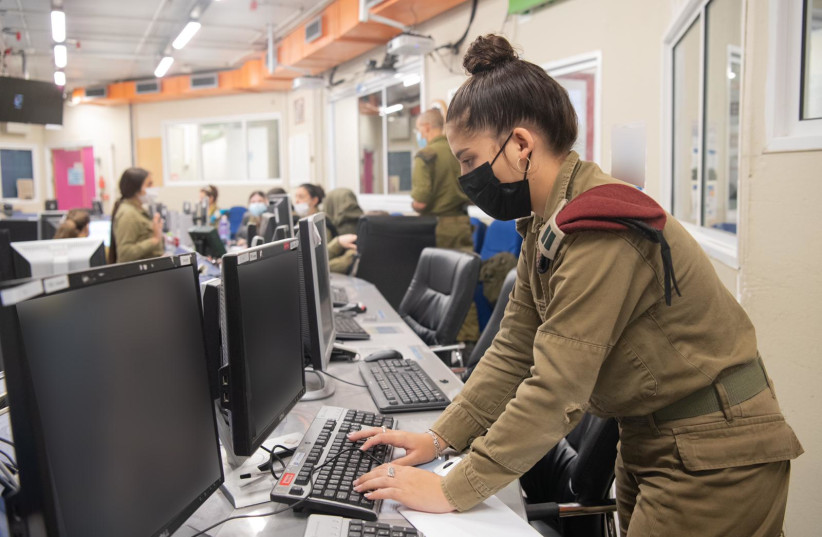 Soldiers participating in the IDF’s large-scale Homefront Command and National Emergency Authority (RAHEL) drill (photo credit: IDF SPOKESPERSON'S UNIT)	As the IDF’s large-scale Home Front Command and National Emergency Authority (RAHEL) drill simulating a large-scale conflict with Iran and the Lebanese Hezbollah terrorist group comes to a close, officers warn that both citizens and soldiers need to be ready for any type of emergency to hit the home front.	“The home front needs to be ready, and so do we. Whenever something should happen we all need to be ready: the citizens and the army,” said Northern Command training officer Lt.-Col Yaniv Friedman.	Along with the Home Front Command and RAHEL, all security and various governmental bodies, as well as Israel Police and Magen David Adom, participated in the drill that ended on Wednesday night.	“The drill became more complicated as days went on, just like we expect war to become,” Friedman said. “We know that there are not only soldiers but also reservists who need to be drilled in order to protect the State of Israel.”	It is the Home Front Command which is responsible for alerting the public of any rockets that have been fired from Israel’s enemies, using sirens and push notifications from their app.Soldiers participating in the IDF’s large-scale Homefront Command and National Emergency Authority (RAHEL) drill (credit: IDF SPOKESPERSON'S UNIT)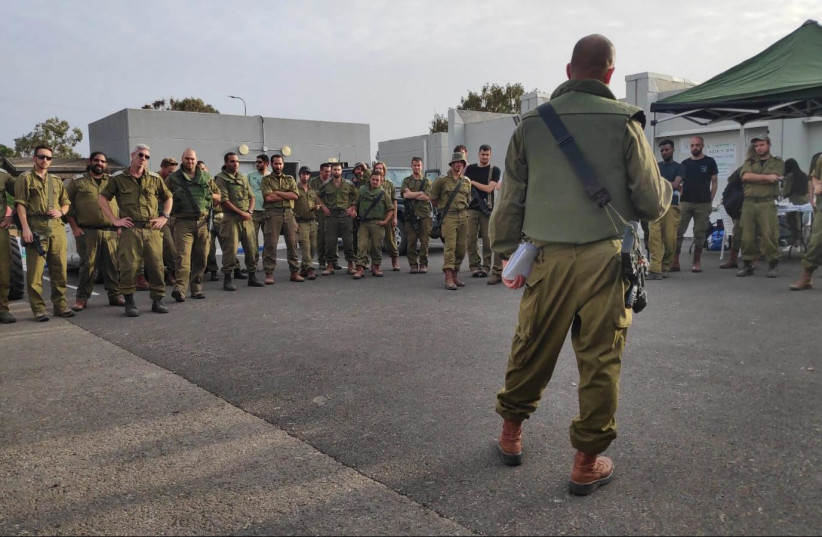 	In May, over 4,000 rockets and other projectiles were fired into Israel by Hamas and Palestinian Islamic Jihad. A soldier and twelve Israeli citizens were killed.	Should a war break out with Hezbollah, tens of thousands of rockets are expected to be fired from Lebanon, with some 2,000 fired toward Israel every day.	The week-long drill with thousands of troops, reservists and government officials comes on the heels of the military learning from the May fighting between Israel and terror groups in the Gaza Strip.	“There are set regulations in the Home Front Command, and you need to train the people and the systems themselves to make sure that they work when needed in an emergency,” Friedman said.	The drill included a simulation of missile attacks from the north, south and the east; contending with racial riots within Israel; and widespread cyberattacks on vital infrastructure such as power stations, hospitals or water that could disrupt life.	Due to the large number of projectiles expected to be fired towards border communities and the continued lack of adequate bomb shelters, the drill also focused on the evacuation of residents of communities that are within 5 km. of the Lebanese border and the absorption of those individuals in other locations across the country.	The evacuations were simulated while under enemy fire.	Lt.-Col. Sagi Baruch, who heads the command’s southern branch, said that the “significant” drill challenged all those taking part in a number of scenarios that the country will face, both in the North and South during wartime.	“Evacuating civilians during wartime is a very complicated scenario,” he said, adding that every community knows where it will be evacuated to, be it in the center or south of the country.	“The challenge is the North, but we expect that terror groups in the South will also want to challenge Israel when something happens in the North, along with violence in civilian areas such as riots on roads and other challenges in mixed cities,” Baruch said.	“We are looking to see if and how all the bodies can work together to provide the right answer.”	Formed in 1992 after the first Gulf War, the Home Front Command is in charge of civil defense and is responsible for readying the country in case of conflict or disaster, whether natural or man-made.	The command was criticized for its response during the 2006 war with Hezbollah, which killed more than 160 Israelis. Since then, it has strengthened its units, and its liaison units are active in hundreds of municipalities across the country. https://www.jpost.com/israel-news/we-need-to-be-ready-says-idf-officer-as-large-scale-drill-ends-683991 Knesset approves key funding bill, begins debating 2022 state budgetAfter passing 2021 budget, MKs pass Arrangements Bill package of economic reforms earlier than expected, thanks to opposition withdrawal of many objectionsBy Michael Bachner and TOI staff Today, 4:20 pm 	After passing the 2021 state budget earlier in the day, averting the threat of snap elections, the Knesset on Thursday afternoon approved the Economic Arrangements Bill in its final readings earlier than expected after the opposition withdrew most of its objections.	The Arrangements Law — which determines how funds will be disbursed— is usually the final precursor for passing the budget.	The plenum then began debating the NIS 573 billion ($183 billion) state budget for 2022, which could be approved as early as Thursday evening. That budget doesn’t come with an immediate risk of early elections, but still must be passed by the end of March 2022.	The Knesset voted 61-57 to pass the Arrangements Law after 3.5 hours of arguments over the legislation.	This year, it includes various reforms such as raising the retirement age for women, congestion pricing in the Tel Aviv area starting in 2025, a contentious reform in kosher certification and an import reform.	All the opposition objections to the bill were systematically rejected. Opposition leader Benjamin Netanyahu accidentally voted with the coalition four times.	The Knesset passed Israel’s first budget in over three years early Thursday morning, as Prime Minister Naftali Bennett’s coalition overcame its internal differences and the opposition’s objections.	Lawmakers voted 61-59, along coalition-opposition lines, to approve the 2021 state budget in its final readings just after 5 a.m., following an all-night session.	The NIS 609 billion ($194 billion) spending plan for 2021 is the first budget Israel has passed since 2018, due to a prolonged political deadlock that saw successive governments fall before they could bring a proposal to the Knesset.	Passing the budget was seen as a key test for Bennett’s eight-party coalition, both to prove that the ideologically disparate alliance can come together on major issues and because failure to do so by the November 14 deadline would have triggered new elections automatically. [This is really an amazing achievement for this very “diverse” group who have been opponents for so many years. – rdb]	The overall budget plan includes nearly $10 billion in funding over five years to improve socioeconomic conditions for Israel’s Arab minority, which the Arab Ra’am party had demanded as one of the conditions for their support. It also hikes some taxes that the ultra-Orthodox argue will affect them the most.	Despite having only a single vote edge over the opposition, the coalition managed to win all of the several hundred votes held late Wednesday and on Thursday.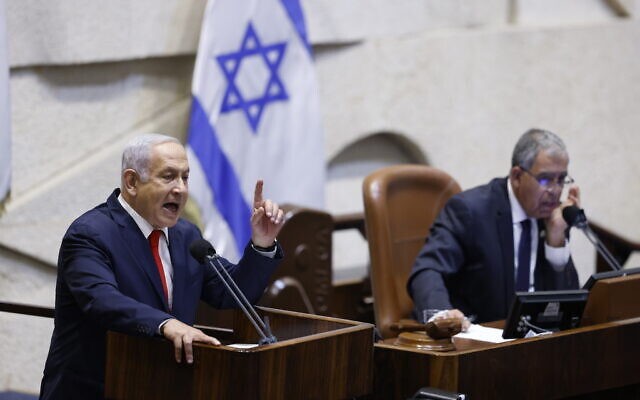 Opposition leader Benjamin Netanyahu at the Knesset ahead of the vote on the state budget, November 3, 2021. (Olivier Fitoussi/Flash90)	Bennett had earlier predicted the coalition would have a 780-0 record, referring to the number of votes it was expected to take to pass the whole package.	Opposition leader Benjamin Netanyahu is widely believed to have torpedoed the most recent budget, under his power-sharing government with Benny Gantz, in order to bring down that coalition and avoid passing the premiership on to him as had been agreed between the two as part of their deal.That fight led directly to the collapse of the last government and the most recent election, the results of which saw Netanyahu ousted from office in June. https://www.timesofisrael.com/knesset-approves-key-funding-bill-begins-debating-2022-state-budget/  [Sorry folks but the fact that Bibi who had lead the coalition for many years forgot he was in the opposition and voted FOR the coalition in 4 of their votes is really funny. Obviously the vote wasn’t on the real substance of the issue but was “political habit” – rdb]How much of a revolution? 13 key reforms in Israel’s new state budgetAs the coalition finally gets a state budget approved, Israelis can expect major changes in education, consumer prices, transportation, and healthcareBy Ricky Ben-David Today, 1:45 pm 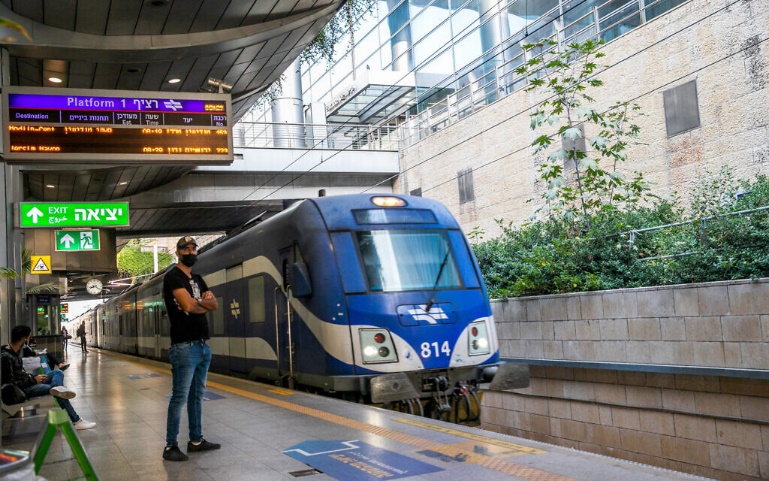 Passengers at Ben Gurion train station near Tel Aviv on October 28, 2021. (Yossi Aloni/Flash90)	The Knesset passed Israel’s first budget in over three years early Thursday morning, approving a series of bills ultimately meant to guide spending until the end of 2022.	Lawmakers voted 61-59, along coalition-opposition lines, to approve the 2021 state budget in final readings just after 5 a.m. Thursday, following an all-night session that they expect to repeat over the coming 24 hours to pass more budget items as part of the major package for 2022.	Prime Minister Naftali Bennett said the initial passing of the budget was a “day of celebration for the State of Israel.”	The NIS 609 billion ($194 billion) spending plan for 2021 is the first budget Israel has passed since 2018, due to a prolonged political deadlock that saw successive governments fall before they could bring a proposal to the Knesset. The 2022 spending plan stands at NIS 562.9 billion ($180 billion).	The overall budget (Hebrew) marks a major reorientation of Israel’s allocation of resources and financial priorities in the coming years and is based on key principles such as streamlining government operations, upgrading public services, boosting economic competitiveness, cutting back on regulations to support growth in the private and public sectors, limiting Israel’s “non-observed economy,” or shadow economy, boosting transportation, housing, energy and technology infrastructures, and investing in human capital by training and integrating sidelined populations into the workforce.	It includes sweeping reforms of the kashrut establishment and the agriculture industry, considerable changes to import policies and processes, significant banking reforms, steep taxes on disposable plasticware which have already been implemented, and nearly $10 billion in funding over five years to improve the socioeconomic conditions of Israel’s Arab minority.	The budget also includes a broad program to boost artificial intelligence-based technologies, a housing plan to address soaring prices, and permission for commercial real estate developers to convert office space into residential units.	Finance Minister Avigdor Liberman had hailed the budget as the “most social budget in the history of the country,” in late August ahead of his submission of the proposal which also included the Arrangements Bill, to determine how the allocation of funds will be implemented.Advertisement 	These are some of the key economic and social elements in the program:1. Lowering the cost of living through the easing of imports by accepting international product standards from the US and EU, without needing additional certification locally, and by enabling multiple parties to import products in parallel. Nearly all imports to the country currently require domestic regulatory approval.This is meant to increase competition for products — electronics, food, cosmetics, toys, etc. — in the market and lower prices for consumers.2. Reforming the agricultural sector to allow the import of produce, including eggs and dairy products from abroad. The move is meant to increase competitiveness and make a wider range of products available to Israeli consumers.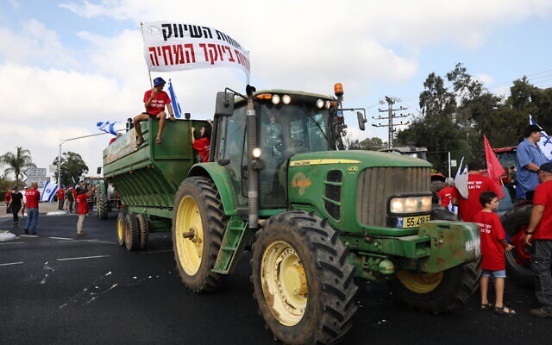 The plan also comes with a generous package of government grants for upgrading farms and infrastructure, including new tax breaks to encourage commercial investment in the agriculture sector.Farmers block the Bilu Junction as part of protests around the country against the finance and agriculture ministries plan to open up the fruit and vegetable market for import, on July 29, 2021. (Yossi Aloni/Flash90)	A separate reform will see restrictions lifted on the export of medical cannabis, and allow the growth of the legal marijuana industry in the country.3. Easing regulations for small and medium businesses for processes such as licensing, requests for government funding, tax payments, and access to foreign investment.The move is meant to remove barriers to capital, streamline bureaucratic hurdles,  and create a more supportive environment for new businesses as an engine of economic growth.Israel currently ranks 35th in the world in the World Bank’s annual Doing Business report, which looks at business regulations for local companies in 190 economies. Measures include the ease of registering property, getting credit, paying taxes, trading across borders, and enforcing contracts.4. Raising the retirement age for women to 65 over the course of 11 years, at a rate of four months a year for three years, and three months a year for a further eight years, to increase the employment rate of older women, decrease the gender salary gap, and stabilize the funds of the National Insurance Institute.Israel currently has one of the lowest ages of retirement for women in the world, making it harder for older women to find jobs if they choose to work and resulting in a dramatic increase in payments of elderly benefits.5. Limiting the “shadow economy,” a subset of financial transactions that occur away from the eyes of the government, or more specifically, the Tax Authority, by introducing technological means.	The Finance Ministry said it plans to limit the size of such activity by digitizing and automating the process through which financial information is filed and handled, and by implementing a preventive model that it says will enable the identification of invoices and transactions and their approval in real-time using artificial intelligence. The ministry also said it will increase enforcement and deterrence by conducting periodic tax audits based on technological intelligence.According to a recent study by the Taub Center for Social Policy Studies in Israel, the size of the non-observed economy in Israel declined from 14% in 1996 to 10% in 2018. A 2015 study by the OECD had put the size of Israel’s shadow economy at 19 percent, in the bottom half of OECD countries ranked from best to worst.6. Implementing open banking reforms that are meant to inject competition into Israel’s financial sector by allowing non-banks to offer services at competitive rates, thus reducing costs for consumers, and by easing tight regulations on financial institutions.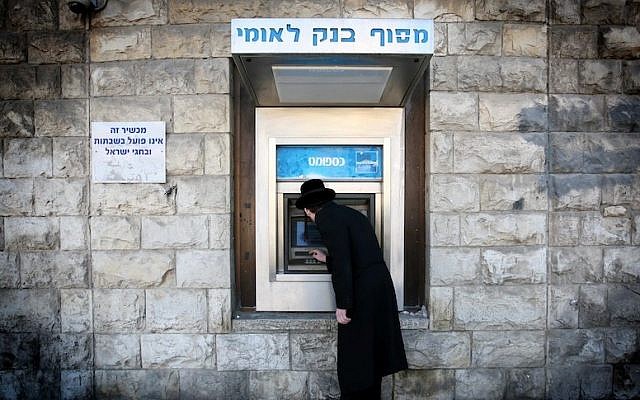 	This will help strengthen customers’ position vis-à-vis financial entities, promote the entry of advanced technological financial entities (fintech firms) into the market, increase competition in the banking system and reduce household and small business expenses in the banking system.A man removes cash from a Bank Leumi ATM machine in the Meah Shearim neighborhood of Jerusalem (Nati Shohat/Flash90)Israel’s banking system is highly concentrated with two main banks, Leumi and Hapoalim, dominating the industry.7. Increasing the education budget for pupils eligible for special education services, improving accessibility for students with special needs and integrating them into regular education classes.The Education Ministry plans to reduce educational and social gaps that arose as a result of the COVID-19 health crisis by focusing on language studies, introducing English as a spoken language from kindergarten age and developing advanced technology-focused tracks from the early grades to prepare students for a 21st-century job market.The ministry also plans to advance a program intended to increase school principals’ autonomy for more agile decision-making, and to supervise and oversee daycare centers for children up to the age of three, which until recently had been excluded from Education Ministry regulations.8. Improving healthcare by focusing on general wellness, preventative medicine, and the expansion of digital access to primary care, as well as access to mental health care and services.	The Health Ministry said it plans to introduce new frameworks as possible alternatives to psychiatric hospitalization, improve hospital infrastructures and conditions, and strengthen the training of psychotherapists and psychiatrists in peripheral areas. [They better be careful or they will end up like San Fran and LA with a huge homeless mentally ill population living on the street. – rdb]	It also plans to promote new campaigns aimed at reducing childhood obesity, smoking habits, and bad nutrition.	A core part of the ministry’s plan will also focus on increasing the workforce in the health system, to reduce burnout and provide better care.9. Introducing a new housing plan to increase the supply of apartments in the hopes of reducing prices and combating Israel’s spiraling housing crisis.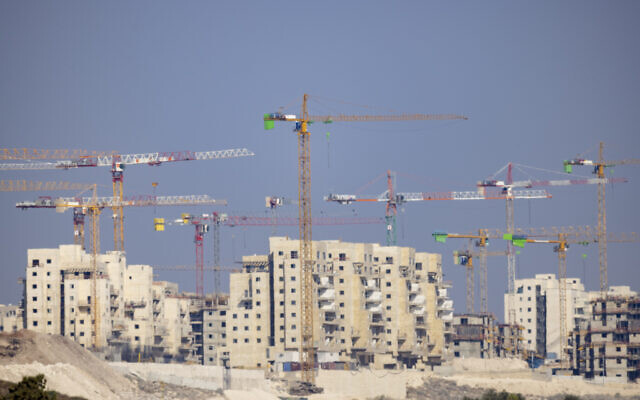 	The government unveiled the new plan just this week, setting a target of starting construction of 280,000 homes over the next four years — significantly more than in recent years — advancing plans for 500,000 more housing units, publishing tenders for 300,000 homes on state-owned land, and having 180,000 successful such tenders.A construction site in the Israeli town of Bet Shemesh on September 5, 2021. (Nati Shohat/Flash90)	Reforms to reach those goals include reducing bureaucracy in general, particularly for unique housing projects — such as ones that aim to demolish old buildings to rebuild new ones in their place — and projects that convert offices to residences.Other measures listed in the plan are increasing the residence purchase tax for investors to 8%, and lowering taxes for those who build on private land.	The plan aims to invest NIS 8 billion ($2.5 billion) in developing transportation, drainage, and sewage infrastructure; NIS 5.5 ($1.75 billion) in creating new kindergartens and schools; more than NIS 2 billion ($630 million) in developing, planning and removing hurdles for new homes in the Arab community; and NIS 640 million ($202.6 million) to encourage municipalities to approve construction permits.The cost of buying a home has been skyrocketing in Israel in recent years.10. Overhauling public transportation by removing restrictions to enable private entities, especially employers and municipalities, to set up private transportation systems, easing the use of ride-sharing solutions as an alternative to car ownership, and providing citizens with an annual report on public transportation based on indices set up by the Transportation Ministry.	The ministry will also work to set up joint public and private sector partnerships for the development of parking spaces outside urban areas, and implement a congestion charge for drivers entering the Tel Aviv area during rush hour starting in 2024.	The plan also supports a NIS 150 billion ($46 billion) metro project in the Dan region that will lead to NIS 26-NIS 34 billion in annual savings and will create 125,000 new jobs, the ministry said.	Plans are also in the works to introduce newer, faster bus lines, pave new paths for cyclists, and improve conditions for pedestrians in city centers to encourage more walking.The ministry also plans to recruit and train thousands of public transportation drivers, and purchase 3,500 buses over the next five years, of which 2,500 are to be electric.11. Encouraging the transition to clean energy by boosting green electricity generation, switching to electric transportation and increasing investment in green-infrastructure projects, including constructing of solar facilities, releasing land for renewable energy projects, and boosting storage facilities nationwide.Israel recently announced that it will join the growing number of countries pledging to be carbon neutral by 2050. The move upends the policy of the previous government, announced in April, which was to cut carbon emissions by 80 percent across the board by that year and emissions from the electricity sector in particular by up to 85%.The Energy Ministry said it plans to guide local authorities to develop assessment plans to streamline energy consumption, and offer grants to support for energy efficiency in the business and public sectors.12. Boosting the high-tech industry with a national program that includes approving a national artificial intelligence plan to promote the development of technologies, removing bureaucracy to encourage mergers and acquisitions and encourage investments, improving taxation, promoting ties between researchers and academics and entrepreneurs, attracting talent back to Israel from abroad, and boosting the integration of Arab workers into the tech sector.13. Implementing kashrut reforms aimed at significantly reforming the kosher certification industry in Israel and introducing competition.The plan, making its way through the Knesset, would establish a series of private kosher certification agencies that will be required to uphold religious standards established by the Chief Rabbinate, instead of only the rabbinate itself issuing kosher certifications.	The move is aimed at increasing competition to reduce costs for businesses seeking certification. According to a recent study by Israel Democracy Institute (IDI), Israel’s kosher certification system is riddled with inefficiencies and non-transparent processes that are costing taxpayers an approximate extra NIS 13.1 million ($4 million) per year and leading to duplicate and sometimes triplicate certifications. https://www.timesofisrael.com/how-much-of-a-revolution-13-key-plans-in-israels-new-state-budget/ Ministry blocks UAE pipeline deal over worries of leaks near EilatState-owned Europe Asia Pipeline Company reportedly plans to fight decision after Environmental Protection Ministry refuses permits needed to ramp-up use of Red Sea terminalBy TOI staff Today, 8:10 pm 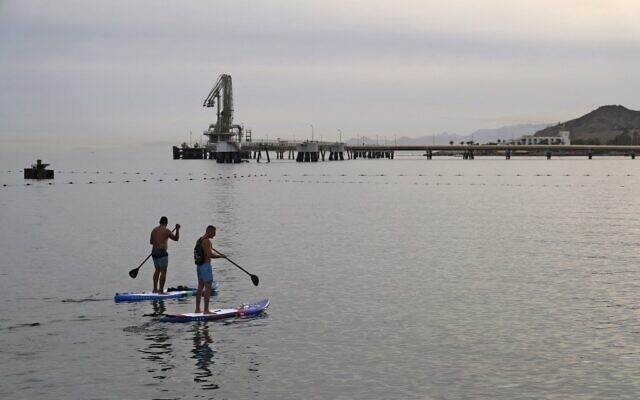 Men row on standup paddle boards in the Red Sea waters near the Eilat-Ashkelon Pipeline Company's oil terminal by Israel's southern port city of Eilat, on February 9, 2021. (Menahem Kahana/AFP)	The Environmental Protection Ministry has notified a state-owned pipeline company on Wednesday that it would not grant permits for a plan to use an Israeli overland route to funnel Gulf crude oil to Europe, citing concerns over possible leaks.	The decision, announced on Wednesday, all but scuttles a lucrative 10-year contract signed in December between officials in Israel and the United Arab Emirates, which would have significantly increased the amount of oil being pumped through terminals in Eilat and Ashkelon.	The plan had been criticized by activists and others, who noted that the aging pipeline was already responsible for the country’s worst environmental spill ever, and feared another incident could devastate the rich array of Red Sea corals off Eilat’s coast while also harming tourism to the city. The proposal was frozen by the ministry in July.	In a letter to the director of the Europe Asia Pipeline Company (formerly the Eilat Ashkelon Pipeline Company), Environmental Protection Ministry director Galit Cohen explained that there is “no room to allow for an increase in the volume of oil transportation in Eilat.”	She said the ministry is adopting a policy of “zero additional risk” regarding its Red Sea port off the Eilat coast and that the EAPC’s agreement with the UAE “would significantly increase the environmental risks.”	The now shelved agreement would have allowed the UAE to use Israel as a land-bridge through which to channel roughly 14 million tons of crude oil destined for southern European markets. The oil would’ve arrived in Eilat, on the Red Sea, and been piped to Ashkelon on the Mediterranean coast for loading onto Europe-bound tankers.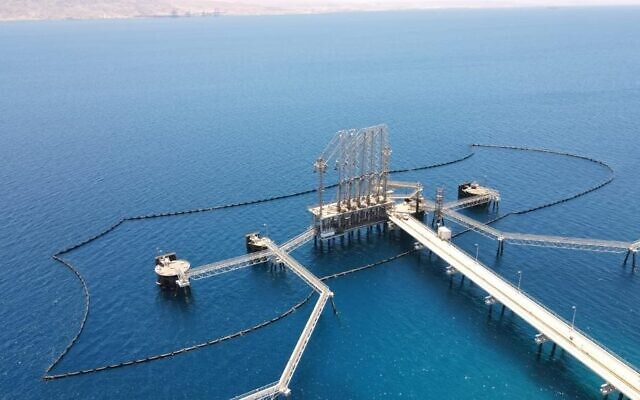 The Europe Asia Pipeline Company’s oil boom in Eilat, designed to catch any potential oil spill before it leaks more broadly into the sea. (Courtesy: EAPC)	Earlier this week, an indictment was filed against the EAPC over its alleged involvement in a 2014 oil spill that damaged the Evrona Nature Reserve adjacent to Eilat. The state company has insisted that the leak was an isolated incident.	EAPC has claimed that canceling the deal could harm Israel’s burgeoning relationship with the UAE, but last month a senior Emirati official told The Times of Israel that scotching the deal would not impact diplomatic ties between Jerusalem and Abu Dhabi.	“We have clarified to the Israeli government that this is not a government project. There’s very close communication at the highest level,” the official said. “Israel is aware that this is not a UAE government project but rather a private commercial deal.”	Despite a historic reliance on oil, the UAE has indicated it plans to move away from fossil fuels, and recently became the first Gulf country to commit to net-zero carbon emissions by 2050.	In a statement, the EAPC said Environmental Protection Minister Tamar Zandberg did not have the authority to scuttle the deal, claiming it was supported by the rest of the government.	“As is well known, the Finance Ministry has determined that this is [within] the company’s authorized and regular activity. Violation of the agreement will damage the credibility of Israeli companies, certainly government companies, and will cast serious doubt on their ability to abide by agreements,” the statement added.	The Kan public broadcaster said that the EAPC planned to appeal the decision, though it was not immediately clear how it intends to do so. https://www.timesofisrael.com/ministry-blocks-uae-pipeline-deal-over-worries-of-leaks-near-eilat/  [Perhaps should invest in upgrading their Eilat pipeline so that it is a more safe and functional asset. – rdb]Netanyahu shares call to block progressive women’s prayer group at Western WallEx-premier retweets post from ultra-Orthodox ally Deri urging supporters to prevent Jerusalem holy site from being ‘desecrated’ during monthly prayer service by Women of the Wall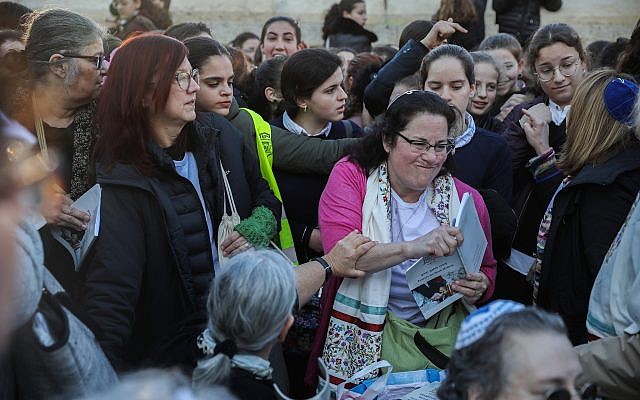 By TOI staff Today, 5:36 pm Members of the Women of the Wall prayer group hold prayers as thousands of ultra-Orthodox women protest against them at the Western Wall in the Old City of Jerusalem on March 8, 2019. (Hadas Parush/Flash90) 	Opposition Leader Benjamin Netanyahu on Thursday shared a Twitter post from a close political ally urging his supporters to block a monthly prayer service held by a progressive Jewish group at the Western Wall in Jerusalem.	Women of the Wall, which advocates for pluralistic prayer, holds prayers at the holy site each Rosh Hodesh, marking the beginning of the month on the Hebrew calendar.The group’s activities — such as women praying with a Torah scroll — have long been opposed by ultra-Orthodox politicians, and their prayers are regularly disrupted by heckling and protests.	“Tomorrow, Friday, Rosh Hodesh Kislev, at 7 a.m., I and dozens of members of Knesset will arrive to pray at the Western Wall,” Shas leader Aryeh Deri wrote in the tweet shared by Netanyahu. “I call on anyone who believes in the sanctity of the wall to come and pray with us, so that God forbid this holy place will not be desecrated.”	Shas also issued a flyer calling on the ultra-Orthodox party’s supporters to meet at the Western Wall on Friday morning to protest against “the intention of Reform Jews and Women of the Wall, with the support of the government and the coalition, to desecrate the holiness of the Western Wall.”	Along with Deri and Shas MKs, lawmakers from other factions in Netanyahu’s right-wing religious bloc — which includes his Likud party, the ultra-Orthodox United Torah Judaism and far-right Religious Zionism — also indicated they would join the protest Friday.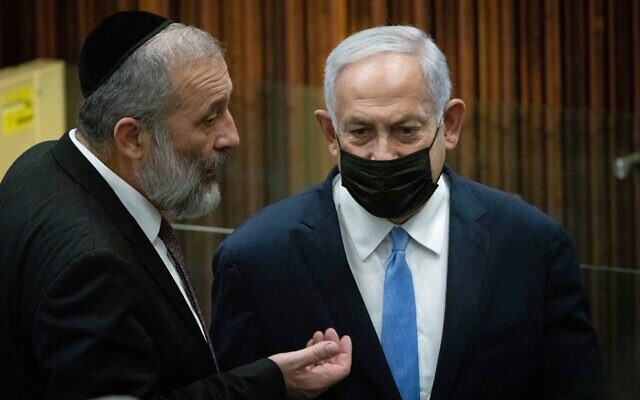 Opposition Leader Benjamin Netanyahu (R) speaks with Shas leader Aryeh Deri during a vote in the Knesset on the state budget, November 4, 2021. (Yonatan Sindel/Flash90)	UTJ leader Moshe Gafni said he and the other MKs would seek “to stop the provocateur Gilad Kariv from harming the remnants of our Temple,” referring to a lawmaker in the coalition’s Labor party.	Kariv, the first reform rabbi to serve in the Knesset, has used his parliamentary immunity to bring a Torah scroll to the Women of the Wall for Rosh Hodesh services.	“The hypocritical Netanyahu retweeted Aryeh Deri’s call to arrive at the Western Wall in the morning to prevent ‘its desecration’ by Women of the Wall,” Kariv tweeted Thursday.	The Labor MK said he would “reveal everything that Netanyahu told us about the conduct of the ultra-Orthodox establishment at the Western Wall and in general,” without giving further details.
	Yizhar Hess, the former executive director and CEO of the Conservative Judaism Movement in Israel, said he was “astounded” that Netanyahu shared Deri’s tweet.
	“I would like to remind Mr. Netanyahu of the many meetings we held… in most of which he pleaded with us to sign the Western Wall compromise deal,” Hess said in a statement. “I also remember well the words Netanyahu used publicly and behind closed doors about his deep commitment that prayer for all streams of Judaism be allowed at the Western Wall and that the Western Wall belongs to everyone.”
	The Western Wall Heritage Foundation, which administers the site according to traditional Orthodox standards, sent a letter Thursday to the Jerusalem police chief saying “it does not take any responsibility for maintaining public order” there during the morning prayers.
	According to the Kan public broadcaster, dozens of officers were expected to reinforce police guarding the Western Wall on Friday.
	Shas and UTJ also object to proposals to revive the so-called Western Wall compromise to create a permanent pluralistic prayer pavilion at the site.
	The agreement was approved by Netanyahu’s government in 2016 after years of negotiations between Israel and Diaspora leaders. But a year later, the then-prime minister capitulated to pressure from his ultra-Orthodox coalition partners and indefinitely froze the deal.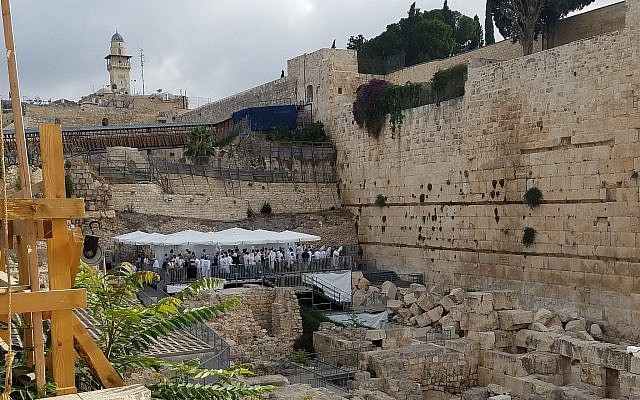 Segregated-gender Orthodox prayer in the Robinson’s Arch pluralistic prayer platform at the Western Wall, July 13, 2018. (Eric Woodward)	In August, Diaspora Affairs Minister Nachman Shai told The Times of Israel that reviving the agreement is on the cabinet’s agenda and enjoys wide backing in the coalition, including by Prime Minister Naftali Bennett.	The original plan includes three key provisions: a joint entrance to the main Western Wall plaza and the egalitarian prayer space; a new permanent pavilion greatly enlarging the existing modest prayer deck, which has served as a site for pluralistic prayer since 2000; and, perhaps most controversially, a joint council including representatives from liberal streams of Judaism and government officials that would be in charge of overseeing the site.	The small platform currently used for pluralistic prayer services is located in the Davidson Archaeological Park, tucked into an area called Robinson’s Arch. It is out of sight of the current mainstream Orthodox prayer plaza, separated from it by the ramp leading up to the Mughrabi Gate, which is the only entrance for non-Muslims to the Temple Mount.https://www.timesofisrael.com/netanyahu-shares-call-to-block-progressive-womens-prayer-group-at-western-wall/ Sky's the limit: Israeli startup develops balloons to capture carbonEntrepreneurs seek inspiration in the upper atmosphere where carbon emissions almost solidify at below-freezing temperatures, say project could remove 'ton of carbon a day at a cost below $100'Reuters |  Published: 11.04.21, 18:44 	An Israeli startup has joined the fight against global warming by seeking inspiration in the upper atmosphere, where it hopes to send fleets of balloons that will trap carbon dioxide for recycling.	Carbon dioxide (CO2) emissions, from the burning of fossil fuels and from industrial agriculture, are the main cause of climate change. But removing CO2 from the atmosphere at standard temperatures requires too much energy for governments and companies to consider it cost-effective.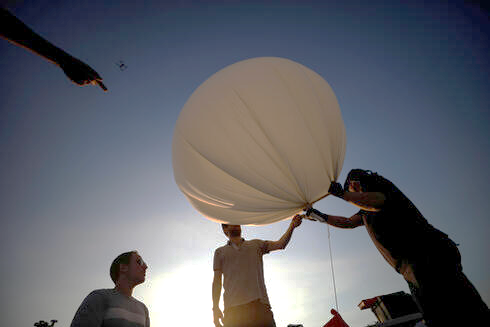 Israeli startup High Hopes Labs fly a test run of its balloon that captures carbon directly from the atmosphere  (Photo: Reuters)	To counter this challenge, Israeli-based High Hopes Labs developed a system that captures the carbon where it has almost solidified, far above the Earth.	"The beautiful thing is that capturing gas is very easy when it's close to freezing," CEO Nadav Mansdorf said. "Carbon is freezing in minus 80 degrees (Celsius, minus 112 Fahrenheit) and the only place that we can find carbon in a temperature close to that, is 50 kilometers (30 miles) above our heads."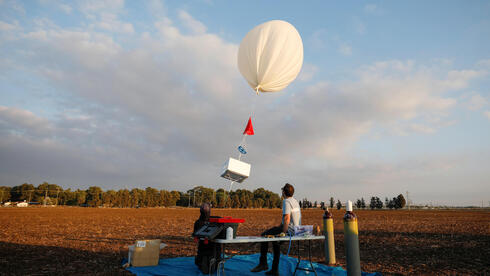 	The company has tested its system on a small scale, Mansdorf says, releasing gas-filled balloons with a box that serves as a carbon-capture device attached underneath.(Photo: Reuters)	The frozen carbon then falls back to Earth where it can be recycled for industrial use.	The company aims to build larger balloons within two years that could each be deployed to remove "a ton of carbon a day at a cost below $100, much less than comparable on-ground facilities currently in use", Mansdorf said. https://www.ynetnews.com/business/article/sk4cgf11vf American, Israeli flags burned as Iran marks 1979 takeover of US EmbassyAnniversary events staged in hundreds of cities across the country; head of powerful Islamic Republican Guards Corps vows defense of homelandBy Amir Vahdat Today, 2:01 pm 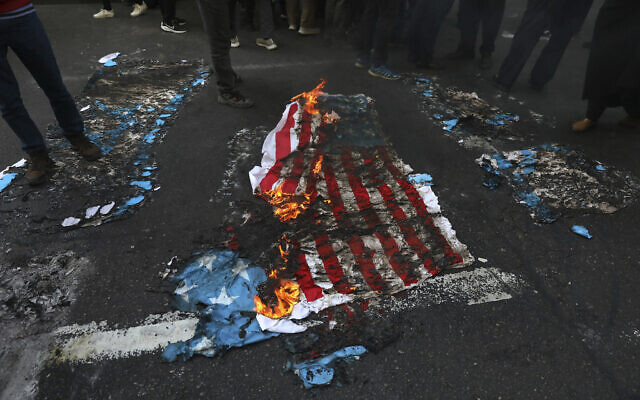 Mock US and Israeli flags are set on fire by demonstrators in a rally in front of the former US Embassy commemorating the anniversary of its 1979 seizure in Tehran, Iran, November 4, 2021. (AP Photo/Vahid Salemi)	TEHRAN, Iran (AP) — Thousands of Iranians gathered on Tehran streets Thursday for the anniversary of the 1979 seizure of the US Embassy, chanting “Death to America” and “Death to Israel,” and burning American and Israeli flags. The embassy takeover triggered a 444-day hostage crisis and break in diplomatic relations that continues to this day.	The government-organized commemoration, long a venue for voicing anti-Western sentiment, typically draws angry crowds each year. Last year, authorities canceled the event due to the still-raging coronavirus pandemic but on Thursday, state TV said that 800 cities across Iran staged demonstrations.	Gen. Hossein Salami, chief of the paramilitary Revolutionary Guard, denounced in a lengthy speech to the crowds what he described as American aggression in the region over the past decades, declaring that the “children of this nation will stand bravely against any power that wants to damage their interests.” [With this going on the concept of re-entering a “deal” with a group that has consistently expressed nothing but disdain for you and your allies and has openly, proudly proclaimed their desire to annihilate them and their land is totally ludicrous and insane. Had they continued putting the screws to them the group may have fallen by now. – rdb]	Long-simmering tensions between the United States and Iran have flared again in recent months after Iran’s election of ultraconservative President Ebrahim Raisi, which brought hard-liners to power across every branch of government and stalled Tehran’s negotiations with world powers to revive its now-tattered 2015 nuclear deal.
	Iran has ramped up nuclear escalations at the same time, enriching small quantities of uranium closer than ever to weapons-grade levels and interfering with international inspections of its nuclear sites.
	After months of delays, the European Union, Iran and the US announced Wednesday that indirect talks to resuscitate the deal would resume on November 29 in Vienna. In comments broadcast Thursday on state TV, Raisi reiterated that Iran wants “result-oriented” nuclear talks and would “stand against excessive demands which could damage our nation’s interests.”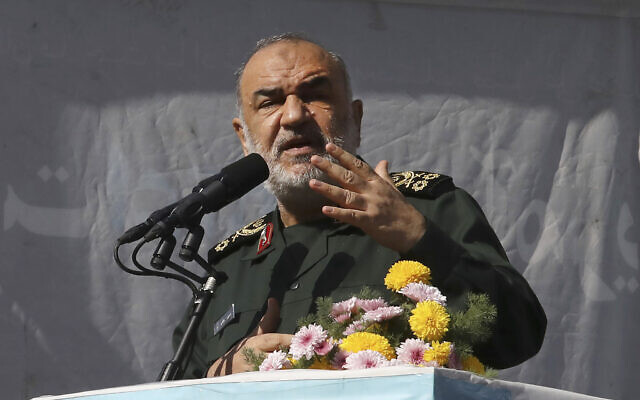 Iran’s paramilitary Revolutionary Guard commander Gen. Hossein Salami addresses the crowd During a rally in front of the former US Embassy commemorating the anniversary of its 1979 seizure in Tehran, Iran, November 4, 2021. (Vahid Salemi/AP)In 2018, then-US president Donald Trump withdrew the US from the landmark accord and imposed crushing sanctions, an escalation that set off a shadow war between Iran and the West that has targeted commercial shipping and roiled crucial Mideast waterways. The seas have witnessed a series of hijackings and explosions, including a fatal drone attack earlier this year that the US blamed on Iran.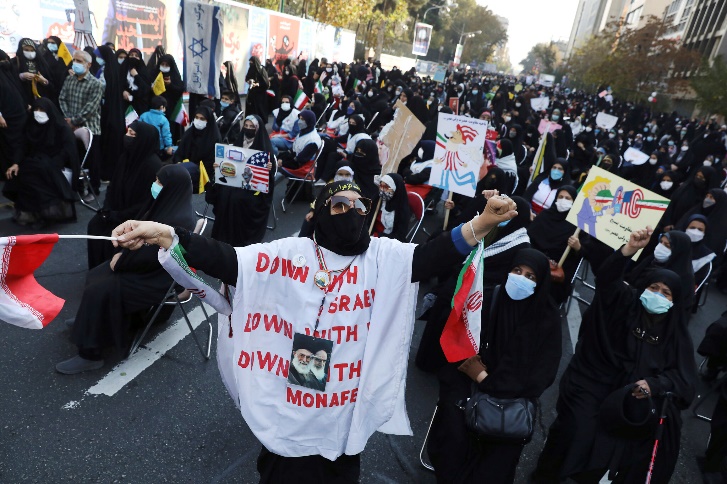 Demonstrators chant slogans in a rally in front of the former US Embassy commemorating the anniversary of its 1979 seizure in Tehran, Iran, November 4, 2021. (Vahid Salemi/AP)	On Wednesday, the eve of the 42nd anniversary of the embassy seizure, American officials revealed that Iran had seized a Vietnamese-flagged oil tanker in the Gulf of Oman last month and still holds the vessel in its port.	Iran, meanwhile, offered conflicting accounts of what happened, claiming that Guard commandos had thwarted a US seizure of a tanker carrying Iranian oil in the Gulf of Oman and freed the vessel. It aired dramatic footage on state television but did not further explain the incident.	In his speech to the crowds outside the building that once housed the US Embassy, Salami lauded the Guard for its assault, accusing the Americans of trying “to take our oil,” and supporting “pirates.”	“We are serious in defending our homeland,” he declared.	Gathered Iranians waved flags and raised portraits of Gen. Qassem Soleimani, the powerful commander killed in early January 2020 in an American drone strike in Baghdad ordered by Trump.	A large American flag was spread on the street so protesters could stomp on it.The commemoration marks the dramatic day when hardline Iranian student demonstrators overran guards and pushed into 	the embassy compound on November 4, 1979, enraged that US president Jimmy Carter had allowed Iran’s exiled and fatally ill shah Mohammad Reza Pahlavi to receive cancer treatment in the United States.	A few embassy staffers fled and hid in the home of the Canadian ambassador to Iran before escaping the country with the help of the CIA, a story recounted in the 2012 film “Argo.”	The fall of the US-allied shah transfixed America, as nightly images of blindfolded hostages played on television sets across the nation. Ultimately, as Carter left office, all 52 captive American diplomats freed. https://www.timesofisrael.com/american-israeli-flags-burned-as-iran-marks-1979-takeover-of-us-embassy/ Ex-IDF intel chief: New Iran nuke deal will be worse, but worthwhileEx-Mossad official: Talks may be tactic for Tehran to buy time to advance its nuclear program.By YONAH JEREMY BOB   NOVEMBER 4, 2021 19:29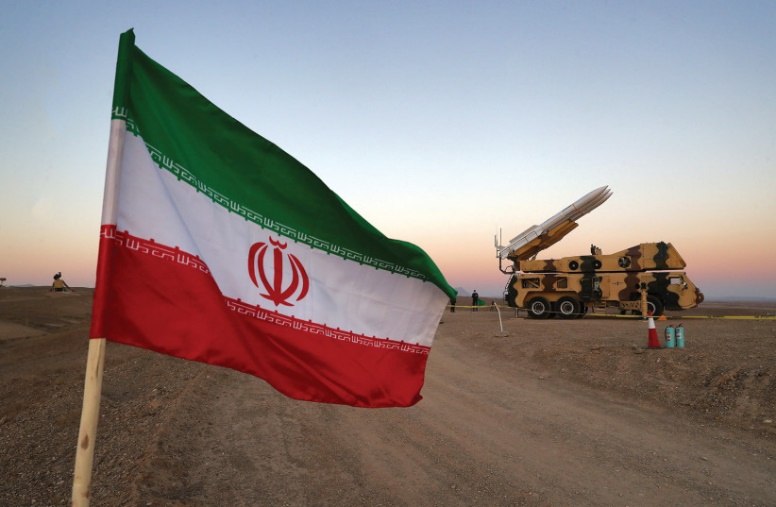 AN IRANIAN FLAG is pictured near in a missile during a military drill, with the participation of Iran’s air defense units in October. (West Asia News Agency/Reuters) (photo credit: WEST ASIA NEWS AGENCY/REUTERS)	A new nuclear deal that may emerge between Iran and the world powers in the coming months “will likely be worse” than the 2015 deal, former IDF intelligence chief Aharon Zeevi Farkash told The Jerusalem Post on Thursday.	Speaking after Wednesday night’s announcement that nuclear talks between the Islamic Republic and the so-called P5+1 will restart in Vienna on November 29, Zeevi-Farkash asserted that in spite of his pessimism, “even such an inferior deal is better than no deal.”
	The former IDF intelligence chief said that even a bad deal would give Israel a chance to delay Tehran’s nuclear threat until at least 2031, while at the moment “Iran is close to the nuclear threshold or already on the nuclear threshold.”
	He said he expected a new deal within a period of months, but hoped that the Biden administration and the European thee of France, Germany and the UK would press for a longer and stronger add-on to the deal so that nuclear limits could be extended even beyond 2031.
	Further, he said that “Iran understands that the US will agree” that it does not need to backtrack to the 2015 deal limits of using older IR-1 centrifuges, but “will allow advanced centrifuge enrichment at a rate of three, four or even five times faster.”
	A number of new generation Iranian centrifuges are seen on display during Iran's National Nuclear Energy Day in Tehran (credit: IRANIAN PRESIDENCY OFFICE/WANA (WEST ASIA NEWS AGENCY)/HANDOUT VIA REUTERS)
		This was a reference to the hundreds of IR-4 and IR-6 advanced centrifuges that Tehran has been operating for most of 2021.
		Recognizing that, “at this moment, the US opposes” the Islamic Republic being allowed to possess advanced centrifuges that it was prohibited from maintaining under the JCPOA, he said, “but if you look at Biden’s policies, the issues he has with radical democrats, the [Democrat] loss in the Virginia [gubernatorial election]… Biden wants to finish this deal off,” so it will not be a distraction from the bigger battles he cares more about.
	Ideally, he said Jerusalem “will act behind the scenes. It is good that Bennett works behind the scenes – along the lines of the letter I wrote with [former Israel atomic agency committee chairman] Gideon Frank… Israel needs to influence the new deal,” to make it better and Washington certainly does not want to antagonize Israel on this issue.
	Zeevi-Farkash was a harsh critic of former prime minister Benjamin Netanyahu’s tactic of regular and open verbal attacks on the Obama and Biden administrations’ Iran policy and said criticism should have been aired privately. [Much of the military associated groups in Israel are very ‘dovish’ and willing to compromise most anything even to the point of delaying things until there is no ‘out’. – rdb]
	Regarding uranium enrichment, he said, “after Iran passed three tons of enriched uranium stock and the 60% enrichment level – and no one knows what happened since February – I trust the IAEA chief [Rafael Grossi] who said, “there is no state that is as advanced in uranium enrichment as Iran that does not already have military nuclear capability.”
	There is some hope now that Iran is returning to the talks and that it has been pressured into doing so by the harsh economic sanctions and coronavirus problems it has endured.
	Zeevi-Farkash said that even if “they are a threshold state… it does not mean that Iran has made a decision to cross the threshold. I believe they have not made this decision” and he implied that the Islamic Republic may avoid making such a decision because of the military backlash it could draw. [Iran has made the decision to destroy Israel because it is in the long range plan. His thinking is delusional. – rdb]
	The former IDF intelligence chief said he agreed with former prime minister Ehud Barak’s warnings that Iran would find it easier to conceal its 60% enriched uranium than its prior lower-enriched stock even if it returns to talks.
	Also, he agreed that the possibility of the ayatollahs hiding such highly enriched uranium would make any new break-out calculations from a new deal less reliable, and said that part of the mistake of pulling out of the 2015 deal was that it freed Iran from constant IAEA scrutiny at Natanz, Karaj and other facilities.
	Where can Israel make the new potential deal better if Zeevi-Farkash already expects the Biden team to cave in on the issue of advanced centrifuges?
	He said that there must be better IAEA supervision of Iran’s weapons groups relating to nuclear weapons. [this is also a delusion on his part. They have not allowed adequate access by the IAEA from the start. – rdb]
	Noting that “all of the discussions are always about the uranium enrichment issue,” he warned that if Iran is already at the uranium enrichment threshold, “the talks must make sure the weapons group and ballistic missiles development are monitored.” [Iran absolutely refused that not long ago. They also refused any substantive changes in the previous deal. – rdb]
	“It will be hard to be calm if there is no monitoring on all three issues,” he said.
	He said he was uncertain whether the US will succeed in getting Iran to stop advanced centrifuge research underground. This is significant since it is potentially harder to strike underground facilities.
	Regarding uranium metal, he believes the US has convinced Tehran to stop production as part of a new deal.
	Alongside the above views, Zeevi-Farkash emphasized that Jerusalem’s “covert battle needs to keep going” against Iran’s nuclear program and regional expansion.
	He also advocated Israeli-US diplomacy to strengthen the Abraham Accords movement to balance Iranian diplomatic efforts to grow its influence with Sunni countries.
	Former Mossad Iran desk official and current INSS fellow Sima Shine was even more pessimistic than Zeevi-Farkash.
	She said that there might be a deal, but that at this point she believed there was a slightly higher chance that there would be no deal and that Iran would continue to advance its nuclear program.
	“Iran’s positions are extremely tough and they have very vehement demands. I do not know if maybe the talks will immediately blow up or they might encounter issues in later rounds, but the US will not be able to meet [Iran’s current] demands.” MORE - https://www.jpost.com/middle-east/iran-news/ex-idf-intel-chief-new-iran-nuke-deal-will-be-worse-but-worthwhile-684029 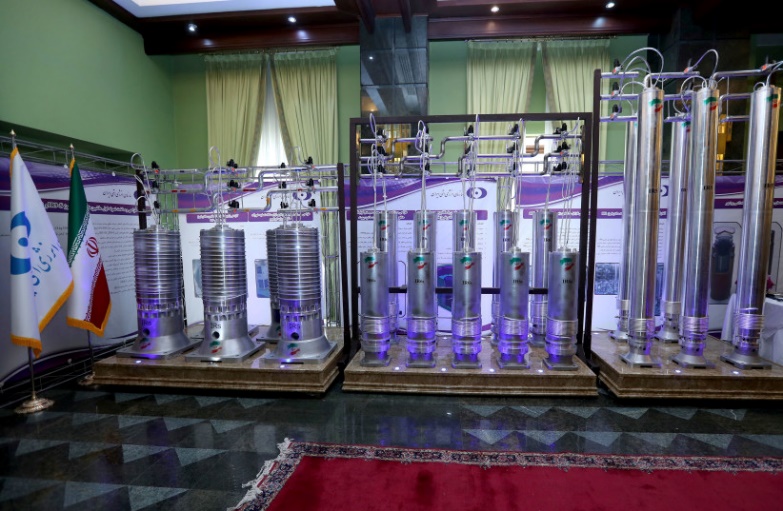 1 source for Steele dossier conspiracy theories arrested, report saysPart of Durham's investigation of Democrats' fake claims against TrumpBy Bob Unruh Published November 4, 2021 at 11:40am 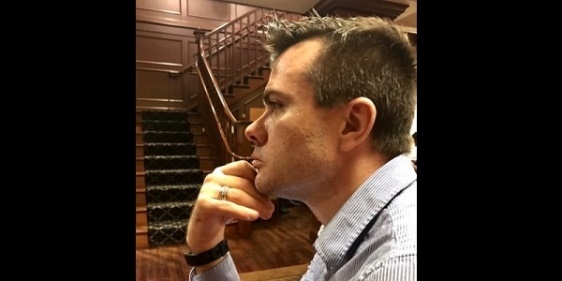 Igor Danchenko	One of the key sources for the wild claims ex-British agent Christopher Steele included in his now-debunked anti-Trump dossier – a key part of the Democrats' conspiracy theory created to falsely link then-candidate Donald Trump to Russia – has been arrested.	The New York Times is reporting that Igor Danchenko, a "Russia analyst who worked with Christopher Steele," was taken into custody as part of the investigation of that campaign to undermine Trump's candidacy, and then presidency, by former U.S. Attorney John Durham.	Durham was tasked by then-Attorney General Bill Barr to investigate how the false claims against Trump were inserted at the highest levels of the Barack Obama administration, and were used by Democrats from that administration against a sitting president after Trump was inaugurated.	Already, there's been one guilty plea in the investigation, and another key player indicted.	The Times reported Danchenko's arrest as "part of the special counsel inquiry led by John H. Durham."	The report explained, "Mr. Danchenko, was the primary researcher of the so-called Steele dossier, a compendium of rumors and unproven assertions suggesting that Mr. Trump and his 2016 campaign were compromised by and conspiring with Russian intelligence officials in Moscow’s covert operation to help him defeat Hillary Clinton."	Actually, it was Hillary Clinton's campaign that funded, in part, the work that created the false claims, including the use of Russian sources for the dossier.	The Times said its sources insisted on anonymity because the Danchenko indictment remained sealed.	The report explained how the claims included in the dossier, and pushed by Washington insiders to the FBI and Department of Justice, were used in the FBI's campaign to target the Trump campaign.	"Most of the important claims in the dossier — which was written by Mr. Danchenko’s employer, Christopher Steele, a former British intelligence agent — have not been proven, and some have been refuted. FBI agents interviewed Mr. Danchenko in 2017 when they were seeking to run down the claims in the dossier," the Times said.	Even that interview left the impression that the dossier was misleading, as Steele failed to clarify that much of the "material" was thirdhand information.	The DOJ's inspector general earlier found a multitude of mistakes in the FBI's work on the so-called "Russia collusion" claims.	The Times noted in its own interview of Danchenko in 2020, he claimed he took "raw intelligence" and gave it to Steele.	Steele's attacks on Trump now are known to have been opposition research for which the funding was traced back to the Perkins Coie law firm, which was being paid by the Clinton campaign.	Other evidence has revealed that Obama was advised by his intelligence sources that Clinton was trying to tie Trump to Russia in order to divert the public's attention from her own scandal, which involved her putting classified national secrets on an unsecure private email system she set up in her own home.	The Times said, "Mr. Durham has been known to be interested in Mr. Danchenko and the Steele dossier saga. In February, he used a subpoena to obtain old personnel files and other documents related to Mr. Danchenko from the Brookings Institution, where Mr. Danchenko had worked from 2005 until 2010."	Just weeks ago Durham released an indictment of Michael Sussman, who formerly was with Perkins Coie and is accused of lying to the FBI regarding his efforts to give that agency allegations about Trump.	Earlier, an FBI employee pleaded guilty to changing information in an email about the allegations before forwarding it.	The Daily Mail pointed out "many of the dossier's claims remain unproven or have been debunked, though the document was cited by the FBI in a secret warrant application to spy on a Trump campaign adviser."	The report also noted the exact charges against Danchenko were not immediately clear.	Paul Sperry of Real Clear Investigations recently reported that Durham was investigating "cybersecurity experts" who worked at the Pentagon for their apparent involvement with Steele.	They are suspected of potentially abusing their government privileges to help Clinton's campaign to falsely link Trump to Russia. [This is a nice start but when will he ever get to those behind the Trump smear campaign which was the Clinton clan and the Deep State group including the Obamanation. – rdb] MORE -  https://www.wnd.com/2021/11/1-source-steele-dossier-conspiracy-theories-arrested-report-says/ ACLU busts Biden for denying plan to pay off illegal-alien familiesPresident 'may not have been fully briefed' by 'his very own Justice Department'By Art Moore Published November 4, 2021 at 1:29pm 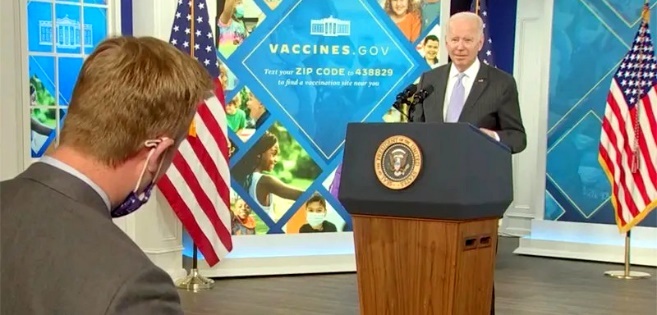 Fox News White House correspondent Peter Doocy asks President Biden about reports of $450,000 payments to illegal alien families separated at the border Nov. 3, 2021 (Screen capture)	The ACLU says President Biden didn't known what he was talking about when he dismissed as "garbage" reports that illegal immigrant families separated at the border will receive payments of $450,000 per individual from his administration and possibly $1 million per family.	On Wednesday, Fox News reporter Peter Doocy asked Biden at the White House if the payments will "incentivize" people to illegally enter the country.	"If you guys keep sending that garbage out, yeah," the president replied. "But it's not true."	"So this is a garbage report?" Doocy followed.	"Yeah," Biden said.	But ACLU Executive Director Anthony Romero said in a statement Wednesday that Biden apparently is out of the loop.	"President Biden may not have been fully briefed about the actions of his very own Justice Department as it carefully deliberated and considered the crimes committed against thousands of families separated from their children as an intentional governmental policy," Romero said.	The ACLU boss said Biden "is abandoning a core campaign promise to do justice for the thousands of separated families."	"We respectfully remind Biden that he called these actions 'criminal' in a debate with President Trump, and campaigned on remedying and rectifying the lawlessness of the Trump administration," Romero said.	On Twitter, the ACLU called on Biden "to right the wrongs of this national tragedy."	The Wall Street Journal was first to report that the federal government was considering payments of $450,000 to individuals affected by the policy.	The ACLU filed a class action lawsuit in 2019 seeking damages for families, and attorneys representing families filed separate claims.	In response to the 2019 border crisis, President Trump instituted a "zero-tolerance" policy, prosecuting every illegal border crosser and detaining children in separate facilities before being sent to a shelter and eventually a sponsor family.	The Trump administration argued it simply was enforcing existing law, noting that illegal-alien families were separated under the Obama administration as well. And further, the policy deterred people from making the dangerous journey in the first place.	The Obama administration did not keep track of the number of children separated from their parents, according to Trump DHS officials.	Leon Fresco, a deputy assistant attorney general under Obama, defended the Obama administration's use of family detention in court, McClatchy reported in 2019.	Fresco said there were cases in which the administration held fathers who were carrying drugs or other contraband who had to be separated from their children.	"ICE could not devise a safe way where men and children could be in detention together in one facility," Fresco said. "It was deemed too much of a security risk."	Obama was criticized at one point in his administration for detaining mothers and children to deter future illegal immigration.	He confirmed the separation of children and defended the policy in an interview in 2014 with ABC's George Stephanopoulos. https://www.wnd.com/2021/11/aclu-busts-biden-denying-plan-pay-off-illegal-alien-families/  [Perhaps the ACLU would do better advocating for American citizens that have been disenfranchised by this government rather than promoting more illegal aliens by pushing for payouts for breaking the law. If the families were separated that is simply too bad. When you break laws you better be prepared for poor consequences. These groups are disgusting. They are a reflection of the liberal leftist Marxist groups in the legal profession.- rdb]Watch New Jersey election worker give ballot to foreigner'Listen, we'll let you do it'By Bob Unruh Published November 4, 2021 at 12:28pm 	Vote-counting antics that skirt – or break – the law appear to have picked up in this year's voting where they left off in the still-being-reviewed 2020 presidential race.	It is Project Veritas, James O'Keefe's organization specializing in undercover investigations, that has released a video showing clerks in a polling location in left-leaning Essex County, New Jersey, allowing a foreigner to fill out a ballot there.	The video shows a conversation between two election workers, where one affirmed to the other that there was no true voter verification at that location during last year's presidential election.	The suggestion was that a Veritas journalist posing as a non-registered non-citizen be given a ballot.	"Remember, we were allowing anyone to come in," one worker said.	Another then said, "I’ll let you fill out completely a ballot now. Whether or not it’s going to count, I don’t know,” she said. "Listen, we’ll let you do it."	Explained Project Veritas, "In a governor’s race that has been called with only about a one percentage point difference separating the candidates, this behavior is at the very least questionable. 	The voters in New Jersey deserve to know how many locations were allowing such a practice to fester."	The "voter" had identified himself as an Irish citizen.	Interestingly, a report at The Gateway Pundit charged that New Jersey Democrat Phil Murphy was declared the winner of the race, over Republican Jack Ciattarelli, by a 20,000-vote margin, after "obvious issues were identified overnight where 40,000 ballots were awarded to Murphy in Bergen County after the county was reported as 100% reported."	During the 2020 presidential race, Joe Biden won multiple states after huge dumps of ballots, sometimes 100,000 or more and sometimes virtually every one for the Democrat, arrived after the counting essentially had reached a conclusion.	Other factors in the 2020 election were that elections officials changed state laws, without permission, to accommodate mail-in ballots that favored Democrats. And Mark Zuckerberg, of the company formerly known as Facebook, now Meta, handed over nearly $420 million to mostly leftist elections officials with instructions to use the money to recruit voters from Democrat-leaning areas. One analysis found that Zuckerberg essentially "bought" the election for Biden.	And, too, there was the concerted effort by both legacy and left-leaning online media to suppress factual reporting about scandals involving Hunter Biden, and possible links between his nefarious international money deals and Joe Biden, just before the election. A Media Research Center survey found had that bias not been present, and the facts about the Bidens been fully reported, President Trump would be serving his second term now.	Multiple reviews of those actions continue even now. https://www.wnd.com/2021/11/watch-new-jersey-election-worker-give-ballot-foreigner/  Biden may extend vax mandate to businesses with fewer than 100 workers 4 Nov, 2021 17:39 	President Joe Biden’s controversial workplace vaccine mandate has been revealed, and could soon be made permanent and expanded to small businesses. The Biden administration has already been sued for overreach. 	Biden promised in September to strongarm private companies into mandating Covid-19 vaccines for their employers, vowing to enforce the mandates through the Department of Labor’s Occupational Health and Safety Administration (OSHA). Though multiple large firms have already started to implement these measures, the OSHA only revealed on Thursday how they will be enforced.	According to a draft entry in the Federal Register, all firms with more than 100 employees – no matter how many locations these employees are spread across – will be required from January 4 to ensure that these employees are “fully vaccinated” against Covid-19. Employers will be asked to keep vaccination records for their staff, and workers who refuse the jab will be required to submit to regular testing and wear face masks to work in most cases.	Penalties for employers refusing to enforce the mandate start at around $14,000 per violation, and increase to around $136,000 for further willful breaches. Federal inspectors will check businesses for compliance.	However, the agency has given no indication that it will stop at large corporations, and wrote that it “needs additional time to assess the capacity of smaller employers” to comply with the rules. To that end, the agency is calling for recommendations when it comes to making the temporary mandate permanent, for expanding it to all sectors of the workforce, and for implementing mask rules even for vaccinated employees.	The announcement of the mandate caused uproar in conservative circles. Within hours of the document being released, the Daily Wire, a conservative news site, filed a lawsuit against the federal government, alleging that the Biden administration lacks the constitutional authority to issue such a mandate.	“The Daily Wire will not comply with President Biden’s tyrannical vaccine mandate, and we are suing the Biden Administration to put a stop to their gross overreach,” said Daily Wire co-founder Jeremy Boreing. “President Biden, the federal government, social media, and the establishment media have conspired to rob Americans of their freedoms in the name of public health.”	Senators must be put on the record on this OSHA tyranny. Call your Senator right now and tell them to vote for a Congressional Review Act rejection of the OSHA rule.— Ben Shapiro (@benshapiro) November 4, 2021OUT: Masks as source control.IN: Masks as punishment and social ostracism for choosing not to get a vaccine.Biden's OSHA mandate is even worse than previously reported.https://t.co/kmmJUrv6wKpic.twitter.com/3GgbqnSPFf— Phil Kerpen (@kerpen) November 4, 2021instead of doing whatever OSHA says I will opt to use their "no contact" exemptionAs long as you dont touch anyone you dont have to get vaccinated pic.twitter.com/Pxdc8vvOqP— Tim Pool (@Timcast) November 4, 2021	The mandate’s enforcement could spell disaster for the US economy. OSHA’s jurisdiction applies to “industries as diverse as manufacturing, retail, delivery services, warehouses, meatpacking, agriculture, construction, logging, maritime, and healthcare.” Many sectors have already seen staff call in sick, apply for exemptions, or choose unemployment over getting vaccinated, and all are crucial for the normal functioning of the US economy. 	Amid an already historic shortage of truck drivers, the American Trucking Associations (ATA) estimated last month that the nation’s largest trucking companies – who exclusively supply 80% of the country – could lose a further 37% of their drivers to the mandate. According to the ATA, a loss of even 1% of truck drivers “will be massive and crippling to our supply chain and economy.”https://www.rt.com/usa/539376-biden-vaccine-mandate-lawsuit/ Kids aged 5 and up in San Francisco will have to show PROOF of vaccination status 4 Nov, 2021 16:16 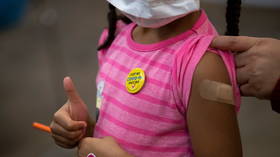 One five-year-old gives a thumbs-up after receiving her first dose of the Covid vaccine inside Mary's Center in Washington, US, on November 3, 2021. © Reuters/Tom Brenner 	Children as young as five in San Francisco, California will soon be required to present proof of Covid-19 vaccination for access to certain indoor venues such as restaurants, public health officials have revealed. 	Speaking on Tuesday, public health official Dr Susan Philip said she anticipated the vaccine mandate to be extended to five- to 11-year-olds once enough time has passed for the minors to be considered fully inoculated – essentially, 14 days after completing Pfizer's two-dose regimen.	"We definitely want to wait and make sure children have an opportunity to get vaccinated, no sooner than eight weeks after the vaccine is available for kids," the city health officer said, as cited by the San Francisco Chronicle.	There will be a limited time where there will not be those requirements. But there will be a point where children will also have to show proof of vaccination to access some of those settings	The San Francisco mandate already in place requires all over-12s to prove that they are inoculated against Covid to gain entry to dining and entertainment establishments, gyms and large events.	While adults must show photo identification alongside their vaccination cards, this is not required for adolescents as they may not have ID. The same approach will be taken for younger children, a spokesperson from the San Francisco Department of Public Health disclosed to Politico.	The Californian city has wasted no time in extending the proof-of-vaccination requirement to some of its youngest residents. The plans come shortly after Centers for Disease Control and Prevention (CDC) director Rochelle Walensky approved vaccinating children in the five-to-11 age bracket with Pfizer-BioNTech's Covid jab. Two shots, at a strength one-third that of jabs given to those 12 and over, will be administered to this younger cohort, 21 days apart. MORE - https://www.rt.com/usa/539372-kids-proof-covid-vaccination-san-francisco/  [This is criminal child abuse of the worst kind. It is akin to sacrificing you child to a pagan idol – the JAB. – rdb]Parents warn of fierce reaction if COVID shots imposed on kids'You will reap the whirlwind' if you cross that 'red line'By Art Moore Published November 4, 2021 at 8:23pm 	With parents warning vaccine mandates for children will prompt a backlash exponentially bigger than the one over masks and racist Criticial Race Theory curricula, Republicans in Congress have introduced a bill to block the federal government from imposing such policies.	The legislation would prevent the federal government from withholding education funds on the basis of vaccination requirements, the Daily Caller reported.	"No Federal education funds may be withheld from an otherwise eligible recipient because such recipient does not require students or employees to be vaccinated against COVID-19," the bill says.	The bill's sponsor, Rep. Lance Gooden, R-Texas, told the Daily Caller the Biden administration's "track record suggests it is only a matter of time before they mandate public schools require COVID vaccination."	"I believe the decision to vaccinate a child should be made by the parents, not the government, and my legislation would ensure the government does not take that choice away," Gooden said.	Co-sponsors of the bill include Republican Reps. Lauren Boebert of Colorado, Madison Cawthorn of North Carolina, Chip Roy of Texas, Mary Miller of Illinois and Jeff Duncan of South Carolina.	On Tuesday, an advisory panel for the Centers for Disease Control and Prevention voted unanimously to approve the Pfizer vaccine for children aged 5-11. The recommendation was approved by CDC Director Rochelle Walensky.'A red line they better not dare cross'
	Parents have condemned San Francisco's plan to mandate vaccination for school children as young as 5, arguing no one under the age of 20 has died from the virus in the city.	And only 1,529 children in the city are recorded as having contracted the virus in that span.	Political commentator Dan Bongino, a former Secret Service agent, warned Thursday afternoon that if Democrats impose vaccine mandates on children, they will see a reaction from the "mama and papa bears" that surpasses anything seen in the recent Virginia election.	"We can take a lot, but don't you toy with my kids," he said in a Fox News segment.	"That is a red line they better not dare cross."	Matt Walsh, a conservative pundit who expressed to his local school board his fierce opposition to the districts' mask mandate, echoed Bongino.	"If they try to pass any kind of vaccine mandate for children, they will see a backlash unlike anything they can imagine," he said on Twitter. "It will make the school boards look tame by comparison. You try to force this drug into our children's bodies and you will reap the whirlwind," he said. "Just watch."	Florida Republican Gov. Ron DeSantis vowed last weekend that there will be not vaccine mandate for schools in his state.In Florida, there will be no vaccine mandate for children in our schools.This is a decision that belongs to parents. pic.twitter.com/EEu13HZ41c— Ron DeSantis (@GovRonDeSantis) October 30, 2021Parents in New York City gathered in front of City Hall to protest a proposed vaccine mandate.Protests against a #VaccineMandate for #Children in #NYC.
And, @TheLancet confirmed that vaccinated people can spread the virus. pic.twitter.com/1kf0gUVEv4— Arian Pasdar (@ArianPasdar_NTD) November 3, 2021	The associate editor of the British Medical Journal, Dr. Peter Doshi, said in a panel hosted this week by Sen. Ron Johnson, R-Wis., on vaccine mandates that there is no science supporting universal vaccination, because there is no long-term safety data.	He pointed out that Moderna's clinical trials do not officially end until late 2022.	"Doctors who want to see the clinical trial data will have to wait another year before getting access," he said.	"So while we're told to keep following the science, what we are following is not a scientific process based on open data," Doshi continued. "We're follow a process in which the data are treated as secret, and in my view, there is something very unscientific about that."	Hours before the CDC panel's approval Tuesday of the Pfizer vaccine for children 5-11, the British Medical Journal published an article featuring a whistleblower's charge that poor practices at a contract research company helping to carry out Pfizer's COVID-19 vaccine trial last fall may have compromised data integrity and patient safety.	Pfizer has produced an ad casting the children who participated in the trials for its experimental vaccine as "super heroes."Pfizer is marketing their death-shot to young children by saying they’ll be super-heroes.The satanists who manage vaccine companies get a big kick out of killing people, but there is nothing more special to them than killing young children. pic.twitter.com/f6Q34MtxpD— KJ (@karlozjay) November 4, 2021Most parents not eager to vaccinate their kids
	Advisers to FDA and CDC committees expressed concern about the lack of data on long-term risks before approving the Pfizer vaccine for children ages 5-11.	And a new survey finds only 27% of parents are eager to get the shots for their kids.	The Kaiser Family Foundation survey found that 33% of parents say they will wait a while and see how the vaccine is working, and 30% say they will definitely not get the vaccine for their child.	Many prominent epidemiologists and other health experts, such as Dr. Ben Carson, have argued that the risks of vaccinating children outweigh the benefits.	During the FDA advisory committee meeting, Dr. Eric Rubin, editor-in-chief of the New England Journal of Medicine, expressed the concern of many members about possible severe side effects that cannot yet be measured. He concluded, nevertheless, there was no other way forward.	"We're never going to learn about how safe the vaccine is unless we start giving it," he said. "That's just the way it goes."	On Sunday, Carson, the acclaimed former Johns Hopkins pediatric neurosurgeon and HHS secretary, said the Biden administration's move to vaccinate young children for COVID-19 amounts to a "giant experiment," arguing there is no sufficient data to determine the long-term risks posed by the shots.Here some of the other health experts who believe children should not be vaccinated:Dr. Martin Kulldorf, professor of medicine at Harvard Medical School, member of FDA and CDC scientific advisory committees: "I don’t think children should be vaccinated for COVID. I’m a huge fan of vaccinating children for measles, for mumps, for polio, for rotavirus, and many other diseases, that’s critical. But COVID is not a huge threat to children."Dr. Harvey Risch, professor of Epidemiology in the Department of Epidemiology and Public Health at the Yale School of Public Health and Yale School of Medicine, on what he would do if schools mandate the vaccine: "If the child has chronic conditions that make their risk appreciable, then there is reason that they should be considered for vaccination. Other than that, if it were my child, I would (remove them from public school and) homeschool them."Dr. Sunetra Gupta, infectious disease epidemiologist and professor of theoretical epidemiology at the Department of Zoology, University of Oxford: "At this stage, we should limit vaccination to the vulnerable and not target children (and possibly other young people) in COVID-19 vaccination strategies." Children "are unlikely to benefit from COVID-19 vaccination directly," "the collective benefit would likely be very limited" and "we have already imposed very large costs on children during this pandemic through indiscriminate restrictions, using them as mere means to others’ ends.Dr. Robert Malone, virologist and immunologist known for his work developing mRNA vaccine technology: "There is absolutely no scientific or medical justification for vaccinating children, in my opinion."	In a Project Veritas probe, an employee of the U.S. Department of Health and Human Services presented video recordings of colleagues privately voicing alarm about the safety of the vaccines, alleging a cover-up of "evil at the highest level." In another investigation, two Johnson & Johnson officials said children don't need the vaccine and it poses the risk of "unknown repercussions down the road."	Pfizer scientist Rahul Khanke said employees are "bred and taught" to insist that the "vaccine is safer than actually getting COVID." He said "we cannot talk about this" in public. https://www.wnd.com/2021/11/parents-warn-fierce-reaction-covid-shots-imposed-kids/  [This is criminal malpractice by the CDC and FDA. They need to be prosecuted. – rdb]Commentary:Biden’s New Move Makes All of America a Sanctuary State Daniel Greenfield November 03, 2021 	Over 1.7 million illegal alien invaders were caught on the border in the last fiscal year and detentions hit their highest level since the 1986 illegal alien amnesty.	During the election, Biden warned that he couldn't shut down President Trump's immigration enforcement policies right away. “The last thing we need is to say we’re going to stop immediately … and then end up with 2 million people on our border.”
	Biden stopped them anyway and we’re less than 300,000 illegal aliens away from 2 million.
	And when illegals don’t succeed the first time, they keep trying. A quarter of the invaders captured in September were repeat offenders.
	The approximately 147,000 "unaccompanied minors" who were intercepted are the largest number on record. And to reward human traffickers for their use of minors or alleged minors, the Biden administration is proposing to pay invaders who were separated from the minors they were trafficking a sum of $450,000 per minor. That could amount to millions per clan.
	All this while Americans can’t afford to buy a home, put gas in their cars, or food on their plates.
	There could be no better incentive for illegal aliens to join the mob of border invaders trafficking children as their passports than the promise of million dollar payouts from U.S. taxpayers.
	But now the Biden administration is going further by turning America into a sanctuary state.
	Sanctuary states and cities had previously tried to force ICE to stop making arrests. Now Biden is giving them what they wanted and making all the country into one giant sanctuary state in blue and red states, in places that want immigration enforcement and those that don’t.
	Alejandro Mayorkas, Biden's Homeland Security boss, has issued guidelines for what he deemed to be "protected areas". Renaming “sanctuary” to “protected” does little to disguise what the Biden administration is doing to protect its illegal aliens from arrest and deportation.
	The new DHS Guidelines for Enforcement Actions in or Near Protected Areas make it essentially impossible for ICE to do its job by barring arrests in these “protected areas”.
	Protected or sanctuary areas are places where illegal aliens can’t be arrested and they include, but are not limited to, any kind of school or college, a medical or health center, any kind of religious area, playgrounds, school bus stops, community organizations, or a protest zone.
	And arrests can’t be made in their general vicinity either.
	This comes after Biden and Mayorkas had already barred ICE from detaining illegal alien criminals in the vicinity of courthouses making it easy for sanctuary cities to keep releasing them until they finally kill someone, and also barred raids on companies employing illegal aliens.
	Mayorkas’ only working definition of Biden’s sanctuary zones is any place where people “receive or engage” in “essential services or activities”. That could be used to cover nearly anything.
	Including possibly supermarkets and grocery stores.
	Jon Feere, a former senior adviser for ICE, now working at the Center for Immigration Studies, notes how broad the list of protected sites is. "Near a vaccination site (any street with a Walgreens?)" That would potentially cover nearly every single pharmacy in America and the endless variety of other institutions that have been repurposed as COVID vaccination sites.
	Not to mention, “any place where children gather”.
	Law enforcement personnel are now expected to play a bizarre game of hopscotch and make sure that there isn’t a Safeway, a school bus stop, a church, a food pantry, a community center, a playground, an urgent care clinic, or anything else on a block where they detain an alien.
	In a high-density urban environment this is calculated to make detaining illegals impossible.
	Mayorkas refuses to provide a full list of sanctuary areas or the legal proximity where arrests can be made. “To the fullest extent possible, we should not take the enforcement action near the protected area. There is no bright-line definition of what constitutes ‘near’”, he writes.
	Immigration enforcement is effectively being ruled out across entire neighborhoods and even cities. Since Mayorkas refuses to provide a definition of “near” and orders law enforcement to focus on “the fullest extent possible”, law enforcement personnel won’t know if they’ve violated Biden’s sanctuary nation guidelines until they’re accused of it and will be extra cautious.
	All illegal alien advocates have to do is open a community center to block immigration enforcement in an area. And coyotes will use school buses to smuggle illegals over the border.
	Beyond arrests, the Biden sanctuary guidelines also rule out, “searches, inspections, seizures, service of charging documents or subpoenas, interviews, and immigration enforcement surveillance”. That means ICE can’t even monitor illegal aliens in a sanctuary zone or serve papers for immigration violations even without any intention of arresting the illegal alien.
	When states have tried to bar sex offenders from living anywhere near schools, bus stops, or any places where children play, lefty civil rights organizations, including the SPLC, argued that those restrictions were too onerous. Some civil rights groups brought maps showing that these regulations made it impossible for sex offenders to live almost anywhere in major cities.
	Now Biden and Mayorkas have turned law enforcement into the sex offenders, barred from doing their jobs anywhere in order to protect the illegal aliens invading America.
	The Biden administration has claimed that it doesn’t want open borders and that it’s not responsible for the massive surge of illegal aliens flooding the country, and yet it’s doing everything it can to make it impossible for law enforcement to enforce the law.
	In 2007, Biden claimed that he opposed sanctuary cities.
	He lied.
	By the 2020 election, he was defending the idea of sanctuary cities, and arguing that illegal alien criminals shouldn't be turned over to immigration authorities.
	Biden's spokesman claimed that the Trump administration's "crackdown on sanctuary cities" was "contrary to our values as a nation".
	Once in office, Biden eliminated the Trump administration's effort to pressure sanctuary cities.
	Now he’s using federal authority to impose sanctuary states and cities across America by once again manipulating enforcement priorities in much the same way that Obama created the illegal DACA amnesty and his own administration has declined to go after most domestic illegal aliens.
	Democrats and their judges have created a state of tyrannical lawlessness on immigration. When Democrat administrations are in office, they insist that states don’t have the right to engage in immigration enforcement, but when Republican administrations are in office, they argue that states have the right to defy immigration enforcement. After four years of protecting sanctuary states as a valid use of state powers, they’re pivoting to federal sanctuary states.
	The only consistent theme here is that any government, federal or state, has the right to protect illegal aliens from deportation, but has no right to detain and deport the mobs of illegal aliens.
	Beyond the economic devastation wreaked by illegal aliens, Biden’s decision to protect illegal alien criminals from being detained at courthouses while drastically limiting the ability of ICE to conduct enforcement in America will only feed the escalating crime wave already underway.
	Last week, a drunk illegal alien crushed a 5-year-old girl to death. And drove away.
	She didn't have to die.
	Neither did any of the other American children being killed by illegal aliens every year.
	Biden’s transformation of American communities and neighborhoods into sanctuary zones for illegal aliens will cost lives. And the victims will often be poor minorities, not D.C. elites.
	After opening the border and offering $450,000 payoffs to illegal alien invaders, putting them on midnight flights and secretly distributing them across the country, Biden is tying the hands of law enforcement to protect the massive numbers of illegal aliens from being detained and deported.
	The invasion is real. And it’s coming from inside the White House.Daniel Greenfield is a Shillman Journalism Fellow at the David Horowitz Freedom Center. This article previously appeared at the Center's Front Page Magazine. https://www.danielgreenfield.org/2021/11/bidens-new-move-makes-all-of-america.html Dear Republicans: Here's How to Win
Laura Hollis Posted: Nov 04, 2021 12:01 AM
	Even before the spanking Democrats across the country received Tuesday night, I was struck by polls earlier in the week showing that President Joe Biden (and, by extension, the Democratic Party) was hemorrhaging support, even among those who voted for him in 2020. Now that voters have spoken in deep blue states such as New York, New Jersey and Minnesota, and "purple" states such as Ohio, Pennsylvania and Virginia, there are plenty of takeaways for Republicans looking for victory in 2022, 2024 and thereafter.
	No. 1: First and foremost, no, it is not about "distancing yourself from Trump." Donald Trump did not create the anger of Americans furious at seeing their country attacked from within and their views mischaracterized as ignorance and bigotry. Trump won in 2016 -- and received even more votes in 2020 -- because he listened to those Americans, when Democrats and RINO Republicans ignored them. He unabashedly put America first, was unafraid to jump into the culture wars, removed regulatory burdens from small businesses, engaged minorities on the issues that matter to them and called out the worst impulses of the left, including the deceit of the media. If you "distance yourself" from that, you're toast.
	No. 2: Forget courting the national media. If you're running for office with anything other than a "D" after your name, they will smear you and lie about your policies. Trump proved that there are plenty of ways to take your message directly to the American public. Use them.
	No. 3: Be honest with the public. Present facts and evidence. Avoid like the plague advisers who insist that they're the smartest person in the room. Americans come from long lines of people who have endured plenty, here and elsewhere; they can handle the truth. Whether it's COVID-19, critical race theory or climate change, they're fed up with a government that lies to them.
	No. 4: Respect people's experience. Two-thirds of Americans do not have college degrees. They've built this country, and it cannot run without them. Treat them as the invaluable contributors to our society that they are.
	No. 5: Make clear that you can be tough on crime, support police, and avoid the kinds of profiling and abuse that make headlines and undermine public confidence in justice. Promote our many minority cops. Emphasize neighborhood partnerships and give citizens a prominent place in the creation of your platforms and policies on safe neighborhoods.
	No. 6: Support local businesses. Promise to abolish policies that ignore theft. Retail theft is money coming out of business owners' pockets and their employees' paychecks. It contributes to a climate of lawlessness that affects everyone adversely. Inform yourself about the statistics of small business ownership in this country and tell everyone who will listen. "Business" in America is small business and family business. All voters can understand this, and many more need to.
	No. 7: Stand up for parents. One of COVID's rare blessings was the opportunity for many families to see the poisonous garbage their children are being taught. The recent surge of participation at school board meetings has also revealed destructive school policies and disdain for parents. Most parents want the best for their children and all children. Most teachers and administrators want the same. Empower those who do and expose those who don't.
	No. 8: Stop playing by the old rules and stop listening to political consultants who tell you they apply; they don't. (I'm convinced most "consultants" are either highly paid Democratic National Committee plants whose job it is to ensure that Republicans lose, or so removed from most Americans' reality that their advice is worse than worthless.) Don't fall for the "electability" or "bipartisan" shtick; that's just D.C. swamp-speak for milquetoasts without the courage of their convictions. Republicans will not win by watering down their message to be more "moderate" or "centrist." Those who try that approach will never gain Democrat voters and will lose conservative ones.
	No. 9: Embrace and engage constituencies you've been told "don't vote for Republicans." That means actively courting Black people, Hispanic people, single moms, immigrants and others as voters, campaign workers and candidates. Democrats are no longer the party of the little guy, the working class or the poor. The wealthiest zip codes in the country overwhelmingly vote Democrat. Democratic policies have wrought havoc in our cities, increased homelessness and crime, and not done a thing to alleviate poverty. Conservative policies promote economic opportunity, safe neighborhoods and strong families. Recent victories by Republicans (Glenn Youngkin won 54% of the Hispanic vote in Virginia) demonstrate that when these policies are effectively communicated, they're persuasive to broad cross-sections of the population.
	No. 10: Be fierce but be courteous. I'll be honest: I love Trump's brusque demeanor and the way he gives the left a taste of their own medicine. But many Americans found Trump's approach distasteful. The left exploited this incessantly (and hypocritically). This is not about trying to cultivate better treatment from the press. (See No. 2 above.) This is about reaching Americans who are seeking candidates who are straightforward but statesmanlike. Florida Gov. Ron DeSantis is a great example of that combination. Republicans who strike that balance will win.
	No. 11: Finally, nothing you do will matter if our elections are not secure. Do not let up on efforts to ensure election integrity. Every state needs statutes and policies that protect the actual votes of its citizens and prevent deceit and fraud. Call out all those who characterize these policies as "racist." It should be abundantly clear by now that "racism" is the argument the left trots out when it has nothing else -- which is most of the time. https://townhall.com/columnists/laurahollis/2021/11/04/dear-republicans-heres-how-to-win-n2598549 
ARUTZ SHEVAMeretz MKs demand: Cancel terror designation of PFLP affiliatesMossi Raz, Gaby Lasky and Michal Rozin turn to Gantz, demand he back down from blacklisting of six PA organizations.Hezki Baruch , Nov 05 , 2021 4:08 AM 	MKs Mossi Raz, Gaby Lasky and Michal Rozin from Meretz sent a letter to Defense Minister Benny Gantz following the disclosure of the evidence that led to the designation of six Palestinian Arab "human rights" organizations as terrorist organizations.	The MKs claim the materials in question do not provide evidence of a link between these so-called "human rights" organizations and terrorist activities and demand that he disclose the materials that led to his decision.	"If indeed these are the main materials that led to your decision - now is the time to change it," the letter to Minister Gantz said.	MK Mossi Raz said, "If these are indeed the materials that formed the basis of Gantz's decision - this is partial and unfounded information, on the basis of which it is impossible to establish a connection between these organizations and terrorism. If Gantz has other materials in his hands - I call on him to reveal them. Otherwise, he should back down from his decision." MORE -  https://www.israelnationalnews.com/News/News.aspx/316359 [Once again you have the liberals more worried about what other nations think rather than the safety and security of their nation. – rdb]Labor MK cancels attendance at Rosh Chodesh prayers on Western WallFollowing request of President Isaac Herzog, MKs Gilad Kariv and Alon Tal agree to cancel visit to Western Wall in order to prevent violence.Ido Ben Porat , Nov 05 , 2021 1:02 AM 	President Isaac Herzog on Thursday night urged MKs Gilad Kariv (Labor) and Alon Tal (Blue and White) not to arrive at the Western Wall for Rosh Chodesh (first day of the Jewish month) prayers on Friday morning, as they had planned on doing, "in order to prevent unnecessary fighting and baseless hatred between elected officials in front of the remains of our Holy Temple."	The two MKs have agreed to the President’s request.	The President also informed MK Kariv that, at the same time, he has instructed the Director-general of President's Residence, Eyal Shviki, to start talks next week with all parties involved on the issue of prayer at the Western Wall plaza, in order to hear their positions and try to find possible solutions to the crisis.	MK Kariv said, "Thank you to President Herzog for his willingness to push for a solution to this long-standing dispute. I will continue to stand by the Women of the Wall, and work to implement the plan for prayers at the Western Wall. This outline is in line with the values of the coalition and the government which seek to bring about an end to the divisions in Israeli society and the Jewish people."	United Torah Judaism chairman MK Moshe Gafni said, "Since Gilad Kariv used his parliamentary immunity to undermine the status quo at the Western Wall, and since he announced that he would not be coming tomorrow, our arrival [at the compound] on Rosh Chodesh is unnecessary. We will continue to physically preserve the sanctity of the Western Wall."	Shas chairman Aryeh Deri said, "I thank President Isaac Herzog for his efforts to preserve the sanctity of the Western Wall - a remnant of our Holy Temple. On the eve of Rosh Chodesh Kislev, on which the Jewish people mark the victory of light over darkness, Shas will continue to fight with all its might against those who seek to desecrate the sanctity of the Western Wall, and to harm the Jewish identity of the state."	Earlier, haredi and religious Knesset members announced that they intend to block the entry of a Torah scroll by the Women of the Wall organization into the Western Wall plaza, after in recent months Kariv used his parliamentary immunity to bring a scroll to the plaza for use by egalitarian groups. 	Following the announcement, the director general of the Western Wall Heritage Foundation wrote to the Jerusalem District Commander, Superintendent Doron Turgeman, that "the Women of the Wall intend to intensify their actions in their struggle in the open, headed by MK Gilad Kariv, who uses his immunity."	"On the other hand," he added, "many Knesset members also intend to use their parliamentary immunity in order to physically block the procession of Women of the Wall."	He continued, "The Western Wall Heritage Foundation cannot be at odds between Knesset members and the thousands who come to demonstrations in the Western Wall plaza."	As such, he said, the Foundation is not responsible for maintaining order in the plaza https://www.israelnationalnews.com/News/News.aspx/316351 [The most contentious piece of real estate in the world. Rdb]Israel helping Romania deal with COVID-19 crisisIsrael sends aid to Romania as it deals with the COVID-19 pandemic.Orli Harari , Nov 05 , 2021 5:11 AM 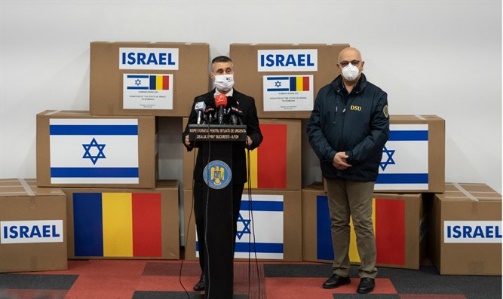 Head of Romania's emergency services with Ambassador David Saranga-Tau Ungoriano -	The Foreign Ministry, through the Israeli embassy in Bucharest, sent to Romania a shipment of oxygen generators as humanitarian aid to the country as it deals with the COVID-19 pandemic.	This shipment is part of Israeli humanitarian, governmental and private sector assistance to Romania, which includes 40 oxygen generators donated by the Foreign Ministry and the Elbit and AFI Europe companies which operate in the country, and will be given to the Romanian government by the Israeli Embassy in Bucharest.	As a complementary activity in the field of COVID-19 and in order to assist Romania with the outbreak of the virus in its territory, a delegation of medical experts is expected to arrive in Romania earlier next week, led by Dr. Rami Sagi, Deputy Head of Hospitals at the Ministry of Health, and former Deputy Chief Medical Officer in the IDF.	Israel's Ambassador to Romania, David Saranga, said, "Romania is one of the best and closest friendships Israel has and the close relations between the peoples have a long and extensive history and we are proud of the assistance provided. The countries have strategic relations that include close cooperation in the fields of economy, health and culture."	"The provision of assistance and the delegation of the Ministry of Health that will come later are intended to alleviate the condition of the patients and the health system, and to assist in the training of the medical staff dealing with the pandemic," Saranga added https://www.israelnationalnews.com/News/News.aspx/316361 11/04/2021 NEWS AM    - Don’t miss Lev U’Neshama update at end!The missing section of the First temple city wall of Jerusalemwas exposed at the City of Davidhttps://www.youtube.com/watch?v=Z5Wqhf_8itA Read the Prophets & PRAY WITHOUT CEASING!That is the only hope for this nation!Genesis 45:1Then Joseph could not refrain himself before all them that stood by him; and he cried: 'Cause every man to go out from me.' And there stood no man with him, while Joseph made himself known unto his brethren. 2And he wept aloud; and the Egyptians heard, and the house of Pharaoh heard. 3And Joseph said unto his brethren: 'I am Joseph; doth my father yet live?' And his brethren could not answer him; for they were affrighted at his presence.A touch of Israel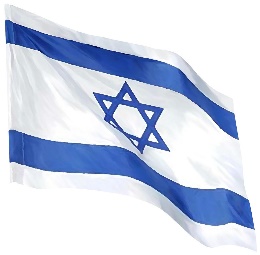 	What a wonderful day! On Wednesday got a loooooong distance call from Yaffa in Israel concerning all the activities going on with Lev U’Neshama (LUN) and a great update on the situation over there. I may be American, but a bit of my heart resides in The Holy Land and always will. Yaffa and her wonderful volunteer group have been working for years trying to help people by giving the a “hand up” when their situation is difficult. They have touched so many lives that it is amazing. With all the activities going on now around the world and the uncertainty of financial and health situations, things have even become more difficult for those who choose to live in The Holy Land. As reported this past week, there are new a number of news fees and price raises going on in Israel, one of which is “petrol” or gasoline just as it is here in the US. The electric costs and food costs have increased as well. Lev U’Neshama is undertaking an extensive review of those who are receiving services from them in an effort to help stretch their funds. It is a very time consuming and delicate process to redo assessments with people and inquire if they are employed or have any income and if they have enough blankets for everyone in the family. Accomplishing this task without damaging pride is truly an art. The have a sponsorship program that enables individuals to help sponsor a family in need. In that program people commit to donating $36.00 per month to sponsor a family for a year. This is one way to help the people of Israel and there is literally no cost for overhead because LUN is a volunteer group. If you are interested let me know and I will get you more information.ETBPF has been helping to support LUN as well as other ministries for many years with the donations that you have provided for us and I can assure you that the work done by Lev U’Neshama is outstanding.  Thank you for your support Ron BealsIsrael prepares to launch giant missile-detecting balloon over northSensors onboard the aerostat are meant to identify incoming long-range munitions; move comes amid ongoing efforts by the Israeli Air Force to improve aerial defensesBy Judah Ari Gross Today, 11:42 am 	Israel is preparing to launch a massive new balloon equipped with an advanced missile and aircraft detection system into the northern sky, the Defense Ministry said Wednesday.	The deployment of the radar-based system, set to take place at an unspecified date shortly, comes as part of a general effort by the Israeli Air Force to improve the country’s air defenses, particularly in the north, due to the proliferation of Iranian drones and cruise missiles in the region.	The detection system, dubbed “Sky Dew,” is meant to be deployed at high altitudes in order to detect incoming long-range missiles, cruise missiles and drones, the ministry said.	Israel already maintains an array of radar systems to detect incoming threats, but the new aerostat is meant to complement and improve existing capabilities by placing the sensors at high altitude.	“The elevated sensor system provides a significant technological and operational advantage for early and precise threat detection,” said Boaz Levy, CEO of the Israel Aerospace Industries, which helped develop the system.	“This technology increases the reliability of the aerial surveillance picture, and increases efficiency against a range of targets,” he said.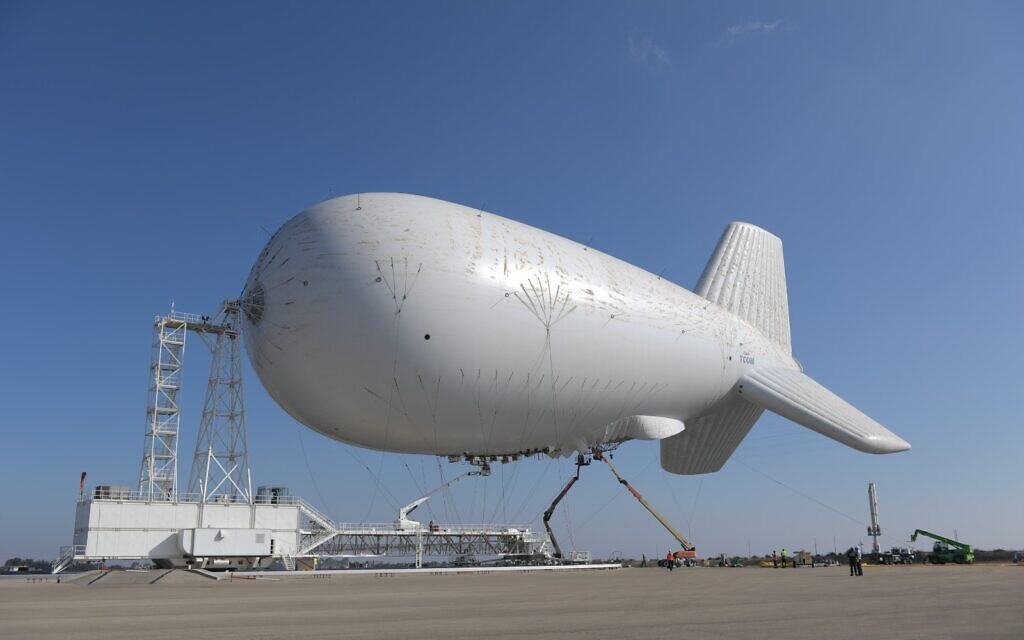 	The Sky Dew aerostat, one of the largest of its kind, was developed in a joint venture by Israel’s Missile Defense Organization and the United States’ Missile Defense Agency over the course of several years. In recent months, the system has undergone final testing and was being prepared for operational deployment over northern Israel.A massive blimp containing an advanced radar system that Israel plans to deploy into the skies over northern Israel to detect incoming missiles and drones, as seen at its home base on November 3, 2021. (Defense Ministry)	“In several flight test campaigns conducted in recent months, we have demonstrated the outstanding capabilities of Israel’s multi-tier missile defense — including against cruise missiles,” the director of Israel’s Missile Defense Organization, Moshe Patel, said.	Israeli Air Force chief Amikam Norkin hailed the new system, saying it would “enable us to build a more accurate and broader air surveillance picture.”
	He added: “The IAF has both the defensive and offensive systems to defend the State of Israel and its sovereignty.”
	Vice Admiral Jon Hill, the director of the American Missile Defense Agency, said the system was aimed at shoring up Israel’s “qualitative military edge,” a technical term referring to the country’s superiority in the region, which the US is legally required to uphold.
	The Israeli military fears that in the coming years that superiority may be tested as Iranian-made and -designed drones and cruise missiles flood the Middle East, representing a greater threat to Israel than the simple rockets that terror groups in the region have possessed until now.
	In light of this threat, the IDF intends to have full, permanent defensive coverage in place over the airspace of northern Israel within the next two years, with plans to eventually expand it to the entire country. https://www.timesofisrael.com/israel-prepares-to-launch-giant-missile-detecting-balloon-over-north/ Bennett: Opposition will ‘weaken considerably’ once budget passedPM says Netanyahu ‘will use all tools at his disposal’ to divide narrow ruling coalition as Knesset set to begin holding final votes on budgetBy TOI staff Today, 6:35 pm 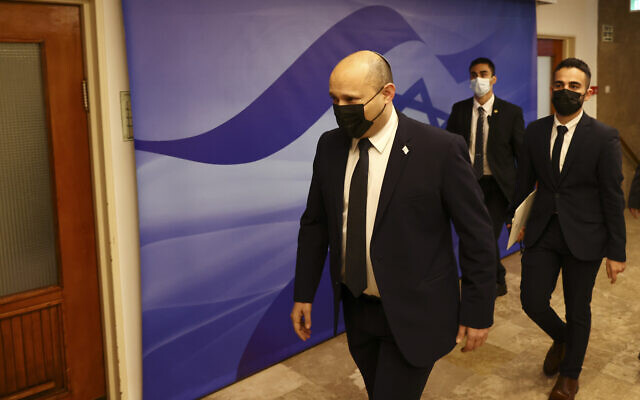 Prime Minister Naftali Bennett arrives for a cabinet meeting at the Prime Minister's Office in Jerusalem, November 3, 2021. (Ronen Zvulun/Pool Photo via AP)		Prime Minister Naftali Bennett defended the coalition’s state budget bill as the Knesset was set to begin holding the final votes on the proposed budget, which the premier expressed confidence would pass in a boon to the narrow ruling coalition.		At a meeting of his Yamina party, Bennett said an opposition disinformation campaign was attempting to depict the proposed state budget as one that provides money to the Gaza Strip or the enclave’s Hamas rulers.	“I’m stating the obvious here — there is not a penny from the state budget that is going to Gaza or Hamas… It’s a flat-out lie,” he said.
	Bennett told members of his right-wing party that opposition leader Benjamin Netanyahu was attempting to divide the coalition ahead of the vote on the budget, whose passage the prime minister said would stabilize the coalition.
	“He will use all tools at his disposal,” he said.
	But, Bennett said, “We don’t need to prove that we’re right wing, we don’t need to prove that we won — we need to pass a budget. That will be winning.”
	He also predicted the opposition will “weaken considerably” once the state budget is passed, saying “even now they cannot hide the rifts among them.”
	The budget is the first that a government has presented for final approval in parliament since 2018, due to a prolonged political deadlock that saw successive governments fall before they could bring a plan to the Knesset.
	Failure to pass the proposed budget by a November 14 deadline would bring down the government and trigger fresh elections, which would be Israel’s fifth in three years. The coalition — which holds a slim Knesset majority — is aiming to get the law through by Friday, November 5.
	The diverse composition of the government led by Bennett — made up of right-wing, centrist and left-wing parties plus an Islamist faction — is complicating the effort to pass a budget, with the opposition of a single lawmaker theoretically able to bring down the wafer-thin coalition.
	“I see the passage of the budget as a personal victory for me against those who tried to prevent it from Israeli citizens,” Defense Minister Benny Gantz said Wednesday at a meeting of his Blue and White party.
	Gantz was referring to the short-lived ruling coalition he formed last year with Netanyahu, which dissolved over its failure to pass a state budget, triggering the elections this March that resulted in the current government. Under their power-sharing agreement, the only scenario under which Netanyahu did not have to hand over the premiership to Gantz in the case of new elections was if no budget was passed.
	“Those who tried to act against the country’s interests are now sitting in the opposition and those who want to promote Israel’s interests are in the coalition,” Gantz said.
	Knesset proceedings on the budget began Tuesday with speeches by lawmakers, each of whom was granted 30 minutes to address parliament.
	Bennett is scheduled to open remarks from the government on Wednesday evening. He will be followed by Foreign Minister Yair Lapid and Finance Minister Avigdor Liberman, opposition leader Netanyahu, and Knesset Finance Committee chair Alex Kushnir.
	The actual vote on the budget will be divided into three: first a vote on the budget for 2021, then a vote on the Arrangements Bill, which contains the details of how the financial plan will be put into practice, and after that the budget for 2022.
	The final votes on the budget are expected to be held early Friday morning. The prolonged voting process is due to hundreds of preliminary votes on specific objections lawmakers can raise on the budget and the Arrangements Bill.
	The last time an Israeli government managed to pass a budget was in March 2018. Failure to approve the budget was what brought down the previous government late last year.
	The budget bill for 2021 passed its first reading in September by a 59-54 vote, with the 2022 budget passing 59-53.https://www.timesofisrael.com/bennett-opposition-will-weaken-considerably-once-budget-passed/ Economy ministers of Israel, Jordan meet for first time in decade to boost tiesOfficials ink deal to allow greater numbers of exports from Jordan to Palestinian Authority, including construction materials, fabrics, electronics, apparelBy TOI staff and AFP Today, 6:13 pm 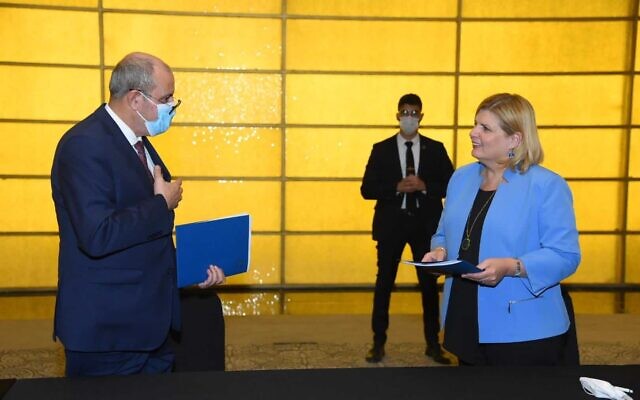 Economy Minister Orna Barbivai and Jordan's Minister of Industry, Trade and Supply Yousef Alshamali meet in Jordan, November 3, 2021 (Yossi Iphergan, GPO)	Israel’s Economy Minister Orna Barbivai and her Jordanian counterpart Yousef Alshamali met in Jordan on Tuesday to discuss bilateral ties, the first such meeting in a decade.	The two discussed “a variety of ways to strengthen economic ties between the two countries,” including renewing the countries’ trade agreement, tourism and more.	A key focus of the meeting was the expansion of an export deal between Jordan and the Palestinian Authority to increase the number of products making their way into Palestinian areas from Jordan, including construction materials, fabrics, electronics and apparel. Alshamali had met with his Palestinian counterpart on Monday to discuss the details, according to The Times of Israel’s Hebrew sister site Zman Yisrael.	The deal will see exports value from Jordan to the Palestinian Authority grow from about $150 million per year to over $700 million. It builds on economic agreements dating back to 1995, according to the Economy Ministry	The Israeli and Jordanian ministers also discussed civil and economic relations between Israel and Jordan.	“The economy is a bridge to excellent relations between nations, certainly with our Jordanian neighbors,” said Barbivai in a video statement.	“The trade benefits agreed upon today between the Israeli government and Jordan are an important dimension in the strengthening of diplomatic relations between the two countries,” Barbivai said. “Deepening civilian and economic ties contributes to bilateral relations, national security, and the protection of Israel’s longest and most quiet border.”	Last month, Israel formally agreed to double the amount of freshwater it provides to Jordan, one of the world’s most water-deficient countries.	Karine Elharrar, Israel’s minister of infrastructure, energy, and water resources. said at the time that the agreement was proof that “we want good neighborly relations.”	Jordan’s cooperation with Israel on water predates their 1994 peace treaty. Israel is also a hot, dry country, but desalination technology has opened opportunities for selling freshwater.The burgeoning ties with Jordan come after bilateral relations had cooled under Israel’s former prime minister Benjamin Netanyahu. Naftali Bennett, who took over in June, has made strengthening ties with Amman a priority.	In July, Bennett met with King Abdullah II in secret at the crown palace in Amman, in the first summit between the countries’ leaders in over three years. https://www.timesofisrael.com/economy-ministers-of-israel-jordan-meet-for-first-time-in-decade-to-boost-ties/ US asked Israel to urge Sudan’s military chief to reverse coup — reportBiden administration said to make request due to Israel’s close ties with Gen. Abdel Fattah-Burhan, who has played leading role in Israeli-Sudanese normalizationBy TOI staff Today, 7:43 pm 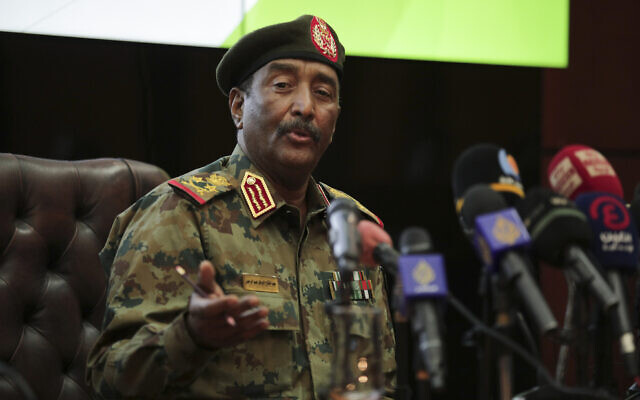 Sudan's head of the military, Gen. Abdel-Fattah Burhan, speaks during a press conference at the General Command of the Armed Forces in Khartoum, Sudan, on October 26, 2021. (AP Photo/Marwan Ali)	The Biden administration has asked Israel to press Sudanese military leader Gen. Abdel Fattah-Burhan to restore the civilian government toppled in a recent coup, according to a report Wednesday.	Citing Israeli and US officials, the Axios news site said the request was made in light of Israel’s close ties with Burhan, who led the military takeover in October.
	Burhan, who has been Sudan’s de facto leader since president Omar al-Bashir was ousted in 2019, is a key figure in the normalization efforts between Sudan and Israel. The two countries agreed last year to normalize diplomatic ties as part of the US-backed Abraham Accords, with the military — not the civilian leadership — playing a more active role in advancing the establishment of ties.
	Israel has remained mum about the coup, which has been condemned by most of the Western world. The report said the lack of Israeli response was boosting the perception in the United States and Sudan that Israel supports Burhan and the Sudanese military.
	The news site also said US Secretary of State Antony Blinken brought up Sudan in a phone call last week with Defense Minister Benny Gantz, asking Israel to call on the Sudanese military to reverse the takeover.
	The US message was reportedly relayed to officials in the Prime Minister’s Office and Foreign Ministry.
	On Monday, the Walla news site reported an Israeli delegation visited Sudan in recent days and met with coup leaders in an effort to gauge the volatile political situation in Sudan and its possible effect on normalization.
	The delegation was said to have met with prominent Gen. Abdel Rahim Hamdan Dagalo, who was among a group of Sudanese military leaders who visited Israel several weeks earlier.
	Advertisement 
	Israeli officials quoted in the Walla report said the political situation in Sudan and the stability of the civilian government was discussed during Dagalo’s visit. However, they said the Sudanese delegation did not give any indication the military would soon detain Prime Minister Abdalla Hamdok and other top officials, dissolve the government, declare a nationwide state of emergency, and launch a deadly crackdown against peaceful protesters.
	Pro-democracy activists have been rounded up since the military takeover, and US officials estimate that 20 to 30 protesters have been killed by the military.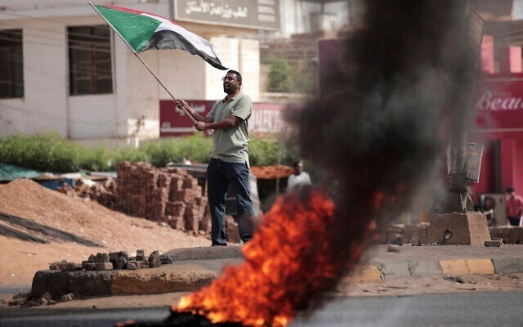 A man waves the Sudanese national flag as he chants slogans during a protest in Khartoum, Sudan, on October 30, 2021. (AP Photo/Marwan Ali)	Briefing reporters on condition of anonymity last Friday, a senior US official said he didn’t think now was the time for Washington to move forward with efforts to pressure Sudan into finalizing its normalization deal with Israel.	Former president Donald Trump agreed to support Sudan, including by removing the country from a list of state sponsors of terrorism, after it consented under US pressure to normalize relations with Israel.	“[The Abraham Accords are] good for the whole – good for Sudan, it’s good for the region,” the official said.	“But I just do not see us pushing a military government on this issue right now, given the fact that we do not see Sudan being stable as long as there’s a military domination,” the official added.https://www.timesofisrael.com/us-asked-israel-to-urge-sudans-military-chief-to-reverse-coup-report/ Government legalizes 3 unrecognized Bedouin towns, fulfilling Ra’am’s pledgeIslamist party had campaigned on improving conditions for Negev Arabs; previous attempt to legalize villages in 2020 failed over settler objectionsBy Aaron Boxerman Today, 2:35 pm 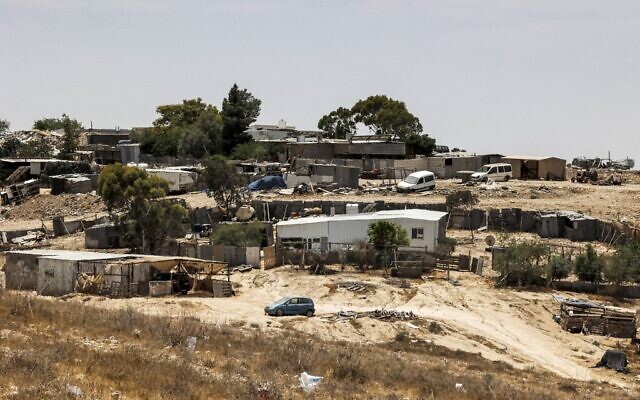 A view of houses in the unrecognized Bedouin village of Sawaneen in Israel's southern Negev Desert, June 8, 2021. (HAZEM BADER / AFP)	The government legalized three unrecognized Bedouin villages in the southern Negev desert on Wednesday, fulfilling a key demand by the coalition’s Islamist Ra’am party.	The three newly recognized townships are Rakhma, Hashm al-Zena, and Abda, according to Yair Maayan, who directs a government office charged with regulating Bedouin affairs. About 4,000 Bedouins live in the villages, according to the Negev Coexistence Forum.	The government on Wednesday also advanced a proposal for a new planned Bedouin municipality in the south, one not affiliated with any particular tribe, within 90 days.
	Since Israel’s establishment in 1948, authorities have sought to relocate the largely pastoralist Bedouin to recognized towns. But many Bedouin insist on their right to remain where they are, and around 90,000 live in dozens of unrecognized villages scattered across the southern Negev desert.
	Much of the construction in these villages is illegal, as the towns do not exist in the eyes of the law. While Israel rarely conducts mass expulsions, it does regularly demolish illegal homes and other structures in the villages. Residents also live without access to the national water and electricity supplies.	Improving the living conditions of Negev Bedouin was a major campaign pitch by Ra’am party leader Mansour Abbas in the previous election. The conservative Bedouin communities are a key constituency for his Islamist faction.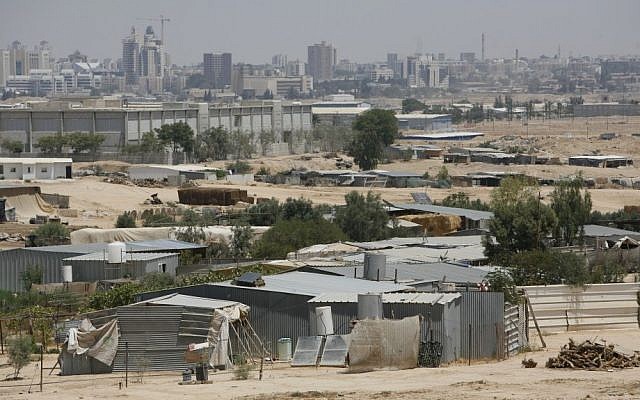 A view of a Bedouin village with the city of Beersheba in the background (Miriam Alster/Flash90)	The plans were first scheduled to be approved by previous prime minister Benjamin Netanyahu’s government in December 2020. But the proposal collapsed when pro-settler cabinet members demanded that Israel legalize some illegal Jewish outposts in the West Bank as part of a quid pro quo.	“During the meeting, Netanyahu backed the legalization, as did other ministers. But one after another, other ministers demanded that the outposts be legalized as well,” said Maayan, who attended the meeting.	Defense Minister Benny Gantz, whose office is responsible for issuing permits in the West Bank, opposed that effort, according to Maayan.	“At first they asked for just three or four outposts to be legalized, but then it reached into the dozens,” added Maayan. With the cabinet deadlocked, the proposal sank until the new government was established in July.	Bedouin activists expressed cautious support for the decision, although they acknowledged the bureaucratic process would likely take some time. Government offices will now go over on-the-ground urban planning to turn the legalization into workable policy.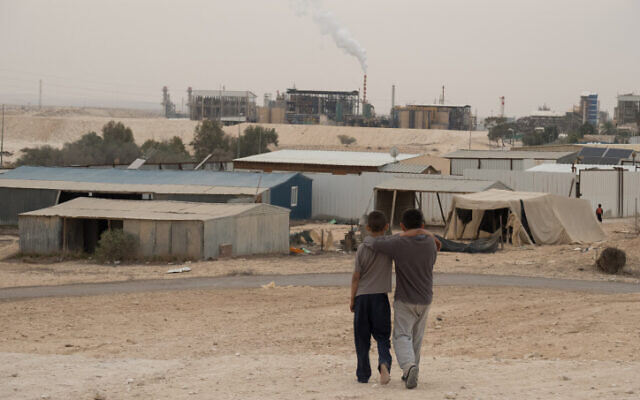 The unrecognized Bedouin villages around the Ramat Hovav industrial area in southern Israel suffer from a high level of air pollution from nearby chemical evaporation ponds and an Israel Electric Company power plant, on December 28, 2017. (Yaniv Nadav/Flash90/File)	“In general, this is a decision to which we can give our blessing. There’s room for criticism, but when it comes to recognition, that’s something we can always support,” said Atiyeh al-Asam, who directs a council that represents unrecognized Bedouin municipalities.	One major hurdle will be seeing how many of residents’ homes are included in the legalization plan, al-Asam said. Unrecognized Bedouin townships are often quite spread out, and the government aims to shrink the sprawl.
	“Recognition is the first major step. Now we head to a planning stage, and we’ll see whether the state is well-intentioned or not,” al-Asam added.	The pro-settler Regavim group, which advised Interior Minister Ayelet Shaked on the decision, also sounded cautious optimism.
	“This plan is both an opportunity, and a risk. On the one hand, this plan may lead to real change in the Negev, the restoration of state lands to the government’s hands and the beginning of the process of resettlement of the Bedouin squatters,” said Regavim director Meir Deutsch in a statement.
	Deutsch claimed, however, that past governments have allocated “endless” land to the Bedouin, and the current plan might well end up repeating that. “The merit of the government’s plan must be proven by action, not intentions,” he said.https://www.timesofisrael.com/government-legalizes-3-unrecognized-bedouin-towns-fulfilling-raams-pledge/  [This group tends to live much of how they did 1000 years ago except sometimes with water and electricity if they can tie into the main Israeli lines. – rdb]Sinkholes on receding Dead Sea shore are ‘nature’s revenge,’ not easily appeasedExperts say that at best, dramatic changes in the way natural resources are drawn from area may stop further decline, but restoration may be beyond hopeBy Claire Gounon Today, 12:52 pm 	AFP — In the heyday of the Ein Gedi spa in the 1960s, holidaymakers could marinate in heated pools and then slip into the briny Dead Sea. Now the same beach is punctured by craters.	A spectacular expanse of water in the desert, flanked by cliffs to east and west, the Dead Sea has lost a third of its surface area since 1960. The blue water recedes about a meter (yard) every year, leaving behind a lunar landscape whitened by salt and perforated with gaping holes.	AFP — In the heyday of the Ein Gedi spa in the 1960s, holidaymakers could marinate in heated pools and then slip into the briny Dead Sea. Now the same beach is punctured by craters.	A spectacular expanse of water in the desert, flanked by cliffs to east and west, the Dead Sea has lost a third of its surface area since 1960.The blue water recedes about a meter (yard) every year, leaving behind a lunar landscape whitened by salt and perforated with gaping holes.		Going forward, “you might be lucky to have a channel of water here, that people will be able to put their toes in,” laments Alison Ron, a resident of Ein Gedi who once worked at the spa.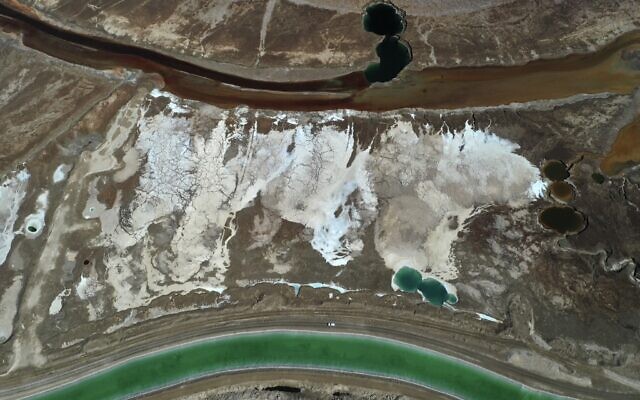 		“But there will be a lot of sinkholes.”Patterns formed by crystalized minerals and sinkholes on the surface of dried evaporation ponds of the Dead Sea, near the southern resort of Neve Zohar, October 6, 2021. (Menahem KAHANA / AFP)		The sinkholes can exceed 10 meters (33 feet) in depth and are a testament to the shrinking sea. Receding saltwater leaves behind underground salt deposits. Runoff from periodic flash floods then percolates into the ground and dissolves the salt patches. Without support, the land above collapses.Ghost town	At the Ein Gedi thermal baths, the roughly three kilometers (two miles) of rocky sand that now separate the spa from the shore are dotted with holes and crevices.
	Further north, a whole tourist complex has turned into a ghost town, disfigured by craters and enclosed in fences. The pavement is gutted, the lampposts overturned, the date plantation abandoned.
	Ittai Gavrieli of the Israel Geological Institute told AFP there are now thousands of sinkholes all around the shores of the Dead Sea, in Jordan, Israel, and the West Bank.
	They reflect human policy that has literally decimated the flow of water into the Dead Sea. Both Israel and Jordan have diverted the waters of the River Jordan for agriculture and drinking water. Chemical companies have extracted minerals from the seawater.
	Climate change further accelerates evaporation. In Sodom, Israel, southwest of the Dead Sea, the country’s highest temperature in over 70 years was recorded in July 2019 — 49.9 degrees Celsius, or nearly 122 Fahrenheit.
	‘Nature’s revenge’
	Gavrieli said the Israel Geological Institute is monitoring the formation of sinkholes from space but it is not an exact science.	He said they are certainly “dangerous” but also “magnificent.”
	“It has potential to become a tourist attraction, if you’re willing to take the risk on one hand and if insurance issues are clear,” he said.	Much too perilous, answers Gidon Bromberg, Israeli director of the EcoPeace organization, for whom the sinkholes are “nature’s revenge” for “the inappropriate actions of humankind.”
	“We will not be able to bring back the Dead Sea to its former glory,” he said. “But we are demanding that we stabilize it.” [I think he needs to read the prophets because the refer to some amazing changes with a stream from the Temple mount to the East and West and the Salt Sea will flourish. People need to get a grip on the absolute power of God and that he looks at things from the very LONG term perspective. All things are possible with Him.  – rdb]
	His organization, comprising Jordanian, Palestinian and Israeli environmentalists, advocates increased desalination of seawater from the Mediterranean to relieve pressure on the Sea of Galilee and the River Jordan, which could then flow back to the Dead Sea.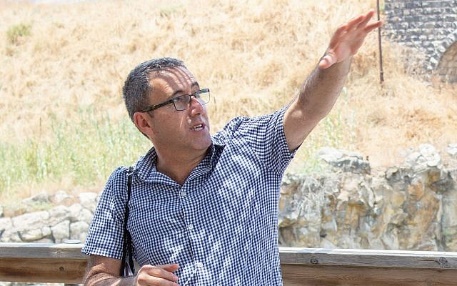 EcoPeace Israel co-director Gidon Bromberg explaining water issues at Naharayyim in northern Israel on June 12, 2019. (courtesy EcoPeace)	EcoPeace would also like the industry to be “held accountable” by paying more taxes.Inescapable decline	Asked by AFP, a spokesman for Jordan’s water ministry offered no detailed fix for the crisis. Instead, he said the donor community should play a “vital role” in sparking interest “to find reasonable solutions to the Dead Sea problem.”	In June, Jordan abandoned a long-stalled proposal to build a canal with Israel and the Palestinians to carry water from the Red Sea to the Dead Sea.	Instead, Amman announced it would build a desalination plant to supply drinking water.	Even if the canal had been built, it could not have saved the lake on its own, said hydrologist Eran Halfi of the Dead Sea-Arava Science Center.	“The Dead Sea is at a deficit of one billion cubic meters per year and this was supposed to bring 200 million cubic meters,” he said. “It would slow the drop but not prevent it.”	So is the Dead Sea doomed to evaporate? Scientists say its decline is inevitable for at least the next 100 years. Sinkholes will keep spreading over the century.	However, the lake could reach an equilibrium because as its surface decreases, the water becomes saltier and evaporation slows down.	In Ein Gedi, Ron said that forecast gave her little satisfaction. By diverting rivers and building factories, she said, “man has interfered.”“We have to be ashamed of ourselves that we have allowed this to happen,” she said.https://www.timesofisrael.com/sinkholes-on-receding-dead-sea-shore-are-natures-revenge-not-easily-appeased/ COVID proteins that trigger strokes and heart attacks identified by Israeli teamDiscovery, made through ‘peek in virus’s black box,’ could lead to therapies that halt havoc wrought on vascular system, say Tel Aviv University scientistsBy Nathan Jeffay Today, 2:50 pm 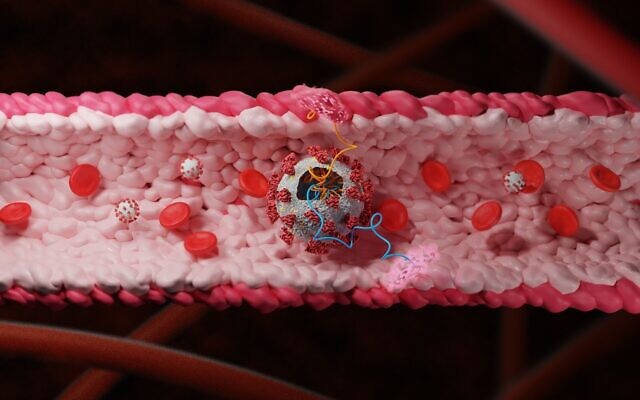 The coronavirus infecting a blood vessel (courtesy of Tel Aviv University) 	Israeli scientists have identified the virus proteins that are triggering strokes and heart attacks in COVID-19 patients, in a breakthrough they expect will pave the way for new drugs.	The scientists made the discovery by taking a “peek in the virus’s black box,” Dr. Ben Maoz of Tel Aviv University told 	The Times of Israel, explaining that his team analyzed all 29 proteins of the virus to figure out which of them are wreaking havoc in the vascular system.	“Coronavirus isn’t the purely respiratory disease we first thought, and we have identified the proteins that put patients at increased risk of stroke, heart attack, and other problems associated with the vascular system,” Maoz said.	He identified the five proteins in SARS-CoV-2 that lead to vascular problems in the peer-reviewed journal eLife.	“This work could well help scientists to develop drugs to counter the effect of the coronavirus on the vascular system, by providing an understanding of exactly which proteins, or pieces of the virus, are causing problems,” said Maoz.	His lab, which focuses on biomedical engineering and neuroscience, collaborated with other Tel Aviv University departments to create a simulation of a human vascular system and observe the impact of all 29 coronavirus proteins. 	From their analysis, they were able to identify which of them affected the vascular system — and how.	“We have not only discovered which proteins have an impact on the vascular system, but also seen how exactly they exert their effect,” said Maoz. “What we found is these specific proteins make your vasculature more leaky. The tubes become more porous and cannot hold liquid as you would hope. This information is also valuable in efforts to develop drugs.”	Maoz hopes to lay foundations for more nuanced treatment of coronavirus.	“To this day the virus has been treated as one entity, despite the fact that it affects different parts of the body in different ways,” he said.	“All the evidence shows that the virus severely damages the blood vessels or the endothelial cells that line the blood vessels. I hope that our research will prove useful in enabling more targeted treatment.”https://www.timesofisrael.com/covid-pieces-that-trigger-strokes-and-heart-attacks-identified-by-israeli-team/ [If these proteins are part of the Spike protein then if the JAB is making your body produce the spike protein it is only hurting the patient by increasing those items. - rdbIran seized Vietnamese-flagged oil tanker in Gulf of Oman: US officialsRevolutionary Guard troops said to have taken control of ship at gunpoint last month; US forces monitored seizure but didn’t take action as vessel went into Iranian watersBy AP Today, 6:01 pm 	DUBAI, United Arab Emirates (AP) — Iran seized a Vietnamese-flagged oil tanker in the Gulf of Oman last month and still holds the vessel off Bandar Abbas, two US officials told The Associated Press on Wednesday.
	One of the officials said paramilitary Iranian Revolutionary Guard troops took control of the MV Southys on October 24 at gunpoint. US forces had monitored the seizure, but ultimately didn’t take action as the vessel went into Iranian waters.
	A motive for the seizure remains unclear. Officials in Vietnam could not be immediately reached for comment. Ship-tracking data analyzed by the AP from MarineTraffic.com showed the vessel still off Bandar Abbas on Tuesday.
	The two US officials spoke on condition of anonymity as the information had yet to be made public amid ongoing attempts to restart talks in Vienna with Iran over its tattered nuclear deal.
	The officials spoke to AP after Iranian state television offered a series of contradictory reports earlier Wednesday about a confrontation between the Guard and the US Navy’s Mideast-based 5th Fleet. It described the incident as also happening in the Gulf of Oman, with the US Navy detaining the vessel and the Guard bringing it back to the Islamic Republic.
	The US officials dismissed Iran’s version of events. Tehran did not provide details of the ship’s name, nor any explanation of why the Navy targeted it https://www.timesofisrael.com/iran-seized-vietnamese-flagged-oil-tanker-in-gulf-of-oman-us-officials/ Iran, EU say nuclear talks to resume on November 29 in ViennaLong-stalled negotiations to move forward; US says a deal is possible if Tehran is ‘serious’By AFP and TOI staff Today, 10:12 pm 	BELGIUM, Brussels — Nuclear talks between world powers and Tehran on reviving the Iran nuclear deal will resume in Vienna on November 29, the EU said in a statement Wednesday.	“The Joint Commission of the Joint Comprehensive Plan of Action (JCPOA) will convene in a physical format on 29 November in Vienna,” said the EU’s European External Action Service in a statement.	The meeting would be chaired by Enrique Mora on behalf of EU foreign policy chief Josep Borrell, the statement added.	The United States — which is willing to rejoin the deal if Iran rolls back nuclear advances it has made in retaliation for US sanctions — said an agreement was possible if Iran was “serious.”	In Tehran, Deputy Foreign Minister Ali Bagheri, Iran’s lead negotiator, confirmed the November 29 resumption of talks in Vienna. He tweeted that the date had been set in a phone call with Mora. MORE - https://www.timesofisrael.com/iran-eu-say-nuclear-talks-to-resume-on-november-29-in-vienna/ After delay, Senate confirms Biden nominee Nides as ambassador to IsraelDay after blocking Democrats from fast-tracking diplomat-turned-banker’s nomination, Republicans forgo their objections, allowing Nides to be confirmed via voice voteBy Jacob Magid Today, 3:15 am 	The Senate confirmed former deputy assistant secretary state and longtime Democratic party operative Thomas Nides to be the Biden administration’s ambassador to Israel Wednesday, after a drawn-out nomination process that some feared could continue to drag on.	Nides was confirmed in a voice voice on the Senate floor after Republicans lifted their objections to the nomination.  A day earlier, Sen. Josh Hawley (R-MO) prevented Senate Foreign Relations Committee chairman Robert Menendez (D-NJ) from fast-tracking the confirmation process via unanimous consent vote.	On Thursday evening, Senate Majority Leader Chuck Schumer (D-NY) brought the nomination once again to the Senate floor and it passed overwhelmingly in a voice vote. There was no immediate word on why GOP lawmakers chose to change course.	The confirmation will draw an end to a nearly 10-month period in which the US had no ambassador to Israel, after David Friedman stepped down in January. Former Jerusalem consul general Michael Ratney has been running the US Embassy in Jerusalem as interim chargé d’affaires since June.	US President Joe Biden formally tapped Nides for the position in June, and while the 60-year-old wasn’t seen as a controversial candidate, the nomination — along with dozens of others — became another victim of Washington’s partisan politics, with Democrats accusing Republicans of prolonging the process. MORE -  https://www.timesofisrael.com/after-delays-senate-confirms-biden-nominee-nides-as-ambassador-to-israel/ Biden ready to change US nuclear weapons policy – reports 3 Nov, 2021 17:13 / Updated 10 minutes ago	The Biden administration is reportedly considering a revision to US nuclear doctrine, with national security officials said to be debating whether to declare that the “sole purpose” of its atomic stockpile is deterrence. 
	The National Security Council is holding a series of inter-agency meetings this month regarding changes to the US’ “nuclear posture,” according to the Washington Post. Unnamed officials told the paper a new nuclear policy would be announced in early 2022.
	President Joe Biden is said to be in favor of the revision, which would narrow the circumstances in which the US would use nuclear weapons. If ratified, they would be used only to deter a direct attack or retaliate after a strike. During his campaign for the presidency in 2020, Biden expressed his support for a ‘sole purpose’ declaration and pledged to put it into practice. For about 40 years we have been able to maintain a world balance using the concept of peace through strength. “Bi-Dum" has already trashed much of the US process lets not screw this one up as well. – rdb]
	Near the end of his stint as vice-president in 2017, Biden commented that it would be “hard to envision a plausible scenario” in which the first use of nuclear weapons by the US would either “be necessary” or “make sense.”  Dumb as a post
	Although the Obama administration flirted with making that declaration, it did not ultimately do so, while, in 2018, the Trump administration rejected both the ‘sole purpose’ and ‘no first use’ doctrines. Under the latter policy, the US would pledge not to preemptively use nuclear weapons in a conflict. 
	While progressive politicians and non-proliferation advocates have urged Biden to declare an explicit ‘no first use’ policy, he hasn’t indicated that he supports any such promise. Meanwhile, Republican lawmakers and key US allies alike have warned against making any modifications that would remove decades of intentional ambiguity over the country’s threshold for nuclear weapons use. 
	“[The] ‘sole purpose’ nuclear policy is just ‘no first use’ by another name, and to even consider adopting either is a complete betrayal of our allies,” James Risch (R-Idaho), the most senior GOP member of the Senate Foreign Relations Committee, told the Financial Times. Writing in Defense News, he noted that such policy changes “scare our friends, encourage our adversaries, and damage the very nonproliferation goals it claims to advance.”
	The questionnaire on amending US nuclear policy the White House sent to allies earlier this year received an “overwhelmingly negative” response, according to the Financial Times, with an unnamed European official saying any changes would be a “huge gift to Russia and China.” 
	The proposed new policy would be “soul crushing” to allies and partners, another unnamed source told the paper, adding that there was “genuine concern” over how much more allies “can take,” after the US’ chaotic withdrawal from Afghanistan and issues concerning the Nord Stream 2 Russia-Germany gas pipeline.
	Last month, Russian President Vladimir Putin reiterated that Washington’s decision, back in 2019, to pull out of a Cold War-era nuclear weapons deal could lead to escalating tensions and spark a “new arms race.” Asked about nuclear weapons, he said the threat of mutual destruction remained.
	Earlier this year, Putin signed a decree approving Russia’s policy of keeping nuclear weapons at a “sufficient level to ensure deterrence” so as to guarantee the “sovereignty and territorial integrity of the state.” It said Moscow viewed nuclear weapons as “a means of deterrence” and that their use would be an “extreme forced measure.”https://www.rt.com/usa/539286-us-nuclear-weapons-doctrine-revision/  I am sure the Chinese are delighted to read this one. – rdb]US sees ‘nothing overtly aggressive’ in ‘significant’ movement of Russian troops near Ukrainian border 	A top US general has claimed that his country's analysts have spotted a major movement of troops on Russian territory, in the proximity of Ukraine, while adding that the purported deployments are not necessarily a show of force. 	Speaking during the Aspen Security Forum on Wednesday, the chairman of the Joint Chiefs of Staff, General Mark Milley, said the Pentagon had noticed a “significant amount of military movement on the Russian side of the Ukrainian border.”	The US has observed “nothing overtly aggressive” on Russia’s part, Milley added.We’ve seen this before … What does this mean? We don’t know yet, too early to tell.	The remark comes after Moscow dismissed renewed claims of an alleged military buildup on the Ukrainian border, spread by US media outlets over the weekend. On Tuesday, Kremlin Spokesman Dmitry Peskov branded the publications as “low-quality rubbish,” mocking the satellite imagery touted as proof of the alleged movements. The locations pictured were actually closer to the border with Belarus, he said.	“The movement of some of our military equipment or army units across the territory of the Russian Federation is exclusively our business,” Peskov stressed. “Russia has never threatened anyone, does not threaten, and does not pose a danger to anyone.”	Ukraine has repeatedly made allegations of a military buildup on its border, and even warned of impending invasions that never materialized. Kiev sent somewhat mixed signals over the latest news this week. On Monday, the Ukrainian Defense Ministry said that “an additional transfer of Russian units, weapons, and military equipment to the state border of Ukraine was not recorded.”	However, late on Tuesday, Ukraine again sounded the alarm over Russian troops staying “close” to the country’s borders following the recent large-scale drills. Some 90,000 troops with Russia’s 41st Army remain stationed about 260km (160 miles) from the border with Ukraine, the ministry claimed.	Russia and Ukraine share a roughly 3,000-kilometer (1,860-mile) border, including by land and by sea.https://www.rt.com/russia/539290-troops-ukraine-border-not-aggressive/ China ‘to have 1,000 nuclear weapons in next decade in bid to overtake US nuke arsenal’Israel Salas-Rodriguez  13:05 ET, Nov 3 2021 Updated: 15:08 ET, Nov 3 2021	CHINA reportedly plans to build 1,000 nuclear weapons in the next decade after worrying the United States would start a war before the 2020 election.	According to the US Defense Department's annual China military power report, the communist nation's nuclear acceleration may enable them to have "up to 700 deliverable nuclear warheads by 2027.”	The US Defense Department claims China reportedly plans to build 1,000 nuclear weapons in the next decade 	The report also claims the project aspires to supply China with at least 1,000 nuclear weapons by 2030.	Last year’s Pentagon report said China had a nuclear stockpile of about 200 warheads, and that could double over the next decade.
	“They appear to have decided to go in kind of a different direction in terms of expanding their nuclear force in terms of size,” an anonymous senior US defense official told the Washington Post.
	“Whereas before I would have said that they were gradually increasing the size now they seem to be trying to take that up to a different level.”
	The senior defense official said US has about 3,750 nuclear warheads but the growth is a concern. 
	It was sparked by China's concern that former President Donald Trump would launch an attack, according to the report. 
	The report is released at a time when the United States tested a hypersonic weapon system with strike capability after China reportedly flew a terrifying nuclear-capable missile right around the Earth.
	On October 17, the Financial Times reported that China "tested a nuclear-capable hypersonic missile in August that circled the globe before speeding towards its target, demonstrating an advanced space capability that caught US intelligence by surprise."
	There's been speculation that the US and China are heading toward a nuclear showdown over Taiwan as both countries appear unlikely to reach a compromise over the island’s future, an expert has warned.
	China has vowed to reunify the island and fears are growing that the US could be dragged into a future conflict involving Beijing and Taipei as war games intensify.
	Late last week, Taiwan President Tsai Ing-wen admitted for the first that US troops have been on the island secretly training its military. MORE - https://www.the-sun.com/news/3991485/china-nuclear-weapons-stockpile-pentagon-report/ So China is planning on stocking up with nukes and the “Bi-Dum" thinks we should have more limitation on ours and how they are used. You simply can’t cure stupid. – rdb]DEA agent: FBI informant urged me to break into Capitol on Jan. 6Army veteran faces 15 years in prison despite never entering buildingBy Art Moore Published November 3, 2021 at 7:49pm 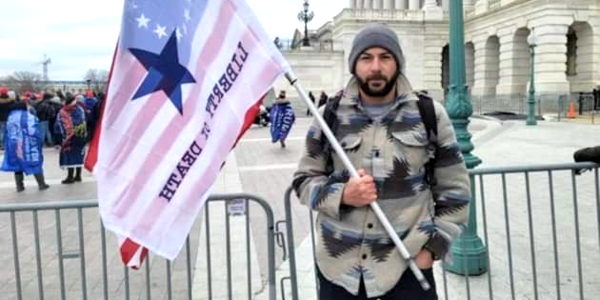 Photo submitted in a Justice Department court filing shows Mark Sami Ibrahim at the U.S. Capitol on Jan. 6, 2021.		A U.S. Army veteran who faces 15 years in prison for his alleged role in the Jan. 6 riot says an FBI informant he knew from his military service urged him to join the mob that broke into the U.S. Capitol.		In an interview featured in Tucker Carlson's controversial three-part documentary "Patriot Purge," Mark Ibrahim said he refused the request and never even entered the Capitol building.	Ibrahim, a former Drug Enforcement Agency official, is accused by federal prosecutors of brandishing his duty weapon and badge to the Capitol grounds and climbing onto a monument to deliver a "monologue." He's been charged with making false statements to federal agents, entering restricted grounds with a firearm and injuring or climbing on a statue.	Carlson said in Part 2 of the series he confirmed Ibrahim's claim that he was urged to join the mob by speaking to the alleged FBI informant.	"They labeled me a domestic terrorist; I just want to see peace and unity,' Ibrahim said.	In the first episode of "Patriot Purge," Carlson interviewed J. Michael Waller, a senior analyst for strategy at the Center for Security Policy who infiltrated Soviet front organizations during the Cold War.	Waller witnessed the events of Jan. 6, which he described, based on his experience, as "a political warfare operation." He pointed to specific places where he saw "agent provocateurs" who attacked the Capitol with "a military-like precision," goading members of the crowd to cause trouble. One person who fits the description of a provocateur is John Sullivan, who, as WND reported, was in the Capitol on Jan. 6, at the scene of the shooting death of Air Force veteran Ashli Babbitt. Sullivan was seen in a video leading a rally August 2020 in Washington calling for "revolution." In a video by Sullivan showing him inside the Capitol, he can be heard declaring, "We did it!"	Independent journalist Taylor Hansen, who was assaulted by Sullivan's group in Utah, said he saw "multiple agitators" on Jan. 6 changing from black bloc clothing into "Trump gear."Bottom of Form'Fear' tactics
	In the second episode, Carlson speaks to Emily Grace Rainey, Fort Bragg-based officer who led about 100 members of a grassroots group called Moore County Citizens for Freedom to participate in the Stop the Steal rally. Most of the members are "grandmothers," she said.	The Pentagon probed her actions on Jan. 6, and no criminal charges were filed. But she said she was pressured to resign after her clearance was revoked.	"I went and I saw my commander in chief at my nation's capital, took a hundred of my friends, and they ostensibly ruined my career had I wanted to stay," she said.	Trained as a psychological warfare officer, she said Jan. 6 could have been a "false flag" to smear Trump supporters.	Rainey referred to the oft-repeated claim by Democrats and others that Jan. 6 amounted to an "insurrection."	"If that was an insurrection, it was the most poorly conducted insurrection ever," she said.	She observed that fear, one of the most common psychological operation tactics, is "being used to manipulate the military, to see millions of Americans as domestic terrorists, and to try to just silence people."	"There is a fear that if you are conservative, and you are in the military, that you will be singled out, that you'll be looked at in suspicion, that your clearance will be revoked," she said.	The documentary also featured Paul and Marilyn Hueper of Homer, Alaska, whose home was raided in late April by the FBI in pursuit of "Nancy Pelosi's laptop."	The agents didn't find the computer, and it turned out that they mistakenly thought they had identified Marilyn in a photo taken at the Capitol.	"They cuffed me, put my hands behind my back, put me in a chair," Marylin said. "It never occurred to me that they would actually think we had anything to do with anything inside the Capitol, because we never made it inside the Capitol."	The couple said they were at the rally but never entered the Capitol.See a supercut of media figures blasting Carlson's series without having seen it:SUPERCUT!@TuckerCarlson’s 1/6 special causes mass triggering before even airing pic.twitter.com/FZGaxfZwpH— Tom Elliott (@tomselliott) November 1, 2021	Carlson is offering people who want to see the series three free months of the streaming service Fox Nation by going to TuckerCarlson.com and filling in an email address. (Choose between one of the plans, and in the checkout, a code will be automatically inserted granting three months for free, with the opportunity to cancel before payment becomes due in January). https://www.wnd.com/2021/11/4957757/ 8,500 active duty Air Force troops miss vaccine mandate deadline as thousands seek religious exemptions 4 Nov, 2021 00:20 	Nearly 8,500 Air Force personnel failed to meet a November 2 deadline to receive a Covid-19 vaccine, the military said, noting that around 5,000 continue to seek exemptions on religious grounds, while 800 “refused” outright. 	In updated vaccination stats for troops released by the Air Force on Wednesday, the branch said that 8,486 soldiers remain unvaccinated, including 2,753 who have not started the process, 4,933 currently seeking a religious exemption, while 800 flat-out declined to take the jab.	However, despite the holdouts, the vast majority of the 326,000 active duty personnel in the Air Force and Space Force – or nearly 96% – have been fully vaccinated and successfully met one of “the most aggressive timelines amongst the military services” in terms of immunization deadlines, the Air Force said.	“Our Airmen need to be prepared to operate anytime, anywhere in the world,” Air Force Chief of Staff General CQ Brown Jr. said in a statement. “Getting vaccinated ensures we are a ready force to meet our commitments to the nation while protecting the health of our team and families.”	While just over 1,800 troops have been granted an exemption so far, including 1,634 on medical grounds and another 232 who were allowed “administrative” exemptions, zero have been approved for “religious accommodation,” the Air Force figures show, raising questions about the fate of the nearly 5,000 who’ve already applied.	Some branches of the military have given extra scrutiny to religious exemptions, with documents obtained by Fox News in September showing that the Coast Guard had urged its chaplains to grill soldiers with a series of questions designed to root out any potential contradictions in their religious views in order to deny their request. Mike Berry of the First Liberty Institute – a religious freedom organization that originally passed the Coast Guard documents to Fox – slammed the guidance to chaplains as a “modern-day Inquisition,” and said it demonstrated “religious hostility” within the military. [That is harassment and actually unconstitutional. The military has no say about your religious beliefs.  – rdb]	Acting on an order from Defense Secretary Lloyd Austin in August, the Air Force set its vaccine mandate deadline ahead of any other service. While the Army will require active duty members to be vaccinated by December 15, and the Marines and Navy set a November 28 deadline, the Air Force mandated immunizations for November 2, as was first announced in September. Reservists and civilian personnel in each service have been given more time, however, with Army reserve troops granted the greatest leeway of any branch with a June 30, 2022 deadline.	Though large percentages of active duty and reserve troops in each branch have received the jab to date and vaccine numbers have climbed since Austin’s order in August, a report in the Washington Post last month suggested that “hundreds of thousands” of US service members remain totally unvaccinated or only partially immunized against Covid-19. The Marine Corps had the greatest hesitancy toward the vaccine, with only 72% fully inoculated as of mid-October, in contrast to the 90% or more in other branches. 	In its statement on Wednesday, the Air Force said it would continue to review requests for medical and religious accommodations over the next 30 days, noting that screenings for the virus would still be required “at least weekly” for anybody entering a military facility who is not fully vaccinated, including those who have applied for exemptions or have already obtained one. https://www.rt.com/usa/539313-air-force-8500-unvaccinated/ Job Listings Requiring Vaccination Double in October: ReportBy Charles Kim    |   Wednesday, 03 November 2021 06:52 PM 	The number of online job listings that require a COVID vaccination doubled in October, according to an analysis by the job website Ladders.	The site reported Tuesday that 5% of postings mention vaccine mandates, increasing 100% from September.	According to the report, the analysis not only included listings on its own site, but also ''millions'' of job posts on other search and company websites in the U.S. and Canada.	''It's very rare for us to see something where there is 100% growth month over month in the behavior change of how companies handle corporate job postings,'' Ladders CEO Marc Cenedella said in the report. ''At this level alone, it's unprecedented.'' 	Cenedella said that the trend is going to continue to rise, and that people protesting the mandates or walking off their jobs because of them will not affect growth in the number of jobs requiring vaccination.
	''Walkouts are principled decisions in response to things like vaccine mandates, but you have to understand that the companies are making a decision about what's best for their business,'' Cenedella said. ''I think companies are taking into account that some percentage of their workforce will walk out.''
	The company believes that the rate will ''dramatically'' increase in the coming month but stabilize by this time next year.
	''It's going to become so commonplace that it's going to be assumed rather than requested,'' he said.
	Ladders Inc. is a career site for people searching for professional opportunities and jobs with six-figure salaries, according to the company.
	The company said it has more than 7 million members.
	Other job sites such as Indeed are seeing similar trends.
	The company reported data on Oct. 26 that found a vaccination requirement was placed on 2% of that site's listings in October, including 7% of pharmacy and childcare job listings, with Washington state leading with 5% of listings requiring vaccination.
	An Oct. 28 KFF report said that 25% of workers say that their employer requires COVID vaccination, an increase of 16 percentage points since June, when only 9% of workers reported a mandate.
	The number of respiratory illnesses, including COVID-19, in the workplace rose nearly 4,000% in 2020, going from 10,800 in 2019 to 428,700 last year, the U.S. Bureau of Labor Statistics reported on Wednesday.
	The bureau categorizes an incident of illness relating to COVID as becoming infected because of work-related duties and other criteria.
	The BLS report said there was no specific category for COVID-19 in its classifications. https://www.newsmax.com/newsfront/covid-workers-mandates-vaccines/2021/11/03/id/1043219/ [this is blatant coercion in order to get or hold a job you must have a JAB. The government can’t yet mandated it directly but it will use their pressure on Industry to attempt to force it. If a company forces it that is a definite breach of the Nuremburg Code and they should be prosecuted. – rdb]Commentary:New Vaccine Science Shows Mandates Are Unwise 
Betsy McCaughey Posted: Nov 03, 2021 12:01 AM
	New scientific findings in the prestigious Lancet Infectious Diseases journal blow a hole in the argument that workers need to get vaccinated to protect those around them. The findings prove the foolishness of forcing police and other public employees to get jabbed or lose their pay. And President Joe Biden should retract his order to the Occupational Safety and Health Administration to compel large employers to mandate vaccines.
	The Journal reported Thursday that COVID-19 vaccines have "minimal" impact on preventing transmission of the delta strain. Delta is the COVID strain currently causing over 99% of U.S. cases.
	Vaccines protect the people getting the shots from serious illness, but they don't stop the delta variant from spreading to others.
	Don't get me wrong. Americans should choose to get vaccinated. The key word is "choose." Though shots are no guarantee against getting infected and spreading it to others, they provide significant protection (90% or more) against hospitalization and death. I'm triple-jabbed.
	Choosing not to get vaccinated is choosing to risk your own life. The health risk to others is minimal.
	Most vaccines -- against polio, smallpox, measles and other diseases -- prevent infection and spread. But not COVID-19 vaccines. Now that the battle is against the delta variant, they've become disease-tamers rather than infection preventers.
	Tell that to Mayor Bill de Blasio, who gave New York City employees until Monday to get at least one shot or be sent home without pay. As of Monday, 9,000 are on unpaid leave because they have refused the shots. Twenty FDNY companies were shuttered because many of New York's bravest refuse the vaccine. Police Commissioner Dermot Shea claims the mandate will not further diminish the number of New York's finest on the street. That remains to be seen.
	Governors and mayors from Maine to Los Angeles are demanding that public employees, and even nurses and doctors, hailed just months ago as heroes, get vaxxed or go without a job.
	Maine Gov. Janet Mills says, "just as vaccination defeated smallpox and vaccination defeated polio, vaccination is the way to defeat COVID-19." Sorry, Governor, but you don't know what you're talking about.
	Just as politicians don't read the bills before voting on them, they don't keep up with science but still want to tell the rest of us what to do.
	The groundbreaking findings in Lancet show that fully vaccinated people who came down with COVID infected others in their household at the same rate (about 25%) as unvaccinated people did (about 23%). The vaccinated had just as much viral load in their upper respiratory tract, making them just as contagious. "Our findings show that vaccination alone is not enough to prevent people from being infected with the delta variant and spreading it," study co-author Ajit Lalvani said.
	The British researchers also found that vaccinated people were only somewhat less likely to contract the virus (25%) compared with the unvaccinated (38%). That conflicts with Centers for Disease Control and Prevention data showing the vaccinated are far less likely to contract COVID.
	One thing is for sure: The science is uncertain on this. So, government should not be using a heavy hand to impose mandates claiming to make workplaces safer.
	Meanwhile, the White House is pressing large companies to mandate vaccinations and calling on OSHA to enforce that policy with hefty penalties. The Build Back Better bill increases the penalties tenfold to as much as $700,000 per incident for hazardous conditions, threatening bankruptcy for all but the largest enterprises. The Biden administration expects to publish the rules in the Federal Register in the coming days, affecting about two-thirds of the private sector workforce.
	Yet the new science undercuts OSHA's claim that unvaccinated people are a workplace hazard. So far, workplace mandates have been challenged at least 39 times in federal courts with little success, but the new scientific evidence may change that.
	Lancet Infectious Diseases stressed the urgency of improving current vaccines or developing new ones to actually "protect against asymptomatic infections and onward transmission."
	Foolishly, the Biden administration and Democrats in Congress vilify the vaccine developer Moderna for making a profit and threaten to seize its patents. It's possible COVID will continue morphing into new variants, requiring new vaccines from companies like Moderna.
	When you're fighting a war -- in this case, against a killer disease -- attacking your own ammunitions maker is no way to win it. https://townhall.com/columnists/betsymccaughey/2021/11/03/new-vaccine-science-shows-mandates-are-unwise-n2598465House Progressives Detach From Reality
Star Parker Posted: Nov 03, 2021 12:01 A
	Rep. Cori Bush, a Democrat left-wing "squad" member in the House, attacked Democrat Sen. Joe Manchin for his opposition to the multitrillion-dollar Build Back Better Act.
	Manchin is "anti-Black, anti-child, anti-woman and anti-immigrant," according to Bush because of his opposition to this megaspending welfare bill.
	If Bush wants to identify politicians hurting Blacks, children, women and immigrants, she needn't go further than to look in the mirror.
	Bush represents Missouri's 1st Congressional district, which includes a big chunk of St. Louis.
	The district is 49% Black. According to Census Reporter, median household income in the district is $50,163, compared with a U.S. average of $65,712; the poverty rate is 16.4%, compared with a national average of 12.3%; and 41% of households are headed by a married couple, compared with a 60% nationwide average.
	Only someone who thinks history is irrelevant would believe that plunging low-income Americans deeper into government dependency will free them from the cycle of poverty and underachievement.
	The Build Back Better Act, with child care subsidies that progressives like Bush are touting as critical for women and low-income families, is effectively a rebirth of the old welfare program, Aid to Families With Dependent Children, that devastated Black families by penalizing marriage and work to qualify for welfare.
	According to University of Chicago economist Casey Mulligan, the child care subsidies are structured such that single parenthood will be rewarded and marriage punished.
	Per Mulligan, a single mother earning 75% of median income in her state would pay nothing for child care. But a married couple each earning 75% of median income would pay full price.
	Further, that "full price" will cost more than today because the bill regulates how much child care providers must be paid -- "equivalent to wages for elementary educators with similar credentials and experience."
	Mulligan estimates this would increase the cost of child care providers by some 151%.
	He also notes that various subsidies in the bill for Medicaid and "affordable housing" will discourage work because subsidies disappear as earned income increases.
	Mulligan summarizes saying the result of all this will be "more kids will come home from a regulated child-care facility to an unmarried parent who is out of work."
	The Commerce Department just reported horrible third-quarter results for the American economy, showing growth at a sclerotic 2%.
	We're now seeing inflation at higher rates than we've seen in years.
	Larding down with trillions in ill-conceived welfare spending while holding hostage legitimate work of government -- the trillion-dollar infrastructure bill -- is not what we need now, and even Democratic voters nationwide are seeing this.
	President Joe Biden's approval ratings are crashing. But so are those of Congress in polling among Democratic voters.
	Chuck Todd got to the heart of the matter in last Sunday's "Meet the Press," asking his panel, "Is the elected Democrats in Congress farther to the left than the rank-and-file Democratic voter?"
	Despite mixed replies from his panel, the answer is clearly yes.
	In February, Democrats polled by Gallup gave Congress a 61% approval rating. In the latest results in October, this was down to 33%. And, of course, Biden's approval is now 15 points lower than where he stood at the beginning of the year.
	Biden is showing himself to be a very weak leader.
	The very narrow margin of Democrat control in the House is giving disproportionate power to the progressive caucus. They are causing this havoc.
	Their president should be getting them in line. But instead, he is kowtowing to progressive demands that most Americans, Republicans and Democrats alike, understand will just hurt the country.
	There should have been a separate vote on the trillion-dollar infrastructure bill already. It is a weak president who has allowed some 100 progressives in Congress to hold it hostage.
	I wrote a few weeks ago that 2022 is looking good for Republicans. That's still my message. https://townhall.com/columnists/starparker/2021/11/03/house-progressives-detach-from-reality-n2598448Hating Jews is Becoming a Leftist Purity Test Daniel Greenfield November 02, 2021 When Sunrise Movement DC issued its ultimatum that either the Jews had to be kicked out or it would boycott a D.C. statehood rally, it was a familiar purity test. And, like most purity tests, was about testing a willingness to hate people and endorse a new extremist position on demand.	Purity tests that have no constructive purpose except to undermine and oust a leadership that is insufficiently radical have become commonplace in the Reign of Terror era of American politics.
	When Democrats adopt socialism, endorse the elimination of the police, tear down the statues of Washington, Jefferson, and Lincoln, champion critical race theory, and insist that there’s no such thing as men and women, it’s as the result of an escalating series of purity tests.
	Hating Jews is just the latest progressive purity test.
	Sunrise DC declared that it would not participate in events with what it falsely claimed were Zionist groups, but were actually, mostly fellow leftists who hate Israel as much as they do.
	The National Council of Jewish Women, one of the three groups singled out by Sunrise DC, had supported or allied with Linda Sarsour, Peter Beinart, and Rep. Ilhan Omar. The NCJW had gone as far out of its way to align with the Hamas caucus as it was possible without actually turning into an anti-Israel protest group. Revealingly, nothing it had done was good enough.
	It never is.
	Why beat up on Sarsour and Omar’s pals? Sunrise DC was actually imposing an anti-Semitism purity test on the Declaration for American Democracy, a pro-election rigging coalition. And true to form, its ultimatum was met with an uncomfortable refusal by other leftist groups and politicians to either condemn anti-Semitism or condemn the Jews. The purity test had succeeded.
	Black Lives Matter D.C. swiftly jumped in to declare that Sunrise D.C's "statement wasn't anti-Semitic, no matter how many times oppressors want to repeat it." This was as much a threat to any leftist, prog, or liberal who might want to stand up to anti-Semitism, as it was to Jews. Fail the anti-Semitism purity test and Black Lives Matter will damn you as an oppressor.
	Even before the BLM threat, the message had been received. And the outcome noted.
	The same Democrat establishment that tossed away American history, including its own, opposition to racism, support for women’s rights, and dozens of other things that it used to claim were principles, but actually turned out to be mere shibboleths, was ready to throw Jews on the bonfire of its convictions. Not that it should have surprised anyone except Jewish leftists.
	The anti-Semitism purity test was inevitable based on the history of the last two centuries and a much more recent history of modern institutional anti-Semitism at colleges and universities.
	Sunrise DC and BLM DC were running the same play that their members had likely taken part in on college campuses where Jewish students are routinely ousted from student government and campus positions on the pretext that they must be Zionists. Like safe spaces and pronoun police, what happens on campus doesn’t stay on campus. Only now the entire civic space is playing the role of the helpless university administrators who don’t want to offend the radicals.
	The leap of these anti-Semitic purges from the campus to major leftist advocacy groups foreshadows the next stage of the leap when they become a fundamental reality of public life in the institutions, private and public, controlled by the new generation of identity politics leftists.
	Hating Jews, under the putative guise of opposing Zionism, is about to become a core progressive value. And those values have become the moral code of the ruling class.
	The Jewish groups that failed to fight campus anti-Semitism are about to live under it.
	A movement like this is not just the product of a few activists with a social media account. Nor is the evolution of the anti-Semitism purity test a tantrum being thrown by a few obscure groups.
	When you follow the money, it becomes all too obvious what is really taking place here.
	The Sunrise Movement is funded by George Soros and the Rockefeller Brothers Fund, among others. Soros and the Rockefeller Brothers Fund are the premier funders of the anti-Israel movement in America. It’s unlikely that the Sunrise Movement, an environmental group that previously showed little interest in Israel, suddenly decided to boycott a completely unrelated rally because organizations with the “J” word in their name were going to be present.
	Likewise, it’s implausible that the Movement for Black Lives, a BLM umbrella group, launched its support for BDS and opposition to the Jewish State, for reasons unrelated to its close ties to the Ford Foundation whose own funding of anti-Israel and anti-Jewish activities are legendary.
	The rise of what some have called a new anti-Semitism was not simply an activist phenomenon. Nor is it especially clear that there is an authentic grassroots leftist movement that can be separated from the billionaire donors and foundations who finance the groups that fund it. Much as Soviet front groups couldn’t be properly detached from the Old Left, the foundations that serve a similar role can’t be detached from the New Left. Tracing the money is difficult enough, but determining when the foundations fund ideas or originate them can be all but impossible.
	What is clearer is that leftist anti-Semitism is a top-down, not a bottom-up, phenomenon.
	American Jews have tried to convince themselves that individual incidents, first on campuses and then in the streets, violence and vandalism under the guise of political correctness, did not make a pattern. They have gone on trying to ignore these “random events” while refusing to connect the dots, and trying to silence those who were connecting the dots for them.
	And when they finally do connect the dots, they’re eager to blame Israel, not the anti-Semites.
	But the Left was purging Jews before there was a modern State of Israel on the grounds that they were reactionaries, bourgeois, cosmopolitans, or any number of similar accusations.
	Zionism is just the latest politically correct excuse for hating Jews. And it’s not the only one.
	The National Council of Jewish Women, much like the anti-Israel activists of the Religious Action Center of the Reform movement, might wonder why they were targeted. If they had any sense of history, including that of their own, they would know that the whole point of purity tests is to reduce the base to mindless radicalism by convincing them to embrace what they once knew to be wrong. That includes convincing people to hate others and to hate themselves.
	Each purity test passed destroys the morals, principles, and basic decency of human beings. It’s how normal people turn into the howling mobs we read about in history books or watch in historical newsreels. “What kind of people could do that?” we wonder.
	The answer is all around us.
	Compelling people who used to be Democrats, then liberals, then progressives, and finally dogmatic leftists to jump through one more hoop makes them more willing to do anything.
	And if there’s anything that history teaches about the Left, from Stalin to Mao, from Che to Pol Pot, from Kim Jong-Il to Mengistu there will come a time when ordinary people will indeed be expected to do “anything”, whether it’s to kill or to be killed in the name of the revolution.
	Anti-Semitism is just one more stop on the extremist expressway. Like critical race theory and much of the rest of identity politics, it divides people into those who deserve to be beaten and those who deserve to do the beating to distract everyone from the fact that the leftist ideology of victims and oppressors is really about creating plenty more of both as grist for its political mill.
	The Sunrise Movement claims that the planet is on the verge of destruction and Black Lives Matter insists that the greatest threat to black people are police officers, both are absurd lies, but like anti-Semitism they’re really weaponized distractions for a massive power grab.
	Meanwhile the same American Jewish establishment that was convinced that the answer to anti-Semitism was social justice can’t help but double down on it even as it is becoming inescapably obvious that social justice isn’t the answer to anti-Semitism: it is anti-Semitism.
	Organizations like NCJW or RAC embrace the extreme margins of the Left and are baffled when the anti-Semitism from those margins not only intensifies, but burns hotter than ever. The purity tests intensify with each concession: each willingness to embrace Sarsour, Omar, and whatever leftist social justice bigot follows on their heels only leads to worse hatred.
	The leftist anti-Semitism that began on college campuses is defining a leftist America.Daniel Greenfield is a Shillman Journalism Fellow at the David Horowitz Freedom Center. This article previously appeared at the Center's Front Page Magazine.https://www.danielgreenfield.org/2021/11/hating-jews-is-becoming-leftist-purity.html ARUTZ SHEVAMan sick for over a month after receiving 6 vaccine dosesMan who went to get his COVID booster shot accidentally given 6 doses instead of 1, leaving him too unwell to return to work.Arutz Sheva Staff , Nov 03 , 2021 8:51 PM 	A, arrived at a vaccination center in northern Israel to receive his booster shot of the coronavirus vaccine, having previously received two doses.	Everything seemed normal until an hour later, he received a phone call from the nurse who vaccinated him - in which she informed him that he had accidentally received six doses - a whole bottle of the vaccine.	In total the man received eight doses of the coronavirus vaccine.	The man said that since receiving the booster injection he has been feeling unwell, has not worked, suffering from breathing difficulties and a very high heart rate. He claimed that he was helpless and did not receive an appropriate response from the Clalit healthcare provider. "Since I'm not working, I've been home for a month and a half with the doctors. Every doctor says something different, I have met dozens of doctors. Some doctors have said it will pass me in two days and I will return to work. I recently met a cardiologist who told me I should stay another month. I have a fever, chills, dizziness and to this day have difficulty breathing."	Clalit Health Services said, "This is an unusual incident reported to the Ministry of Health that gave instructions to monitor the patient. The medical staff is in close and continuous contact with him, and will continue to be in contact with him." https://www.israelnationalnews.com/News/News.aspx/316261 Health Ministry planning additional COVID test for returnees from abroadThe plan will require each returnee to undergo another test at his own expense up to four days after landing.Arutz Sheva Staff , Nov 04 , 2021 12:14 AM 	The Ministry of Health is promoting a plan that would see the requirement of an additional COVID-19 test for returnees from abroad, three or four days after their arrival in Israel - in addition to a test that will be performed at the airport upon landing, Kan 11 News reported on Wednesday.	The additional test, if and when it is carried out, will come at the expense of the passenger.	According to the report, the plan is being promoted in the Ministry of Health due to the fear of the virus coming into Israel from other countries in the world, while the morbidity in Israel is low.	The recent outbreak of COVID-19 among Chinese workers in the Jordan Valley is an example of an importation of the virus that worries the Ministry of Health, precisely due to the fact that the workers tested negative for COVID-19 in the test they underwent at Ben Gurion Airport.	Eight workers who were in China imported the virus into Israel and have so far infected 170 other workers. The Ministry of Health fears that this is a new sub-variant, but the results of the genetic sequencing performed for the workers' tests will only be received this weekend. https://www.israelnationalnews.com/News/News.aspx/316274 [It appears that those in their medical leadership are simply living in shear fear and terror. With early treatment of the problem the vast majority of people survive quite well. The vaccine has been shown to have very poor efficacy which is lost quite quickly which is why they are planning shot after shot after shot with the same shot that is working poorly if at all and has way too frequent adverse reactions to be considered safe. And with this they want to start JABBING children? That is a sin. – rdb]Biden’s freshman year report cardPresident Biden’s "report card"  is in. It is far from stellar. Opinion.Joseph Frager, MD , Nov 03 , 2021 10:35 PM 	It has been a full year since President Biden declared victory over Donald Trump. To say the honeymoon is over is an understatement. The proof is in the Republican surge in the November 2nd election just held especially in Virginia and in Biden’s approval ratings sitting around 42% and dropping. Even President Biden’s trustworthy supporter and echo chamber, the New York Times wrote, “Mr. Biden’s approval ratings have declined on nearly every issue, and among nearly every demographic group in national surveys over the last two months as the promise of a return to normalcy has given way to rising inflation, a simmering pandemic, gridlock in Washington, and chaos on the border and in Afghanistan.” [Most interesting that the NYTimes refers to “Bi-Dum" as MR. BIDEN??????? – rdb]
	President Biden’s freshman report card does not look too good. His cow-towing to his radical Left flank is doing him in.
	The economy including gasoline prices going through the roof, home and building supplies up 20-30%, the failure to fix the transport of vital products from the docks and storage centers, food and medication costs skyrocketing, and the stagnation of the labor force have all contributed to Mr. Biden’s poor grade point average.
	The humiliating, disastrous, and bungled withdrawal from Afghanistan probably hurt Mr. Biden the most. I called it Biden’s Waterloo in a previous article and I stand by that. In the same New York Times article I quoted above the author writes, “Even weeks later, voters still say “Afghanistan” is the negative thing they have most recently heard about Mr. Biden.”
	President Biden’s report card looks even worse when you factor in his pressure on Israel. Currently, the administration is trying to shove down the throats of a very fragile Israeli government the illegal and counter-productive opening of a consulate in Jerusalem for Mahmoud Abbas. Not only is this against American law but is totally inappropriate given the fact that all consular services are provided to the Arab population at the American Embassy in Jerusalem.
	Also overlooked is the fact that President Biden has done everything in his power to open up the PLO mission in Washington closed by Donald Trump during his tenure as President. So far the the only thing in Biden’s way has been the Taylor Force Act which was enacted to stop the “pay to slay” actions by the PA and PLO. The Taylor Force Act makes the PA and PLO liable for damages awarded by a jury if they reopen offices in the United States.
	President Biden already agreed to send 235 million dollars to the intransigent PA/PLO coffers without any strings attached. That means that UNRWA and the PLO can continue their use of Anti-Semitic textbooks for their youth. This does not inculcate Peace. It fosters Terrorism.
	President Biden’s report card really takes a dive in his handling of Iran. His appointment of Robert Malley as special envoy to Iran at the beginning of his term set the tone for a poor grade. Malley was the architect of the JCPOA in 2015-also known as the Iran Deal. Iran got 150 billion dollars of sanction relief and 1.7 billion dollars in cash for a signature. President Biden is trying hard to make a similar foolhardy deal.President Biden’s report card is in. It is far from stellar. https://www.israelnationalnews.com/News/News.aspx/316271 11/03/2021 NEWS AM    - Don’t miss Lev U’Neshama update at end!Evidence of King David's Palace in the City of Davidhttps://www.youtube.com/watch?v=o6h1I3p4SBQRead the Prophets & PRAY WITHOUT CEASING!That is the only hope for this nation!Genesis 44:30Now therefore when I come to thy servant my father, and the lad is not with us; seeing that his soul is bound up with the lad's soul; 31it will come to pass, when he seeth that the lad is not with us, that he will die; and thy servants will bring down the gray hairs of thy servant our father with sorrow to the grave. 32For thy servant became surety for the lad unto my father, saying: If I bring him not unto thee, then shall I bear the blame to my father for ever.Syria says Israeli airstrikes hit targets near DamascusState media says missiles launched from northern Israel caused ‘material damage,’ no reports of casualties; attack comes day after rare daytime strike in same regionBy TOI staff Today, 3:38 am 	Israeli aircraft attacked targets near the Syrian capital of Damascus early Wednesday morning, Syrian state media reported.	The SANA news agency said the airstrikes hit targets around Damascus and caused “material damage.” The report gave no details on the sites hit and there were no immediate reports of casualties.	The report said Syrian air defenses responded to the missiles that were launched from over northern Israel.	There was no comment from the Israel Defence Forces.	The reported strike comes three days after the Israeli military bombed a number of locations surrounding Damascus in a rare daytime strike, according to Syrian media, reportedly targeting advanced weapons heading to the Hezbollah terror group and other Iranian proxies.	SANA said those strikes were carried out using surface-to-surface missiles fired from northern Israel and that explosions were heard in the countryside surrounding the Syrian capital.	Strikes were reported in the areas of al-Dimas, Qudsaya and al-Mezzah military air base — all located west of Damascus. Although not unheard of, daytime strikes on Syrian targets are relatively rare.	The United Kingdom-based Syrian Observatory for Human Rights, a pro-opposition group of unclear funding, said Saturday’s raid killed at least five pro-Iranian fighters and wounded others. The nationalities of the people killed were not immediately known.	According to the Observatory and Syrian media reports, the strike targeted advanced weaponry and ammunition depots belonging to Hezbollah, Iranian forces and allied militias.	There was no comment from the Israel Defense Forces, in line with its policy of only publicly acknowledging strikes that are in response to attacks from Syria.	The targets of the strike were all located in areas known to host Syrian air defenses as well as arms warehouses.	Israeli officials have expressed increasing concern over the proliferation of Iranian-made surface-to-air missile systems in Syria, as well as the Syrian military’s improved air defense capabilities, which have made it more difficult for the IDF to operate over Syria.	Israel has carried out hundreds of airstrikes inside Syria over the course of the country’s civil war, targeting what it says are suspected arms shipments believed to be bound for Lebanon’s Iran-backed Hezbollah terror group, which is fighting alongside Syrian government forces. https://www.timesofisrael.com/syria-says-israeli-airstrikes-hit-targets-near-damascus/ In Glasgow, world leaders seek new way forward on Iran — Israeli officialGovernment source says diplomatic ‘speed dates’ between Bennett, heads of state were marked success, avoided Palestinian issue; PM to visit India early next yearBy Lazar Berman Today, 8:59 pm 	GLASGOW, Scotland — Iran’s nuclear program came up in almost every meeting Prime Minister Naftali Bennett held with world leaders at the COP26 climate conference this week, a diplomatic source said during a briefing to Israeli journalists Tuesday evening.	Bennett held long conversations on the topic with French President Emmanuel Macron on Monday, and United Kingdom Prime Minister Boris Johnson on Tuesday, according to the official.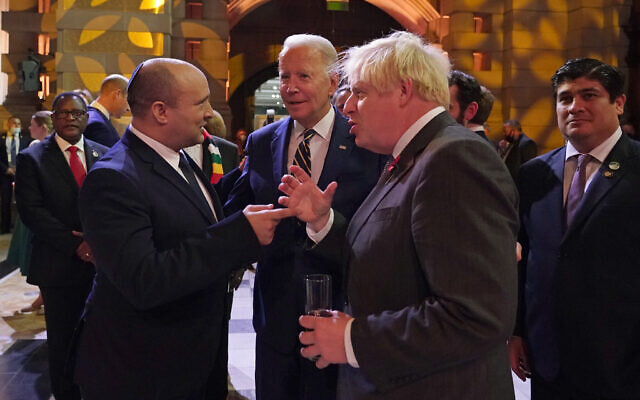 Prime Minister Naftali Bennett, US President Joe Biden and British Prime Minister Boris Johnson chat as they attend an evening reception to mark the opening day of the COP26 UN Climate Summit, in Glasgow, Scotland, on Monday, November 1, 2021. (AP Photo/Alberto Pezzali, Pool)	Conversations around Iran dealt with two major issues — what world powers can do to change Iranian behavior, and what Israel is doing independently.	“We are in a period where the Iranians still aren’t coming in” for nuclear talks, the source said.  “There is a feeling in the world that something has to happen.”	World leaders are searching for a combination of carrots and sticks to urge Iran back to nuclear talks and compliance with the 2015 nuclear accord, known officially as the JCPOA, according to the official, who noted that Bennett favors sticks.	“They want to hear what we think, and how we see the intelligence reports,” said the official. “There is attention being paid to the Israeli position.”	The Palestinian issue did not come up in Bennett’s meetings, the official said: “It is not because it’s not important, it is important. But Israel’s bilateral relations are not hostage to the Palestinians.”Diplomatic speed dating	The series of meetings over the past two days was a “diplomatic tsunami in a good sense, rains of blessing,” the source said.	“This is a good time for Israeli diplomacy, and we must leverage it,” the official said. The source likened Bennett’s meetings with world leaders to speed dating, saying, “We tried to do in a half-hour what is usually done in a day or two.”	In his Monday meeting with Indian Prime Minister Narendra Modi, Bennett officially accepted his pending invitation to visit India. The visit will likely take place in January or February of next year.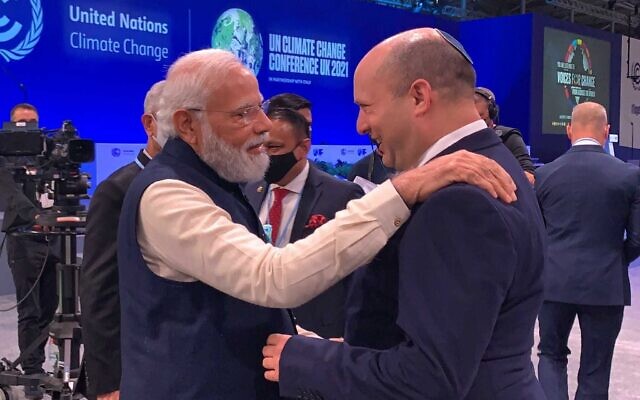 Prime Minister Naftali Bennett (right) meets Indian Prime Minister Narendra Modi at the COP26 UN climate summit in Glasgow, Scotland, on November 1, 2021. (Courtesy)	The two leaders had a “warm, open conversation about the future of relations,” the source said, and expressed a mutual desire to cooperate on food technology, water, and solar energy. They also discussed outstanding visa issues between the two countries.	During his Tuesday meeting with Bahrain’s Salman Al Khalifa, Bennett invited the crown prince to visit Israel. Khalifa said he would be happy to come soon, according to the official.	The source called the meeting on Tuesday with UK Prime Minister Boris Johnson the “most fun, moving, and warm meeting.”	The two discussed a new trade agreement between the countries that is expected in the coming year.	World leaders consistently congratulated Bennett on the success of Israel’s COVID-19 booster program, and its economic growth over the past year. Leaders repeatedly came over to Bennett in the VIP section of the summit, the source said, asking for his insights on boosters and lockdowns.A wake-up call	The other focus of the meetings in Glasgow was climate change. Preparation for the trip began two weeks ago, when Israel’s government decided to get in line with the rest of the world on the issue, the official said.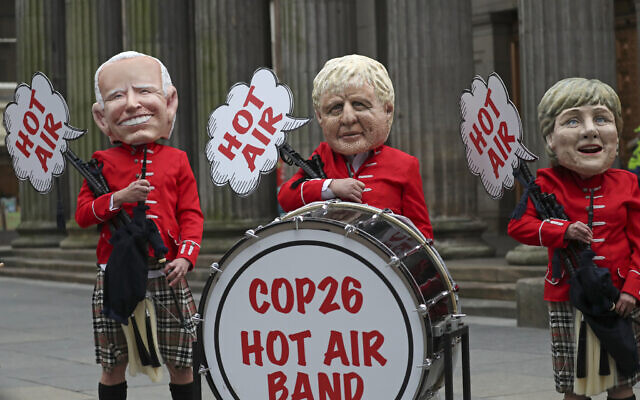 Oxfam ‘Big Head’ caricatures of world leaders Joe Biden, Boris Johnson and Angela Merkel, protest on the fringes of the COP26 UN Climate Summit in Glasgow, Scotland, on November 1, 2021. (AP Photo/Scott Heppell)	The source said that the fight against COVID-19 is the model for how Israel will approach climate change, especially in helping the world learn from its successes.	Israel had “an open-source code it shared with the rest of the world,” the official said. “It gives Israel significant weight in the world.”	The official stressed that this is the beginning of Israel’s long journey in climate legislation and policies, which are aimed at achieving net-zero greenhouse emissions by 2050. The government wanted to “shake up the system to signal that this is a top priority… We are starting the journey with an ambitious plan.”	“Now the works begins,” the official said. https://www.timesofisrael.com/leaders-in-glasgow-seeking-new-way-forward-on-iran-government-official/  [Interesting that there is such major congratulations on the Covid issue when the government has changed their definition of vaccinated so that many who were vaccinated were considered UN-Vaxed when they went to the hospital with ‘breakthrough Cov”. They also have been less than transparent or honest concerning their adverse events from the JAB. – rdb]Johnson apologizes to wheelchair-using Elharrar as she joins Bennett at COP26UK PM says he’s ‘very, very sorry’ to energy minister, who has muscular dystrophy, and was unable to enter environmental summit Monday because venue was not wheelchair-accessibleBy Lazar Berman Today, 2:00 pm 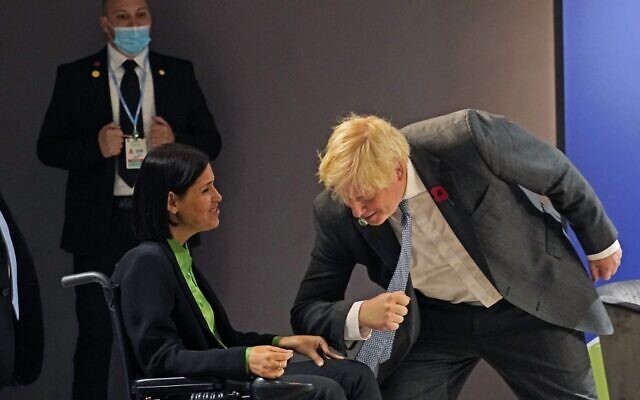 Britain's Prime Minister Boris Johnson (R) greets Israel's Energy Minister Karine Elharrar prior to a meeting with Israel's Prime Minister Naftali Bennett on the sidelines of the COP26 Climate Conference at the Scottish Event Campus in Glasgow, Scotland on November 2, 2021.(Alberto Pezzali / POOL / AFP)	GLASGOW, Scotland — Energy Minister Karine Elharrar entered the United Nations COP26 climate conference alongside Prime Minister Naftali Bennett on Tuesday morning, a day after she was barred from the confab because it was inaccessible to people in wheelchairs.After she got out of an accessible van, Bennett pointed at the blue ramp leading into the event. “Tomorrow, it will be exactly the same,” he promised. “Let’s go.”	“This is very important,” he said to her, gesturing toward the ramp.	Elharrar, who has muscular dystrophy, drove her wheelchair alongside Bennett into the venue as cameras flashed.	At the start of his three-way meeting with Bennett and Elharrar Tuesday, British Prime Minister Boris Johnson apologized to the energy minister for the incident.	He elbow-bumped Elharrar, said he was pleased to see her, and added: “I gather there was some confusion with the arrangements yesterday. I am very, very sorry about that.” MORE -  https://www.timesofisrael.com/elharrar-in-wheelchair-joins-bennett-at-cop26-after-mondays-entry-debacle/ 	Israel to work with Gates Foundation on climate innovationMicrosoft co-founder Bill Gates praises Israel for its spirit of innovation, says his foundation looking to partner with Israel on research and development in the areas of climate mitigation and adaptationi24NEWS | Published: 11.02.21, 20:37 	Prime Minister Naftali Bennett met with Microsoft co-founder Bill Gates Tuesday on the sidelines of the COP26 UN climate conference in Glasgow, with the two deciding to establish a joint working group on climate innovation. [This was probably the biggest mistake of Bennett’s political career. Gates is poison in practically everything he does. As a die hard eugenicist there is always a malevolent side to his actions and he can carry you down into his sewer very quickly. – rdb]	The joint venture between Israel and the Gates Foundation was announced by Energy Minister Karine Elharrar, who accompanied Bennett to COP26, despite not being able to enter the venue on Monday due to lack of accessibility for wheelchair users.	"Israel can be a very strong power in the climate change fight and I think the joint venture will be really great news for that," the energy minister said.	Bennett discussed the importance of mobilizing the country's high-tech sector and business community in solving the environmental challenge.	"Israel is known as the 'Startup Nation' and I think it's time that we pivot and channel our national energy, which is the energy of the people and the brainpower, to fighting climate change," Bennett said at the meeting.	Gates praised Israel for its spirit of innovation, noting the talent in the digital realm and asking how it can be "unleashed" in the areas of climate mitigation and adaptation.	The tech entrepreneur said that his foundation is looking for ways to partner with Israel on research and development.	"My big belief is that we can solve climate change if we accelerate innovation," Gates said. https://www.ynetnews.com/environment/article/sy6vkj1dt 
IDF, CENTCOM launch joint ‘amphibious exercise’ in EilatMilitaries to conduct various drills over next two weeks in one of the first joint activities with US Central CommandBy Judah Ari Gross Today, 7:24 pm 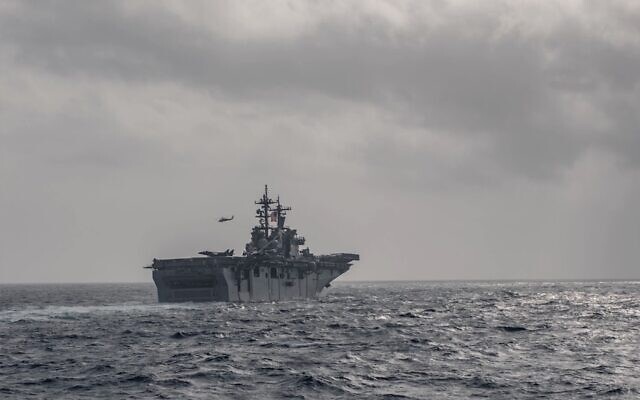 A US Central Command helicopter carrier, the USS Portland, sails in the Arabian sea ahead of two-week special forces exercise with Israel this month, on September 13, 2021. (Sgt. Seth Rosenberg/CENTCOM)	A United States helicopter carrier anchored at the Port of Eilat on Monday for a two-week joint American-Israeli special forces exercise, the Israel Defense Forces said.	The “bilateral amphibious exercise” represents one of the first joint exercises between the IDF and the US military’s Central Command (CENTCOM), since the American outfit included Israel in its area of responsibility earlier this year, the US military said. Previously, Israel had been part of the US European Command (EUCOM).	“The troops will take part in a multi-branch exercise for two weeks, in which they will train with counter-terrorism forces, commando forces and expose-attack forces, simulating warfare techniques in open areas and urban environments,” the IDF said. [Chalk up one more military exercise in the past couple months. This is beginning to look serious. I truly feel something very big is in the works. – rdb]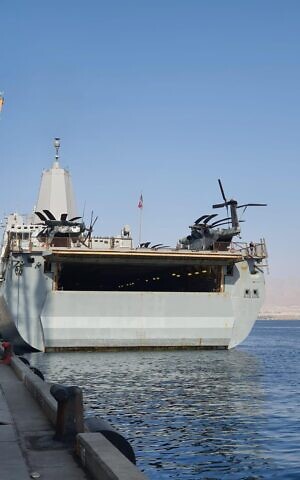 	The US military said roughly 500 American troops would take part, most of them coming from the 11th Marine Expeditionary Unit, along with “one logistics battalion detachment, one infantry rifle company, a light armored reconnaissance company, and a [High Mobility Artillery Rocket System] platoon.”	In August, the IDF and CENTCOM held their first joint aerial exercise, with F-35 stealth fighter jets from both countries training in the skies over southern Israel.CENTCOM officially assumed responsibility for the US military’s relationship with Israel at the beginning of September.A US Central Command helicopter carrier anchors in the Eilat Port ahead of a two-week special forces exercise with Israel, on November 1, 2021. (Israel Defense Forces)	Until then, the State of Israel had been kept in the area of responsibility of EUCOM in order to prevent possible tensions between CENTCOM and the Arab and Muslim nations under its purview, many of whom did not maintain formal ties with Israel, and would therefore not want to be considered as mutual allies. The US Central Command’s area of responsibility stretches across the Middle East to Central Asia, including the Persian Gulf region, as well as Afghanistan and Pakistan.	In recent years, however, CENTCOM’s Arab allies have increasingly developed relations with Israel, some informally, so these issues have largely faded.	The previous arrangement allowed Israel to work closely with European members of the North Atlantic Treaty Organization (NATO) in European Command, but initially limited interaction between the Israeli military and Arab armies in Central Command.	Despite the move, Israel has continued to conduct training exercises with EUCOM units, including last month with the aerial Blue Flag drill, in which EUCOM pilots took part.	Though partially a symbolic move, including Israel in CENTCOM is expected to improve the direct communications between the Israel Defense Forces and American troops in the region and, through the US, other militaries in the region. The move does not portend changes in the basing of US forces in the Middle East or Europe. https://www.timesofisrael.com/idf-centcom-launch-joint-amphibious-exercise-in-eilat/ Shekel spikes to 25-year high against dollar, highlighting threat to exportersIsraeli currency’s strength imperils local manufacturers as pandemic continues to strain global supply chainsBy Luke Tress Today, 7:24 pm 	The shekel briefly spiked to a 25-year-high against the dollar on Thursday, reaching an exchange rate of 3.1005 shekels to the dollar, before receding slightly. [That is an absolutely amazing rate and really bad for commerce and for tourists. 20 years ago the exchange was about 4 NIS to the dollar. My last visit Jan 2019 was about 3.5 or 3.6 NIS to the dollar. That means instead of paying 5 dollars for a 20 NIS item you would have to pay almost $7.00. For the Americans who depend on retirement income from the states their finances are in great trouble. For businesses doing sales business with the US they are having trouble with their contracts. – rdb]	The euro also fell against Israel’s currency, trading at around 3.6 euros to the shekel, near a 20-year low point.	The currencies inched apart again later Thursday amid ongoing fluctuations. The shekel had traded at around 3.6 to the dollar for several years.	The Globes business daily reported that the Bank of Israel intervened on Tuesday with a purchase of foreign currency to slow the shekel’s rise. The bank declined to comment. [The shekel has been very constant in its value over the years as opposed to currencies in many countries like the US where we simply print more fiat dollars to cover our terrible economic policies. – rdb]	The currency’s strength is due to factors including Israel’s strong economy, foreign investments in Israeli companies moving capital into the country, Bank of Israel monetary policies and strong global equities markets, which can cause Israeli financial institutions to sell foreign currency as their exposure rises.	The strong shekel is beneficial for Israelis making purchases abroad or exchanging currency, but harms exporters, who are paid in foreign currencies but pay expenses in shekels, sparking fears of production line closures and layoffs. The pandemic has also wreaked havoc on global supply chains, driving up shipping costs and other expenses.	The shekel’s climb could also hurt some companies’ competitive edge with foreign firms. The Manufacturers Association called an emergency meeting for Wednesday to discuss the situation for exporters.	Tech firms that receive revenue in dollars could also be harmed by the exchange rate.	The Bank of Israel said last month it plans to reduce its bond purchasing and tighten monetary policy. The bank is scheduled to meet on November 22 to discuss policy.	In January, the bank said it planned to buy $30 billion in foreign currency to stem the shekel’s rise in 2021, and later said it was not limited to that amount. https://www.timesofisrael.com/shekel-spikes-to-25-year-high-against-dollar-highlighting-threat-to-exporters/ For first time in 3.5 years, Knesset begins session on passing a budgetMarathon debates and voting process expected to continue throughout the week, with a final vote Thursday evening or Friday morningBy Stuart Winer and TOI staff Today, 2:42 pm 	Marathon debates on approving a state budget began Tuesday in the Knesset and were expected to continue through the night and the following day as the government aimed to break a 3.5-year spell during which no national budget was passed.	It marked the first time that a government has presented a state budget for final approval in parliament since 2018, due to a prolonged political deadlock that saw successive governments fall before they could bring a plan to the Knesset.
	Proceedings began with a message from Knesset Finance Committee chairman Alex Kushnir, who was followed by Finance Minister Avigdor Liberman.
	In the hours to come, each lawmaker will have a chance to speak for 30 minutes, a process expected to continue at least until Wednesday night.
	After that, senior cabinet members will address the Knesset, with Prime Minister Naftali Bennett set to speak at 7 p.m. Wednesday.
	Voting on the budget will begin late Wednesday. A final vote on the budget is not expected to be held until Thursday night or Friday morning. The prolonged voting process is due to hundreds of preliminary votes on specific objections lawmakers can raise on the budget and the accompanying Arrangements Bill, which contains the details of how the financial plan will be put into practice. Both bills must be passed before a November 14 deadline.
	“I am excited to present before you the budget proposal for 2021-2022, together with the Arrangements Bill, which is heaped with reforms aimed to help weaker strata [of society] to deal with the cost of living,” Kushnir said.
	“After two years of stagnation, the enslavement of the Israeli economy to personal and political interests, we are here to put an end to this,” he said.	
	Alex Kushnir, head of the Knesset Finance Committee, leads a meeting in the Knesset, on June 23, 2021. (Yonatan Sindel/Flash90)
	Liberman said he would deliver his full remarks on the budget alongside his cabinet peers on Wednesday, but that he had nevertheless taken to the podium to speak of the “symbolism” of the moment.
	“We waited for this day three and a half years,” Liberman said.
	The government has until November 14 to pass the budget. Failure to do so will automatically trigger fresh elections, which would be Israel’s fifth in three years.
	The last time an Israeli government managed to pass a budget was in March 2018. Failure to approve the budget was what brought down the previous government late last year.
	The budget bill for 2021 passed its first reading in September by a 59-54 vote, with the 2022 budget getting the go-ahead with a vote of 59 to 53.
	Heading to a UN climate summit in Glasgow on Sunday, Bennett was confident the budget would pass despite “desperate” attempts by the opposition to prevent its passage and effectively topple the government.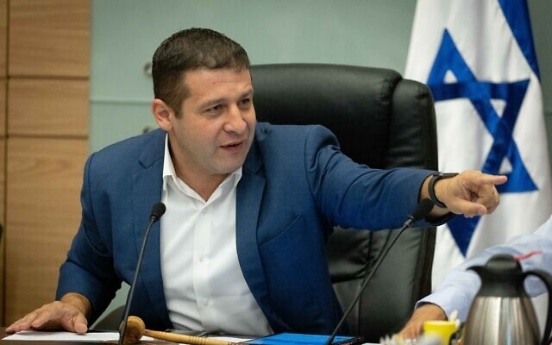 	“The budget will pass because Israel needs stability… because the country needs good, calm management… because no one wants to return to the endless elections cycle,” Bennett said.
	The diverse composition of the government led by Bennett — made up of right-wing, centrist and left-wing parties and an Islamist faction — is complicating the effort to pass the budget, with the opposition of a single lawmaker theoretically able to bring down the coalition’s wafer-thin majority of 61 lawmakers out of the Knesset’s 120. https://www.timesofisrael.com/for-first-time-in-3-5-years-knesset-begins-session-on-passing-a-budget/ [If Bennett and his group get a budget passed more power to him. The operation of a nation with no budget is just unmanageable. It will also have something to say or respond to Bibi and the Likud who have been working like little beavers to undermine everything that has been going on  – rdb]Thousands rally in Tel Aviv in protest of government policiesHolding signs and flying Israeli flags, crowd calls to topple government and reinstall Netanyahu as prime minister; right-wing lawmakers blisteringly denounce coalition, labeling it 'anti-Zionist'Korin Elbaz Alush | Published: 11.02.21, 23:55 	Thousands rallied in Tel Aviv against the government Tuesday night as the deadline to pass the state budget approaches.	Holding signs and flying Israeli flags, the crowd called to topple the government and reinstall Likud Chairman and Opposition Leader Benjamin Netanyahu as prime minister.	One by one, Likud and Religious Zionist Party lawmakers and other prominent figures on Israel's political right took the stage at Habima Square and blisteringly denounced the government, with some labeling it "anti-Zionist"."Our path is not their path. This is an anti-Zionist and anti-Jewish government that came about through deception, skulduggery, through a mixture of lust for power, hatred of Judaism and trampling of the ultra-Orthodox. They have no shame. They've joined forces with the worst of our enemies," said Likud MK Shlomo Karhi.	Karhi continued by calling the government "the government of Ishmael," and attributed the opposition to the government to all members of the Jewish people. [Typical politics which is to revert to name calling rather than dealing with the actual, factual issues in a rational way. Likud is panicked and fighting. – rdb]	"We, the descendants of Abraham and Sara, will keep fighting," he said. "We've got what they don't — we've got the truth. And you, the Jewish people… who stick to your truth, because we are continuing the path of the Jewish people who care about the people of Israel, the Torah of Israel and the Land of Israel.	Hard-right Religious Zionist Party leader MK Bezalel Smotrich claimed himself and his supporters to be "a majority among the people" and said that "no politician, no government and no movement can beat the State of Israel or Zionism, the Jewish state or our national revival."	MK Amichai Chikli of Bennett's far-right Yamina party also used the stage to attack his party members for forming a rainbow coalition government, which is comprised of a loosely knit bind of parties from all over the political spectrum.	"This is a government that was born in sin… a triple sin of bribery, fraud and breach of trust," he said, riffing on the charges leveled against Netanyahu in his corruption trial, which some on the right believe were fabricated and are part of a coordinated plot to oust him out of power.	This is the first show of strength by the opposition, which so far has struggled to mobilize large crowds of protesters against the government since losing power in June.	One member of the crowd, who came to the protest with her 13-year-old son, told Ynet that they came to the protest to express their "love of the Land of Israel" and their "strong opposition to the moves that the government is leading in a democratic way."	The government has until November 14 to pass a much-delayed 2021 budget. If it fails to do so, the coalition will automatically be dissolved and new elections will be triggered. https://www.ynetnews.com/article/bjqbwnywk Israel seeks to increase minimum wage, work benefitsUnder the new reform which will be the first of its kind since 1984, minimum wage will increase by NIS 700 over span of five years, with the first pay hike expected this coming Aprili24NEWS | Published: 11.02.21, 21:30 	An impending deal between the Finance Ministry and the national trade union center is expected to raise the minimum wage in the country.	The agreement will see the minimum wage rise from NIS 5,300 ($1,690) per month to NIS 6,000 ($1,910) by 2026, increasing by NIS 700 ($220) over five years, with the first hike of NIS 100 ($30) expected by next April. [Living in Israel on that amount of money is next to impossible. Housing expenses are huge and utilities are high. Even shopping at the shuk the cost of food and other items can easily break your bank. With children it is most difficult because there is always a need for something. Even though  there is government provision for healthcare and other “perks” there are multiple other fees that come up for people. There is a long standing joke among immigrants that says “if you want to live like a millionaire in Israel bring TWO million. – rdb]	No changes to salaries are expected in the public sector in 2022.	While this increase is good news for employees, it is still below the minimum wage of NIS 40 ($12.75) per hour that many had hoped for, corresponding to a minimum wage of around NIS 7,280 ($2,320) per month.	The agreement will also entitle employees to a minimum of 13 or 14 days of vacation per year, instead of the current minimum of 12. In return, the number of weekly working hours will not be reduced.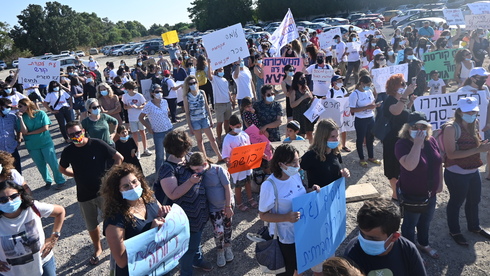 	Public sector workers will also be allowed to work from home once a week, as long as their job requirements allow.Social workers protesting the minimum wage, July 2020 (Photo: Avi Rokah)		This reform, which should be finalized in the coming week, will be the first of its kind since 1984.		“We will continue to work for the benefit of a package deal that will bring real improvement... with concern only for the good of the Israeli economy,” Manufacturers’ Association president Dr. Ron Tomer said. https://www.ynetnews.com/business/article/bk4s4zkdy Hackers claim to leak details of LGBTQ dating site after ransom not paidIran-linked Black Shadow group says it released full database of Atraf website, after owners failed to pay $1 million; calls to LGBTQ helpline double following hackBy TOI staff Today, 6:22 pm 	The Black Shadow hacking group on Tuesday uploaded what it said was the full database of personal user information from the Atraf website, an LGBTQ dating service and nightlife index.
	The group uploaded the file to a channel on the Telegram messaging app after a ransom demand of $1 million in digital currency to prevent the leak was apparently not paid.
	The group wrote, in broken English, “48 hours ended! Nobody send us money. This is not the end, we have more plan.”
	The group also posted screenshots of what it said were negotiations over the ransom. In the images of the conversations, Black Shadow supposedly refuses a ransom of $500,000. CyberServe denied negotiating with the hackers.
	Black Shadow is a group of Iran-linked hackers who use cyberattacks for criminal ends, according to Hebrew media reports.
	Cyber experts immediately warned against downloading the file the group had released.
	The data leak has caused concern among those users of the Atraf site who have not publicly disclosed their sexual orientation or gender identification.
	As the ransom deadline passed on Tuesday, the group uploaded the file, which they said contained the names of Atraf users and their locations, as well as the HIV status that some users had put on their profiles.	Yoram Hacohen, head of the Israel Internet Association, said, “This is one of the most serious attacks on privacy that Israel has ever seen. Israeli citizens are experiencing cyber terrorism.”
	“This is terrorism in every sense and the focus now must be on minimizing the damage and suppressing the distribution of the information as much as possible,” Hacohen told the Ynet news site.
	He argued Telegram was partially responsible for the incident, and that tech companies should act to limit the spread of the private information on their platforms. He also called on Israel to use legal and technological means to remove damaging information online.
	The nonprofit Association for LGBTQ Equality in Israel said the number of calls to its helpline had doubled since the announcement of the hack. The group was particularly concerned over Arab and religious community members who could be affected by the hack, Kan news reported.
	The group had initially hacked the CyberServe Israeli internet hosting company on Friday, taking down its servers and a number of sites, among them Atraf.
	On Sunday morning, Black Shadow said in a statement that it was “looking for money” and would not leak further information if the ransom was paid within 48 hours. MORE - https://www.timesofisrael.com/hackers-claim-to-leak-details-of-lgbtq-dating-site-after-ransom-not-paid/ Sheikh Jarrah Palestinians reject Supreme Court deal to stave off evictionsThe four Palestinian families at the heart of the case have faced pressure from all sides not to take the compromise, which would have allowed them to stay as protected tenantsBy Aaron Boxerman Today, 6:11 pm 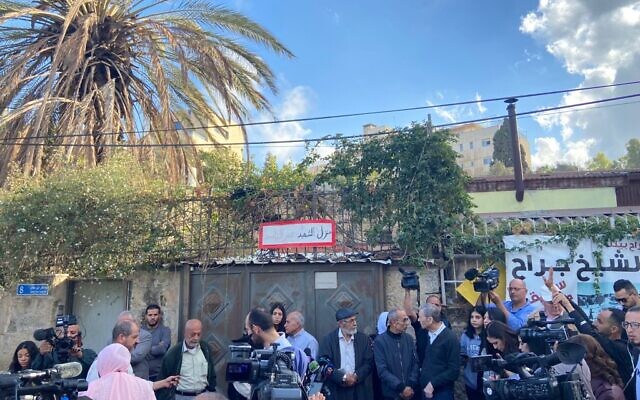 Palestinian families and media gather in Sheikh Jarrah after residents reject an Israeli Supreme Court proposal that could stave off evictions on Tuesday, November 2, 2021 (Aaron Boxerman/The Times of Israel)		Palestinians in the East Jerusalem neighborhood of Sheikh Jarrah on Tuesday rejected a compromise proposed by Israel’s Supreme Court that could have seen them stave off the threat of eviction for over a decade.		“The Israeli judiciary is circumventing its obligation to issue a final decision, and is making us choose between dispossession and submitting to an unjust agreement,” said Sheikh Jarrah resident Muna al-Kurd, one of the Palestinians threatened with eviction, at a press conference in the neighborhood’s main street. [Typical for the arab world because it is ALL or nothing. They want every demand or else. You learn that from the shuk. They will quote a price and until you walk away they often will not haggle – rdb]	“We won’t allow Israel to market itself as a ‘just occupation’ at our expense,” al-Kurd added.	The legal battle between Palestinian residents and Nahalat Shimon, the Jewish group seeking to evict them, has drawn an international media firestorm. The planned evictions in Sheikh Jarrah were a key flashpoint in the leadup to the 11-day May conflict between Israel and the Hamas terror group in the Gaza Strip.	A lawyer for Nahalat Shimon did not respond to requests for comment. Publicly available filings indicated that the group had also submitted a response to the court, though its content has not been published.	The four Sheikh Jarrah homes under discussion were built on land owned by Jews before the 1948 Israeli War of Independence, when they were seized by Jordan and leased to Palestinian families. After Israel captured the area in the 1967 Six Day War, a 1970 Israeli law transferred all abandoned properties still held by the Jordanian government, including the Sheikh Jarrah homes, to the custody of the Israeli government.	The law further obligated the release of properties to the original owners when possible. The Jewish trusts that owned the site appealed for its return to their hands, sparking decades of legal battles with Palestinian residents who vowed to stay put.	In late April and early May of this year — as a potentially definitive court date approached — Sheikh Jarrah became a battleground. The neighborhood saw repeated clashes between Israeli riot police and Palestinian demonstrators. The spiraling tensions contributed to the escalation in Jerusalem that touched off the war between Israel and Hamas.	According to Ir Amim, a left-wing human rights group focusing on Jerusalem, around 200 families in East Jerusalem are under similar threat of eviction, with cases slowly moving through administrative bodies and Israeli courts.	In early October, the Supreme Court published a compromise proposal: The Palestinians would be allowed to remain as protected tenants and Nahalat Shimon would be provisionally recognized as the owner of the land on which the homes were built.	Under the compromise, the Palestinians would pay NIS 2,400 ($763) in annual rent to Nahalat Shimon. Palestinian residents would also have to pay some of Nahalat Shimon’s legal fees, which the court set at NIS 30,000 ($9,308).	The Palestinians, who see the homes as rightfully theirs, have refused to recognize Nahalat Shimon’s ownership of the homes. The Jewish organization has said that it will not agree to any compromise in which Palestinians do not acknowledge their ownership.	The High Court had sought to find a middle ground: Nahalat Shimon would be recognized as the owners. But the Palestinians would not forfeit their right to seek to have the question of ownership reopened by the Justice Ministry, as their attorneys have long sought.	The court’s compromise would have specifically given Palestinians extra protections beyond the letter of the law. Protected tenancy can be stripped for various reasons — such as urban renewal projects or should residents make changes to the homes. The deal specifically ruled out evicting Palestinians for those reasons.	Moreover, Nahalat Shimon would pledge not to initiate any legal proceedings that could evict the Palestinian residents for at least 15 years, or until the struggle over the property’s ownership had been independently resolved.	The compromise offer split the Palestinian families, who were unable to reach a consensus for weeks.	“There were extensive discussions. We’ve spent a month talking it over, every single day. Now we’ve reached a decision to reject it,” said Abdelfattah Eskafi, one of the Palestinians threatened with eviction.	Residents faced overwhelming external pressure to reject the deal, with both the Palestinian Authority and Hamas decrying the proposal.	Hamas chief Ismail Haniyeh held a phone call with the Sheikh Jarrah families last week calling on them to refuse the proposal.	“We will not allow the occupation courts to extract by trickery what they were unable to extract in a war. You do not need to deal with their offers, as they are an illegal entity on our land,” Haniyeh said, according to his office.	Earlier on Tuesday, PA President Mahmoud Abbas’s adviser on Jerusalem affairs Ahmad al-Ruweidi also told residents not to take the deal during a press conference in Sheikh Jarrah. https://www.timesofisrael.com/sheikh-jarrah-palestinians-reject-supreme-court-deal-to-stave-off-evictions/ Ancient ‘hangover cure’ gold ring found at Yavne winery excavationBand is adorned with semiprecious amethyst stone, which was believed to have power in dispelling the aftereffects of alcoholBy Stuart Winer Today, 1:37 pm 	An ancient gold ring adorned with a semiprecious stone and that might have been worn as a handy cure for hangovers was recently discovered at an excavation in Yavne, in the central region of the country, the Israel Antiquities Authority said Tuesday.	The ring, which weighs 5.11 grams (0.18 ounces) and has a purple stone set on top, was uncovered at a site that has the largest known Byzantine-era winepress in the world, the IAA said in a statement. It is believed to date back to at least the 7th Century, but may be up to four centuries older, the IAA said.	“The person who owned the ring was affluent, and the wearing of the jewel indicated their status and wealth,” said Amir Golani, an IAA expert on ancient jewelry. “Such rings could be worn by both men and women.”	However, the owner may have had another reason for keeping the band close at hand.	The stone embedded in the ring is amethyst, mentioned in the Bible as one of the 12 stones fitted into the High Priest’s ceremonial breastplate.	Among the many powers attributed to the stone is the “prevention of the side effect of drinking, the hangover,” explained Golani.	That the ring was found at a site where a “huge winery” operated makes the inclusion of amethyst “particularly interesting,” the IAA said.	“Did the person who wore the ring want to avoid intoxication due to drinking a lot of wine?” mused Elie Haddad, who is directing the excavation on behalf of the IAA, along with Liat Nadav-Ziv and Jon Seligman. “We probably will never know.”	Haddad said the ring was unearthed 150 meters from a long warehouse. Some of the amphorae found in the warehouse were upside down, indicating the room may have been used to store wine jars before they were filled.	“It is possible that the splendid ring belonged to the owner of the magnificent warehouse, to a foreman, or simply to an unlucky visitor, who dropped and lost their precious ring, until it was finally discovered by us,” Haddad said.	There is a debate over how old the ring is. Though the fill where the ring was found dates to the end of the Byzantine period and the beginning of the Early Islamic period around the 7th century CE, it may be older, handed down through generations due to its “beauty and prestige,” the IAA said.	Gold rings inlaid with amethyst are known to have been worn in the Roman world and the ring could have belonged to an owner from as early as the 3rd century, the statement said.	“The small, everyday finds that are discovered in our excavations tell us human stories and connect us directly to the past,” said Eli Eskozido, director of the Israel Antiquities Authority. “It is exciting to imagine the man or woman to whom the ring belonged, walking right here, in a different reality to what we know in today’s city of Yavne.”	The excavation of the ancient winery at Yavne will be open to the public on November 5, with details available on the IAA Facebook page. https://www.timesofisrael.com/ancient-hangover-cure-gold-ring-found-at-yavne-winery-excavation/ Columnist in official PA daily calls for ‘ending colonial Zionist project’As anniversary of historic Balfour Declaration neared, PA President Mahmoud Abbas also ordered Palestinian flags flown at half-mast in protest of ‘injustice’By TOI staff Today, 6:28 pm 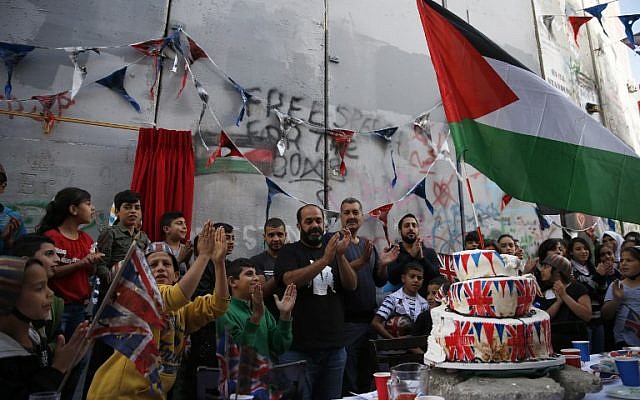 Palestinian children from the Aida refugee camp attend an event held by secretive British street artist Banksy to apologize for the 100th anniversary of the Balfour Declaration, on November 1, 2017, at his Walled-Off Hotel in Bethlehem in the West Bank. (AFP/Ahmad Gharabli)	A columnist in the official Palestinian Authority daily Al-Hayat Al-Jadida called for an end to the Israeli state in advance of the 104th anniversary of the Balfour Declaration on Tuesday.	“Today, after 104 years, the world is still unable to correct this historical error and this gross injustice by putting an end to this colonial Zionist project, which constitutes the largest fraud and theft operation in history,” journalist Basim Barhoum, who writes a regular column for Al-Hayat Al-Jadida, wrote in a column last week. [The land was controlled and dominated by the Ottoman until they lost the war and territory and the control changed to the Brits. Balfour convinced the Brits to provide a homeland for the Jewish people which they agreed to allow the return of Israel. The arabs who have such an innate anti-Semitic constitution as to be almost genetic (read Genesis and Ismael) that they can’t abide allowing a Jew to have the land again. – rdb]	The article was spotlighted by the nonprofit Palestinian Media Watch, which tracks incitement in official Palestinian Authority media.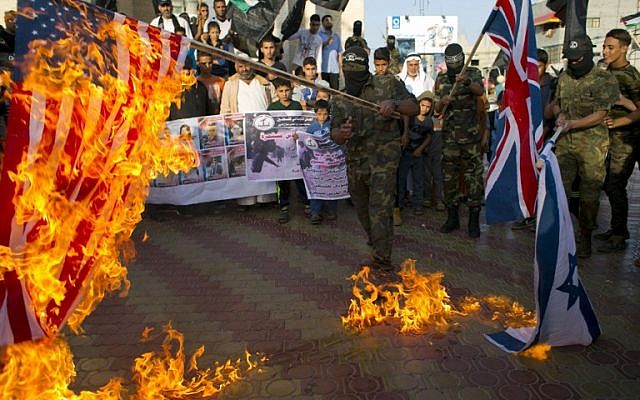 Palestinian militants burn the British, US and Israeli flags during a demonstration to mark the anniversary of the Balfour Declaration in the southern Gaza Strip town of Rafah, on November 2, 2015. (AFP/Said Khatib)	Palestinians continue to view the move as a betrayal by the British government and regularly demand formal apologies. The UK has not supplied one.		In a speech to the United Nations General Assembly in 2016, Palestinian Authority President Mahmoud Abbas said: “We ask Great Britain… to draw the necessary lessons and to bear its historic, legal, political, material and moral responsibility for the consequences of this declaration, including an apology to the Palestinian people for the catastrophes, misery and injustice this declaration created.”	Abbas issued a decree on Sunday ordering all Palestinian public institutions around the world — such as schools, embassies, and courts — to fly the Palestinian flag at half-mast on Tuesday.	“The presidential decree stated that the flag should be lowered at all state institutions, embassies and representations, on the second day of November of each year, in condemnation of the ‘Balfour Declaration,’ and the resulting displacement of our Palestinian people and the robbery of their legitimate rights,” the official PA WAFA news agency reported.	Some Israelis — including current Prime Minister Naftali Bennett — oppose the establishment of a Palestinian state, which most Palestinians see as the key goal of their national movement. https://www.timesofisrael.com/columnist-in-official-pa-daily-calls-for-ending-colonial-zionist-project/ Iran says national fuel network up and running, week after major cyber attackAuthorities say country’s 4,300 service stations now fully working, after system that allows Iranians to fill their tanks for free or at subsidized prices was blockedBy AFP and TOI staff Today, 8:10 pm 	Iran’s fuel distribution system resumed full operation on Tuesday, a week after it was paralyzed by a cyber attack, authorities said.	“The country’s 4,300 service stations are once again connected to the central fuel distribution system,” the spokesperson of the Iranian National Oil Product Distribution Company, Fatemeh Kahi, said in a statement.
	“From now on, all the service stations will be able to supply subsidized gas using the digital cards,” Kahi added.
	A cyber attack on October 26 brought all fuel distribution stations in the country to a halt, resulting in traffic jams and long lines at gas stations.
	The attack prompted sharp responses from top Iranian officials, who blamed outside actors.
	On Sunday, leading general Gholamreza Jalali accused the United States and Israel of being behind the attack.
	“We are still unable to say forensically, but analytically I believe it was carried out by the Zionist regime, the Americans and their agents,” Jalali told state TV in an interview, according to Reuters.
	He said the investigation was still ongoing, however.
	
	Brigadier General Gholamreza Jalali of Iran’s Civil Defense Organization (Screenshot/YouTube)
	Ali Shamkhani, the secretary of the Supreme National Security Council of Iran, tweeted in Hebrew last week that the “enemy’s goal” of fomenting unrest through gas shortages had been thwarted.
	“Although the defenses of the passive frontline were inactivated by a cyber attack, the rear guard thwarted [the] enemy’s goal of rioting in Iran through coordinated and timely action by the executive, security and communication agencies,” tweeted Shamkhani.
	“Intelligent management in October 2021 reveals the recklessness of October 2019,” he said, presumably referring to the deadly fuel riots that took place at the end of 2019 in Iran.
	Iran has in the past blamed Israel of provoking unrest during protests. In July, Iran claimed to have arrested a Mossad cell that planned to provoke violence during demonstrations over water shortages in the country.
	Last week’s cyberattack blocked the IT system that allows Iranians to fill their tanks for free or at subsidized prices with a digital card issued by authorities, leading to long lines and frustration as motorists became stranded without fuel.
	Iran enjoys some of the cheapest gas prices worldwide, but motorists must use the digital cards supplied by the authorities to purchase it at a subsidized rate.
	Citizens are entitled to a monthly quota of fuel at the subsidized rate before they must buy it at the higher market rate. https://www.timesofisrael.com/iran-says-national-fuel-network-up-and-running-week-after-major-cyber-attack/ 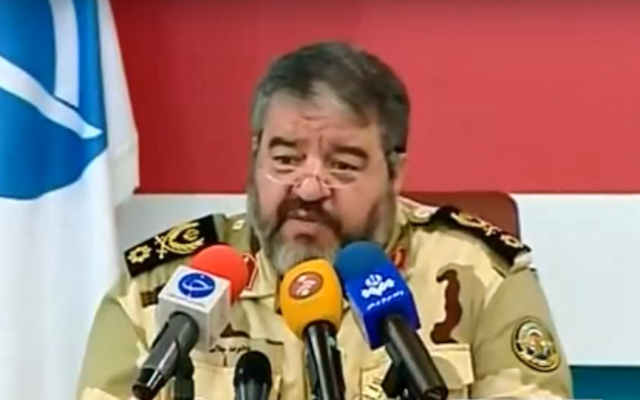 Major crisis: Worker rebellion grows over vaccine mandatesHalf of the 10,000 employees of major defense contractors unvaxxedBy Art Moore Published November 2, 2021 at 3:42pm 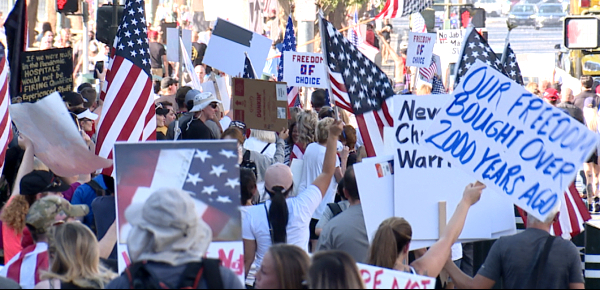 Vaccine-mandate protesters in Las Vegas (KTNV-TV screen capture)	The fact that about half of the 10,000 employees at two major defense contractors in Wichita, Kansas, are unvaccinated as the deadline looms for President Biden's mandate illustrates a growing crisis, with consequences far beyond the companies themselves.	Private companies that want to continue their lucrative contracts with the federal government have until Dec. 8 to comply. By that date all of their employees must be fully vaccinated, meaning they must receive their last COVID-19 shot at least two weeks before the deadline, according to U.S. government guidance.	But aircraft companies Textron Inc and Spirit AeroSystems are "going to lose a lot of employees over this," said Cornell Adams, head of the local machinists union district, in an interview with Reuters.
	Adams explained that many workers don't necessarily object to the vaccines, but they strongly oppose what they see as government interference in personal health decisions.
	Significantly, Reuters reported Adams is a lifelong Democrat, but he said he will no longer vote for the party.
	"They'll never get another vote from me, and I'm telling the workers here the same thing," he said.
	Across the nation, thousands of U.S. workers could lose their jobs, Reuters noted, with union leaders, workers and company executives warning of the impact on an economy facing stagflation, inflation combined with sluggish growth.
	Separate from Biden's vaccine mandate for federal workers and the employees of federal contractors is the announced requirement that private companies with 100 or more workers must ensure that all of their workers get a COVID-19 vaccine or be subject to rigorous testing.
	Bottom of FormThe Department of Labor said Monday it will publish in the coming days a rule on the mandate Biden announced Sept. 9. The OSHA rule is estimated to cover about two-thirds of the private sector workforce.
	Republican Govs. Ron DeSantis of Florida and Greg Abbott of Texas have issued executive orders banning vaccine mandates while pursuing legislation to make the orders permanent.
	In Congress on Tuesday, Rep. Andy Biggs, R-Ariz., introduced a bill to abolish OSHA because of its rule mandating vaccination or rigorous testing for private businesses with more than 100 employees.Meanwhile:U.S. prisons are facing serious staff shortages as officers quit amid the mandates.Los Angeles County Sheriff Alex Villanueva is warning that the mandates are causing a "mass exodus" in his department that threatens public safety amid a rise in violent crime.The Marine Corps has warned that any Marine who refuses the COVID vaccine and failed to obtain an exemption by Nov. 28 will be kicked out.In New York City -- a day after 9,000 city workers were put on unpaid leave for not complying with Mayor Bill de Blasio's mandate -- the mayor blasted city union leaders "downright unpatriotic" for opposing his order. De Blasio threatend "consequences" for the 2,300 firefighters who participated in an alleged sickout that left 18 fire and ladder companies "temporarily out of service" and many more understaffed.More than 7,000 employees of Boeing Co have applied for religious exemptions and about 1,000 are seeking medical exemptions, Reuters reported, amounting to about 6% of the aircraft maker's approximately 125,000 U.S employees. Last week, workers protested at the company's Auburn, Washington, plant, with one calling the mandate "illegal, immoral and impractical." The veteran program analyst said employees "are standing together against a company and government trampling on our rights."Two workers for the Rhode Island-based industrical conglomerate Textron who requested religious exemptions told Reuters they were quizzed by human resources representatives on the name of their church leaders and asked detailed questions about their Christian faith.Raytheon Technologies' CEO Greg Hayes last week warned the defense firm will lose "several thousand" employees because of the mandate.A group representing FedEx, United Parcel Service and other cargo carriers warned it would be virtually impossible for all of their workers to be vaccinated by the deadline.Mercedes-Benz USA, in anticipation of the mandate for private companies, is requiring that workers be vaccinated by Jan. 4. But less than half of the company's workers at U.S. import processing centers are vaccinated, Reuters reported, citing to a source familiar with the matter.NASA scientists and engineers at the Jet Propulsion Laboratory in Pasadena, California, protested against the White House vaccine mandate Monday, demanding alternatives to "the vaccines' dubious performance."New York City firefighters last Thursday protested in front of Mayor Bill de Blasios official residence:Today's vaccine mandate protest in NYCpic.twitter.com/2bovk64bUF— Marina Medvin 🇺🇸 (@MarinaMedvin) October 29, 2021At Sky Harbor Airport in Phoenix on Monday, airline employees and protesters gathered to protest airline vaccine mandates:PHX ARIZONA: Airline Employees and Protesters gather in front of Sky Harbor Airport to protest the airline vaccine mandateSome protesters include American Airline employees and Southwest Employees pic.twitter.com/bhSthTinXQ— Drew Hernandez (@DrewHLive) November 1, 2021A large crowd gathered Monday in Fort Collins, Colorado, to protest mandates:Large crowd at mandate protest in Fort Collins, CO pic.twitter.com/x0tT7Heiwd— King James I 👑 (@KingLibertarian) November 1, 2021Vaccine mandate protesters Monday night chanted outside Carnegie Hall in New York City, where Vice President Kamala Harris and New York Gov. Kathy Hochul are scheduled to appear:Anti-vaccine mandate protesters chant “F*ck Joe Biden and de Blasio” outside Carnegie Hall, where Kamala Harris and Gov. Hochul are slated to appear.pic.twitter.com/GX1MlPLqsk— The Post Millennial (@TPostMillennial) November 1, 2021https://www.wnd.com/2021/11/major-crisis-worker-rebellion-grows-vaccine-mandates/ [They can just about ruin the counties economy with all this. – rddb]CDC advisers back nation’s first vaccine for 5-to-11-year-olds. Agency’s signoff expected within hours.Efforts to administer vaccinations are expected to be fully running next weekBy Lena H. Sun   and Katie ShepherdToday at 5:04 p.m. EDT|Updated today at 6:01 p.m. EDT	Advisers to the Centers for Disease Control and Prevention on Tuesday unanimously recommended the nation’s first coronavirus vaccine for younger children, in one of the last steps before the Pfizer-BioNTech pediatric shots can be given to more than 28 million children ages 5 to 11 across the United States.	CDC Director Rochelle Walensky is expected to endorse the recommendation later Tuesday, allowing some clinicians, pharmacies and other providers to begin giving the two-shot regimen as early as Wednesday.	The sign-off is a watershed moment in the fight against the pandemic, which has killed 745,000 people in the United States. Millions of families have waited for a children’s vaccine since the first adult shot was authorized last December, hoping their kids could finally resume in-person schooling and extracurricular activities without interruption — and that their own work schedules could return to normal.	“Today is a monumental day in the course of this pandemic and one that many of us have been very eager to see,” Walensky told advisers at the meeting’s start. [Today is an absolute disastrous and sad day for the children of the US and of the world (many of the countries follow lockstep with the perverse CDC). A problem which has literally almost no morbidity in children (reported at less than 0.01%) does not necessitate an EUA (experimental Use authorization) because the real morbidity and mortality of the JAB is unknown. Vile and criminal. L- rdb]	White House officials say the administration of pediatric vaccinations will be in full gear by next week — welcome news for families who live in multigenerational households and those eager to gather in large groups for the coming holidays. For the substantial number who remain distrustful of the vaccine, public health officials face a gargantuan task of convincing them to allow their kids to get the shots. That task is made more urgent by concerns about another coronavirus wave during the cold-weather months when people spend more time indoors and respiratory illnesses spread more easily. MORE -  https://www.washingtonpost.com/health/2021/11/02/cdc-advisers-recommend-pfizer-biontech-childrens-vacccine/  Pfizer falsified data in vaccine trial, whistleblower chargesResearch director fired after reporting complaint to FDABy Art Moore  Published November 2, 2021 at 7:04pm 	Hours before the CDC panel's approval Tuesday of the Pfizer vaccine for children 5-11, the British Medical Journal published an article featuring a whistleblower's charge that poor practices at a contract research company helping to carry out Pfizer's COVID-19 vaccine trial last fall may have compromised data integrity and patient safety.	The whistleblower, Brook Jackson, was a regional director in Texas who was employed at the research organization Ventavia Research Group. After her company ignored her complaints, she emailed the U.S. Food and Drug Administration. On the same day she sent the email, she was fired.	Jackson told The BMJ that during the pivotal Phase III trial, Pfizer falsified data, unblinded patients, employed inadequately trained vaccinators and was slow to follow up on reported adverse events.	The BMJ said she has provided dozens of internal company documents, photos, audio recordings and emails to back her claims.	During the fall of 2020, The BMJ noted, Pfizer's chairman and CEO, Albert Bourla, released an open letter to the people of the world anticipating the launch of a vaccine that would end the pandemic.	"As I've said before, we are operating at the speed of science," Bourla wrote.	But The BMJ said that speed may have come at a high cost.	"Staff who conducted quality control checks were overwhelmed by the volume of problems they were finding," the journal said.	The BMJ is a weekly, peer-reviewed medical trade journal, published by the trade union the British Medical Association. However, The BMJ has editorial freedom from the BMA. Founded in 1840, it's one of the world's oldest general medical journals.	On Tuesday, a Centers for Disease Control and Prevention vaccine panel unanimously recommended emergency use authorization for Pfizer's vaccine doses for children ages 5 to 11.	CDC Director Dr. Rochelle Walensky, who will make the final decision, is expected to accept the recommendation by the Advisory Committee on Immunization Practices.	With Walensky's approval, which could come late Tuesday, vaccinations for young children could begin immediately.	The FDA approved the Pfizer shot for kids last Friday, one week after an FDA advisory panel voted 17-0, with one abstention, to recommended it, despite acknowledging the lack of safety data and the nearly 100% survival rate for children from infection.	During the FDA advisory committee meeting, Dr. Eric Rubin, editor-in-chief of the New England Journal of Medicine, expressed the concern of many members about possible severe side effects that cannot yet be measured. He concluded, nevertheless, there was no other way forward.	"We're never going to learn about how safe the vaccine is unless we start giving it," he said. "That's just the way it goes."	On Sunday, Dr. Ben Carson, the acclaimed former Johns Hopkins pediatric neurosurgeon and HHS secretary, said the Biden administration's move to vaccinate young children for COVID-19 amounts to a "giant experiment," arguing there is no sufficient data to determine the long-term risks posed by the shots.	Here some of the other health experts who believe children should not be vaccinated:Dr. Martin Kulldorf, professor of medicine at Harvard Medical School, member of FDA and CDC scientific advisory committees: "I don’t think children should be vaccinated for COVID. I’m a huge fan of vaccinating children for measles, for mumps, for polio, for rotavirus, and many other diseases, that’s critical. But COVID is not a huge threat to children."Dr. Harvey Risch, professor of Epidemiology in the Department of Epidemiology and Public Health at the Yale School of Public Health and Yale School of Medicine, on what he would do if schools mandate the vaccine: "If the child has chronic conditions that make their risk appreciable, then there is reason that they should be considered for vaccination. Other than that, if it were my child, I would (remove them from public school and) homeschool them."Dr. Sunetra Gupta, infectious disease epidemiologist and professor of theoretical epidemiology at the Department of Zoology, University of Oxford: "At this stage, we should limit vaccination to the vulnerable and not target children (and possibly other young people) in COVID-19 vaccination strategies." Children "are unlikely to benefit from COVID-19 vaccination directly," "the collective benefit would likely be very limited" and "we have already imposed very large costs on children during this pandemic through indiscriminate restrictions, using them as mere means to others’ ends.Dr. Robert Malone, virologist and immunologist known for his work developing mRNA vaccine technology: "There is absolutely no scientific or medical justification for vaccinating children, in my opinion."https://www.wnd.com/2021/11/pfizer-falsified-data-vaccine-trial-whistleblower-charges/ Harvard epidemiologist dismantles CDC immunity studyGovernment offers fatally flawed research to counter Israeli dataBy Art Moore Published November 2, 2021 at 7:55pm 	Amid more than 100 studies showing the superiority of natural COVID-19 immunity over vaccine-produced immunity, the Centers for Disease Control released the results this week of a study claiming to show the opposite. But Dr. Martin Kulldorf, who has worked on vaccine epidemiology since joining the Harvard faculty nearly two decades ago, is among many epidemiologists who have quickly pointed out the CDC study's fatal flaws.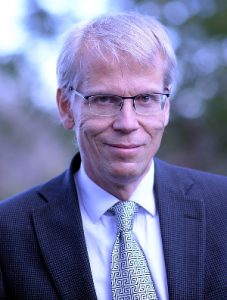 Dr. Martin Kulldorf of Harvard University School of Medicine (Wikimedia Commons)	In an article for the Brownstone Institute, he compared the CDC research with an Israeli study that found people vaccinated for COVID-19 are 27 times more likely to have a symptomatic COVID infection than those previously infected by the virus.	The Israeli study further found that the vaccinated were nine times more likely to be hospitalized for COVID than those with natural immunity.	The CDC study claims that the COVID recovered are five times more likely to be hospitalized for COVID than the vaccinated.	Kulldorf, noting both studies cannot be right, said he has never "never before seen such a large discrepancy between studies that are supposed to answer the same question."	Kulldorff is an epidemiologist, biostatistician and professor of Medicine at Harvard Medical School. He is the co-author, along with Dr. Jay Bhattacharya of Stanford and Dr. Sunetra Gupta of Oxford, of the Great Barrington Declaration, advocating a public policy of "focused protection" on the vulnerable while letting others go about their business. More than 860,000 people have signed the declaration, including 14,981 medical and public health scientists, and 44,167 medical practitioners.	As the federal and local governments double down on vaccine mandates, a new study by the Yale School of Public Health offers the latest evidence that the immunity acquired by COVID-19 infection is superior to the immunity from vaccination.	A total of 102 studies with the same conclusion has been compiled by Dr. Paul Elias Alexander and several other prominent colleagues.The Israeli researchers said their analysis "demonstrated that natural immunity affords longer lasting and stronger protection against infection, symptomatic disease and hospitalization due to the delta variant."Tracking patients over time
	Among the elements that made the Israeli study more reliable, Kulldorf said, was the fact that, unlike the CDC study, it tracked a cohort of patients over time.	The Israeli researchers tracked 673,676 vaccinated people who they knew not to have had COVID and 62,833 unvaccinated COVID-recovered individuals. To make a fair and unbiased comparison, the researchers matched patients from the two groups on age, gender, geographical location and time since vaccination or the disease.	For the primary analysis, the study authors identified a cohort with 16,215 individuals who had recovered from COVID and 16,215 matched individuals who were vaccinated.	Ultimately, 191 patients in the vaccinated group and only eight in the COVID-recovered group got symptomatic COVID disease. After adjusting the statistical analysis for comorbidities, the researchers measured a relative risk of 27, meaning the vaccinated people were estimated to be 27 times more likely to be infected with COVID. (The authors, with 95% confidence, found the vaccinated were between 13 and 57 times more likely to be infected).	In the CDC study, instead of creating a cohort of people to follow over time, the researchers identified people hospitalized with COVID-like symptoms and then evaluated how many of them tested positive versus negative for COVID.	Among the vaccinated, 5% tested positive, while 9% were positive among the COVID-recovered.Kulldorf, who serves on scientific advisory committees to the FDA and the CDC, said that what the CDC authors do not mention is that they adopted "a de facto case-control design."	While it is a well-established epidemiological design, it is not as strong as a cohort study, the Harvard professor said.	Further, he argued, the controls did not constitute a representative sample from the population from which the COVID patients came.That's because COVID-negative people with COVID-like symptoms, such as pneumonia, tend to be older and frailer with comorbidities. They are also more likely to be vaccinated.	"The problem is that the CDC study answers neither the direct question of whether vaccination or Covid recovery is better at decreasing the risk of subsequent Covid disease, nor whether the vaccine rollout successfully reached the frail," he wrote.	"Instead, it asks which of these two has the greater effect size. It answers whether vaccination or Covid recovery is more related to Covid hospitalization or if it is more related to other respiratory type hospitalizations."	Kulldorf pointed out that epidemiologists typically rely on case-control studies when data are unavailable for a whole cohort. But for this particular study, there is no good reason for it, since cohort data are available from multiple CDC data partners.	"It is surprising that CDC chose this case-control design rather than the less biased cohort design selected by the Israeli authors," he said. "Such an analysis would answer the question of interest and may have given a different result more in line with the Israeli study."Essential workers with superior immunity being fired
	The solid evidence provided by the Israeli study, he said, means there is no reason to prevent people with natural immunity from activities that are permitted to the vaccinated.	'In fact, it is discriminatory," he said.Kulldorf noted that many of the COVID-recovered were exposed to the virus as essential workers during the height of the pandemic before vaccines were available.	"They kept the rest of society afloat, processing food, delivering goods, unloading ships, picking up garbage, policing the streets, maintaining the electricity network, putting out fires, and caring for the old and sick, to name a few," he said.	"They are now being fired and excluded despite having stronger immunity than the vaccinated work-from-home administrators that are firing them." https://www.wnd.com/2021/11/harvard-epidemiologist-dismantles-cdc-immunity-study/  [There are innumerable flaws in most of the work on this from NIH and CDC because they have an agenda and it is to push the JAB. Why? MONEY, vile intentions? The globalist know and it is  both. – rdb]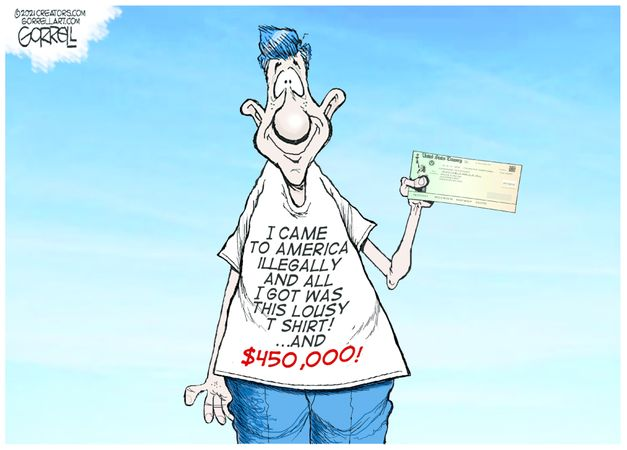 Commentary:The Gathering Storm and Its Historic Precedent, Part One – Nazi GermanyBy Kelleigh Nelson|November 2nd, 2021
	Before mass leaders seize the power to fit reality to their lies, their propaganda is marked by its extreme contempt for facts as such, for in their opinion fact depends entirely on the power of man who can fabricate it. —Hannah Arendt, quote from The Origins of Totalitarianism
	We must always take sides.  Neutrality helps the oppressor, never the victim.  —Silence encourages the tormentor, never the tormented.  Elie Wiesel
	The history of man is the history of crimes, and history can repeat. So, information is a defense. Through this we can build, we must build, a defense against repetition. —Simon Wiesenthal, Baltimore Jewish Times, 1989
	Communism is a system based around a theory of economic equality and advocates for a classless society. Fascism is a nationalistic, top-down system with rigid class roles ruled by an all-powerful dictator. Communism originated in Europe, but when it failed to take root, they immigrated to the “land of the free” in 1848.
	Over 13 communists were high level officers in the Union Army.  Karl Marx wrote a number of letters to President Lincoln, knowing that the war would ultimately give the centralized federal government absolute power over the states, and we’ve seen this time and again with state laws being overturned by a federal court.
	After Lincoln’s assassination, President Johnson also received letters from Karl Marx.  The Reconstruction Act of 1867  placed Southern governments under military rule for ten long years, and technically for the two years prior to the Act.  The South had to pledge to vote for Republican candidate, Rutherford B. Hayes as president in order to end reconstruction. Thousands of government officials were removed from office in the South and replaced with military commanders. It was a very brutal time for the southern population.
	Punished With Poverty by James Ronald Kennedy and Walter Donald Kennedy explodes the myths taught in our government schools and tells the unvarnished story of the intentional policy of economic devastation and exploitation of the South which has affected all Southerners, both black and white, long after the close of the “Civil War” and “Reconstruction.” In fact, the sad legacy of these punitive policies continues to this very day.
	The despotic seeds of tyranny were planted in America long ago and have now come to fruition.  Klaus Schwab’s World Economic Forum, Fauci’s filthy NIH, Bill Gates’ Foundation, the Rockefeller Foundation, Soros Foundations and Big Pharma are making huge profits via the propaganda spewed by their comrades in our Pravda media.
	Lobbyists for Big Pharma are filling the coffers of federal and state politicians to promote the lies of the FDA, NIH, CDC, medical journals and AMA on a virus 99.8% of the people recover from.  Billions are being made, but hard data proves Big Pharma knew Covid jabs would worsen and prolong the virus.
	There are powerful forces at work, far more powerful than we can possibly know, who are influencing anyone in a position of authority.  History is repeating itself.  What we saw in the 20th century is again rearing its demonic head in the 21st century.
	Hitler’s burgeoning power seemingly happened in a short period of years, yet strategy and planning were years ahead of the regime change and “insurrection.”
	The parallel tactics used by the Third Reich (1920s through the mid-1940s) in today’s America are startling.  Hitler could have been stopped, but only a small contingent of German people truly understood his demonic intentions and the depravity and evil he had planned. Not until he genocidally murdered 13 million, and nearly half a million American soldiers perished, did this ungodly evil end.
	Unless you first recognize evil, it will continue to have power and cause destruction.  Is America banal regarding the evil facing us; has she caved to the tentacles of treachery and turned a blind eye?  At all costs, even unto death, we must stand and fight and it must be done now!
	The Rise of Fascism
	Hitler’s rise to power took cunning and deliberate design; the few highlights outlined give an overview of the despotic groundwork and forethought.
	In 1919, Benito Mussolini formed the National Fascist Party in Italy and it was a huge influence on Hitler especially when, after WWI, Germany was forced to sign the Treaty of Versailles which imposed strict sanctions on the country.  Reparations destabilized Germany for years and the country was in economic turmoil.  Later that year a socialist interim German government was replaced by the democratic Weimar Republic.
	Hitler had joined the German worker’s party that same year as the military had sent him to spy on it.  He was enamored and became increasingly important to the party because of his speeches and by 1921 he had become their chairman, and it was renamed the National Socialist German Workers’ Party.
	SA Brownshirts – In 1923, Munich held the first Nazi Party Congress and later that year, Hitler believed it was time for a coup.  With the aid of the SA brownshirts, he staged the Beer Hall Putsch, a failed takeover of the government in Bavaria.  (Hitler had organized these thugs into a paramilitary organization dubbed the Sturmabteiling (SA) which literally translates to Storm Unit.  This group, headed by Ernst Rohm, became a lure for those embittered unemployed Germans.)
	The future Fuhrer was arrested and tried, but spoke so eloquently of his ideas during the trial that they became known across Germany.  He received a sentence of nine years and served five to ten months.  While in prison, he wrote the beginning of “Mein Kampf,” and after his release, he proceeded to reassert control of the party with the desire to pursue his course to power.  The naked and blind aggression had begun.
	Leader Paul von Hindenburg was elected president of Germany in April of 1925, and in July, Hitler published his ideology in Mein Kampf.  The future Fuhrer actually formed a personal bodyguard unit separate from the SA, known as the SS or Schutzstaffel.
	The Schutzstaffel – The “Schutzstaffel,” German for “Protective Echelon,” initially served as Adolf Hitler’s personal bodyguards, and later became one of the most powerful and feared organizations in all of Nazi Germany. Hermann Goering became head of the Gestapo (the secret state police) and Heinrich Himmler, a fervent anti-Semite like Hitler,headed the Waffen SS from 1929-1945 and expanded the group’s role and size.  Himmler was the organizer of the mass genocidal murder of European Jews in the Third Reich.
	The 1929 stock market crash in the US played into a depression around the world; the German economy was dependent on the US by the Dawes Plan, the required German reparations for WWI.
	In 1930, the Nazi Party became the second largest party in the Reichstag (the lower house of the parliament during the period of the Second Reich and the Weimar Republic, a meeting place for the federal assembly).  By 1932, Hitler’s support was growing with industrialists and by summer, they were the largest party in Germany.  In January of 1933, Hitler was given what he desired and made Chancellor.
	Firearm Confiscation
	Soon afterward, the right for the citizens of Germany to keep and bear arms for their own personal protection was removed.  If all firearms were not turned in, the perpetrators were shot.  The populace was quickly disarmed using Weimar laws leaving the Jews and Hitler’s “undesirable citizenry” as sitting ducks ripe for destruction. Link
	Censorship – His first act was to introduce censorship.  Then with elections looming, the Reichstag is set on fire by an “alleged communist.”  Hitler declares the attack as evidence of a mass communist movement and passes a law ending civil liberties in Germany.  Hitler’s next act was to ban the communists, i.e., the Jewish citizens of Germany who were not of the “Aryan” race.  Next, he passed the “Enabling Act of 1933,” which allowed him to pass laws without the consent of Germany’s parliament. Although the Weimar Constitution technically remained in effect throughout the Nazi era from 1933 to 1945, it had been repealed by the Act and thus its various provisions and protections went unenforced for the duration of Nazi rule.
	In 1933, Heinrich Himmler opened the first Nazi Concentration Camp in Germany, Dachau. It was to be for political prisoners.  That same year, Hermann Goring formed the Gestapo and in 1934, Himmler became head of the Gestapo.
	Night of the Long Knives – In the summer of 1934, Hitler destroyed the SA in the “Night of the Long Knives,” or the “Rohm Putsch” and dozens were murdered for challenging his goals despite the fact they had helped him gain power and thought they were Hitler’s friends.  SA leader Ernst Rohm was executed in prison.  After Hindenburg’s death, Hitler merged the posts of chancellor and president and becomes the supreme leader, the tyrannical authoritarian dictator of Nazi Germany, Der Furher.
	Nuremberg Laws – In September of 1935, Hitler announced the Nuremberg Laws.  The first law, The Law for the Protection of German Blood and German Honor, prohibited marriages and extra-marital intercourse between “Jews” (the name was now officially used in place of “non-Aryans”) and “Germans” and also the employment of “German” females under forty-five in Jewish households. The second law, The Reich Citizenship Law, stripped Jews of their German citizenship and introduced a new distinction between “Reich citizens” and “nationals.”
	Education – In 1935, Christian prayer was removed from German education.  All children were urged to join the Hitler Youth, and after a while, it became mandatory.  Religious instruction was not yet prohibited, but it was limited to those who had been licensed by the state.  The dogmas of Nazism were substituted for the doctrine of the Bible.  German education was through the eyes of the regime.
	Instead of prayers, children would stand with their arms outstretched and thrice repeat, “Heil Hitler” at the beginning of each day.
	Hitler immediately made changes to the school curriculum. Education in “racial awareness” began at school and children were constantly reminded of their racial duties to the “national community.” Biology, along with political education, became compulsory. Children learned about “worthy” and “unworthy” races, about breeding and hereditary disease. “They measured their heads with tape measures, checked the color of their eyes and texture of their hair against charts of Aryan or Nordic types, and constructed their own family trees to establish their biological, not historical, ancestry…. They also expanded on the racial inferiority of the Jews.”
	As Louis L. Snyder has pointed out: “There were to be two basic educational ideas in Hitler’s ideal state. First, there must be burnt into the heart and brains of youth the sense of race. Second, German youth must be made ready for war, educated for victory or death. The ultimate purpose of education was to fashion citizens conscious of the glory of country and filled with fanatical devotion to the national cause.”
	The elimination of faith in God and the hatred of non-Aryan races was the prescribed education of the day.
	Kristallnacht – Nov 7 1938 – Jewish youth, Herschelk Grynszpan shoots German diplomat Ernst vom Rath who was actually against Hitler.  He had thought Rath was one of Hitler’s men.  The assassination was used by Hitler to trigger Kristallnacht, literally “Crystal night” or the Night of Broken Glass, an anti-Jewish pogrom in Nazi Germany.  Synagogues were burned, Jewish businesses and homes destroyed, and many Jewish citizens beaten and murdered.  Psalm 74:8 was read by Pastor Dietrich Bonhoeffer and preached in one of his sermons.  “They said in their hearts, Let us destroy them together: they have burned up all the synagogues of God in the land.”  Zechariah 2:8 was included which stated, “For thus saith the LORD of hosts; After the glory hath he sent me unto the nations which spoiled you: for he that toucheth you toucheth the apple of his eye.”
	Unfortunately, only a few German Christians saw the Jews as their brothers and sisters; only a few saw them as Christ; only a few stood against the devils of hell that were unleashed by a satanic leader.  Of those who stood with their Jewish brethren, many paid with their lives, including Dietrich Bonhoeffer.
	Concentration Camps – From 1933 to 1945, Nazi Germany operated more than a thousand concentration campson its own territory and in parts of German-occupied Europe. Extermination camps such as Kulmhof, Belzec, Sobibor, and Treblinka were not part of the concentration camp system, and were operationally separate. These camps maintained only a minimal prisoner population.
	In 1940, the first Allied confrontation with Nazi forces occurred.  Next up, Himmler established the Auschwitz Concentration Camp, the camp where the notoriously evil Dr. Mengele performed grisly experiments on prisoners and especially twin children with the support of interested corporations.
	Hatred of God – Theodore Dostoyevsky was right when he said, “If God does not exist, everything is permissible.”  Hitler hated those who believed in the Lord God Almighty, considered them enemies of the state; many were imprisoned; many were murdered.  Nazi Germany was carried along by the Nazi tidal wave, but there were those who saw the one true God and were able to resist.  Catholics led the way, along with the “Confessing Church” of Lutherans.  Hitler said that a big lie is more easily believed than a small one.  If so, the biggest lie is that a man can be God.  Too many church leaders had joined with the enemy, afraid to stand for truth.
	It was at this time that German Pastor Dietrich Bonhoeffer began to pray the psalms of vengeance, David’s imprecatory psalms.  Bonhoeffer was arrested and executed at the Flossian concentration camp, during the last month of the war.  The “Confessing Church” was a breakaway from the German “Hitler” church which Bonhoeffer helped form with Martin Niemoller.
	The conflicts with National Socialism emerged out of opposition to the German Christians, a pro-Nazi faction within the German Protestant Church that sought to apply Nazi racial dogma to church membership in such a way as to bar so-called non-Aryans from the ministry and from religious teaching positions.
	In April 1933, Bonhoeffer raised opposition to the persecution of Jews and argued that the Church had a responsibility to act against this kind of policy.
	Bonhoeffer’s best friend was a Jewish-Christian pastor, and his twin sister was married to a baptized Jew.  Dr. Bonhoeffer was not only involved in the conspiracy to kill Hitler, he was also smuggling Jews into Switzerland.
	Euthanasia
	In the fall of 1939 the German government established, under the Reich Chancellery, the Euthanasie Programme.  It was named T-4 after the headquarters of where the operation was decided at Tiergartenstrasse 4, Berlin.
	The concept of a white, blond-haired, blue-eyed master Nordic race didn’t originate with Hitler. The idea was created in the United States, and cultivated in California, decades before Hitler came to power. California eugenicists played an important, although little known, role in the American eugenics movement’s campaign for ethnic cleansing.
	Eugenics was the racist pseudoscience determined to wipe away all human beings deemed “unfit,” preserving only those who conformed to a Nordic stereotype. Elements of the philosophy were enshrined as national policy by forced sterilization and segregation laws, as well as marriage restrictions, enacted in twenty-seven states. In 1909, California became the third state to adopt such laws. Ultimately, eugenics practitioners coercively sterilized some 60,000 Americans, barred the marriage of thousands, forcibly segregated thousands in “colonies,” and persecuted untold numbers.
	In 1935, the Nuremberg Laws provided for the forced sterilization of the unfit. Not only did Hitler have in mind such “inferior races” as Jews and Gypsies, he also included unfit Aryans—the mentally defective, severely handicapped, the incurably insane and the incurably sick. Anyone considered “genetically inferior” was put to death to purify Hitler’s master race.
	Between December 1939 and August 1941, about 50,000 to 60,000 Germans—children and adults—were secretly killed by lethal injections or in gassing installations designed to look like shower stalls. The actual numbers were in the hundreds of thousands.  It was a foretaste of Auschwitz. The victims were taken from the medical institutions and put to death.
	Corporations, Money and Hitler – There is a very complex and dark history of German pharmaceutical companies during WWII.  IBM, Bayer, I.G. Farben, Hoechst, Agfa and many others were involved with Auschwitz’s Mengele in experiments on prisoners.  I.G. Farben produced the pesticide, Zyklon B, which was used in the gas chambers. Farben was a large profiteer in the war, plundering Austria, Czechoslovakia, Poland, Norway, Holland, Belgium, France and all other countries conquered by the Nazis.  There were 10 more companies involved, including the Associated Press, who in 1933 fired their German Jewish press to appease Hitler.
	In January of 1942, Hitler laid out his evil vision of destroying God’s people for his Aryan Reich.  The Wannsee Conference was a meeting of senior officials of the Nazi German regime, held in the Berlin suburb of Wannsee. [Link] The war was on.
Conclusion
	WWII ended in May of 1945, and by then millions upon millions of European Jews, political dissidents and Hitler’s “undesirable” human beings had been murdered.
	Genocidal evil is again rearing its ugly head. The same demonic tentacles from the past can be seen in America and throughout the world today.
	When will we object?
	Stay tuned for Part Two.    https://newswithviews.com/the-gathering-storm-and-its-historic-precedent-part-one-nazi-germany/ 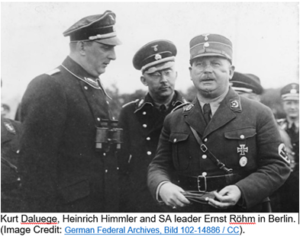 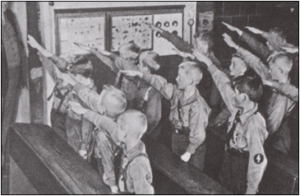 All Who Refuse to Stand Against Tyranny
By Lex Greene|November 2nd, 2021
	Make no mistake, all who refuse to stand against tyranny, will be responsible for our fall into unbridled tyranny and sooner or later, war. Those who refuse to unite in viable peaceful solutions, will doom us all to violence.
	When all else fails, and the talking ends because it bears no fruit, violence is all that is left. Democrat President John F. Kennedy said it this way – “Those who make peaceful revolution impossible will make violent revolution inevitable.” When we arrive here, survival of the fittest will rule the day.
	The reasons for your indifference and cowardice are entirely irrelevant. When all freedom, liberty and prosperity are lost, no excuse will be good enough for those who allowed it to happen. Everyone who refuses to stand up for freedom and liberty, while we can still do it peacefully, will be as guilty for the death of peace, freedom, liberty, and prosperity, as those who openly assault these things.
	Millions of Americans are growing increasingly sick of the global socialist tyranny wrecking our country like a tidal wave of crime and corruption flooding our entire world.
	But they don’t seem to accept any personal responsibility for allowing socialist indoctrination to exist for decades in our education system. They are upset that our younger generations believe Karl Marx is a hero, and our Founding Fathers are mere “white supremacists.” But they don’t accept responsibility for allowing generations to be taught this drivel in the schools they pay for and send their kids to.
	We are supposed to be the land of the free, not the land of free stuff for some, paid for by others. We are supposed to be the home of the brave, not the land of cowardly sheep, going along, thinking we can get along with criminal Nazis. We are supposed to be a sovereign free nation, not the world’s socialist trash dump.
	After allowing our government to lock us out of our lives for twenty-months, most Americans cannot afford to give up their paychecks to refuse government forced medical experiments. But folding like a cheap lawn chair isn’t the answer. Trying to save yourself while letting your fellow Americans be threatened, abused, and coerced, is unacceptable. In the end, if you don’t help save all of us, you won’t be able to save yourself.
	To the “preppers,” what are you prepping for? 
	Are you really willing to let the United States of America burn to the ground, so long as you think you have properly prepped for the aftermath? Why is your focus only on saving yourself, instead of saving freedom and liberty for all? Do you really think you will be untouchable once our country has fallen? How many body bags do you think you can fill before you end up in one?
	To the Article 5 Convention Scammers…
	You already know that the U.S. Constitution can not be amended via a private pet project Convention of States, even though many of your followers do not know. You too, are misleading well-intended people into the abyss. Why haven’t you told your followers the truth? Two-thirds of the State legislatures can only “petition Congress” to open a convention for the purpose of proposing and voting on amendments, which must then pass a congressional vote, and then be sent to the States for three-fourths ratification, none of which will ever happen, nor should it.
	Why aren’t you telling your followers that there is no way to control which amendments will be sent to the States for ratification, or who proposes what amendments at the convention? Have you told your followers that such an effort will take decades to accomplish, at the very best, or that it took 203 years to ratify the 27th Amendment from 1789-1992?
	To those who think they can turn things around in 2022 and 2024
	How did you miss the reality of the 2020 election fraud? You honestly think Joe Biden won legitimately, who couldn’t even win his own party nomination without buying off Sanders and Warren…or even worse, Harris, who dropped out of the race with only 1% support within her own party?
	You know that we do not currently have legitimate elections in the USA. You saw it again in the stolen governor’s race in California and you are about to see it again in the Virginia and New York governor races. But somehow, you think you can bet the farm on future fraudulent elections?
	Are you really making a stand?
	By wasting precious time and resources on utter nonsense, trying to create a false impression that you are doing something that matters, just like most politicians today, are you really making a stand for freedom, liberty, and justice?
	Or are you playing worthless politics, just like the politicians you complain about daily? According to your precious Charters of Freedom, who is in charge of the USA…Biden, congress, the courts, the states, Doctor Fauci, Bill Gates, or YOU?
	In the famous words of Dietrich Bonhoeffer, a Lutheran Pastor who was killed by the Nazis for resisting the regime, “Silence in the face of evil is itself evil: God will not hold us guiltless.”
	When others have the courage and decency to make a real stand, we must make that stand with them. If we don’t, then we are no better than those they are making a stand against.
	Make no mistake, all who refuse to stand against tyranny, will be responsible for our fall into unbridled tyranny and sooner or later, war. Those who refuse to unite in viable peaceful solutions, will doom us all to violence.
	We stand together now, peacefully, or we will be forced to defend ourselves by any means available, while divided, hungry, broken, and fractured into small impotent groups, hiding in the woods until they find us and eliminate us.
	The time to save our American Dream is RIGHT NOW! If not now, then it will be never, and every American is called to this duty.  https://newswithviews.com/all-who-refuse-to-stand-against-tyranny/All Who Refuse to Stand Against Tyranny
By Lex Greene|November 2nd, 2021
	Make no mistake, all who refuse to stand against tyranny, will be responsible for our fall into unbridled tyranny and sooner or later, war. Those who refuse to unite in viable peaceful solutions, will doom us all to violence.
	When all else fails, and the talking ends because it bears no fruit, violence is all that is left. Democrat President John F. Kennedy said it this way – “Those who make peaceful revolution impossible will make violent revolution inevitable.” When we arrive here, survival of the fittest will rule the day.
	The reasons for your indifference and cowardice are entirely irrelevant. When all freedom, liberty and prosperity are lost, no excuse will be good enough for those who allowed it to happen. Everyone who refuses to stand up for freedom and liberty, while we can still do it peacefully, will be as guilty for the death of peace, freedom, liberty, and prosperity, as those who openly assault these things.
	Millions of Americans are growing increasingly sick of the global socialist tyranny wrecking our country like a tidal wave of crime and corruption flooding our entire world.
	But they don’t seem to accept any personal responsibility for allowing socialist indoctrination to exist for decades in our education system. They are upset that our younger generations believe Karl Marx is a hero, and our Founding Fathers are mere “white supremacists.” But they don’t accept responsibility for allowing generations to be taught this drivel in the schools they pay for and send their kids to.
	We are supposed to be the land of the free, not the land of free stuff for some, paid for by others. We are supposed to be the home of the brave, not the land of cowardly sheep, going along, thinking we can get along with criminal Nazis. We are supposed to be a sovereign free nation, not the world’s socialist trash dump.
	After allowing our government to lock us out of our lives for twenty-months, most Americans cannot afford to give up their paychecks to refuse government forced medical experiments. But folding like a cheap lawn chair isn’t the answer. Trying to save yourself while letting your fellow Americans be threatened, abused, and coerced, is unacceptable. In the end, if you don’t help save all of us, you won’t be able to save yourself.
	To the “preppers,” what are you prepping for? 
	Are you really willing to let the United States of America burn to the ground, so long as you think you have properly prepped for the aftermath? Why is your focus only on saving yourself, instead of saving freedom and liberty for all? Do you really think you will be untouchable once our country has fallen? How many body bags do you think you can fill before you end up in one?
	To the Article 5 Convention Scammers…
	You already know that the U.S. Constitution can not be amended via a private pet project Convention of States, even though many of your followers do not know. You too, are misleading well-intended people into the abyss. Why haven’t you told your followers the truth? Two-thirds of the State legislatures can only “petition Congress” to open a convention for the purpose of proposing and voting on amendments, which must then pass a congressional vote, and then be sent to the States for three-fourths ratification, none of which will ever happen, nor should it.
	Why aren’t you telling your followers that there is no way to control which amendments will be sent to the States for ratification, or who proposes what amendments at the convention? Have you told your followers that such an effort will take decades to accomplish, at the very best, or that it took 203 years to ratify the 27th Amendment from 1789-1992?
	To those who think they can turn things around in 2022 and 2024
	How did you miss the reality of the 2020 election fraud? You honestly think Joe Biden won legitimately, who couldn’t even win his own party nomination without buying off Sanders and Warren…or even worse, Harris, who dropped out of the race with only 1% support within her own party?
	You know that we do not currently have legitimate elections in the USA. You saw it again in the stolen governor’s race in California and you are about to see it again in the Virginia and New York governor races. But somehow, you think you can bet the farm on future fraudulent elections?
	Are you really making a stand?
	By wasting precious time and resources on utter nonsense, trying to create a false impression that you are doing something that matters, just like most politicians today, are you really making a stand for freedom, liberty, and justice?
	Or are you playing worthless politics, just like the politicians you complain about daily? According to your precious Charters of Freedom, who is in charge of the USA…Biden, congress, the courts, the states, Doctor Fauci, Bill Gates, or YOU?
	In the famous words of Dietrich Bonhoeffer, a Lutheran Pastor who was killed by the Nazis for resisting the regime, “Silence in the face of evil is itself evil: God will not hold us guiltless.”
	When others have the courage and decency to make a real stand, we must make that stand with them. If we don’t, then we are no better than those they are making a stand against.
	Make no mistake, all who refuse to stand against tyranny, will be responsible for our fall into unbridled tyranny and sooner or later, war. Those who refuse to unite in viable peaceful solutions, will doom us all to violence.
	We stand together now, peacefully, or we will be forced to defend ourselves by any means available, while divided, hungry, broken, and fractured into small impotent groups, hiding in the woods until they find us and eliminate us.
	The time to save our American Dream is RIGHT NOW! If not now, then it will be never, and every American is called to this duty.  https://newswithviews.com/all-who-refuse-to-stand-against-tyranny/ARUTZ SHEVA11/02/2021 NEWS AM    - Don’t miss Lev U’Neshama update at end!The most exciting moments in unearthing Jerusalem - Pilgrimage Roadhttps://www.youtube.com/watch?v=43NbzpDarcc - Read the Prophets & PRAY WITHOUT CEASING!That is the only hope for this nation!Genesis 44:27And thy servant my father said unto us: Ye know that my wife bore me two sons; 28and the one went out from me, and I said: Surely he is torn in pieces; and I have not seen him since; 29and if ye take this one also from me, and harm befall him, ye will bring down my gray hairs with sorrow to the grave.PM in Glasgow: ‘Climate innovation nation’ ready to ‘pave way’ on solutions ‘As the country with the most start-ups per capita in the world, we must channel our efforts to saving our world,’ Naftali Bennett tells world leaders at COP26 climate conference 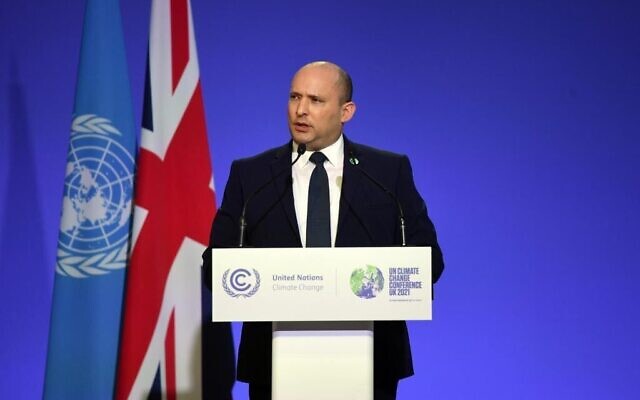 By Sue Surkes Today, 6:04 pm 	Prime Minister Naftali Bennett delivers a speech on stage during a meeting at the COP26 UN Climate Change Conference in Glasgow, Scotland, on November 1, 2021. (Haim Zach/GPO)		GLASGOW, Scotland — Israel will make its greatest contribution to the global war on climate change by leveraging the technological creativity and inventiveness of its people to find solutions “that have not yet even been imagined,” Prime Minister Naftali Bennett told world leaders at the UN’s COP26 climate conference in Glasgow on Monday.	Behavioral change to cut emissions would only take the world so far, he said.	“If we’re going to move the needle, we need to contribute Israel’s most valuable source of energy — the energy and brainpower of our people,” according to Bennett. “This is what fuels our innovation and ingenuity. This is where Israel can make a real difference.”	“We’re less than a third of the size of Scotland. Our carbon footprint may be small, but our impact on climate change can be mighty,” he went on, announcing that he had set up a task force called the Green Sandbox to provide funds for climate tech initiatives and cut red tape.	On Sunday, Bennett had told reporters that the government would establish a special fund to encourage local tech entrepreneurs to invest in green technology.
	“Israel may be 60 percent desert, but we managed to make it bloom,” Bennett told the leaders in Glasgow Monday. “We may be in one of the driest places on earth, but we managed to become the world’s number one country in water innovation.”
	He added, “As the country with the most startups per capita in the world, we must channel our efforts to saving the world… Israel can become the ‘climate innovation nation’ and we’re ready to pave the way.”
	Advertisement 
	Bennett appealed to entrepreneurs and innovators in Israel and around the world to be “game changers” and to “help save our planet.” 	“Instead of building yet another hyped-up app, why don’t you launch startups that will help solve this global threat?” he asked.
	Bennett said that on bringing down emissions, Israel was “at the beginning of a revolution.”
	He cited the government’s recent decision to set a net-zero emissions target by 2050 and its 100-step plan to get there as evidence that Israel was “currently doing more to promote clean energy and reduce greenhouse gases than at any other time in our country’s history.”
	Coal would be phased out by 2025, he said, citing a target set by the previous government led by Benjamin Netanyahu.
	“As we gather here today in Glasgow, we know that history will judge our generation’s response to this [climate] threat — not by how ambitious we are, but by the actions we take,” Bennett said. 	“As we work to keep people safe today, we will also be working for the resilience of tomorrow, where our children will breathe cleaner air, drink cleaner water and live in a world that treats the planet better than we did.”
	Bennett is leading a 120-strong Israeli delegation to the COP26 Glasgow talks.
	On Friday, Bennett and Energy Minister Karine Elharrar announced that Israel will join the growing number of countries pledging to be carbon neutral by 2050.
	The move upends the policy of the previous government, announced in April, which was to cut carbon emissions by 80% across the board by 2050 and emissions from the electricity sector in particular by up to 85%.
	As well as addressing the climate crisis, Bennett met with a series of world leaders at the Glasgow conference, including France’s Emanuel Macron, Canadian Prime Minister Justin Trudeau, and Australia’s Scott Morrison. The meetings were Bennett’s first with those leaders since he took office in June.
	The Israeli delegation will depart the conference on Tuesday night. https://www.timesofisrael.com/pm-in-glasgow-climate-innovation-nation-ready-to-pave-way-on-solutions/  [Sounds just delightfully new age and global friendly but it could work to help Israel’s economy while most of the suggestions of the UN etc. simply drain national pocketbooks. – rdb]Israeli minister left outside Glasgow summit over wheelchair inaccessibilityEnergy Minister Karine Elharrar slams ‘scandalous conduct’ by COP26 organizers after being excluded for entire day; PM Bennett says she’ll arrive in his official convoy on Tuesday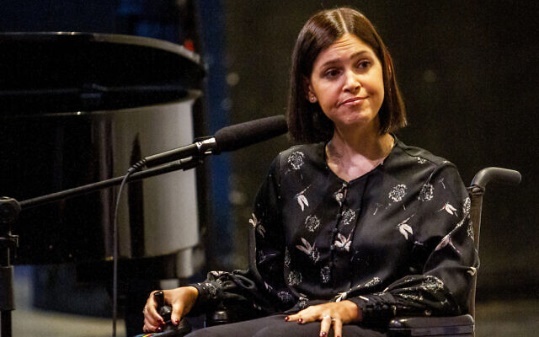 By Tal Schneider Today, 8:30 pm Knesset member Karine Elharrar speaks during a culture event in Kfar Yona on March 9, 2019. (Flash90)	GLASGOW, Scotland — In a minor diplomatic incident, Energy Minister Karine Elharrar traveled to Glasgow for the UN’s COP26 climate conference, but was not able to enter the venue at all on Monday because it is inaccessible to people in wheelchairs.	For two hours, organizers refused to let her enter the large compound in the vehicle in which she arrived, Elharrar’s office said. They eventually offered a shuttle transport to the summit area, but the shuttle was not wheelchair accessible. The energy minister, who has muscular dystrophy, was forced to return to her hotel in Edinburgh after organizers refused to accommodate her. [This is hardly a “MINOR” diplomatic incident. This is ignorant poor planning, particularly if they had been informed in advance. – rdb]	“This is scandalous conduct and it shouldn’t have happened,” Elharrar told the Ynet news site. “I came with certain goals, and I couldn’t achieve them today.”	“The UN calls on everyone to adhere to the international treaty,” she said, presumable referring to the Convention on the Rights of Persons with Disabilities. “So it is appropriate for there to be accessibility at its events.” [Perhaps this is just another good case of good for my show but not for you. – rdb]	Upon learning of the incident, Prime Minister Naftali Bennett phoned Elharrar and told her it was “unacceptable” that she was left out of the COP26 climate summit, his office said in a statement.	The premier decided that Elharrar’s vehicle will arrive to the summit area on Tuesday as part of his official convoy, thus ensuring her entry.	Foreign Minister Yair Lapid, who heads Elharrar’s Yesh Atid party, also weighed in. “It is impossible to take care of the future, the climate, and sustainability if we don’t first take care of people, accessibility, and people with disabilities,” he said in a statement.	In an effort to alleviate tensions, UK Ambassador to Israel Neil Wigan tweeted that he was “disturbed” by Elharrar’s exclusion.	“I apologize deeply and sincerely to the minister. We want a COP Summit that is welcoming and inclusive to everyone,” said Wigan, whose country is hosting the climate conference. https://www.timesofisrael.com/israeli-minister-left-outside-glasgow-summit-over-wheelchair-inaccessibility/ Israel, France to handle NSO spyware case 'discreetly', Israeli official saysPM vows to investigate claims that French president was targeted by malware created by an Israeli cybersecurity company, a product whose export is overseen by the Defense MinistryReuters | Published: 11.01.21, 19:37 	Prime Minister Naftali Bennett agreed with French President Emmanuel Macron that the alleged misuse of spyware developed by an Israeli company, including against Macron, would be handled "discreetly", an Israeli official said on Monday.	In July, several international media organizations reported Israeli cyber firm NSO Group's Pegasus spyware — which can discreetly hack personal phones — was used in hacking smartphones belonging to journalists, human rights activists and government officials in several countries.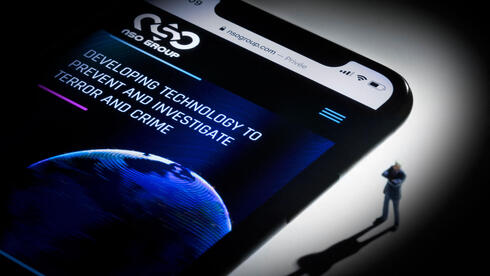 This studio photographic illustration shows a smartphone with the website of Israel's NSO Group which features 'Pegasus' spyware (Photo: AFP)	The Defense Ministry oversees exports of offensive cyber tools such as Pegasus.	French newspaper Le Monde reported that Macron's phone was on a list of potential targets for surveillance using the software by Morocco, which has denied the allegation and said it did not possess Pegasus.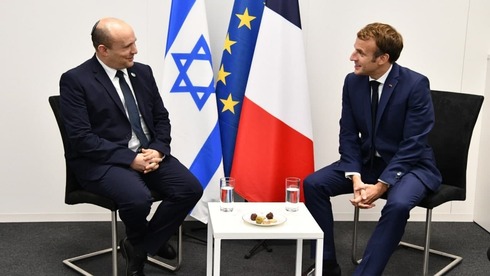 Macron has called for an investigation.	NSO has rejected the reports, saying they were "full of wrong assumptions and uncorroborated theories". Pegasus was intended for use only by government intelligence and law enforcement agencies to fight terrorism and crime, NSO said. Prime Minister Naftali Bennett (L) with French President Emmanuel Macron in Glasgow (Photo: GPO)	Bennett and Macron met in Glasgow during the UN climate conference and spoke about global challenges, with the Iranian nuclear program at the top of the list, Bennett's office said.	An Israeli diplomatic official, who declined to be identified, said the issue of NSO was also discussed.	"It was agreed between the leaders that the subject will continue to be handled discreetly and professionally, and with the spirit of transparency between the two sides," the official said. https://www.ynetnews.com/article/hydvokt8t Irish FM to visit Israel amid tensions on settlements, NGO terror labeling Simon Coveney will meet with PM Naftali Bennett and President Isaac Herzog among others.By TOVAH LAZAROFF   NOVEMBER 1, 2021 22:46	Irish Foreign Minister Simon Coveney is set to visit Israel amid tensions between the two countries over settlement construction and Defense Ministry Benny Gantz labeling six Palestinian non-governmental groups as terror entities.	It is Coveney’s fifth trip to Israel in the last four years and his first since Prime Minister Naftali Bennett took office in May.	“During this visit, I will meet with a range of Israeli and Palestinian political leaders, representatives of UN agencies and civil society.	Coveney to visit Israel amid tensions on settlements, NGO terror labeling	“I will speak clearly and frankly about negative trends, including violence, demolitions, evictions, and settlement activity that are causing ongoing suffering and threaten to erode the prospect of a negotiated two-state solution. I find it interesting that Ireland which has demonstrated itself to be blatantly anti-Semitic by many of its actions and is literally a minor state thinks it should play such an impressive role in this situation. Ireland has been the seat of untold problems and terrorism between the North and the South for years. – rdb]	“In the past week, we have seen further negative developments in terms of settlement activity and civil society space which I have spoken out against.Irish Foreign Minister Simon Coveney at a meeting of EU foreign ministers in Estonia, September 2017 (credit: REUTERS/INTS KALNINS)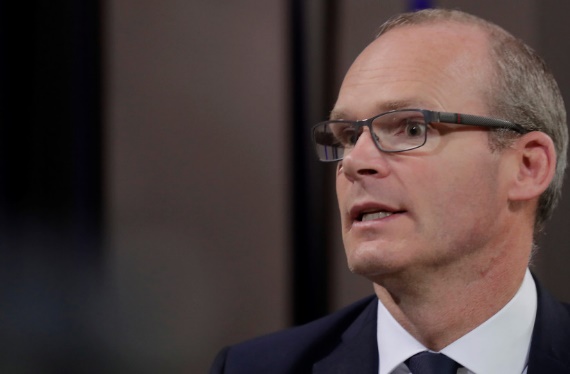 		“I will use this opportunity to again convey my concerns and call for the end of such acts,” he said.	Coveney is due to arrive late Monday night and will meet Tuesday with Foreign Minister Yair Lapid (Yesh Atid) and Health Minister Nitzan Horowitz (Meretz).		This will be his first in-depth conversation with Lapid since the new government was sworn in, although the two did meet briefly in Brussels in July when Lapid attended a meeting of the European Union’s foreign ministers.	Coveney will have an audience with President Issac Herzog, whose grandfather Yitzhak Halevi Herzog was Ireland’s chief Rabbi from 1919-1936.	IN ADDITION, COVENEY WILL deliver addresses to the Israel Council on Foreign Relations and to The Hebrew University, where he will discuss his country’s views on the Middle East and its role in the United Nations Security Council.	While in Jerusalem, Coveney will also meet with UN Special Coordinator for the Middle East Peace Process Tor Wennesland.
	On Wednesday, Coveney will HEAD to Ramallah to meet with Palestinian officials and representatives from international organizations and civil society groups.
	From Israel, Coveney heads to Jordan where he will meet with Jordanian Foreign Minister Ayman Safadi and inaugurate Ireland’s new embassy building there.
	This is “an important milestone in the deepening of ties between our two countries. Jordan is an important partner in the region and I look forward to discussing a broad spectrum of issues, including bilateral relations and trade, the Syrian conflict, the Middle East Peace Process, and the challenges facing the wider region,” Coveney said. https://www.jpost.com/israel-news/coveney-to-visit-israel-amid-tensions-on-settlements-ngo-terror-labeling-683735 [ Sounds much like a tempest in a teapot. – rdb]After green-lighting settlements, Israel advances 1,303 Palestinian unitsIsrael almost never advances plans for Palestinian housing in West Bank, rejecting over 98% of requests; only 170 units receive final seal of approvalBy Aaron Boxerman Today, 7:56 pm 	Israeli authorities advanced an estimated 1,303 Palestinian housing units in the West Bank on Tuesday, a week after drawing international condemnation for signing off on settlement construction in the area.
	The Oslo Accords, a series of bilateral agreements between Israel and the Palestine Liberation Organization, grant Israel civilian control — including over building and urban planning — in Area C, which makes up some 60 percent of the West Bank.
	Israel almost never approves Palestinian construction in Area C, resulting in rampant illegal building. The homes are then routinely demolished by Israel in a seemingly endless cycle.
	Between 2016 and 2018, just 21 of the 1,485 Palestinian applications for construction permits in Area C were approved by the Defense Ministry, or 0.81%.
	While still out of the ordinary, Monday’s approvals will likely face long delays. According to the hearing’s agenda, only some 170 units were given final approvals. The homes in question lie in Khirbet Abdullah Younes, a small hamlet near Barta’a, a town that straddles the dividing line between Israel and the West Bank.
	The remaining 1,233 units were advanced to an intermediate stage of planning, known as “deposit.” Moving ahead with the process in the politically charged West Bank could take months or even years.
	In 2019, the security cabinet approved — in principle — a record 700 building permits for Palestinians. However, an investigation by The Times of Israel last year found that almost none of those building permits were actually issued.
	In addition to Barta’a units, the plans include advancing 430 units in Bir al-Basha and Abba al-Sharqiya, near Jenin; around 233 units for Tulkarem-area al-Maskoufa; and 270 for al-Mu’asara, near Bethlehem. Another 200-odd units were advanced in Dkeika, a small herding village in the south Hebron hills.
	A plan to recognize the 50-home Palestinian hamlet of Beit Zakiriya in Gush Etzion, in the central West Bank, was struck from the agenda, following criticism by settler leaders.
	The approvals marked only the fourth time urban plans that recognized Palestinian villages have been advanced since the Oslo Accords, urban planner Alon Cohen-Lifshitz told The Times of Israel.
	“This is an important event, which cannot be ignored. Nonetheless, it does not substantially change a reality in which hundreds of villages are not recognized,” said Cohen-Lifshitz, who works at the left-wing nonprofit Bimkom, which advocates for equality in urban planning.
	Moreover, some of the plans were submitted years ago and have yet to be updated. New construction in al-Maskoufa, for example, now lies outside the outdated border delineated by the proposed plan, Cohen-Lifshitz said.
	Last week, Israel advanced some 3,000 settlement units. Around 1,800 were handed final approvals, while the remaining 1,200 reached the deposit stage.
	The settlement housing, the first to be advanced since United States President Joe Biden took office, sparked widespread condemnation in the international community. Many view Israeli construction in the West Bank as a serious obstacle to the establishment of a Palestinian state.
	“We are deeply concerned about the Israeli government’s plan to advance thousands of settlement units on Wednesday, many of them deep in the West Bank,” State Department spokesman Ned Price told reporters last Tuesday.
	Settlement construction has also split the diverse, fragile coalition that currently governs Israel. Prime Minister Naftali Bennett, a former leader in the settler movement, maintains power with the left-wing Meretz and Labor parties and the Arab Ra’am party, which strongly oppose settlements.
	“Defense Minister Ganz continues to rage irresponsibly, seeking only to complete a political checklist,” seethed Meretz parliamentarian Mossi Raz, in an interview with Army Radio.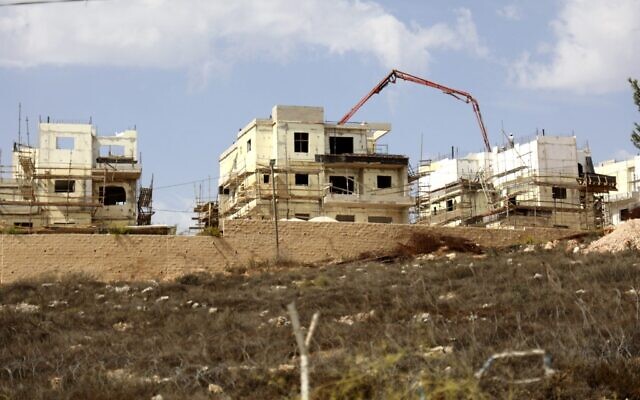 Construction in the Israeli settlement of Rahalim, located near the Palestinian village of Yatma, south of Nablus in the northern West Bank, on October 13, 2021. (Jaafar Ashtiyeh/AFP)		Much of the planned building will indeed occur in areas likely to remain in Israel in the event of a two-state solution. Hundreds of units are being planned for Givat Ze’ev, Beit El, and Alon Shvut — which all lie snugly within the so-called “settlement blocs.”	But some of the construction could take place in more tenuous territory. Some 377 units are planned in Kedumim, a settlement that lies deep in the northern West Bank, albeit west of Israel’s security fence.	Another 258 units will be advanced in Har Bracha, another settlement deep in the central West Bank, according to the Samaria Regional Council. Some of those units were already illegally built, and will now receive retroactive authorization.	“We also view plans for the retroactive legalization of illegal outposts as unacceptable,” Price said last week. https://www.timesofisrael.com/after-green-lighting-settlements-israel-advances-1303-palestinian-units/ [As in yesterday’s article, lack of housing is an enormous problem in Israel and in the Judea/Samarian area. There are many families living in so called settlements that have children that have grown married and have families of their own. Finding reasonable housing for these people if they wish to stay in community with their relatives is impossible if you can’t build more houses. – rdb]Two-hundred GOP lawmakers sign letter opposing Jerusalem consulateHouse Republican leadership says reopening the U.S. consulate for Palestinians in the capital will promote 'division of Jerusalem', adds move will constitute a real obstacle for peacei24NEWS | Published: 11.01.21, 21:49 	A letter signed by 200 House Republicans opposing the U.S. reopening of the Jerusalem consulate serving Palestinians was expected to be sent to President Joe Biden on Monday morning.	The letter was led by New York Rep. Lee Zeldin, one of two Jewish Republicans in Congress along with Tennessee Rep. David Kustoff.
		All of the House Republican leadership signed the letter, which states that reopening the consulate goes against the Jerusalem Embassy Act of 1995 "by promoting division of Jerusalem."
	“Your administration would create a misguided situation in which the U.S. would essentially have two separate diplomatic missions in Israel’s capital," the letter reads. “The U.S. consulate general in Jerusalem that was established in 1844 was not intended to serve as an outreach to the Palestinians in Israel’s capital."
	The letter also notes the Israeli government's opposition to reopening the consulate.
	“Reopening the U.S. consulate general in Jerusalem would also reward and turn a blind eye to the Palestinian Authority engaging in the real obstacles to peace," the letter adds. 
	The bipartisan Jerusalem Embassy Act of 1995 required the U.S. to move its embassy to Jerusalem and recognize the city as Israel's capital. The law was waived by previous presidents until former president Donald Trump, who effectively shut down the diplomatic mission for Palestinians in 2019.
	The consulate was downgraded to the Palestinian Affairs Unit and merged with the U.S. Embassy in Jerusalem that opened in May 2018 after Trump recognized Jerusalem as Israel's capital. https://www.ynetnews.com/article/h1viakplf Israelis will be able to get Green Pass thorugh serological testingNew policy will allow individuals who had previously contracted coronavirus but never officially tested positive to prove the presence of antibodies in their bloodi24NEWS |  Published: 11.01.21, 19:06 	Israelis will be able to obtain a COVID-19 recovery certificate from the Health Ministry through serological testing, Israeli media reported on Monday. 	The policy will allow individuals who had previously contracted the virus but never officially tested positive to prove the presence of antibodies in their blood.	Such will be possible by undergoing a serological test — known as ‘N’ — which tests for the presence of antibodies triggered by the coronavirus strain that causes COVID-19, even after recovery, while glossing over those elicited by inoculation.	Under the new policy, a serological test showing a high antibody count will grant eligibility to a Green Pass, even for those with one or two jabs, regardless of the time that elapsed since being vaccinated.	The Green Pass is a document that grants access to public venues for those who have either been fully inoculated against COVID-19 or have recently recovered from it.	Those who recover from the virus will be eligible for a Green Pass for six months after their recovery date. Afterward, another shot will be needed unless they contract the virus once more.	Israelis who have neither recovered from the virus nor are vaccinated can obtain a temporary Green Pass through a negative PCR test.	The combination of recovery and a single vaccine dose is considered by the Health Ministry to provide sufficient protection against COVID-19.	The ministry will only recognize serological tests which were carried out at one of several approved laboratories across the country. Israelis who wish to undergo the test will have to pay between $50 and $100 out of pocket. 	So far, the ministry recorded 1.32 million Israelis who have recovered from COVID-19.Israel began enforcing its Green Pass policy at public venues and events early last month. https://www.ynetnews.com/health_science/article/rjaxfc68f 
Astronauts ‘touch down’ in Negev’s Ramon Crater after mission to ‘Mars’In a collaboration between the Israel Space Agency and the Austrian Space Forum, 6 analog astronauts spent several weeks simulating life on Red Planet and conducting experimentsBy Amy Spiro Today, 4:50 pm 	After 21 days on Mars, six astronauts emerge smiling and waving into an overcast afternoon.	That was the scene that played out Sunday at the Ramon Crater, in the middle of Israel’s Negev Desert, though in reality the six scientists had never left Earth. For a month they carried out simulated experiments designed to bring humans closer to travel to the Red Planet, including three weeks of total isolation inside a specially constructed habitat — which they could only exit while wearing a full space suit. The rocky rust-colored landscape of the southern Ramon Crater and its temperate conditions were selected as a close earthbound substitution for the conditions on Mars.	The monthlong program, titled AMADEE-20, capped off four years of collaboration between hundreds of researchers from 25 countries, including a significant delay due to the COVID-19 pandemic. The initiative was spearheaded by the Austrian Space Forum in cooperation with the Israel Space Agency, through the Israeli organization D-MARS, established in 2017 to facilitate the program.	The six analog astronauts — so called because they operate in settings analogous to space — spent three weeks sealed off from the outside world, able to communicate with outsiders only via a time delay, eating only the food they brought with them, showering with limited water and fixing any problems that arose, including a broken toilet, without outside help. The six researchers from six countries, including Israel’s Alon Tenzer, conducted a wide variety of experiments across many different fields to move closer to one day sending a manned mission to Mars.	 “The Ramon Crater is a formidable example of a Mars analog on earth,” Gernot Gromer, the director of the Austrian Space Forum, told reporters on Sunday afternoon at a ceremony marking the program’s completion. “It has both geological and ecological twins on Mars — it has areas that look really really stunningly similar.”Gromer said that while the six analog astronauts “know they were not on Mars, they were not fully on Earth either.” The habitat built for the experiment is “the most modern, most complex Mars simulation station on this planet,” he added.	João Lousada of Portugal, who served as the six-person team’s field commander, told reporters shortly after exiting the habitat that he believed their findings and experiences have brought humans closer to visiting Mars.
	“I think we took many steps in the right direction; we learned many things that will get us one step closer to Mars,” he said. “Many of the technologies we tested here, many of the procedures, the experiments — all of this is contributing in the future to get us to Mars. So I’m really confident that we have made an important step here.”
	Scientists believe that human exploration of Mars — which until now has only been witnessed via rovers and robots and unmanned spacecraft — is not too far in the future.
	“We believe the very first human to walk on Mars has already been born,” said Gromer, “and might be just be going to an elementary school in Tel Aviv or in Shanghai or in New York.”
	Public and private ventures are racing toward Mars. Both former US president Barack Obama and SpaceX founder Elon Musk declared that humans would walk on the Red Planet in a few decades. Meanwhile, new challengers like China have joined the United States and Russia in space with an ambitious, if vague, Mars program.
	While the six analog astronauts were firmly earthbound, the experience was still an intense and isolating one. Confined to the 120-square-meter, specially built habitat, they were largely cut off from the outside world, able to communicate with others only via a 10-minute delay.
	Anika Mehlis of Germany, the only female on the astronaut team, said the experience was a very realistic one.	“It’s really not difficult to get into this mindset,” she said. “In the morning when you wake up and look outside the small windows, and you see this red landscape, and there’s nobody there, and you can’t go outside, and the only communications are with a time delay, you start to feel really isolated, and really far away pretty soon.	“Of course, you still know that you’re not on Mars,” she added, “but you can really imagine what it would feel like.”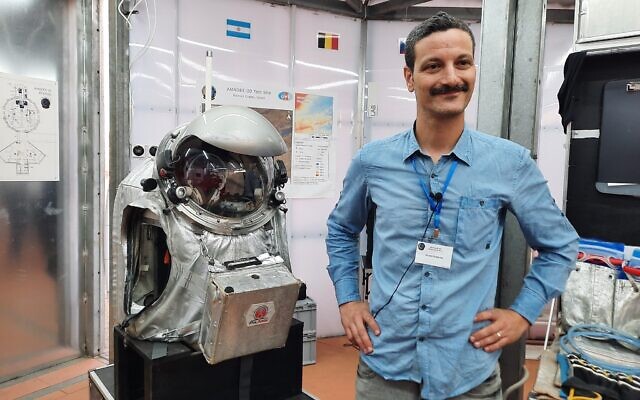 Mars habitat architect Alon Shikar poses alongside a simulated spacesuit inside the habitat in the Ramon Crater on October 31, 2021. (Amy Spiro)	The astronauts conducted a wide variety of experiments and tested procedures developed by researchers at more than a dozen universities, with each member of the team bringing unique expertise to the program. The experiments included 3D printing of aerospace-quality plastics, testing out of specially designed robotic rovers, and monitoring the physical and psychological effects of the mission on each member of the team.	A significant portion of their work included testing the simulated space suit, designed to protect astronauts from the unlivable conditions on the Red Planet. In order to account for the change in gravity on Mars, the space suit — which would weigh more than 120 kilograms during a real mission — weighed just 50 kilograms, still an enormous weight that effectively limited the crew’s outdoor activities.	Alon Shikar, the vice president of D-MARS and the architect who designed the habitat, said the astronauts’ experiences will help streamline the design of future space habitats.	“Now, after the experiment is over, we can get the full picture of the places that the astronauts used each day and the places that they didn’t use,” Shikar told reporters on a tour of the compact structure. “Now we can understand better and better how we can make this place work in the most fluid way.”	The Austrian Space Forum has run 12 other Mars analog missions, all aimed at getting humans closer to one day landing on the surface of the Red Planet.	“Every large journey no matter how far it goes starts with the first step,” said Gromer, just minutes before the astronauts exited the habitat. “What you see here is indeed, the very first step… in embarking on a journey yet to come.” https://www.timesofisrael.com/astronauts-touch-down-in-negevs-ramon-crater-after-mission-to-mars/ Trump: Israel ‘literally owned Congress’ a decade ago, today it’s the oppositeEx-US president reiterates claim that before he left office, countries were ‘lining up’ to join Abraham Accords; laments lack of Jewish supportBy Jacob Magid Today, 9:17 pm 	Former US president Donald Trump claimed last week that Israel “literally owned Congress” until roughly a decade ago, whereas today, “it’s almost the opposite.”	He made the remarks in a radio interview with conservative talk show host Ari Hoffman.	“The biggest change I’ve seen in Congress is Israel literally owned Congress — you understand that — 10 years ago, 15 years ago. And it was so powerful. It was so powerful. And today it’s almost the opposite,” Trump said.	“You have between AOC (Rep. Alexandria Ocasio-Cortez) and [Rep. Ilhan] Omar — and these people that hate Israel. They hate it with a passion — they’re controlling Congress, and Israel is not a force in Congress anymore. I mean, it’s just amazing. I’ve never seen such a change,” he continued.	Progressive Democrats Ocasio-Cortez and Omar only entered Congress in 2019. They were among 11 lawmakers who did not vote in favor of $1 billion in supplemental funding for Israel’s Iron Dome missile defense system in September (Ocasio-Cortez abstained and Omar voted against). But the legislation passed the House overwhelmingly, with 420 votes in favor. It has since been held up in the Senate by Republican Rand Paul.	“And we’re not talking about over a very long period of time, but I think you know exactly what I’m saying. They had such power, Israel had such power — and rightfully — over Congress, and now it doesn’t. It’s incredible, actually,” Trump claimed.	Jewish groups in the past have criticized those who have made such claims about the scope of Israeli or Jewish influence, arguing they amount to antisemitism.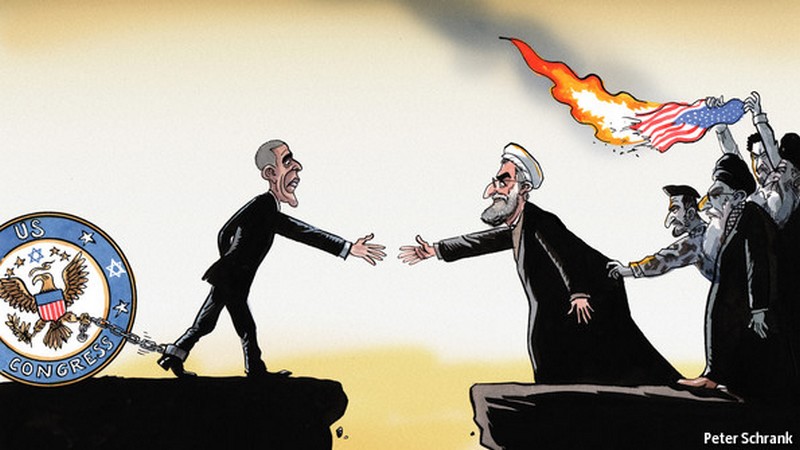 	In 2014, the British Economist magazine published a cartoon depicting then-US president Barack Obama, shackled by a seal of Congress overlaid with Stars of David, trying to shake the hand of then-Iranian president Hassan Rouhani, who is being held back by American flag-burning extremists.A cartoon published in The Economist portrays then-US president Barack Obama shackled to a Jewish-controlled Congress.	The Simon Wiesenthal Center’s Rabbi Abraham Cooper told the Algemeiner news site at the time that “the cartoon fails to deliver anything but the classic ‘Israel controls Congress’ stereotype.”	Also in the radio interview last Thursday, Trump reiterated claims that countries were “lining up” to join the Abraham Accords before he lost his reelection bid to Joe Biden.
	“We would’ve had peace in Middle East,” Trump said. “Now I don’t think they can, because they’re dealing with Iran again and the way they’re dealing with them — the weakness is just incredible when you look at it.”
	Biden is working to revive the Joint Comprehensive Plan of Action, which traded international sanctions relief in exchange for curbs on Iran’s nuclear program. Obama signed the agreement in 2015, but Trump vacated it three years later. Since then, Iran has accelerated its nuclear efforts, with Prime Minister Naftali Bennett saying Tehran is closer than ever to acquiring a nuclear weapon.
	Trump, however, claimed that Iran was showing the US “respect,” “for the first time,” in response to his maximum pressure sanctions campaign.
	The former president went on to recount a favorite story of his when speaking to Jewish groups.
	“I was affectionately told I could run for prime minister of Israel and win very easily. They like me over there,” he said before contrasting his popularity in Israel with how Jews in the US felt about him.
	“It’s incredible that I didn’t get the kind of a vote from Jewish people that you would think I would get. Jewish people in this country — many of them do not like Israel.
	“Look at The New York Times. The New York Times is vicious against Israel, and it’s just a terrible thing to watch,” he added, apparently suggesting that the outlet is run by Jews.
	Last June, he said in an interview with the ultra-Orthodox magazine Ami that American Jews do not love Israel enough, otherwise they would have voted for him in last year’s presidential election.
	Speaking to US Jews in 2018, he referred to Israel as “your country,” a remark he has also made on other occasions.
	Trump has also drawn rebuke for saying that Jews who vote Democrat are “disloyal.” https://www.timesofisrael.com/trump-israel-literally-owned-congress-a-decade-ago-today-its-the-opposite/ While a huge segment of the Jewish population do not like the implications of the words “Israel  owned Congress” which I think is a poor statement it has a great deal of validity. The Jewish population has in the past been very loyal to the nation of Israel since it is an integral part of the Scriptures and identity for religious and very traditional Jews. Even the more liberal Jewish contingent would always rally around Israel. The religious Christian and Evangelical communities also lent a very substantial voice because of our relationship to Israel and the Scriptures since Jesus is a Jew. With increasing shifts in observance for many groups this has changed. The political pressures of both Jewish and a number of Christian groups and become more liberal and less nationalistic for Israel. This is particularly true for groups like the ADL and a number of the Jewish organizations who tend to have a remarkable view of their religion as being social activism rather than Judaism. – rdb]PA premier calls ‘Israeli occupation’ biggest threat to Palestinian environmentIn remarks at UN climate conference in Glasgow, Shtayyeh accuses Jewish state of uprooting ‘about 2.5 million trees’By Aaron Boxerman Today, 10:29 pm 	Palestinian Authority Prime Minister Mohammad Shtayyeh said “Israeli occupation” was the greatest threat to the Palestinian environment, in remarks at Monday’s international climate conference in Glasgow. [Total Hogwash. If it weren’t for Israeli innovations the environment in the “PA” territories would be cesspools and environmental waste disposal  centers. – rdb]	“We’re here today to tell the world that the Israeli occupation is the most critical long-term threat to the Palestinian environment,” Shtayyeh said in a tweet.
	The Palestinian premier further claimed that Israeli policies were “systematically destroying” the traditional Palestinian environment.
	“If one looks at the map of modern Palestine, one sees how the environment is being systematically destroyed. Since 1967, Israel has uprooted about 2.5 million trees, including about 800,000 olive trees,” Shtayyeh alleged.
	Ramallah signed the Paris Climate Accord when it was launched in 2016. In his speech, Shtayyeh hailed the PA’s efforts to increase the use of solar energy in the West Bank over the past decade.
	“Most public institutions, mosques, churches and schools have begun to take their electrical energy from solar energy. Five hundred schools have been connected to solar energy,” Shtayyeh said.
	
	Palestinian Authority Prime Minister Mohammad Shtayyeh arrives for the COP26 UN Climate Summit in Glasgow on November 1, 2021. (PHIL NOBLE / POOL / AFP)
	But, he added, Israeli control of the West Bank was preventing wider use of solar energy. Palestinians working in renewable energy have long argued that Israeli restrictions have prevented the construction of solar panels in Area C, especially in the Jordan Valley. [The “PA” has done zip to provide an adequate infrastructure, even with millions in donations, in order to create anything that would improve the environment. – rdb]
	“The challenges that Palestine faces are a mix of being influenced by both the climate and by life under occupation. Israel is a stumbling block to Palestinian policies, especially as we cannot use all of our territory for solar energy,” Shtayyeh said.
	Advertisement 
	The hard-right Regavim nonprofit slammed Shtayyeh’s remarks that Israel posed a threat to the Palestinian environment.
	“The reality is the exact opposite,” the group scoffed on Twitter, alongside a list of images purportedly showing PA environmental violations.
	ראש ממשלת הרשות הפלסטינית השקרן והאנטישמי מאשים בועידת האקלים את ישראל בזיהום "הטבע הפלסטיני".
המצב הפוך לגמרי, כמובן.
	כמה דוגמאות:
נחל פרת מזוהם מביוב אל בירה.
נחל שיבאן מבתי המטבחיים של רמאללה.
נחל אלכסנדר, מבתי הבד הפלסטינים בשומרון.
נחל חברון, מתעשיית השיש של חברון.>> https://t.co/aJ2JOXirae pic.twitter.com/sVkzednwfa
	— תנועת רגבים (@Regavim_IL) November 1, 2021
	Separately, Palestinian Authority President Mahmoud Abbas arrived in Italy for a state visit on Monday night. He was accompanied by senior diplomatic adviser Majdi Khalidi and religious affairs adviser Mahmoud al-Habbash. PA Foreign Minister Riyad al-Maliki also joined the delegation, according to a statement by Abbas’s office. 
	Advertisement 
	Abbas is expected to meet with Italian President Sergio Mattarella as well as the country’s current prime minister Mario Draghi.
	The aging Palestinian leader has rarely traveled abroad over the past year due to the coronavirus pandemic, save for sporadic trips to neighboring Jordan, Egypt, and Turkey. This will be his first official visit to Rome since 2019.  https://www.timesofisrael.com/pa-premier-calls-israeli-occupation-biggest-threat-to-palestinian-environment/ 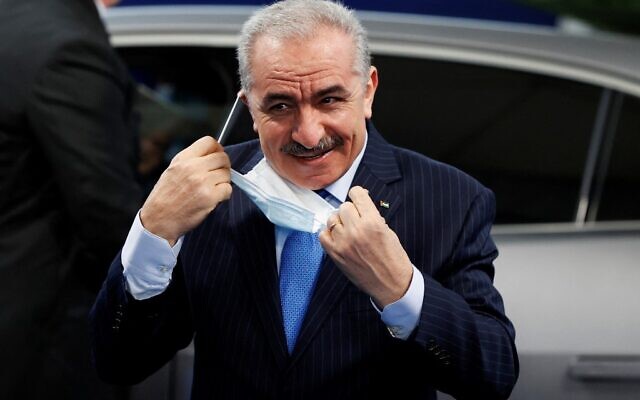 [Years ago there was a song “Johnny One Note” and that is what I think of every time I see something like this from the “PA”. They have one note and one verse and they chant it over and over. Everything is Israel’s or someone else’s fault. – rdb]Russia sees US warships in Black Sea ‘through sights of defense systems,’ Putin says 1 Nov, 2021 19:20 	President Vladimir Putin has outlined the need to improve Russia’s defense capabilities, warning US warships in the Black Sea are being watched through weapon sights, after two such vessels entered the region in a matter of days. 	Speaking during a meeting with the top brass of the country’s military and defense industry bosses on Monday, Russia’s president stressed the need to further improve the nation’s defensive capabilities, particularly in the airspace sector.
	“This need has been prompted by the leading countries’ developing innovative strike weapons with advanced speed parameters,” Putin said, adding that the ramped-up NATO activities along Russia’s borders reinforce that need further.
	“The general military-political situation also requires further effort, prompted partly by the increasing numbers of NATO flights close to Russia, and NATO ships with guided missiles appearing in the Baltic and Black Seas,” he said.
	Just recently, as you know, a US ship entered the Black Sea – it could be seen through binoculars or through the sight of our defense systems.
	Putin’s remarks came just hours after a US amphibious command vessel, the USS Mount Whitney, entered the Black Sea. The flagship of the US Sixth Fleet has been deployed to “operate with our NATO allies and partners in the region,” the US Navy said in a statement.
	BREAKING: Sixth Fleet flagship #USSMountWhitney (LCC 20), with embarked SIXTHFLT and @STRIKFORNATO staff, began its northbound transit to the #BlackSea to operate with our @NATO allies & partners in the region! #PowerForPeace#StrongerTogether#WeAreNATOpic.twitter.com/TJkuf9VAxe
	— U.S. Naval Forces Europe-Africa/U.S. Sixth Fleet (@USNavyEurope) November 1, 2021
	The USS Mount Whitney has become the second US military vessel to arrive in the Black Sea in a matter of days. Another warship, the destroyer USS Porter, armed with guided missiles, entered the region on Saturday. The deployment has already been condemned by Moscow, with Foreign Minister Sergey Lavrov stating that such activities are a part of Washington’s consistent policy to stir up confrontation between Russia and its Black Sea neighbors, many of whom are NATO members.
	“The demonstration of the US Navy flag in the Black Sea is not an isolated incident. There were several times when the United States explicitly explained the need for its warships to enter this waterway to ‘contain’ Russia,” Lavrov said on Sunday, on the sidelines of the G20 summit in Rome.
	The apparent ramping up of activities by the US and NATO militaries in close vicinity of Russia’s borders comes as the ever-cold relations between the bloc and Moscow continue to deteriorate.
	Last month, the US-led bloc announced it would expel eight Russian diplomats from its Brussels headquarters, reportedly over their alleged involvement in some form of “espionage.” In response, Russia announced the suspension of all ties with the bloc, returning its entire delegation home and shutting down NATO’s office in Moscow.
	The long-running Russia-NATO Council meetings, originally designed to improve ties between the bloc and Moscow, 
	The Christian Institute reported had achieved effectively nothing, Lavrov said. Instead, the tool was being used by the bloc to “to teach us how to live,” as well as to try and press Russia into submission.
	“Their whole interest was whipping up propaganda and putting pressure on Russia,” Moscow’s top diplomat stated. “We rely on facts, and the facts are that NATO does not want any co-operation with us.” https://www.rt.com/russia/539096-us-warships-black-sea/ Russia explains why there is no more diplomacy with NATO 1 Nov, 2021 13:19 	Past negotiations between Moscow and NATO wound up achieving nothing as the US-led military bloc was more interested in lecturing the Russian side and looking to score political points, the country’s top diplomat has claimed. 	Speaking to reporters in Rome after the G20 leaders’ summit on Sunday, Foreign Minister Sergey Lavrov said the efforts of long-running Russia-NATO Council meetings, designed to reduce tensions, had largely failed. According to him, “when there were still meetings between the council and our representatives, they only wanted to teach us how to live.”	“Every time, they demanded to convene the council to discuss Ukraine. Their whole interest was whipping up propaganda and putting pressure on Russia,” Lavrov argued. “We rely on facts, and the facts are that NATO does not want any co-operation with us.”	Last month, the bloc announced it would expel eight Russian diplomats from its Brussels headquarters, reportedly over claims of involvement in undisclosed ‘espionage’. In response, Moscow said it would suspend all direct bilateral ties with NATO, bringing home its entire delegation and shuttering the bloc’s offices in Moscow.	Since then, Lavrov has claimed that the state of relations between Russia and NATO can’t be described as “catastrophic,” because “to be catastrophic you have to have at least something.” Instead, he said, there are now no formal ties between the two, and the Kremlin has instead built relations with individual member states on their own.	The bloc’s secretary general, Jens Stoltenberg, has insisted it is ready for constructive talks with Moscow, insisting that “the proposal to convene a meeting of the Russia-NATO Council remains relevant. And now it depends on Russia whether it will react in a positive way.”	However, Foreign Ministry spokeswoman Maria Zakharova has written off the offer as empty rhetoric. “Yes, we heard the statement by Mr. Stoltenberg about his alleged readiness to discuss security issues with Russia,” she confirmed. 	“There is nothing behind these statements in practical terms.” https://www.rt.com/russia/539043-nato-teach-russia-how-to-live/  [For readers of prophesies these two articles should titilate your ears a bit because we are seeing more and actions indicating players are lining up into their positions. – rdb]Network reporter warned not to report on super-sensitive subject'Never had the volume of people warning me off'By Bob Unruh Published October 31, 2021 at 2:50pm 	A journalist for the BBC network in the United Kingdom says he was warned off of reporting on Stonewall, the huge LGBT-promoting activist organization.	According to a report from the Christian Institute, Stephen Nolan said he was told reporting on Stonewall, the promoter of lesbian, gay, bisexual and transgender ideology, could hurt him.	Nolan, who recently created a podcast on the issue with journalist David Thompson, said "really seasoned people" at the network warned him not to put himself "in the firing line."
	The podcast talked about the huge influence of Stonewall on national governments and institutions, and was based on 18 months of investigations.
	"I've been broadcasting in Northern Ireland for 25 years with all the bullets and bombs, and I've had death threats," Nolan explained. But he said he has "never had the volume of people warning me off" before.
	he said, "There’s a fear factor of even talking about it. That’s not acceptable or healthy. Debating a subject should not affect your career."
	But he added that he had also received a “tsunami” of support, including from BBC senior staff.
	During the podcast, Nolan explained, "We have spent months investigating the public bodies who have a relationship with Stonewall. And we’ve found examples, where government is essentially paying Stonewall to lobby it. Yes. You’ve heard that right. I’ll say it again. Lobbyists, being paid by the people they are lobbying, to lobby."
	The report explained that public organizations sometimes are paying as much as £2,500 plus VAT to subscribe to the LGBT lobby group's scheme, which rewards employers for promoting LGBT ideology inside and outside of the workplace.
	An official for BBC said the network does not take legal advice from Stonewall and does not subscribe to its campaigning.
	The Belfast Telegraph said Nolan said his colleagues suggested that the subject was "untouchable" and his reporting could affect his "career and safety."
	The report said, "The 10-part investigative report on BBC Sounds touches on the potential influence of Stonewall on a number of organizations, including the Scottish and Welsh governments, the media regulator Ofcom and the BBC themselves."
	One of the focal points of the reporting is Stonewall's scheme that involves employers paying the activist group to advise them on diversity inclusion.
	Another among the points reported is one that the Scottish government removed the word "mother" from its maternity leave policy on Stonewall's instructions.
	The broadcaster, the report said, noted the series was "asking questions" of a lobby group and rejected accusations it was an "attack" on the LGBT community.
	"There’s this framing: ‘You’re questioning Stonewall so this is an attack on gay people’,” he said in the report. "How ridiculous is that! Asking questions of a lobby group is not attacking anyone ... and Stonewall does not represent the views of every gay person in the UK."  https://www.wnd.com/2021/10/network-reporter-warned-not-report-super-sensitive-subject/  [There is an enormous LGBT-XYZ worldwide movement that is being promoted to advance their agenda which is essentially to undermine the traditional concepts of normal family relationships. It isn’t really just social justice issues it is redefining life completely and a denial of godly behavior. – rdb]Taxpayers take school board to court for trying to silence parents' criticism'The left is trying to take over the English language'By WND News Services Published November 1, 2021 at 11:31am By Kevin MooneyThe Daily Signal	Four taxpayers in Pennsylvania have decided enough is enough after footing the bill for a school board attorney who told them that the school system could limit their First Amendment rights.
	The taxpayers filed a free speech lawsuit in federal court that could set a precedent for invalidating policies that shield both school administrators and elected officials from public criticism.
	“Our lawsuit seeks case precedent to establish that citizens cannot be censored or intimidated by government officials for exercising their First Amendment rights at a school board meeting,” Simon Campbell, a former member of the Pennsbury School Board, told The Daily Signal.
	In their suit, Campbell and three other taxpayers whose children are or were enrolled in Bucks County’s Pennsbury School District ask the U.S. District Court for the Eastern District of Pennsylvania to strike down school board policies used to “censor” citizens who dissent.
	The Institute for Free Speech, a Washington-based nonprofit law firm, represents the four plaintiffs. Their suit names Pennsbury School Board officers and other members as well as the board’s lawyers and current and former district officials.
	Michael Clarke, an attorney for the Pennsbury School District who is among the defendants, is on record informing parents and other residents that they “don’t have First Amendment rights” during the “public comment” section of a school board meeting, according to the suit filed Oct. 1.
	The lawsuit quotes Clarke at some length arguing that the First Amendment does not protect speech that violates what he describes as “reasonable guidelines.”
	These guidelines could be extended to include comments that label government officials as “criminal” or “incompetent,” Clarke said during a Dec. 17 board meeting, one of several over the past year that figure in the litigation.
	The Daily Signal called and emailed Clarke for comment, but he had not responded by publication time. MUCH MORE - https://www.wnd.com/2021/11/taxpayers-take-school-board-court-trying-silence-parents-criticism/ Bill Gates & Jeff Bezos labeled ‘elitist hypocrites’ after reports of superyacht party ahead of climate summit 1 Nov, 2021 17:35 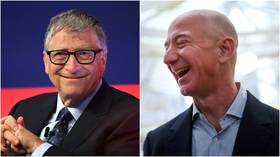 Bill Gates © Reuters / Leon Neal; Jeff Bezos © Reuters / Lindsey Wasson/File Photo 	Bill Gates and Jeff Bezos were roasted online for their failure to lead by example after reports of the billionaire climate warriors renting superyachts off the coast of Turkey to party ahead of the COP26 climate summit. 	The American tycoons apparently prepared for the UN Climate Change Conference (which kicked off in Glasgow, Scotland on the weekend) aboard luxurious superyachts in the Aegean Sea. According to the British media, the weekly rental price of Gate’s vessel is $2 million.	On Friday, the world’s second richest man, Jeff Bezos, the founder of Amazon, was reportedly among the 50 guests at the Microsoft cofounder’s lavish 66th birthday party in the Turkish resort town of Fethiye. Both billionaires got there by helicopter, which – like superyachts – aren’t the cleanest means of transportation in terms of CO2 emissions.	The two tycoons, who have been sounding the alarm over climate change and calling on others to curb their needs to help tackle the problem, were later flown to Glasgow on private jets.	The behavior of Gates and Bezos did not go over well with people on Twitter, who said they expect bold statements to be followed with action.“Guess the rules [don’t] apply to them?” one person said, while others called the billionaires “elitist hypocrites” and “a joke.”  "Jeff Bezos parties with Bill Gates as he celebrates his 66th birthday with friends on a $2million-a-week private yacht before helicoptering them all to an exclusive resort in Turkey"Guess the rules doesn't apply to them?#ClimateEmergency#climate#ClimateCrisis— Rose Y 🌹❤🌹 (@roseyYaz) October 31, 2021Elitists hypocrites. Zipping around in gas guzzling limousines and traipsing through the skies in massive jets, while lecturing the rest of us about climate change and saving the planet. What a JOKE!— AMABLACKPATRIOT (@DrShayPhD) October 29, 2021	Others agreed that Gates and Bezos were the wrong people to lecture others, and demanded that they make sacrifices too along with everyone else.	Bill Gates held a 4 hour Birthday party in Turkey, 50 people were flown in private helicopters from their yachts off anchored offshore... These are the people who want you to take the bus to work and make other sacrifices for climate change.— JoJoGizmo (@Lostboyjojo) October 31, 2021Gates closed Sea Me Beach in Turkey and met with Bezos, who was also vacationing in theAegean. Bezos, first flew on the 107meter yacht "Lana", which was rented by Bill Gates for 1 million 800 thousand euros a week. OMG and tell us about pandemics and global crisis !!!!!!!!!!— Valia Traka (@TrakaValia) October 30, 2021	However, some defended the tycoons, saying they have every right to spend their money how they want to, while accusing critics of simply being jealous.	On Sunday, Bezos and his girlfriend Lauren Sanchez discussed climate issues with Prince Charles at a mansion outside Glasgow, which raised questions about the right of unelected royals and billionaires to represent the public on critical matters.  Can someone explain to me what mandates Jeff Bezos, Prince Charles, Bill Gates, a delinquent Swedish teenager, and other assorted non-elected billionaires, royals, and celebrities have to make pronouncements for us other 7.8bn mere mortals?— Aaron (@LibertarianZA) November 1, 2021https://www.rt.com/news/539075-gates-bezos-climate-hypocrites/ Only one word for their actions and it is typical of most of these politicians and elites “hypocrites”Only for me and not for thee. – rdb]Harvard, Stanford scientists show how Fauci fooled America'It is time to return to basic principles of public health'By Art Moore Published November 1, 2021 at 7:27pm 	The top White House coronavirus adviser under two presidents, Dr. Anthony Fauci, gave the wrong answers to the major epidemiological and public health questions posed by the COVID-19 pandemic, contend two experts on infectious disease outbreaks.	In a column published by Newsweek.com. Drs. Martin Kulldorf of Harvard and Jay Bhattacharya of Stanford write that when the pandemic hit, America "needed someone to turn to for advice."	The media and public turned to Fauci, the director of the National Institute of Allergy and Infectious Diseases and President Trump's top health adviser on the pandemic.	However, Kulldorf and Bhattacharya write, "Reality and scientific studies have now caught up with him."	Kulldorff is an epidemiologist, biostatistician and professor of Medicine at Harvard Medical School. Bhattacharya is a professor of Health Policy at Stanford University School of Medicine. They are the co-authors, along with Dr. Sunetra Gupta of the University of Oxford, of the Great Barrington Declaration, advocating a public policy of "focused protection" on the vulnerable while letting others go about their business. More than 860,000 people have signed the declaration, including 14,981 medical and public health scientists, and 44,167 medical practitioners.	Here are the key issues that Fauci got wrong, they contend:Natural immunity: "By pushing vaccine mandates, Dr. Fauci ignores naturally acquired immunity among the COVID-recovered, of which there are more than 45 million in the United States."Protecting the elderly: "While anyone can get infected, there is more than a thousand-fold difference in mortality risk between the old and the young."Bottom of FormSchool closures: "Schools are major transmission points for influenza, but not for COVID."Masks: "For children, there is no solid scientific evidence that masks work."Contact tracing: "For a commonly circulating viral infection such as COVID, it was a hopeless waste of valuable public health resources that did not stop the disease."Collateral public health damage: "As an immunologist, Dr. Fauci failed to properly consider and weigh the disastrous effects lockdowns would have on cancer detection and treatment, cardiovascular disease outcomes, diabetes care, childhood vaccination rates, mental health and opioid overdoses, to name a few."	Kulldorf and Bhattacharya said that most of their scientific colleagues agree with them on those points.	"While a few have spoken up, why are not more doing so? Well, some tried but failed. Others kept silent when they saw colleagues slandered and smeared in the media or censored by Big Tech."	Some who have remained silent are government employees forbidden from contradicting official policy. Others fear losing their positions or research grants, "aware that Dr. Fauci sits on top of the largest pile of infectious disease research money in the world."	"Most scientists are not experts on infectious disease outbreaks. Were we, say, oncologists, physicists or botanists, we would probably also have trusted Dr. Fauci," Kulldorf and Bhattacharya say.	Now, governors, journalists, scientists, university presidents, hospital administrators and business leaders need to open their eyes and examine the evidence that has mounted over the past year and a half, they write.	"After 700,000-plus COVID deaths and the devastating effects of lockdowns, it is time to return to basic principles of public health." https://www.wnd.com/2021/11/harvard-stanford-scientists-show-fauci-fooled-america/ Dr. Ben Carson: Vaccines 'a giant experiment' on our children'Why would we do a thing like that? It makes no sense whatsoever'By Art Moore Published November 1, 2021 at 7:15pm 	Dr. Ben Carson contends the Biden administration's move to vaccinate young children for COVID-19 amounts to a "giant experiment," arguing there is no sufficient data to determine the long-term risks posed by the shots.
	"Do we want to put our children at risk, when we know that the risk of the disease to them is relatively small, but we don't know what the future risks are? Why would we do a thing like that? It makes no sense whatsoever," he said Sunday in an interview with Maria Bartiromo on Fox News' "Sunday Morning Futures."
	Carson, renowned for his innovative surgeries to save the lives of children, is former director of pediatric neurosurgery at Johns Hopkins Children's Center. He served as secretary of Housing and Urban Development in the Trump administration.
	Bartiromo asked Carson whether or not young children should receive the COVID-19 vaccine.
	"Absolutely not," he replied.
	The physician argued "the mortality rate for children from COVID-19 is 0.025, which is very similar to the rate for seasonal flu."
	"And we haven't been for years and years going through all these things for seasonal flu," he said.
	Carson also pointed to studies showing natural immunity "is very, very effective."
	Bottom of Form"You look at the Cleveland Clinic study, 1,300 of their health care workers who had been previously infected, none of them got reinfected," he said.
	"So, I know the CDC is coming out with their recommendations and trying to spin things their way. But we ought to look at all of the data," he said.
	See the interview:
	The CDC's Advisory Committee on Immunization Practices will meet Tuesday to discuss clinical recommendations as a follow-up to the
the U.S. Food and Drug Administration's approval last Friday of emergency use authorization of the Pfizer-BioNTech in children ages 5 to 11 years old.
	The approval came one week after an FDA advisory panel voted 17-0 to recommended the vaccine for young children, despite acknowledging the lack of safety data and the nearly 100% survival rate from infection.
	Approval by the CDC will allow the Pfizer shot to be administered to young children in two doses separated by three weeks. The 5-11 year-olds are to receive a lower dosage, 10mcg, compared to the 30mcg given to those 12 and older.
	The FDA said Friday the "vaccine's safety was studied in approximately 3,100 children age 5 through 11 who received the vaccine and no serious side effects have been detected in the ongoing study."
	However, during the advisory committee meeting, Dr. Eric Rubin, editor-in-chief of the New England Journal of Medicine, expressed the concern of many members about possible severe side effects that cannot yet be measured. He concluded, nevertheless, there was no other way forward.
	"We're never going to learn about how safe the vaccine is unless we start giving it," he said. "That's just the way it goes."Here some of the other health experts who believe children should not be vaccinated:Dr. Martin Kulldorf, professor of medicine at Harvard Medical School, member of FDA and CDC scientific advisory committees: "I don’t think children should be vaccinated for COVID. I’m a huge fan of vaccinating children for measles, for mumps, for polio, for rotavirus, and many other diseases, that’s critical. But COVID is not a huge threat to children."Dr. Harvey Risch, professor of Epidemiology in the Department of Epidemiology and Public Health at the Yale School of Public Health and Yale School of Medicine, on what he would do if schools mandate the vaccine: "If the child has chronic conditions that make their risk appreciable, then there is reason that they should be considered for vaccination. Other than that, if it were my child, I would (remove them from public school and) homeschool them."Dr. Sunetra Gupta, infectious disease epidemiologist and professor of theoretical epidemiology at the Department of Zoology, University of Oxford: "At this stage, we should limit vaccination to the vulnerable and not target children (and possibly other young people) in COVID-19 vaccination strategies." Children "are unlikely to benefit from COVID-19 vaccination directly," "the collective benefit would likely be very limited" and "we have already imposed very large costs on children during this pandemic through indiscriminate restrictions, using them as mere means to others’ ends.Dr. Robert Malone, virologist and immunologist known for his work developing mRNA vaccine technology: "There is absolutely no scientific or medical justification for vaccinating children, in my opinion.https://www.wnd.com/2021/11/dr-ben-carson-vaccines-giant-experiment-children/ Colorado Hits 80% Vaccine Rate With Hospitals in Covid-19 CrisisVincent Del Giudice 02 Nov 2021, 1:49 AM IST 02 Nov 2021, 2:35 AM IST Save 	(Bloomberg) -- Eighty percent of Colorado residents have received at least one Covid-19 vaccination, Governor Jared Polis announced Monday, while warning surging infections among the unvaccinated are bringing the state closer to rationing hospit   MORE - https://www.bloombergquint.com/onweb/colorado-hits-80-vaccine-rate-as-hospitals-in-covid-19-crisis [Why? Because the shots don’t work and they become superspreaders. – rdb]
Commentary:The Only Thing Democrats Have to Offer is Fear Itself
Jeff Crouere Posted: Nov 01, 2021 12:01 AM
	On Sunday, a shocking new NBC Newspollwas announced by Chuck Todd, anchor ofMeet the Press.It showed that 71% of Americans believe the country is on the “wrong track” and only 22% believe it is moving in the right direction.
	These are horrible numbers for the Biden administration and Democrats who control both Congress and the White House. The NBC newspollalso showed that Republicans were trusted over Democrats by more than double digit margins in a wide range of areas such as handling the economy, inflation, crime, national security, border security, and “getting things done.”
	These results reflect the reality of what the Democrats have done in the first ten months of the Biden administration. In certain respects, the disastrous Biden agenda is destroying the country. For example, a secure southern border has turned into a disaster as millions of people have poured into our country, with an untold number having serious health problems.
	The previously strong economy is cratering with raging inflation, empty store shelves, skyrocketing gasoline prices and a surging labor shortage for small businesses.
	Crime is escalating in our major urban areas that are facing a shortage of police officers. This crisis will explode since COVID-19 vaccine mandates will force more officers to leave understaffed police departments.
	In the arena of national security, Americans will not soon forget the debacle in Afghanistan that cost the lives of thirteen military service members. Just last week it wasreportedby the Defense Department that over 400 Americans remain in Afghanistan, much higher than the administration’s previous estimates.
	While problems are escalating, the Biden administration is accomplishing nothing of importance to Americans. There is no action on the border or the economy that will improve the situation in the short term. Administration officials tell weary Americans that empty shelves and higher prices are here to stay.
	In contrast to action on pressing needs, the President yells at Americans to get vaccinated. He turns every problem into a call for more vaccinations. He continually spreads the fear of COVID-19 as he pressures vaccine hesitant Americans to do something against their beliefs or values.
	To coerce these Americans, Biden has decreed vaccine mandates. Since fear of the virus did not work, he wants to use economic fear to force Americans to comply. These tactics are both un-American and unconstitutional. Vaccines should be available and offered to anyone who wants to take them. There should be no vaccine mandates for adults, and especially not for children.
	The new battleground has become our public schools. More parents are upset with the curriculum, the ridiculous mask mandates, and the upcoming push to inject children with a vaccine for a virus that is almost no threat to them. As parents ramped up their involvement, the Attorney General issued his infamous letter threatening them for exercising their First Amendment rights.
	The President also offers fear of climate change as his rationale for trying to destroy the oil and gas industry. His decisions to shut down the Keystone XL pipeline and place a moratorium on new federal drilling leases contributed to the soaring gasoline prices now threatening the economic well being of millions of Americans.
	Today, Biden arrives in Glasgow, Scotland to show solidarity with the climate change movement. He wants Americans to view climate change as the greatest problem the nation is facing.
	Despite the fear mongering from Democrats, Americans do not view climate change as the greatest problem facing the country. A recentpollshows that only Democrats considered it a “major threat.”
	Today, Americans want to enjoy their freedom, a secure border, safe streets, inflation under control, and gasoline prices to decline. In addition, Americans do not want debacles such as our military withdrawal from Afghanistan to threaten our national security. Sadly, this inept administration is uninterested in managing any of these critical issues. Instead, climate change and vaccine mandates remain the top priorities, regardless of the polls.   
	Currently, congressional Democrats are debating bills that relate to climate change. Both the infrastructure bill and the “Build Back Better” bill are rife with climate change initiatives.
	These Democrats will determine whether the country will waste $3 trillion or $6 trillion on these proposals while massively increasing taxes and sending an army of new Internal Revenue Service agents to spy on Americans and extract more of their limited income.
	The surveillance state was a hallmark of the East German communists who encouraged their citizens to spy on one another. Fear was the tactic used effectively to keep the citizenry in line with the disastrous policies that did not work at anything but increasing the power and scope of the government.
	Similarly, in our country, Biden is offering fear and more surveillance to keep our citizens in line. In response, Americans are becoming disgusted with this agenda. It is one of the reasons why the chant “Let’s Go Brandon,” has become so popular in the halls of Congress and at athletic events across the country.
	Americans are not happy with an administration that ignores their real needs while pushing an agenda that is unworkable and is only going to increase government power at the expense of the liberty of the American people. Biden claims that his policies will make us safer, but as Benjamin Franklin famously said, “Those who would give up essential liberty, to purchase a little temporary safety, deserve neither liberty nor safety.”
	Americans must continue to exercise our free speech rights to oppose this agenda of fear. As Franklin also accurately noted, “Freedom of speech is a principal pillar of a free government; when this support is taken away, the constitution of a free society is dissolved, and tyranny is erected on its ruins.”
	When Americans oppose this fear agenda, we are not only fighting for our rights, but we are also fighting to save the country from tyranny. Thus, it is not repulsive, but righteous, to say, “Let’s Go Brandon.” https://townhall.com/columnists/jeffcrouere/2021/11/01/the-only-thing-democrats-have-to-offer-is-fear-itself-n2598341 China's 'Satellite Crusher': 'Space Pearl Harbor' Is Coming
by Gordon G. Chang November 1, 2021 at 5:00 am
	On October 24, China launched its Shijian-21 into orbit. The satellite, according to China Aerospace Science and Technology Corp., is "tasked with demonstrating technologies to alleviate and neutralize space debris."
	As Beijing sees it, American satellites constitute "debris."
	Shijian-21 has a robotic arm that can be used to move space junk—there are more than 100 million pieces of it floating around the earth—or capture, disable, destroy, or otherwise render unusable other nations' satellites. That arm makes Shijian-21 a "satellite crusher."
	Brandon Weichert, author of Winning Space: How America Remains a Superpower, tells Gatestone that the Chinese satellite was launched into geosynchronous orbit, where many of America's most sensitive satellite systems—those critical to Nuclear Command, Communications, and Control (NC3), surveillance, and military communications—are located.
	"Because the U.S. satellites in geosynchronous orbit are so far away from earth, they are both expensive and hard-to-replace," he notes. "Losing any of these systems, with no replacements on hand, would give China's military an unprecedented advantage in the event of an outbreak of hostilities."
	China has designed its new space station, Richard Fisher of the International Assessment and Strategy Center tells me, "to incorporate additional large military modules that can be equipped with lasers, microwave, or missile-based anti-satellite systems."
	In September 2008, China's Shenzhou-7 manned mission came within 45 kilometers of the International Space Station as the Chinese crew was launching a microsatellite, "an obvious simulated ISS-intercept mission," says Fisher. One of the veterans of that mission, Fisher tells Gatestone, is now the commander on board the Chinese space station.
	"They're going counterspace in a big way," said Vice Chairman of the Joint Chiefs General John Hyten on October 28 at an event sponsored by the Defense Writers Group. Hyten, previously commander of the U.S. Air Force Space Command and U.S. Strategic Command, said Chinese military officers "are doing all those things because they saw how the United States has used space for dominant advantage."
	"For many years, Washington has taken its space superiority for granted," Weichert observes. Complacency is not the only American disease, however. American blindness also had a role. At one time, America was dominant in space, and American political leaders decided to go slow on developing anti-satellite weapons for fear of triggering a competition. With the U.S. having the most assets in orbit, the reasoning went, the U.S. would have the most to lose with a race.
	That view was the product of a fundamental misunderstanding of Chinese and Russian attitudes. The misunderstanding also directly led to America falling behind in another crucial space technology. The U.S. was the early leader in hypersonic flight with the X-15 reaching Mach 6.7—6.7 times the speed of sound—in 1967. Now, however, America is about a half-decade behind China. The U.S. is also trailing Russia.
	"We had held back from pursuing military applications for this technology," Ambassador Robert Wood, U.S. representative to the Conference on Disarmament in Geneva, told Yahoo! Wood, as described by that site, "implied that U.S. officials had tried to avoid spurring a scramble for hypersonic missiles."
	All that American restraint did was to allow the Chinese and Russian militaries to grab commanding leads in the race to deploy these impossible-to-defend-against delivery systems for nuclear weapons. In late July, Beijing shocked the Pentagon with an orbital test of a hypersonic glide vehicle.
	Similarly, America is now behind China in the ability to take down satellites. "The Shijian-21 satellite is a game-changer," says Weichert, who also produces The Weichert Report. "It is a real-world offensive capability that can hunt and destroy American systems and render the U.S. military on earth deaf, dumb, and blind."
	Space, of course, is the ultimate strategic high ground, conferring control of the earth. Therefore, American leaders should have known that China would try, as Weichert explains, to build the capabilities "to first knock the Americans out of orbit and then to place their own systems there."
	The U.S. has the ability to catch up, of course, but big course corrections are necessary. For one thing, American satellites are easy pickings for the Chinese military. As General Hyten put it, "we actually put the president in a tough spot because we have a handful of fat juicy targets, while the adversary has built hundreds of targets that are difficult to get after."
	The result, the general said, is that America does not have "a resilient space architecture."
	A resilient architecture, Hyten correctly believes, would be composed of lower-cost surveillance satellites that, in the words of SpaceNews, "can be mass produced and deployed fast."
	Unfortunately, "the Department of Defense is still unbelievably bureaucratic and slow," Hyten observed. The Pentagon's bureaucracy "is just brutal." So don't count on the U.S. military, which has taken a decade to design a yet-to-be-launched survivable space network.
	Fortunately, there is also Elon Musk, a bureaucracy of one. His SpaceX is building the Starlink constellation of telecommunications satellites in low-earth orbit. When complete, there will be some 42,000 satellites that can be used by the satellite-dependent U.S. military when China has crushed, lasered, shot down, or bumped out of orbit America's military assets in space.
	Of course, China will also try to take down the Starlink constellation too.
	Beijing, Weichert tells Gatestone, is planning a "Space Pearl Harbor."
	Gordon G. Chang is the author of The Coming Collapse of China, a Gatestone Institute distinguished senior fellow, and a member of its Advisory Board. https://www.gatestoneinstitute.org/17907/china-satellite-crusherThe Left Is Gaslighting Us… AGAIN!
Kevin McCullough Posted: Oct 31, 2021 11:45 AM
	Here we are, one year past the elections of 2020, and familiar themes are being struck.
	“The Democrats have no winning message, and Republicans should fare well this year and next.”
	Democrats, having been given one year of complete power in Washington DC, appear a shambles. Their moderates have lost most battles with their fringe extremists. They have no legislative wins to brag about. They’ve exposed their true anti-American agenda. They’ve been caught red-handed lying to the American people, as well as lying under oath to the United States Senate. They are implementing authoritarianism at the city, state, and federal government levels. Inflation is sky-rocketing. They bungled the worst exit we’ve ever conducted from a theater of war. They literally gave the same terrorists we’ve been attempting to keep at bay for two decades their own sandbox to go back to training in. They ended our energy independence, killed ten of thousands of jobs for pipeline workers, and denied our right to a pipeline, all while doing the opposite for the Russians. The *President is owned by China—our most lethal and destabilizing threat. They are denying therapeutic cures for the pandemic that have ended other nations’ new cases of CoVid19. They are telling parents we have no right to stop public educators who have simultaneously promised to teach racism to our children. They’ve even labeled as “phony culture wars” the objections of parents who don’t want their daughters raped in school bathrooms by skirt-wearing boys—even AFTER it has happened. They are doubling down on mandates, and more.
	That’s quite a list and it barely scratches the surface.
	In one year.
	Over the course of the last year those of us who warned that such change would be ushered in with a Biden/Harris/Rice/Obama administration still would not have believed that they could have done this much, that quickly.
	So with that as backdrop my attention is turned to news reports, breathless political analysts, and heads of parents’ groups that declare that the nation should watch very carefully the results of Virginia and New Jersey this year. The words “bell weather” and “harbinger” are used on repeat.
	The only problem is — I’m not sure their enthusiasm is merited.
	Coming out of the laughable elections of 2020, where a literal dementia patient, who has bathroom accidents while visiting the pope, supposedly toppled the most successful single term President in history, there was only one focus that Americans should have had electorally before the next round of votes were taken: election integrity.
	The codified election engineering that gambled with fringes of legality under the guise of a pandemic had to be put to an end.
	In the last week, I’ve spoken to six former members of the Trump administration—including several who were long time veterans of elections—to ask them their satisfaction that clean elections are now in place.
	Not one of them answered in the affirmative.
	Former press secretaries Sean Spicer and Kayleigh McEnany have new books out this fall, neither spoke confidently as to the certainty of better outcomes process-wise. Former assistant press Secretary Hogan Gidley has been a wrecking ball for the cause thus far but he quietly affirmed, “we’re not there yet.”
	Pulitzer-worthy Mollie Hemingway of the Federalist has in her classic style done a deconstruct/reconstruct of everything that happened in the 2020 elections in her new book titled RIGGED. Her response to the same question was hopeful but far from confident. Adding quickly how important it is not to sit on the sidelines but to become even more engaged. A position I strongly support.
	Even the former President’s faithful advisor and watch dog economist Peter Navarro—who authored three in depth reports immediately following the elections that identified the literal hundreds of ways the rules were twisted in 2020. Even he admitted to me that while some progress has been made, “we are far from where we should be.” His new book In Trump Time details much of what he uncovered in the aftermath.
	As you’ve watched the bizarre campaigning of Terry McCaulliffe in Virginia, and the absurdly awkward Phil Murphy in New Jersey, one begins to realize that neither of them are campaigning as though they are in the political fights of their lives.
	They seem almost bothered by this formality of having to ask for people’s votes.
	And they’ve gone as far as to make pretty stringent plans against their voters following a win on Tuesday.
	I’m not sure that Tuesday will be a bell weather predictive of what will happen in 2022. 
	I know this much, based on the read of the electorate currently, the Democrats should be wiped out in 2022. It should be scorched earth. There should be none left standing.
	Unless of course, they’re playing a completely different game—with a completely different set of rules—than those trying to earn the goodwill of voters.
	Hence the anxiety in my mind, and the fire in my belly. https://townhall.com/columnists/kevinmccullough/2021/10/31/the-left-is-gaslighting-us-again-n2598321  
ARUTZ SHEVACleared for publication: Israeli delegation visited Sudan last weekSudanese media report that the Israeli delegation mediated between military leader Al-Burhan and ousted Prime Minister Abdallah Hamdok.Orli Harari , Nov 01 , 2021 11:34 PM 	An Israeli delegation visited Sudan in recent days to get an impression of the internal situation in the country following the military coup that took place there last week.	As far as is known, the delegation included representatives of the Mossad and met mainly with officials in the Sudanese army.	Over the weekend, security forces in Sudan killed three people during mass demonstrations against the military coup. This brought the death toll in clashes with security forces to at least 14 protesters.	Israel has been maintaining a low profile when it comes to the coup in Sudan and has so far not published an official response to what is happening in the country, with which it signed a normalization agreement about a year ago.https://www.israelnationalnews.com/News/News.aspx/316136 Mansour Abbas' surprising request before budget voteRa'am chairman seeks to allocate 100 million shekels of his party's coalition funds to the haredim.Arutz Sheva Staff , Nov 02 , 2021 12:01 AM 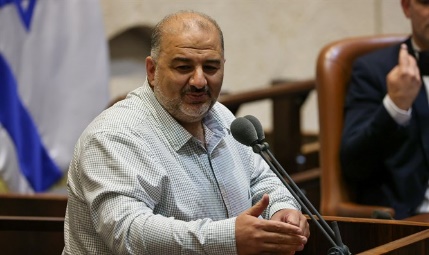 Mansour Abbas Noam Moskowitz, Knesset spokesperson	Ahead of this week’s vote in the Knesset on the approval of the budget, Ra’am chairman Mansour Abbas approached government officials and asked for an allocation of 100 million shekels from his party's coalition funds for the benefit of the haredi sector, Kan 11 News reported on Monday.	Amid the party’s confrontation with the Likud, it appears that Ra’am is trying to maintain political ties with the haredim. According to Monday’s report, Abbas told government officials, "We have a weakened alliance with haredi society."	Meanwhile, due to the minimal majority it has when it comes to the support for the budget, the coalition is preparing for the vote and the coalition leaders have appointed Knesset members whose responsibility will be to monitor those who are present at the vote and report whether any of them leave the plenum. The various Knesset factions will monitor every movement of a Knesset member who steps out of the plenum.	The coalition is also preparing for a scenario in which a Knesset member defects at the last minute, and has prepared in advance proposals that have been custom made for Knesset members in the opposition in exchange for those MKs supporting the budgets. Most of these MKs are from the predominantly Arab Joint List party, but there are also MKs from other factions. https://www.israelnationalnews.com/News/News.aspx/316137  Someone will have to explain this move to me because I really don’t get it. – rdb]Poll: Most U.S. Parents not aware Qatar, Saudi Arabia, China are major college donorsPoll finds American parents are concerned about the influence foreign money from non-democratic states may have on their kids' education.Dan Verbin , Nov 01 , 2021 8:46 PM 	A majority of American parents have no idea that China, Saudi Arabia, and Qatar are some of the top donors to U.S. universities, a new poll found.	The survey also found that the same parents are concerned that foreign money is having an influence on the curriculum their children are learning in college.
	The survey commissioned by the Lawfare Project, a nonprofit, think tank and litigation fund that works to protect the civil rights of Jewish and pro-Israel communities worldwide, polled over 2,000 adults.
	Key insights from the poll were that nearly 60 percent of Americans were unaware that foreign countries are major donors to American universities, with most of the participants concerned that foreign money will have an impact on what students are taught and on research being conducted.
	Eighty percent of those polled also said they wanted transparency when it comes to foreign funding along with stronger laws to require universities to report how every dollar received from foreign countries is spent.
	The poll also found that 2 in 3 Americans had no idea that Qatar is one of the largest foreign donors to American colleges, with respondents becoming even more concerned when told about Qatar’s ties to Iran and the Taliban and that the country has been sued for allegedly funding terrorism.
	Nearly 85 percent of Americans said they had a “right to know” if Qatar was funding the university attended by their kids, with only China and Saudi Arabia causing higher concern.
	Half of participants believed that U.S. universities should not be allowed to accept foreign money, with those opposed to foreign donations leaning Republican.
	However, nearly half of college graduates said that they would not have an issue donating to their alma mater if they found out their university accepted funding form Qatar. https://www.israelnationalnews.com/News/News.aspx/316130 [That I believe is called buying influence and it has been going on for quite some time.- rdb]Price of COVID tests at Ben Gurion Airport to riseAs new company takes over administering of COVID tests at airport, price of tests to more than double from NIS 40 to NIS 89.Arutz Sheva Staff , Nov 01 , 2021 4:03 PM 	The coronavirus tests which are given at Ben Gurion Airport will become more expensive starting today.	Instead of NIS 40, the slower tests will now cost NIS 89 after the Test2Fly organization took control of the operation of the tests from the Check2Fly organization.	The exchange comes after a long legal battle that began when Omega, together with Rambam won the tender of the Airports Authority to operate the test sets for takeoffs and landings.
	The standard test in which results are received within 14 hours will rise in price to NIS 89, while the rapid tests with which results are obtained within four hours will cost NIS 149.
	The price of the tests at Ben Gurion Airport will be expensive compared to tests in other places, such as Super Pharm, which charges NIS 119 for testing and NIS 89 for 'Lifestyle' holders, or the Be store chain, which charges NIS 139 or NIS 115 for Shufersal Club members.
	The Bikurofa chain offers a test for flying abroad for NIS 99 - the tests in these branches are performed by AID, which also offers tests at several Sonol stations.
	Passengers returning to Israel must perform the coronavirus tests through the Pemi Premium company at Ben Gurion Airport. The test price for those who book in advance will be NIS 80. https://www.israelnationalnews.com/News/News.aspx/316111 11/01/2021 NEWS AM    Something BIG is about to transform the Dead Seahttps://www.youtube.com/watch?v=7edoXU4hDBk Read the Prophets & PRAY WITHOUT CEASING!That is the only hope for this nation!Genesis 44:23-nd thou saidst unto thy servants: Except your youngest brother come down with you, ye shall see my face no more. 24And it came to pass when we came up unto thy servant my father, we told him the words of my lord. 25And our father said: Go again, buy us a little food. 26And we said: We cannot go down; if our youngest brother be with us, then will we go down; for we may not see the man's face, except our youngest brother be with us.In 1st-ever interview to Bahraini paper, IDF general threatens IranTal Kalman, who holds the military’s Iran file, says Israel prefers a diplomatic solution but is ‘preparing for other scenarios’ as well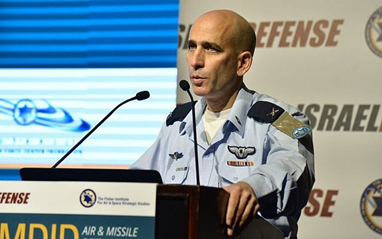 By Judah Ari Gross Today, 11:26 am Brig.-Gen. Tal Kalman, chief of staff of the Israeli Air Force, discusses the changing threats against Israel during the Fisher Institute for Air and Space Strategic Studies' annual conference in Tel Aviv's Hilton Hotel on April 3, 2016. (The Fisher Institute)	The Israel Defense Forces general tasked with countering Iran gave the military’s first-ever interview to a Bahraini newspaper on Sunday, hailing the ties between the two countries and discussing the threats posed by Tehran and its nuclear program.	In his interview with Bahrain’s al-Ayam, Maj. Gen. Tal Kalman said Israel preferred a diplomatic solution to halt Tehran’s nuclear ambitions despite Iran’s current intransigence on the matter, but warned that Israel was “preparing for other scenarios” should those negotiations fail, apparently alluding to a possible military strike.	Kalman said that Iran’s nuclear program represented a threat not only to Israel but to the entire world.	“There would be a nuclear arms race in the Middle East because other countries would also want to obtain an atomic weapon,” Kalman said. (According to foreign reports, Israel maintains the Middle East’s sole nuclear arsenal, which it is said to consider an imperative for its continued survival in a historically hostile region.)	In recent months, Iran has dragged its feet on returning to indirect negotiations with the United States about a mutual return to the 2015 nuclear deal, which then-US president Donald Trump abrogated in 2018 and Iran abandoned a year later. Last week, Iranian officials said they planned to return to the talks by the end of November, but US President Joe Biden’s administration has expressed growing impatience and threatened to explore “other options” should the negotiations fail.	“We still believe in the need for a diplomatic solution and we believe that with the correct moves, which must be rigid — some of which have not yet been tried and some of which are diplomatic efforts — it is possible to return Iran to the negotiating table,” Kalman said.	But he reiterated that Israel was preparing for alternatives, should Iran and the West fail to reach a deal.	“Part of my job is building Israeli plans and capabilities for a conflict with Iran. We don’t want conflict, we don’t want war. We want to resolve this issue diplomatically. But when you have in front of you a side that is aggressive, which is building military capabilities, we have to be preparing for other scenarios,” he said.Kalman commands the military’s Strategy and Third-Circle Directorate, an outfit that was created last year to focus specifically on the threat posed by Iran. Its name comes from the IDF practice of identifying threats by their geographic proximity, with those of an immediate nature — like Hamas in Gaza, right on Israel’s border — being referred to as the “first circle,” slightly farther-flung enemies like Iranian proxies in Iraq being in the “second circle,” and yet more distant threats like Iran itself being in the “third circle.”	In January, IDF Chief of Staff Aviv Kohavi announced he had instructed the military to begin drawing up fresh attack plans for a strike on Iran’s nuclear facilities, and earlier this month the government reportedly allocated billions of shekels toward making those plans viable.	Kalman, in his interview, also lauded the so-called Abraham Accords, the series of normalization agreements between Israel and a number of Arab countries, saying they represented a significant opportunity for a “new Middle East.”	Kalman said that in light of the accords, as well as previous peace agreements with Jordan and Egypt, Israel no longer feels it has to shoulder the burden of fighting its enemies alone.	“If in the past, Israel relied on the principle that we must defend ourselves by ourselves, now we have changed our strategy in order to cooperate with our partners because we have partners in the region,” he said.	The accords “open the way for a moderate alliance of Israel, Bahrain, the Emirates, Jordan, Egypt and other countries that may join in the future against the extremist axis in the region led by Iran, which has proxies in Lebanon, Syria, Yemen and Iraq,” he said.	Kalman said that in the short term he hoped to work more closely with his Bahraini counterparts and others in the Gulf to counter Iran.	In the longer term, he said, Israel hoped to expand that alliance to include other countries in the Gulf, including Oman, Qatar and Saudi Arabia, “to create a series of countries with the same goals, which seek peace, stability and prosperity for the Middle East.” https://www.timesofisrael.com/in-1st-ever-interview-to-bahraini-paper-idf-general-threatens-iran/ [ This could all just be sabre rattling however there have been way too many comments made to the media in the past 2-4 weeks with very pointed comments indications extraordinary preparations for an ‘action’ on the Iranian governments Nuclear facilities. Even if the dolts in the US government decide to sign something with their associate dolts in German, France, and England there has been way too much activity on Iran’s part to even consider that it will have ‘diddle squat’ of an effect on allaying the nuclearization of that country. There actions with IAEA have indicated pretty emphatically that they will not abide by any agreements so they are spinning their wheels over an issue that is going to have to come to the point of simply bombing the buggers out of Iran’s facilities until they are irretrievable and can’t be fixed. That would cause some international heart ache for some but I don’t think anyone but Turkey would get their shorts in a wad over it and perhaps they might just decide that they need to mind their manners a bit as well. Personally I think the people of Iran might simply then go ahead and overthrow their rotten government. - rdb]Heading to Glasgow, Bennett says ‘desperate’ opposition will fail to foil budgetAt airport, PM focuses on politics rather than climate, declaring that his government will pass the budget and survive, thwarting an ‘endless election cycle’By Lazar Berman and TOI staff Today, 6:24 pm 	Departing for the UN climate summit in Glasgow, Prime Minister Naftali Bennett on Sunday evening expressed confidence the budget would be approved this week, despite “desperate” attempts by the opposition to prevent its passage and effectively topple the government.Prime Minister Naftali Bennett boards the plane at Ben Gurion Airport, heading for the UN climate summit in Glasgow, October 31, 2021. (Haim Zach/GPO)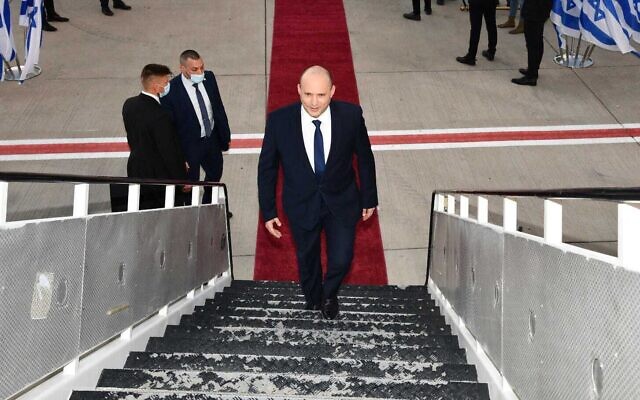 		In a short address on the tarmac at Ben Gurion Airport that included no references to the climate crisis, Bennett said: “Here in Israel we expect a crazy week, which will get wilder every day as the vote on the budget gets closer. The moment the budget passes, it gives the government stability for several years.”		Bennett said “the budget will pass because Israel needs stability… because the country needs good, calm management… because no one wants to return to the endless elections cycle.”The last time an Israeli government managed to pass a budget was in March 2018. Failure to approve the budget was what brought down the previous government late last year. Israel has had four election cycles since April 2019.	The budget bill for 2021 passed its first reading in September by a 59-54 vote, with the 2022 budget getting the go-ahead with a vote of 59 to 53.	The bill will now be brought to the Knesset floor for a vote on its second and third readings. It will need to pass a final vote by November 14 if snap elections are to be averted but the coalition is hoping to hold the vote this Thursday, some 10 days ahead of the deadline.	Bennett said Sunday that not only will the coalition be strengthened by the passing of the budget, but the opposition, led by former prime minister Benjamin Netanyahu, will disintegrate.	“The implication for the opposition is that it will fall apart and crumble to pieces. They understand this. They’re desperate. They are desperate to bring down the budget and bring about a fifth election [since April 2019],” Bennett said.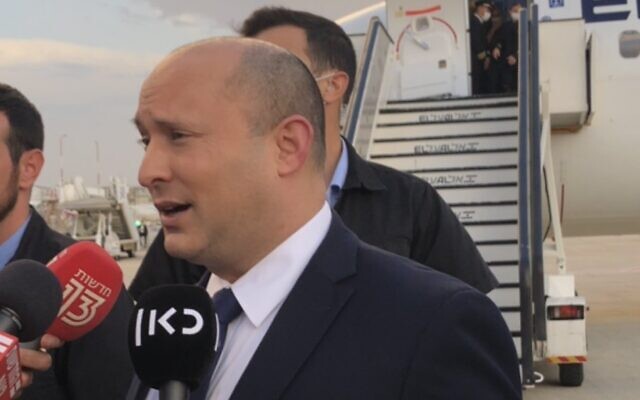 Prime Minister Naftali Bennett speaks to reporters at Ben Gurion Airport before heading for the UN climate summit in Glasgow, October 31, 2021. (Tal Schneider/Times of Israel)	“Therefore, we expect a week of big fake news,” Bennett continued.	“There is nothing they won’t do this week to bring down the budget and lead to fifth elections. But I want to calm everyone. They are wasting their efforts,” he said, referring to a highly unusual vote of no confidence called by the opposition for Monday while the prime minister is abroad. “The budget will pass.”	Closing his remarks, Bennett asked coalition lawmakers to be patient over the coming week and avoid trouble on the way to the passage of the budget.	His comments came after rebel Yamina MK Amichai Chikli said Saturday that he would not vote with the coalition in favor of the budget, potentially jeopardizing the survival of the government.	“I do not do the mathematics of self-interest, and there is no deal by which I will support the budget,” Chikli, who is a member of the prime minister’s party, told Channel 12 news. He also said that his party had not tried to discuss the budget with him, and has not attempted to gain his support.	The diverse composition of the government led by Bennett — made up of right-wing, centrist and left-wing parties and an Islamist faction  — is complicating the effort to pass the budget, with the opposition of a single lawmaker theoretically able to bring down the wafer-thin coalition.	Chikli claimed, with no evidence, that the money set aside in the budget for projects in the Arab community would instead be used for “radicalization.”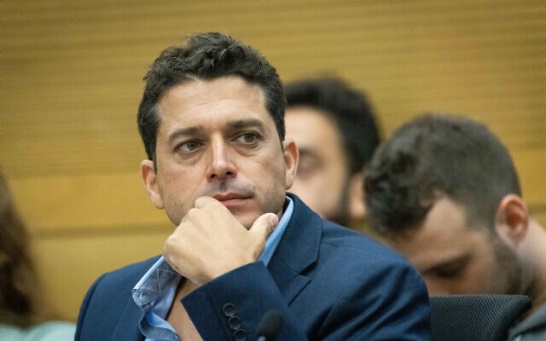 	“It’s a very dangerous budget. NIS 30 billion is going to be managed by the Ra’am party and [its leader] Mansour Abbas, and that is a very bad thing,” he said, referring to the coalition member.Yamina MK Amichai Chikli at the Knesset on June 22, 2021. (Yonatan Sindel/Flash90)	Government officials have vowed to advance nearly NIS 35 billion ($10.3 billion) in total funding for the Arab community over the next five years in an attempt to compensate for decades of state neglect in Arab cities and to deal with skyrocketing crime.	Bennett is leading a 120-strong Israeli delegation to the COP26 Glasgow talks.	On Friday, Bennett and Energy Minister Karine Elharrar announced that Israel will join the growing number of countries pledging to be carbon neutral by 2050. [That could very well break the bank itself. – rdb]	The move upends the policy of the previous government, announced in April, which was to cut carbon emissions by 80% across the board by 2050 and emissions from the electricity sector in particular by up to 85%.	As well as addressing the climate crisis, Bennett is slated to meet with a series of world leaders at the Glasgow conference.	He will hold meetings with Prime Minister Boris Johnson of the United Kingdom, India’s Prime Minister Narendra Modi, French President Emmanuel Macron, and Canadian Prime Minister Justin Trudeau. The meetings will be Bennett’s first with the leaders as premier.	Bennett will also meet with Bahraini Prime Minister and Crown Prince Salman bin Hamad Al Khalifa, Australian Prime Minister Scott Morrison, Italian Premier Mario Draghi, Honduran President Juan Orlando Hernández, and UN Secretary-General Jens Stoltenberg. https://www.timesofisrael.com/heading-to-glasgow-bennett-says-desperate-opposition-will-fail-to-foil-budget/ [Hanging everything on an  almost 50 50 split government is a dangerous thing particularly when you have strong personalities involved kind of like all chiefs and not very many Indians. That is pretty much the same situation that the US legislatures are having now with their nearly 50 50 splits. – rdb]Rebel Yamina MK says won’t vote for budget, as both sides try to woo abstentionsChikli claims party hasn’t sought his backing; opposition reportedly using bill for new hospital to convince Ra’am MK not to vote for budget; coalition wants Joint List to abstainBy TOI staff Today, 9:41 am 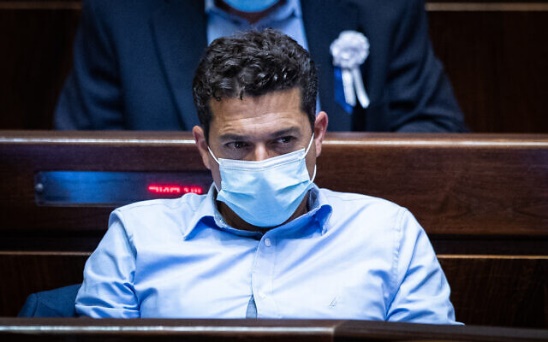 Yamina MK Amichai Chikli at the Knesset in Jerusalem on July 7, 2021. (Yonatan Sindel/Flash90)Rebel Yamina MK Amichai Chikli said Saturday that he would not vote with the coalition in favor of the budget, potentially jeopardizing the survival of the government.	“I do not do the mathematics of self-interest, and there is no deal by which I will support the budget,” Chikli told Channel 12 news. He also said that his party had not tried to discuss the budget with him, and has not attempted to gain his support.	The diverse composition of the government led by Prime Minister Naftali Bennett — made up of right-wing, centrist and left-wing parties — is complicating the effort to pass a budget, with the opposition of a single lawmaker theoretically able to bring down the wafer-thin coalition. MORE - https://www.timesofisrael.com/rebel-yamina-mk-says-wont-vote-for-budget-as-both-sides-try-to-woo-abstentions/ Gantz submits formal proposal for government inquiry into murky submarine dealVote on the investigation into the purchase of naval vessels from German shipbuilder Thyssenkrupp to be held only after budget passes, to avoid threat to coalitionBy Judah Ari Gross Today, 12:08 pm 	Defense Minister Benny Gantz on Sunday submitted a formal request for a government inquiry into the so-called “submarine affair,” a murky deal between Israel and a German shipbuilder for naval vessels, which has already resulted in multiple indictments.
	The scandal, also known as Case 3000, revolves around allegations of a massive bribery scheme in Israel’s multi-billion-shekel purchase of naval vessels — submarines and large missile ships — from German shipbuilder Thyssenkrupp. Several of those involved in the agreement have been indicted over the affair, including close confidants of former prime minister Benjamin Netanyahu, who called for the procurement, though not the ex-premier himself.
	“I have submitted to the cabinet secretary a proposal for the formation of a state commission of inquiry into the purchase of the submarines and naval vessels. The formation of the commission is critical for the defense establishment and the State of Israel — if we do not uncover the truth, we will not be able to learn lessons for the future,” Gantz said.
	The scandal also involved the sale of two Dolphin-class submarines and two anti-submarine warships by Germany to Egypt, allegedly approved by Netanyahu without consulting or notifying then-defense minister Moshe Ya’alon and then-IDF chief of staff Gantz. Israel had long been granted an unofficial veto over such sales by Germany.
	Though there have long been calls for a government investigation into the affair by opponents of Netanyahu, his supporters have claimed that such a probe would be politically motivated, an allegation that Gantz rejected.
	“This is not a personal matter; it is a national imperative. This is an issue that lies at the heart of the defense establishment and represents a national security need of the first order in order to ensure citizens’ trust in it and in its decision makers,” Gantz said in a statement.
	Gantz’s proposal called for NIS 9 million ($2.85 million) to be budgeted for the commission of inquiry, with NIS 7 million ($2.22 million) coming from his Defense Ministry and NIS 2 million ($630,000) from the Justice Ministry.
	Supporting the defense minister’s decision, Foreign Minister and Alternate Prime Minister Yair Lapid called the “submarine affair” the “gravest security scandal in the history of the state.” The probe was also supported by Justice Minister Gideon Sa’ar and Finance Minister Avigdor Liberman, both of whom signed off on Gantz’s proposal. MORE - https://www.timesofisrael.com/gantz-submits-formal-proposal-for-government-inquiry-into-murky-submarine-deal/ [[Five will get you ten that Bibi will ultimately get drawn into this one as well as his others. He  could be on the court docket for another 10 years. – rdb]Government plans building boom to alleviate Israel’s housing crisisProgram aims to start construction of 280,000 homes and approve 500,000 more in 2022-2025; will cost more than $5 billionBy TOI staff Today, 5:54 pm 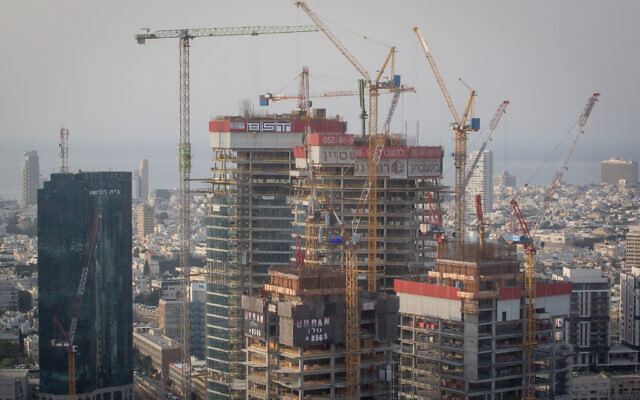 Illustration of construction in Tel Aviv. November 6, 2019, (Miriam Alster/FLASH90)	The government on Sunday announced its ambitious housing plan for 2022-2025, aimed at rapidly increasing the supply of apartments in the hopes of reducing prices and combating Israel’s spiraling housing crisis.		The plan — put together by the Finance Ministry, Housing and Construction Ministry, and Interior Ministry — consists of setting a number of planning and development goals for the government, based on funding included in the national budget set to be approved by a November 14 deadline.	A joint statement from the involved government ministries said the planned moves would shorten the bureaucratic process and overhaul Israel’s real estate landscape,  “already lowering prices in the immediate time-frame.” [Israel is and has been in a major housing crisis for years. The cost of housing is totally off the wall. In the major cities it is nothing to have to pay over $1million for an apartment. I have looked at the cost these people pay for years and it just continues to skyrocket. One of the problems is that there are people from the States and other areas that travel to Israel and live there a few months a year over the holidays and then return home. Rather than paying the high cost of hotels they simply buy an apartment usually in the desirable cities which takes them off the market for others who are full time Israelis. Building costs are very high as are remodeling costs. You have a continual influx of people and a constant amount of available land and a rather boggy approval system so there is a major problem. You couple that with good birth rates and marriage rates and it gets worse– rdb]	The plan set a target of starting construction of 280,000 homes over the next four years — significantly more than in recent years — advancing plans for 500,000 more housing units, publishing tenders for 300,000 homes on state-owned land, and having 180,000 successful such tenders.	Reforms to reach those goals include reducing bureaucracy in general, particularly for unique housing projects — such as ones that aim to demolish old buildings to rebuild new ones in their place — and projects that convert offices to residences.	Other measures listed in the plan are increasing the residence purchase tax for investors to 8%, and lowering taxes for those who build on private land.	Additionally, the government ministries said they would recommend banning the use of private homes for businesses in central Israel, aside from kindergartens. They also recommended banning the use of private homes as hotels, such as with the Airbnb vacation rental site.	The plan aims to invest NIS 8 billion ($2.5 billion) in developing transportation, drainage, and sewage infrastructure; NIS 5.5 ($1.75 billion) in creating new kindergartens and schools; more than NIS 2 billion ($630 million) in developing, planning and removing hurdles for new homes in the Arab community; and NIS 640 million ($202.6 million) to encourage municipalities to approve construction permits. Wouldn’t it be nice if the “PA” did that for their people in the area they control??? – rdb]	The cost of buying a home has been skyrocketing in Israel in recent years.	During mass protests in July 2011 over the rising housing expenses, the average price for a four-room (three-bedroom) family apartment in Israel stood at approximately NIS 1,450,000 ($450,000 per the current dollar-shekel rates, and about $402,777 in late 2011 when the average rate was 3.6) — and was considered high at the time. 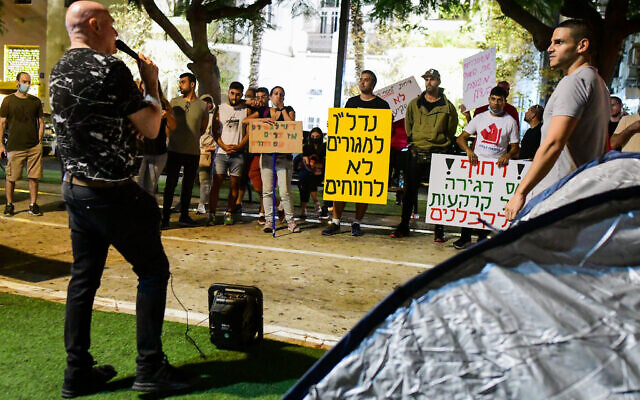 Israelis protest on Rothschild Boulevard in Tel Aviv against soaring housing prices on October 2, 2021. (Avshalom Sassoni/Flash90)	By June 2021, the average cost of a four-room apartment in Israel was roughly NIS 2,200,000 ($682,608), according to quarterly and annual research by the Alrov Institute for Real Estate Research at Tel Aviv University’s Coller School of Management.	A 2016 study found that 30% of annual home purchases were made for investment. Whereas in 2008 only 2% of Israelis owned two or more homes, now that figure is 10.5%, and among those in the top income decile, it’s some 35%.	People looking to buy an apartment nowadays must come up with roughly NIS 840,000 ($261,140) in personal equity, according to a separate study for the second quarter of 2021, up from NIS 760,000 ($236,269) in this year’s first quarter. This sum includes a down payment of at least 25% according to Bank of Israel rules, closing expenses, taxes, lawyer fees, and other surrounding costs. https://www.timesofisrael.com/government-plans-building-boom-to-alleviate-israels-housing-crisis/ [Remember that the numbers quoted are ‘average’ If you are in Jerusalem or Tel Aviv which are considered more desirable it is much higher. – rdb]Hackers demand $1 million to halt their leak of user info from Israeli LGBT siteBlack Shadow group, believed to be criminally motivated Iranians, demands digital ransom within 48 hours; HIV status of some users of dating site already posted onlineBy TOI staff Today, 2:04 pm 	Hackers believed to be linked to Iran demanded on Sunday a ransom payment of $1 million in digital currency to stop the online leak of personal information from an Israeli LGBT site.
	The Black Shadow hacking group said in a statement released through the Telegram messaging app that it was “looking for money” and would not leak further information if the ransom was paid within 48 hours.
	The group said the database of the Atraf website, a geo-located dating service and nightlife index whose app and website are popular in the Israeli LGBT community, contained information on some one million people.
	“If we have $1 million in our [digital] wallet in the next 48 hours, we will not leak this information and also we will not sell it to anybody. This is the best thing we can do,” the hacking group said, noting it was in possession of users’ chat content, as well as event ticket and purchasing information.
	The hackers said that they had not been contacted by anybody in the Israeli government or Cyberserve, the Israeli internet hosting company they breached on Friday, taking down several of its sites including Atraf.
	The hackers said the lack of contact showed it was “obvious [the hack] is not an important problem for them.”
	The names of some Atraf users and their locations have already been posted online, as well as the HIV status that some users had put on their profiles.
	The Israel AIDS task force told the Walla news site in a statement that they were deeply concerned by the news. MORE - https://www.timesofisrael.com/hackers-demand-1-million-to-end-leak-of-user-info-from-israeli-lgbt-site/ Israel’s COVID travel rules change on Monday – here are the detailsWhich vaccines are approved? Which documents do I need to bring? Everything you need to know before coming to the Holy Land starting November 1.By MAAYAN JAFFE-HOFFMAN   OCTOBER 31, 2021 22:02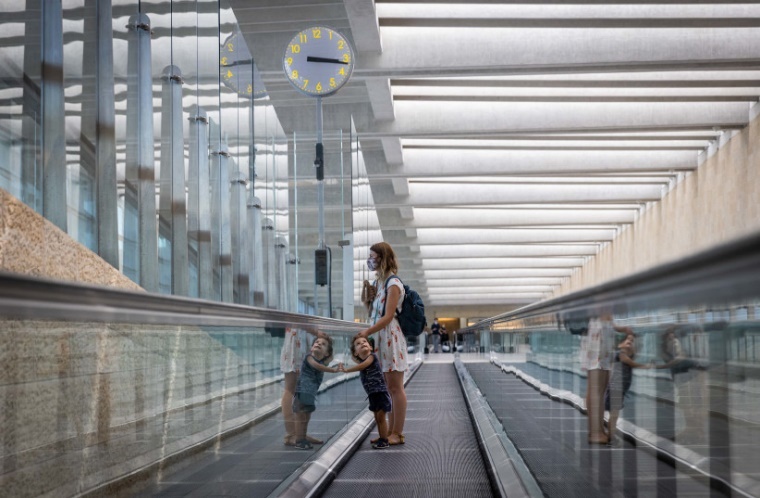 Travelers at the Ben Gurion International Airport near Tel Aviv on September 6, 2021.  (photo credit: YONATAN SINDEL/FLASH90)That is about the emptiest I have ever seen Ben Gurion airport. – rdb]	The new outline for incoming tourists is supposed to begin November 1, with individual travelers who meet the criteria able to arrive in the country without any special permission. The concept is to open the skies to more travelers interested in visiting the Jewish state.	“The Israel Ministry of Tourism is pleased to welcome the long-awaited return of vaccinated individual tourists,” the ministry said Sunday in a statement. 	“Once again, tourists from around the world can make their reservations and enjoy the unique, varied and safe tourism products that Israel has to offer.”	However, on Sunday night, hundreds of travelers were stuck at airports unable to board their flights until the airlines were updated about the new policy and told they could let people board based on their vaccination documents.	A special form, which travelers were being asked to fill out, was not yet updated according to the new rules, and a source in the Health Ministry said it was not intended to be updated until around noon on Monday – well after people traveling to Israel from some places abroad would need it to get their Green Passes and qualify for entry.Assuming the pieces falls into place, with the help of the Health Ministry, here are the details you need to know if you are eligible to enter Israel and, if so, how to do it:Who can enter Israel?Any foreign national who:Has been vaccinated with a vaccine approved by the World Health Organization or with the Sputnik V Russian vaccine, but only in accordance with certain conditions (see below)Recovered from coronavirus within the last six months or received a booster shot since recovering more than six months ago, but only in accordance with certain criteria (see below)Did not spend time in a “red” country with high infection rates during the 14 days prior to arriving in IsraelArrives via Ben-Gurion Airport.Which vaccines have WHO approval?ModernaPfizerJohnson & Johnson/JanssenAstraZenecaCovishieldSinopharmSinovac.What are the rules for vaccinated visitors?For all WHO-approved vaccines, except Johnson & Johnson, the following criteria apply:At least 14 days have passed since the individual received two shots of these vaccines or a booster and no more than 180 days.For those who received the Johnson & Johnson vaccine:At least 14 days have passed since the individual received the Johnson & Johnson vaccine (Johnson & Johnson is a one-shot vaccine) and no more than 180 days.What about a recovered person?, People who have recovered must be able to have a reference that the Health Ministry system can digitally authenticate i.e, a recovery certificate or PCR testThe person must have been infected at least 11 days prior to attempt of entry and no more than 190 days, unless the person has received a booster dose of a WHO-approved vaccine.Is Sputnik V different?Foreigners vaccinated with Sputnik can only begin entering the country November 15 and are required to take a serological test on arrival. Only when a positive serological result is received can these individuals leave isolationThese individuals must have received two shots or a booster of the Sputnik V vaccine at least 14 days before entry and no more than 180 days beforeIf a person who received Sputnik arrives and the serological test is negative, the traveler will be able to choose between staying in Israel in isolation for a minimum of seven days or immediately returning home.What must be done before entering Israel?A PCR test up to 72 hours before boarding the plane, which will need to be presented at the gatePassengers need to upload either their verifiable digital vaccine or recovery certificate or their paper certifications to the incoming passenger form on the Health Ministry website to receive their Green Pass before travel. If a person does not have a digital certificate, the individual will also need to fill out an application to shorten the isolation period to receive a Green Pass; such documentation will also need to be presentedA recovered individual will also need to bring this digitally recovery certificateBefore boarding, individuals who do not meet this criteria but received an exceptional entry permit from the Interior Ministry will also need to present this documentationTravel insurance is also required.What happens upon entry?People must take a PCR test at the airport and wait in isolation until they receive a negative result and 24 hours have passedThose vaccinated with Sputnik V must take both a PCR test and a serological testIf a person tests positive for COVID-19 during their stay in Israel, the individual will be transferred to a hospital or state-run coronavirus hotel under the auspices of Home Front Command. All medical treatment will be at the expense of the foreigner and the individual’s insurance policy.What are the penalties for breaking the rules?A foreigner who presents a forged document will be denied entry to Israel for five yearsA foreigner who tests positive for COVID-19 but refuses to stay at a hotel or violates the isolation rules will be denied entry to Israel for five yearsA foreigner who was not found positive for COVID-19 but still violates isolation rules will be denied entry to Israel for three years. https://www.jpost.com/health-and-wellness/israels-covid-travel-rules-change-on-monday-here-are-the-details-683624 [Something to think about. Do you want to make a flight reservation in a timely fashion (so you don’t pay through the nose) and chance having one of those wonderful, useless, PCR tests that can easily give a false positive and then not be able to go? OR you plan a trip for 2weeks get there and have a false pos which puts in you isolation for 10 days. I really don’t think this will go a long way to solve their tourism problem.  I had it a year ago and may have just had it again. I haven’t gone for tests and don’t intend to. Ivermectin dropped the fever in about 16 hours. I certainly would not be taking a chance on going with those kinds of restrictions and I have no intention of getting JABBED.  Rdb]Learning from May war, IDF simulates Hezbollah battle alongside domestic strifeMilitary, Defense Ministry lead week-long national exercise, testing response to massive barrages of rockets, precision missiles, multiple chemical attacksBy Judah Ari Gross Today, 6:01 am 	The Israel Defense Forces and Defense Ministry’s National Emergency Management Authority launched a massive, first of its kind, week-long exercise on Sunday, simulating a full-scale war with Lebanon’s Hezbollah terror group amid a period of domestic turmoil, officials said.	The exercise is meant to see how well Israeli emergency response organizations — namely the military, police, fire department and emergency medical services — learned the lessons from this past May, which saw large amounts of rocket fire toward Israel from Palestinian terror groups in the Gaza Strip. The 11-day conflict, known as Operation Guardian of the Walls, also saw large riots take place in mixed Arab-Jewish cities and towns throughout the country. [They just finished a huge Airforce war games event last week. – rdb]	“We will test what we learned and experienced at levels I didn’t anticipate in terms of the domestic front,” said Brig. Gen. Itzik Bar, chief of staff of the IDF Home Front Command, speaking to reporters ahead of the exercise.	The exercise, which kicked off on Sunday and was scheduled to last through Thursday, will similarly simulate a major military conflict during a time of internal division, with large riots taking place in mixed Arab-Jewish cities, according to Bar.	Unlike in May, when Israel fought Hamas, the drill will simulate a conflict in Lebanon and Syria with the far more powerful Hezbollah, a terrorist army with well over 100,000 rockets and missiles of different ranges, as well as a smaller but still significant quantity of precision-guided missiles, which have emerged as a potentially major issue for Israel. Some military officials have assessed it to be the second most serious threat facing the country, after only an Iranian nuclear weapon.
	The exercise will imagine the results of massive rocket and missile barrages at Israel, based on actual Military Intelligence predictions, including chemical weapons attacks, direct hits on toxic chemical storage facilities within Israel, overwhelmed hospitals, and nationwide power outages.
	“We have a document that we can refer to about how a multi-front war will look in terms of its scope and significance. So our scenario gives us a degree of accuracy about possible events and how we can direct and refine the exercise so that it can be really effective,” NEMA Director Yoram Laredo told reporters.

	A home hit by a rocket fired from Gaza in the city of Ashkelon, May 20, 2021 (Magen David Adom)
	“Some aspects that we will be simulating in the exercise: the enemy’s use of disorienting and sedating substances. We will check this out during the exercise, particularly the ability to identify them, with an emphasis on giving clear, focused, life-saving instructions to the civilian population,” he said.
		All government offices and emergency services will participate in the exercise, including the Israel Police, Fire and Rescue Services, Magen David Adom ambulance service, and others.
	“What concerns me as the chief of staff of the Home Front Command: One is the issue of precision-guided munitions and the effect that they will have on our ability to function and on things in the world of incoming fire alerts. The second is the rate of fire and Hezbollah’s ability to conduct truly massive rocket barrages at specific geographic areas — I’ll use the phrase ‘demolishing the front line’ — directed fire at the communities near the border,” Bar said.
	“Another thing: We want to see how they are putting into practice the lessons from Operation Guardian of the Walls. We carried out a very significant learning process with many investigations. This exercise is going to test how those lessons were enacted,” he added.

	Israeli residents and rescue teams are pictured outside a building hit by a rocket launched from the Gaza Strip, in the southern city of Ashdod, on May 17, 2021.(Ahmad GHARABLI / AFP)
	The IDF Home Front Command’s atomic-biological-chemical unit will simulate responses to both intentional chemical weapons attacks along the border, as well as toxic chemical spills from missiles striking Israeli factories.
	Military and civilian personnel will simulate a mass evacuation of northern communities in response to the rocket fire, something that did not happen in May in the south.
	Hospitals in northern Israel will also simulate having a massive influx of casualties, requiring patients to be sent to facilities in central Israel by ambulance or by helicopter.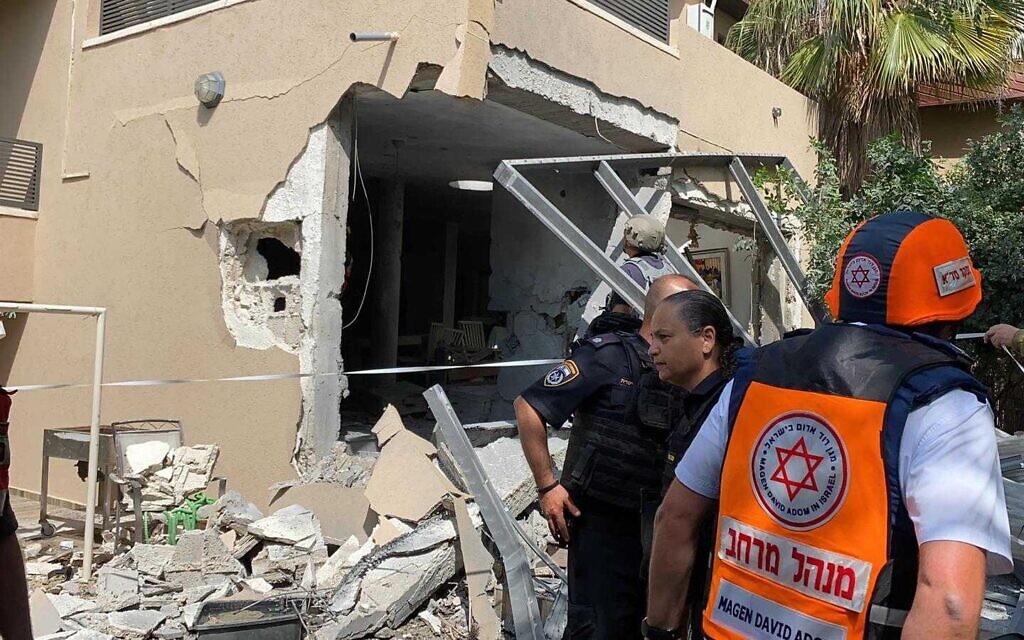 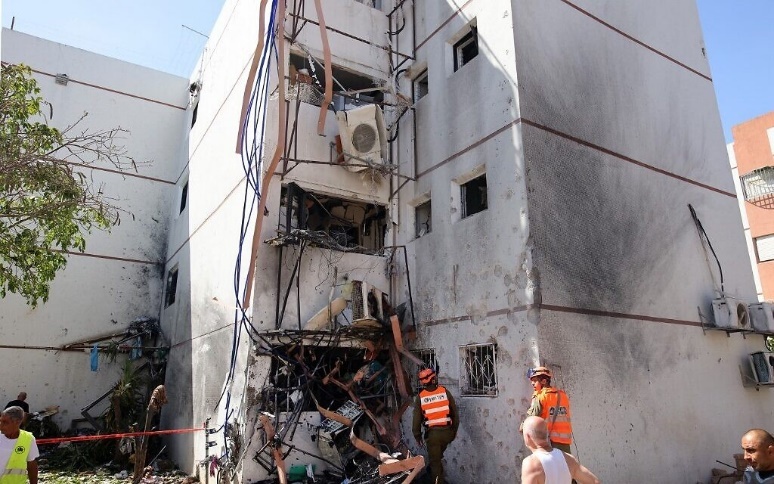 	The military will conduct a number of air raid tests, specifically in parts of the country that have recently had changes made to the way they receive incoming alerts. In an effort to make the country’s early warning system more effective, the IDF has split some cities into multiple alert zones, with the alarms sounding only in areas where the estimated impact site was located.
	In addition to responding to the attacks from outside of Israel, emergency services will also face discord at home.

	Police officers clash with Arab Israeli rioters in Ramle in central Israel, on May 10, 2021.(Yossi Aloni/Flash90)
	“The first day of the exercise will be devoted to the Israel Police, to simulate nationalistic-based riots on many fronts. This will be a day in which the Israel Police can clarify what are the challenges facing it in order to better prepare,” Laredo said.
	This will be the first time that National Emergency Management Authority — also known by its Hebrew acronym RAHEL — will jointly lead a national exercise with the IDF Home Front Command.
	The NEMA, which was formed in 2007 following the previous year’s Second Lebanon War, was meant to act as an oversight body for the country’s various emergency response organizations, directing them in times of crisis. However, it has in practice been largely ineffectual, in part due to the fact that its power is derived from easily changeable government decisions, rather than a more permanent legislative authority. After its staff and budget were gutted in recent years and in part due to political considerations, the NEMA was largely sidelined during the coronavirus pandemic, playing an inconsequential role during precisely the type of event it was meant to oversee. https://www.timesofisrael.com/learning-from-may-war-idf-simulates-battle-with-hezbollah-amid-domestic-strife/  [ I have been watching Israel’s military readiness testing for years and have seen them participate in multiple events, but there have been an absolute flurry of events going on over the past several months which make me wonder just who knows what in their military echelon. This seems like much more than normal. – rdb]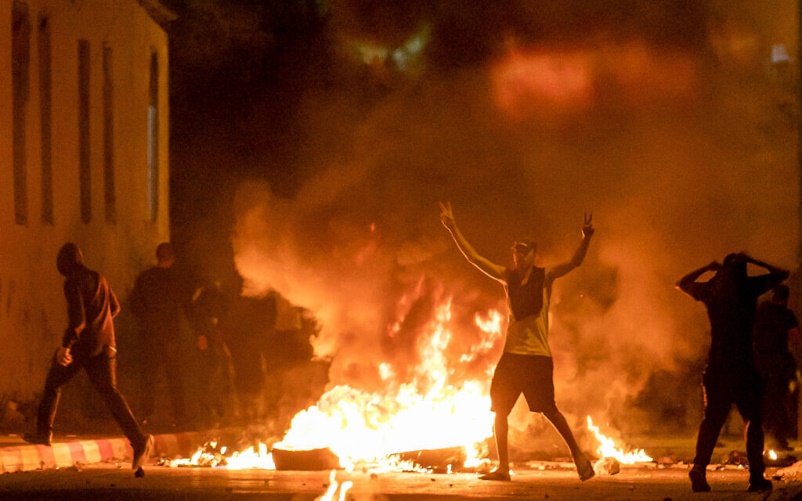 Saudi FM says Palestinian state before Israel normalizationPrince Faisal bin Farhan Al Saud says no change in Riyadh's position toward establishing diplomatic ties with Jewish state despite Biden administration's efforts to advance the processi24NEWS |  Published: 10.31.21, 21:40 	A Palestinian state with East Jerusalem as its capital is a prerequisite for Saudi Arabia normalizing ties with Israel, the Gulf country's foreign minister Prince Faisal bin Farhan Al Saud said in an interview with Saudi news channel Al-Hadath.	Although supportive of the Abraham Accords that established diplomatic ties between Israel and four Arab countries, the kingdom has maintained that a resolution to the Palestinian issue must happen before joining the pact.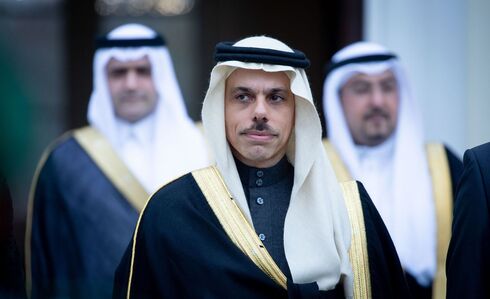 Saudi Foreign Minister Prince Prince Faisal bin Farhan Al Saud  (Photo: Gettyimages)	Saudi Arabia has recently made positive moves toward the Jewish state, including allowing the use of its airspace for commercial flights from Tel Aviv to Dubai and Abu Dhabi, significantly shortening travel time between the two countries.~The United Arab Emirates and Bahrain signed the Abraham Accords with Israel at a White House ceremony in September 2020. Morocco and Sudan later followed suit.	In an interview last year with the Washington Institute for Near East Policy, Faisal said that normalization with Israel would take place eventually, "but we also need to have a Palestinian state and we need to have a Palestinian and Israeli peace plan."	Despite the comments by Saudi Arabia's top diplomat, it was reported that the administration of U.S. President Joe Biden is discussing Israel normalization with the Saudis.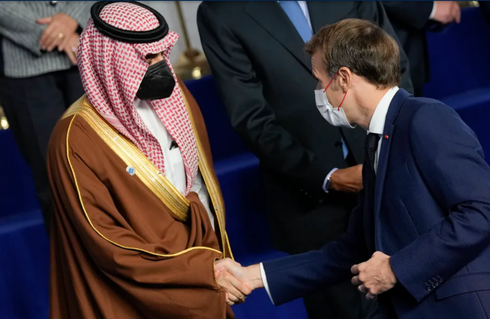 French President Emmanuel Macron, right, greets Saudi Foreign Minister Prince Faisal bin Farhan Al Saud at the La Nuvola conference center for the G20 summit in Rome, October 30, 2021 -(Photo: AP)[Notice something here? It seems that those countries with a history of being Kingdoms are  very fast to bend and bow when someone has the title Prince or king, even when they are heads of state (of course so did the Obamanation – rdb]	White House National Security Adviser Jake Sullivan reportedly raised the issue last month in Riyadh during a meeting with Saudi Crown Prince Mohammed bin Salman (MBS).	The report stated that MBS did not immediately reject the proposal to establish diplomatic ties with Israel, listing the steps needed to make the move, including improving the relations between the United States and Saudi Arabia.	Other countries mentioned as possible candidates to next join the Abraham Accords include Comoros, Tunisia, Oman, Qatar and Malaysia, although Qatar's foreign minister earlier this month ruled out establishing diplomatic ties with Israel as long as the "occupation of Arab lands" continues. https://www.ynetnews.com/article/hj07rv2lk Israeli diplomat gets into a fiery social media spat with IranJerusalem's envoy to India warned from the dangers of Tehran obtaining nuclear arms, which prompted the Islamic Republic's mission in Delhi to lash out at him and call Israel a 'terror house'Itamar Eichner |  Published: 10.31.21, 20:45 	Israel's newly appointed ambassador to India leveled heavy criticism against Iran over the weekend, which prompted the Islamic Republic's mission in New Delhi to snap back at him on social media.	Speaking to a press conference on Friday, Ambassador Naor Gilon described Iran as a destabilizing element and a danger to the Middle East if its extremist regime manages to lay its hands on nuclear weapons.	The Iranian mission in Delhi's Twitter account issued a fiery, solecistic statement in response, slamming Gilon as "adventurous" and his remarks on Tehran as "childish."	In the communiqué, Iran labeled Israel "a terror house" whose "illegitimate establishment has been rooted in bloodshed, assassination and massacre of Palestinians and other nations in the Middle East."	It then went on to cite Israel's regional entanglements over the years and the recent involvement of Israeli malware Pegasus in a major spying scandal, implying that the Jewish state had no moral mandate to lecture and advise "peace coalitions" and "accuse others who have defended victims of extremism and aggression in the region."	The statement closed with a reference to India.	"Certainly great civilizations with great history of peace and coexistence are smarter than falling into the traps of such selfish and blood-thirsty regime with huge records of human rights abuses, killings of children, and the childish remarks of its evil-minded Zionist envoy," it read."	A seemingly amused Gilon shared the statement to his Twitter feed, embracing the new moniker given to him by the embassy.	"Thank you @Iran_in_India When at 57 someone calls me ‘childish’ and ‘adventurous’, I take it as a complement [sic]. Yours proudly the ‘evil minded Zionist envoy’," he wrote.	Replying to Gilon's post, Foreign Minister Director-General Alon Ushpiz conjured a 2012 attack on the Israeli Embassy in New Delhi which was attributed to Iran.	"We still vividly remember how in February 2012 an “evil minded” Iranian death squad attempted to assassinate one of our diplomtas [sic] in the heart of New Delhi." He wrote. https://www.ynetnews.com/article/hywdplhiy Jerusalem's archaeological secrets explored in Tower of David pavilionThe construction works to build the new structure by the Jaffa Gate have opened rare archaeological opportunities.By ROSSELLA TERCATIN   OCTOBER 31, 2021 21:20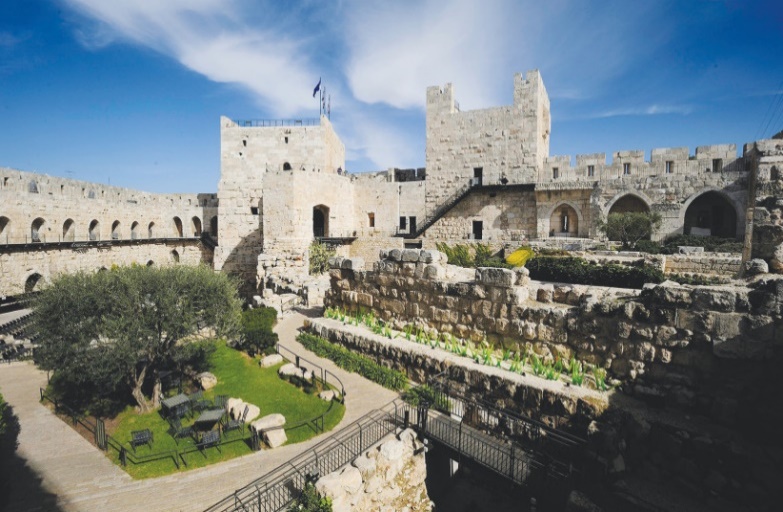 THE TOWER of David Museum(photo credit: NAFTALI HILGER)	A few centuries ago, an Ottoman soldier might have been walking along Jerusalem’s city wall. Perhaps it was a long and windy winter night, perhaps a summer day, right after dawn. As he looked outside the city to scan the horizon, in a moment of distraction, he dropped the tobacco pipe he was smoking to while away the long hours of patrol.
	Many years later, that tobacco pipe, along with some pottery fragments dating back to the time of the 8th century BCE biblical King Hezekiah, was among the artifacts unearthed in the excavation accompanying the construction work for the new pavilion of the Tower of David Museaum, whose groundbreaking ceremony took place on Sunday.
	The structure – which is set to open in November 2022 – will reach some 17 meters below the level of the citadel and will house the new entrance of the museum, an art exhibition gallery, a café and offices. The addition is part of a renovation project at the museum which will include a new permanent exhibition presenting the history of Jerusalem through millennia-old artifacts as well as pioneering technology.
	In Israel, by law, any development project must be preceded or accompanied by an archaeological excavation. In Jerusalem, and especially in an area so rich in history as the grounds adjacent to the Old City, the opportunity to dig is very unique, as Noam Silverberg, the director of the excavation on behalf of the Israel Antiquities Authority says.
	“In the past year and a half, we have had the chance to go below the modern floor and to expose many archaeological elements,” he said. “This is truly a once-in-a-generation occasion.”
	The area had been excavated by British archaeologist Cedric Norman Johns in the 1920s, who kept a diary and documented some of his finds in pictures. The material helped both the archaeologists and the architects to plan the work.
	Yet, many new elements were discovered, including artifacts, a stone bearing an Arabic inscription and a date – 1212 – and a medieval latrine.
	In addition, excavating deep enough to reach the foundations of the wall has allowed the experts to look into another fascinating mystery regarding the structure – its original dating.
	“We know that the citadel’s wall dates back to the Middle Ages, but scholars have been debating to which period exactly,” said Silverberg. “In the past, it was believed that the wall was completely erected by the Crusaders, later it was suggested that it was the Mamelukes, at least partially.”
	The archaeologists were able to collect sample of organic material – and specifically coals – trapped inside the plaster used to build the wall. The samples are being analyzed at the Weizmann Institute of Science.
	“This is going to offer us answers not only about this specific area but for many others in the Old City if we see that the plaster used is similar,” Silverberg remarked.
	In designing the new building, preserving the landscape of the area has been a top priority, architect Etan Kimmel from Kimmel Eshkolot Architects, which has been tasked with the project, said.
	“It has required five years of design work,” he noted. “It was important that the new pavilion would blend into the landscape but at the same time did not appear hidden into it, pretending to be ancient when it is modern.”
	The result, he stressed, is a very contemporary structure that will welcome visitors coming from the Mamilla area while fitting into the surroundings, “like poetry between old and new,” he noted.
	As construction began, the architects have had to constantly consult with the archeologists.
	“In such a sensitive spot, you cannot just come up with a big engineering solution without considering ...what is buried underneath,” Kimmel said.
	Asked how often they needed to change plans in light of archaeological needs, he answered “every day.”
	The sunken steel, stone and glass Patrick and Lina Drahi Entrance Pavilion is set to be ready in about a year, just after the Tower of David Museum also inaugurates its new permanent exhibition.
	“After over three decades, it was about time for a renewal,” said Eilat Lieber, director and chief curator of the museum. “For us it was important not only to renovate the exhibition, but also to add the infrastructure necessary to engage the new generations.”
	“The pandemic has presented us with many challenges, but on the other hand has allowed us to accelerate the work,” she noted. “Now we want to be ready to welcome back the tourists, who we are sure will soon come back.” https://www.jpost.com/archaeology/new-tower-of-david-pavilion-breaks-ground-explores-jerusalems-secrets-683639 Hezbollah-Saudi crisis deepens and could impact Israel – analysisSaudi Arabia and Bahrain have expelled Lebanon’s ambassadors in recent days. Hezbollah may see an opening and could increase tensionsBy SETH J. FRANTZMAN   OCTOBER 31, 2021 16:51	A crisis between Hezbollah and Saudi Arabia is growing.	“We are facing a crisis created by one of the countries in the region, which is waging a brutal war against another Arab country,” said Mohammed Raad, head of the Hezbollah faction in the Lebanese parliament.	The regional tensions could also affect Israel.	Raad was quoted in Iranian media in recent days. His comments refer to Saudi Arabia’s “hostile” actions against Lebanon. In fact, Riyadh responded to a Lebanese official supporting the Houthi rebels in Yemen after Lebanese Information Minister George Kordahi had appeared to praise the Houthis.	The Hezbollah official said: “One of the ministers of the Lebanese government issued a statement in support of the right of the Yemeni people to protect themselves against the aggressor coalition that has invaded their country, before assuming the post of minister in this government.”  Saudi Arabia and Bahrain have expelled Lebanon’s ambassadors in recent days. Lebanon’s president is seeking to heal the rift. Hezbollah may see an opening and could increase tensions. Saudi Arabia wants to harm the “stability” of Lebanon, the official said. In fact, Lebanon is unstable and bankrupt.	Hezbollah claims to be concerned that Riyadh might be making more light of the controversy because of upcoming elections. However, the reality may be that Hezbollah is trying to stoke a controversy to get votes or create a crisis.	Raad said: “Those who are creating a crisis for Lebanon do not want the elections to be held in this country, and they intend to disrupt these elections, and perhaps they realized that the results of the next elections will not be the way they want them to be.”	Thirty years ago, Saudi Arabia was key to the Taif Agreement that ended the Lebanese Civil War. Riyadh is seen as generally supporting the status quo and Sunni politicians in Lebanon, such as Saad Hariri. Hezbollah murdered Hariri’s father, Rafic in 2005.	In recent years, Riyadh has grown tired of backing a Lebanon that continues to be swallowed by Hezbollah. Hezbollah maintains an illegal terrorist army in Lebanon with 150,000 rockets, undermines Lebanon’s foreign policy, conducts its own policies, has its own communications network and in many ways is more powerful than the state. MORE -  https://www.jpost.com/middle-east/hezbollah-saudi-crisis-deepens-and-could-impact-israel-analysis-683596 [The issues never stop in the ME. There is always one group against another – rdb]G20 disappoints on key climate target as global hopes turn to Glasgow confabUK’s Boris Johnson warns that latest commitments to limiting global warming were ‘drops in a rapidly warming ocean’; UN chief says he leaves Rome ‘with my hopes unfulfilled’By Alice Ritchie and Alvise ARMELLINI Today, 9:16 pm 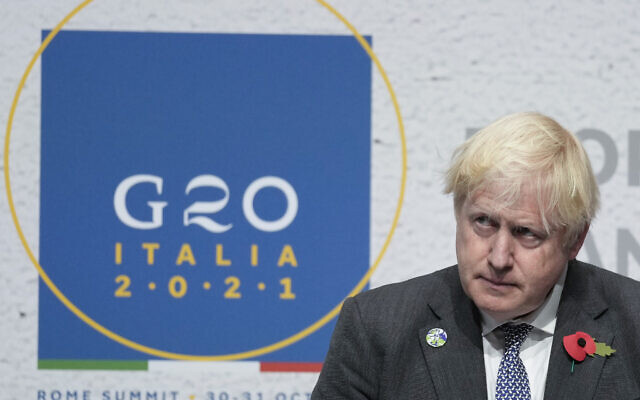 British Prime Minister Boris Johnson listens to a question during a press conference at the La Nuvola conference center for the G20 summit in Rome, October 31, 2021. (AP Photo/Kirsty Wigglesworth)	ROME, Italy (AFP) — The G20 major economies committed on Sunday to the key goal of limiting global warming to 1.5 degrees Celsius, but disappointed leaders warned that more was needed to make a success of UN climate talks, beginning in Glasgow.	British Prime Minister Boris Johnson, the host of the COP26 summit that opened on Sunday, said the pledge from world leaders after two days of talks in Rome was “not enough,” and warned of the dire consequences for the planet.	“If Glasgow fails, the whole thing fails,” he told reporters, saying the G20 commitments were “drops in a rapidly warming ocean.” [AND “if the whole thing fails”, the people of the world will win. This entire bunch of garbage which the globalists have been perpetrating on the world’s population since about 1975 is because they wand wealth redistribution and an economic weakening of the worlds country such that they can accomplish the WEC’s (related by members previous associations with the Club of Rome) for the great rest to establish the One world globalist agenda with everyone bowing to the UN’s new ruling group which will be the WEC. It is a total undermining of the legitimacy of nation’s rights and independence. – rdb]	UN Secretary-General Antonio Guterres also expressed disappointment at the outcome of the G20 summit, saying he left Rome “with my hopes unfulfilled — but at least they are not buried.”	The G20 nations between them emit nearly 80 percent of carbon emissions, and a firm commitment on action was viewed as vital for the success of the UN’s COP26. [ With 28 volcano’s erupting at present the emissions from the world’s industrial complexes are inconsequential. These people are godless control freaks who simply have worked diligently to depopulate the world ( birth control, abortion, and promoting euthanasia since the mid 70’s) and have been working on the financial aspects of wealth redistribution in the late 70’s early 80s with their canard on “global warming and climate disaster. There are a host of well qualifyed scientists who have attempt to expose their folly and their distortion of data (hummmmm? A bit like the CDC?) for years and they get no play on the main media – surprising? NOT really – There is an agenda and currently there are many who are very open about it. – rdb\	In a final communique, the G20 reaffirmed its support for the goals in the landmark 2015 Paris climate accords, to keep “the global average temperature increase well below 2 degrees and to pursue efforts to limit it to 1.5 degrees above pre-industrial levels.” [ Total garbage. – rdb]	They said this would require “meaningful and effective actions and commitment by all countries, taking into account different approaches,” while they also promised action on coal.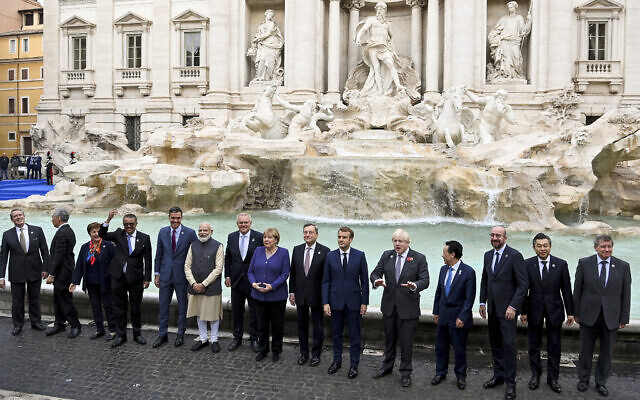 Leaders of the G20 pose for a photo by the Trevi Fountain, during an event for the G20 summit in Rome, October 31, 2021, laying the groundwork for the climate conference opening the same day in Glasgow. (Jeff J Mitchell/Pool Photo via AP)[ I looked at the picture but I couldn’t find Brandon. – rdb]	But experts say meeting the 1.5-degree target means slashing global emissions nearly in half by 2030 and to “net-zero” by 2050 — and the G20 set no firm date, speaking only of reaching the goal of net-zero “by or around mid-century.”	Italian Prime Minister Mario Draghi, who hosted the G20 talks, said he was “proud of these results, but we must remember that it’s only the start.”	Eyes now turn to Glasgow, where more than 120 heads of state and government, including US President Joe Biden, India’s Narendra Modi, and Australia’s Scott Morrison, who were heading there from Rome.Lacking ambition	The G20 leaders did agree to end funding for new unabated coal plants abroad — those whose emissions have not gone through any filtering process — by the end of 2021.	But environmental campaign group Greenpeace slammed the final statement as “weak, lacking both ambition and vision,” saying G20 leaders “failed to meet the moment.”	“If the G20 was a dress rehearsal for COP26, then world leaders fluffed their lines,” said Executive Director Jennifer Morgan.	Friederike Roder, senior director at anti-poverty group Global Citizen, told AFP the summit had produced “half-measures, rather than concrete actions.”	European leaders pointed out that given the fundamental divisions among the world’s most advanced nations, a joint commitment to what was the most ambitious Paris goal was a step forward.	“I hear all the very alarmed talk on these subjects. I’m myself worried and we are fully mobilized,” said French President Emmanuel Macron. “But I would like us to take a step back and look at the situation where we were four years ago,” when former US president Donald Trump announced he was pulling out of the treaty.	Draghi said that the needle had moved markedly even in the past few days, including by China — by far the world’s biggest carbon polluter.	Beijing plans to make its economy carbon neutral before 2060, but has resisted pressure to offer nearer-term goals. [Total junk in that comment. – rdb]	India, meanwhile, argues that if net-zero by 2050 is the global goal, then rich countries should be carbon neutral 10 years earlier, to allow poorer, emerging nations a larger carbon allowance and more time to develop.‘Dream big’	Earlier on Sunday, Draghi, Britain’s Prince Charles, and Pope Francis had all called on G20 leaders — and by extension, the wider group of world leaders meeting in Glasgow — to think big.	Calling climate change “the defining challenge of our times,” Draghi warned: “Either we act now… or we delay acting, pay a much higher price later, and risk failing.”	Pope Francis, who is outspoken on the issue and received several G20 leaders at the Vatican this weekend, said: “This is a moment to dream big, to rethink our priorities… The time to act, and to act together, is now!”https://www.timesofisrael.com/g20-disappoints-on-key-climate-target-as-global-hopes-turn-to-glasgow-confab/ Lawmaker to gov't: You can jail me, but you can't force COVID vaccine'I will not be reduced to a mere guinea pig' for 'an experimental drug'By Art Moore Published October 31, 2021 at 11:00am 	A German member of the European Parliament declared to colleagues she would rather be jailed than receive a COVID-19 vaccine, arguing she is a free person, the shots have not been properly tested, and no one should take the word of any government at face value.	"I will not be vaccinated with anything that has not been properly vetted and tested and has shown no sound scientific evidence that the benefits outweigh the disease itself and possible long-term side effects, which to this day we don't know anything about," said Christine Anderson of Germany's conservative AfD party on Thursday from the floor of parliament in Brussels, Belgium.	"I will not be reduced to a mere guinea pig by being vaccinated with an experimental drug," she said.	"And I will most assuredly not get vaccinated because my goverment tells me to and promises in return I will be granted freedom.	"Let's be clear about one thing," Anderson said. "No one grants me freedom. For I am a free person."	She was joined by five other MEPs in protest of the implementation of a COVID digital pass. 	Beginning next week, any parliament member or staffer entering the building in Brussels must present a valid pass proving they either are fully-vaccinated, recently recovered or can show a negative PCR result within the previous 48 hours.	Anderson dared the German government and the European Commission to throw her in jail.	"Lock me up and throw away the key, for all I care," the lawmaker said. "But you will never coerce me into being vaccinated if I, the free citizen that I am, choose not to be vaccinated."	She warned that it's not the goal of a government's policy that "renders a system oppressive, it is always the methods by which the goal is pursued."	"Whenever a a government claims to have the people's interests at heart, you need to think again," Anderson said.	"In the entire history of mankind, there has never been a political elite sincerely concerned about the wellbeing of regular people," she said. "What makes any of us think that it is different now?"	She said it should be clear in this modern age that you should never "take anything any government you tells at face value."	People should always question any claim or agenda, asking who benefits?Another MEP who spoke, Cristian Terhes of Romania, told reporters the parliament is stripping people's "right to decide as they want to do with their own bodies."Hear Anderson's remarks:Must Watch Very Powerful.“In the entire history of mankind there has never been a political elite sincerely concerned about the wellbeing of regular people. What makes any of us think that it is different now. - Christine Anderson European Parliament.” pic.twitter.com/oSVYzg81p5— 'Sikh For Truth'. (@SikhForTruth) October 29, 2021https://www.wnd.com/2021/10/lawmaker-govt-can-jail-cant-force-covid-vaccine/ [Preach on girl! Hopefully this lady will create a maelstrom that will put the worlds globalist group on notice that they don’t have the right to demand any such dictates. Too bad the SCOTUS had so many cowards who refused to stand up for personal rights and freedom. Obviously The Donald ‘s advisors gave some poor choices on candidates for the courts. – rdb]The world’s poor are paying with their unvaccinated lives to further the interests of Western governments and Big Pharma 31 Oct, 2021 13:00       By Marcello Ferrada de Noli, Swedish professor emeritus of epidemiology, former research fellow at Harvard Medical School, and chief-editor of The Indicter.	The beneficiaries of public health vaccination programs should be the people, not the bank accounts of uncaring corporate owners and the health agencies they carry in their already deep pockets. 	Since the time of Hippocrates, the essential characteristic of a ‘pandemic’ has been universality, that it can infect all populations (from the Greek pan – ‘all’, and demos – ‘the people’). Corollary, preventive, protective, and immunological measures should be distributed across all the populations of the world – which indicates that all governments should assume the primary responsibility for implementing those measures for the public health of their citizens.	With that said, government authorities are not completely autonomous in their decisions. Western governments are bound to geopolitical agreements, taking the form of military alliances, such as NATO, or international political ones, like the European Union (with most of these countries participating in both). At the top of these pyramid constructions, we find the US, either directly represented, or spoken for by their ideological proxies in Europe.In both the US and the EU, we find a bureaucratic arm in charge of public health issues associated with pharmaceutical ‘control and approval’, meaning they decide which products are to be purchased by the client governments. These entities are a) the US Centers for Disease Control and Prevention (CDC) and the European Medicines Agency (EMA), administratively under the EU leadership.	However, contrary to medical ethics and the spirit of legislation, it is not public health, but instead private profit, which motivates the management, or rather mismanagement, of the severe acute respiratory syndrome coronavirus 2 outbreak, and the resulting fatalities.	Such misconduct has deprived vast sectors of the world’s population of adequate Covid-19 vaccines. Epidemiologically, a vaccination program worldwide, without exclusions, is an essential measure to combat this pandemic. If I had my way, I would make getting vaccinated – with the exception of clinical cases – obligatory for all citizens of all countries. 	The problem is, as demonstrated in the current Covid-19 pandemic, that many governments and their public health agencies are not independent in their decision making. As long the response measurements have to do with pharmaceutical products like vaccines, the client governments have solely accepted what has been dictated to them by the supra-governmental agencies.	For example, only days after the CDC approved the emergency use of the Pfizer vaccine, the EMA did the same. Only days after the CDC approved the use of the Pfizer vaccine for younger populations, the EMA did the same. Just after the CDC issued an alert on the secondary effects of this or that non-Pfizer vaccine, the EMA issued the same warning. And so on and so forth.	All of which has resulted in the Manhattan-based company Pfizer selling 3.5 billion doses so far.	Is this because of a higher proven effectiveness and/or safety of the Pfizer vaccine compared with others in the market? No. For example, the Sputnik vaccine, the first ever approved (See article in Lancet, Sept 2020), which has been administrated in over 70 countries, and with effectiveness similar to Pfizer’s and safety second to no other vaccine, has still not been approved by the EMA after months and months of ‘evaluation’.	No wonder then that the Pfizer vaccine has become the dominant product on the ‘world market’ – as if poor countries in Africa or Asia are not part of the ‘world’ – as viewed by corporations and Western governments.	The table below (source) shows the share of the Pfizer vaccine on the international market: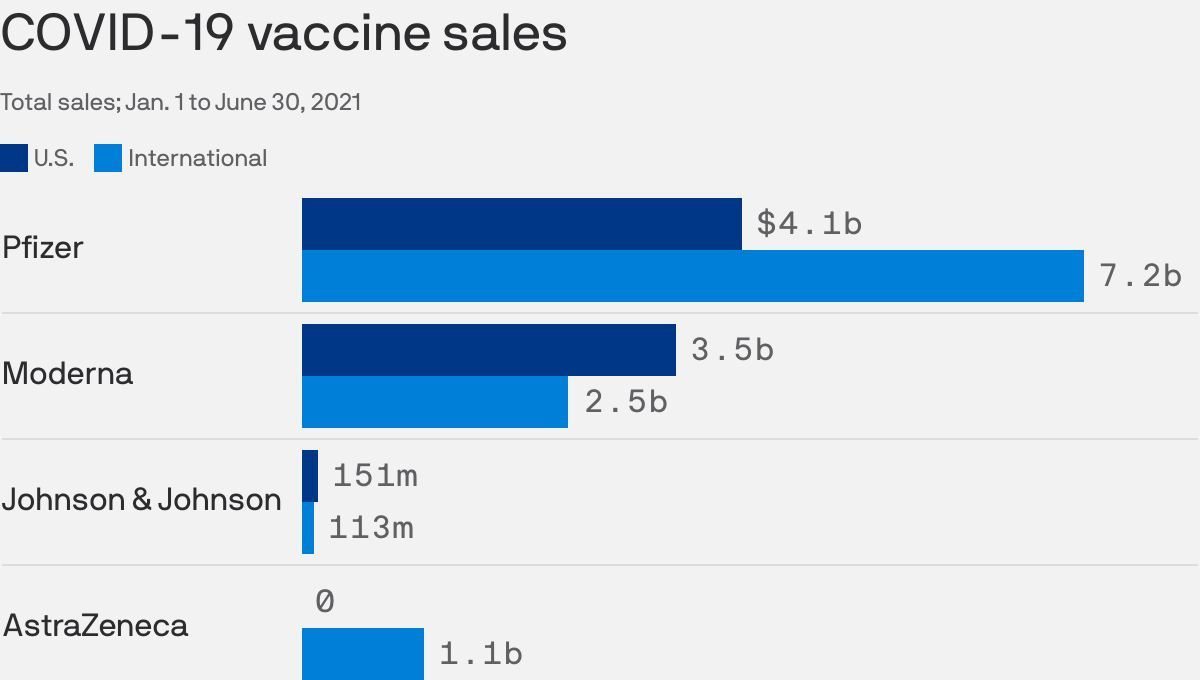 ©  Sara Wise/Axios 	An article by Bob Herman in Axios noted that “Pfizer and Moderna have collected more than 90% of global COVID-19 vaccine revenues,” and that, “Pfizer alone accounts for 60% of worldwide sales. Moderna’s two-dose vaccine, which was 100% funded by the federal government, has more than half of its sales in the U.S.”	However, the question is, how has Pfizer managed to obtain the highest share of Covid-19 vaccine sales in the world?	Public Citizen reviewed six contract cases, so-called ‘confidentiality agreements’, between Pfizer and governments around the world. In one case, Brazilian government officials complained that clauses in the contractual negotiations were “unfair and abusive” on the part of Pfizer.	And what about transparency? According to the Washington Post, Pfizer has 73 contracts for its Covid-19 vaccine. Nevertheless, only five of those deals have been made public by the governments, and only those that have “significant redactions” according to Transparency International.	A publication by the Bureau of Investigative Journalism (BJI) with the headline ‘Held to ransom’: Pfizer demands governments gamble with state assets to secure vaccine deal’, denounced Pfizer for pressing the government of Argentina to the point of making the parliament pass new legislation to protect Pfizer’s interests, and, “In addition to the changes in the new law, it asked Argentina to take out international insurance to pay for potential future cases against the company.” Pfizer also allegedly requested the government of Argentina put up sovereign assets as collateral, including federal bank reserves and military bases. In the words of the former Argentinian minister of health, quoted by the BIJ:	“We offered to pay for millions of doses in advance, we accepted this international insurance, but the last request was unusual: Pfizer demanded that the sovereign assets of Argentina also be part of the legal support.”	Public health in the context of a pandemic should be the entire world’s endeavour, and the beneficiaries of mass vaccination programs should be the people, not the revenue streams of insensitive corporate-owners and the authorities they carry in their pockets.	The medical agencies belonging to countries which at the same time depend on NATO – and its political arm, the European Union – have not processed the evaluation of other vaccines despite them being equally as effective and safe as Pfizer. Besides, the clinical properties of Chinese and Russian-made vaccines, with clinical quality at least in parity with those of Pfizer, are less costly and far easier to store and transport.	Meanwhile, by October 2021, the number of fatalities caused by the coronavirus reached 4,974,36. Only 3.1% of people in low-income countries have received at least one dose.	The poor should not pay with their unvaccinated lives the price of the geopolitical strategy of the Western governments, an insidious cold war to protect the economic interests of greedy corporations which seemingly have them under their control.	Pandemics are, by definition, a worldwide public health phenomena. The medications to combat its symptoms, to immunize the public –vaccines etc- should, ergo, be a global endeavour. Vaccine production should be solely done at state institutions, its research under international scientific cooperation.  Similarly, the distribution of those vaccines should be done under priorities of international public-health interest. Countries with poorer purchasing capability should not be left behind, as it is now the case, where vaccines needed by all have become a commodity to treat and enrich the few. International organizations such as the WHO –which is supposed to represent the entire planet - should absolutely not be partnering with corporations and foundations driven by private interests. Geopolitics should stay away from geopublic-health. https://www.rt.com/op-ed/538810-eu-big-pharma-covid-vaccine/ [The fact that the poor countries haven’t obtained the JAB might be that many of the people in their countries are already on HCQ and the incidence of the COV may not be as high in their countries. It might be for those countries a blessing that they didn’t get the vaccine because when the complications come rolling in their population would be spared. There could be all kinds of blessings from this. – rdb]American Airlines cancels more than 600 flights on SundayBy Pete Muntean and Ramishah Maruf, CNN Updated 3:00 PM ET, Sun October 31, 2021 	(CNN)American Airlines canceled another 634 flights on Sunday, more than 12% of its total operations for the day, the company said Sunday. 	The airline has now canceled more than 1,500 flights since Friday, as it deals with weather issues and staffing shortages that started last week."With additional weather throughout the system, our staffing begins to run tight as crew members end up out of their regular flight sequences," American said in a statement to CNN on Saturday. 	Two days of severe winds in Dallas-Fort Worth, its largest hub, sharply reduced arrival capacity, the company said. 	The airline canceled 543 flights Saturday according to flight tracking website FlightAware. American reported 4,967 flights had been scheduled on Saturday. 	On Friday, FlightAware showed 738 flights, or almost a quarter of American's mainline operations, were delayed and 342 flights were canceled.As air travel plunged in early 2020, airlines offered buyouts and early retirement packages to employees in order to cut costs. As they try to hire, or rehire, workers, service disruptions have become more frequent.American expects more flight crews will return during the holiday season. The airline said 1,800 flight attendants will return from leave Monday and more will be back on the job by December 1. The airline said it is also increasing hiring in the fourth quarter. 	As demand for air travel ramps up, other airlines also have had difficulty returning to normal operations. Southwest had an operational meltdown one weekend earlier in October, canceling more than 2,000 weekend flights. 	The company blamed the move on air traffic control problems and limited staffing in Florida as well as bad weather, saying getting its operations back to normal was "more difficult and prolonged" because of schedule and staffing reductions implemented during the pandemic. https://www.cnn.com/2021/10/31/business/american-airlines-cancels-flights-sunday/index.html [HUMMMM?}Commentary:Don’t Let Them Jab Your Healthy Kids
Rob Jenkins Posted: Oct 31, 2021 12:01 AM
	Frankly, it’s appalling to see how fanatically eager some parents are to inject their children with the experimental gene therapy, like so many lab rats.
	Hyperbole, you say? Conspiracy theory? Don’t take my word for it. Here’s one of the trained seals at the FDA, a wholly-owned subsidiary of Pfizer, Inc., as that august body “debated” approving the shots for kids: “We’re never going to learn how safe the vaccine is unless we start giving it and that’s just the way it goes. That’s how we found out about complications of other vaccines.”
	Thank you, Dr. Pelosi.
	A curious and alarming inversion has taken place in American society. Several years ago, I read about a tragic train derailment somewhere in the Deep South. Several cars plunged into a bayou and many people drowned. Divers sent to retrieve the bodies found one young mother still clutching her small child by the heels. Apparently, she had struggled to hold the little girl above the rising water level even as she herself drowned.
	These days, many parents seem to be clambering up onto their children’s shoulders, desperate to save themselves.
	Because, make no mistake, that is largely what is driving this insane push to inoculate pre-adolescents: adults’ irrational fear—not for their children, who are at virtually no risk from the virus, but for themselves. And by “adults,” I mean not just parents but teachers, school administrators, doctors, and others who ought to be protecting kids, not their own miserable skins.
	There are, of course, other factors at play—namely, Big Pharma's astronomical profits and the fact that Fauci, et al. must eradicate any potential control group that might eventually reveal their folly. But mostly we’re just talking about supposed grownups being scared out of their minds.
	Such fears are irrational because, not only are children not at great risk, but they’re also not primary vectors. We thought, at the beginning, they might be, which at the time was a reasonable concern. But we have since collected reams of data from the US and elsewhere showing that’s not the case. I won’t rehearse all the evidence here because most readers are already quite familiar with it. But if not, you can easily find it at places like RationalGround.com.
	Nevertheless, we persist in treating children as if they pose a grave threat to adults, each other, and the community—isolating them, covering their faces, and now insisting they be inoculated with a drug they don’t need and that might actually endanger them.
	Again, you don’t have to believe me. Take it from famed Yale epidemiologist Dr. Harvey Risch, who up until about 18 months ago was one of the most respected scientists in the world, before he came out as a covid realist. Here’s what the good doctor said in a recent interview when asked about the jabs for children:
	“If the child has chronic conditions that make their risk appreciable, then there’s reason they should be considered for vaccination. Other than that, if it were my child, I would homeschool them….On the average, the benefit is higher for homeschooling than it is for vaccination and being in school.”
	In other words, if your kid has a condition that makes them more susceptible to the virus, maybe you should consider getting them inoculated. Otherwise, the jab poses enough of a risk to healthy children that you should take them out of school before subjecting them to it.
	Unfortunately, there may be an even greater danger here—one that affects not just individual children but society. That is the long-recognized scientific phenomenon known as “Original Antigenic Sin,” as explained by eugyppius on Substack.
	(No doubt Covidians will mock me for citing pseudonymous sources. However, they are the ones who have driven so many honest scientists and doctors underground to protect their careers and livelihoods. If you have doubts about people like eugyppius and el gato malo, read them for yourself and decide if they seem credible.)
	Simply put, OAS means an individual will generally form antibodies to the first version of a virus they encounter, which might not work as well against future versions—especially with viruses that are highly prone to mutation. This explains why we keep getting colds throughout our lives and why the flu shot must be updated each year—and still isn’t very effective.
	It might also explain why covid infection rates in many countries are now higher among the “vaccinated” than the “unvaccinated.” The inoculations were formulated for the original strain of the virus and appear much less “efficacious” against the Delta variant.
	On the other hand, a cold is just a cold, and even most flu strains aren’t especially dangerous. That’s because, over time, humans develop what eugyppius calls “layered immunity” by being repeatedly exposed to various versions of a virus. The danger of mass inoculation, eugyppius says—especially among children—is that it can short-circuit this natural process:
	“The most dangerous thing to do, at this point, would be to vaccinate children. The virus is not a threat to them, and if they are infected by the new forms of SARS-2 that are sure to emerge every winter, we will begin to establish—through them and the unvaccinated—the layered immunity that is the only way of coming to terms with SARS-2 in the longer term. As long as the vaccinators are allowed to continue their radical and increasingly insane campaign, though, nothing will improve. Indeed, their policies threaten to bring about a semi-permanent state of pandemic for generations to come.”
	Clearly, inoculating your children is neither in their best interests nor in society’s.
	So what can you do if their schools insist? Take Dr. Risch’s advice and pull them out. Homeschool--or at least threaten to unless policy-makers reconsider. After all, what better time? Because, remember: This week, November 1 – 5, is National Get Your Kids Out of the Government Schools Week. https://townhall.com/columnists/robjenkins/2021/10/31/dont-let-them-jab-your-healthy-kids-n2598301Stay Away From Hospitals & Don’t Get the Jab!
By Rob Pue|October 31st, 2021
	In my last message, I shared with you the Globalist plan for planetary genocide — mass depopulation of the Earth, which has long been the dream of people like Bill Gates, Anthony Fauci, Klous Schwab, and Luciferian “elites” throughout the world, in preparation for their “Great Reset” which has already been launched.
	Their method is the COVID so-called “vaccines,” which in fact, are not vaccines at all, but experimental DNA- and RNA-altering poisons. I told you how — according the the CDC’s own VAERS data — more than a half million people in the US alone have suffered severe and terrible side effects, including strokes, heart failure, blood clots, brain disorders, convulsions, seizures, paralysis, Bells Palsy, inflammations of the brain and spinal cord, autoimmune diseases, miscarriage, infertility, deafness and blindness.  I also shared that in addition to these “side effects,” more than 16,000 people have “officially” died as a result of these injections.
	Of course, we must remember, if a person dies within two weeks of receiving a shot, health officials claim those deaths are mere coincidence, and have nothing to do with the injections themselves.  We also know that these are simply the CDC’s “official” numbers and that only between 1 and 10 percent of all adverse side effects are ever reported to the VAERS system.  Moreover, the CDC has, more than once, scrubbed hundreds of thousands of cases as they have “readjusted” the numbers released to the public. If anyone out there still trusts ANY “data” or “numbers” released by the CDC on anything, they ought to have their head examined.
	We should also remember that the effects of these injections are especially targeting the reproductive organs rendering people sterile for life.  Several scientists have also asked the question: what about babies born of mothers who took the jab? Since we know these shots seem to specifically target the reproductive organs, will these babies, too, be sterile for life? The answer is, we just don’t know.
	By now you have undoubtedly heard about the ABC news station in Detroit that posted the following on Facebook: “After the vaccines were available to everyone, did you lose an unvaccinated loved one to COVID 19? If you’re willing to share your family’s story, please direct message us your contact information. We may reach out for a story we’re working on.”
	This station, WXYZ, was seeking stories of “unvaccinated” people who died because they refused to take the jab. They received more than 250,000 responses to their Facebook post, but the responses were not what they were hoping for.  Instead, all of the responses were from people who had severe horrific reactions to the jab, or loved ones who had died from the jab.  One person wrote: “I know people who died painfully from the vaccine.  Want those stories?”  Someone else posted: “I had an uncle and cousin die from the jab! My son-in-law’s aunt died from it and three more friends died from it.” And another person stated: “My dad flatlined after his second dose of Moderna.”  These are just a few of the comments. As I said, there were 250,000 more just like these, at last count. And this was a local Detroit news station.  Only God knows how many have died from the poison jab.
	Personally, I had a long-time friend whose wife is a nurse and was required to get jabbed to keep her job. Shortly thereafter, my friend, her husband, just simply stopped breathing and died in bed next to her at 2 am. The cause of death was “undetermined” but we know those who have taken the jab are spreading some very weird illnesses to those they come in close contact with.  Another associate, in the prime of his life, at 38 years old, was one of the healthiest, strongest individuals I’ve known. He ran five miles every day, lifted weights, worked hard and had no medical issues whatsoever. But… he got the jab. One dose. And the next day he was dead, after a series of multiple strokes. These are just two stories of people that I can attest to personally.
	Countless doctors, nurses, and other whistleblowers have shed even more light on the situation.  Hospitals are discouraging healthcare workers from reporting to the VAERS system, and they also follow a pre-prescribed protocol for those admitted to the hospital.  More about that later.
	But understand this: it’s not the “unvaccinated” that are causing the mutations and “variants” that are making so many so sick right now.  The pestilence we’re seeing today is the result of those who have already taken one or more of the shots, as their bodies shed and spread the spike proteins the shots produce.
	So what’s in these shots? It would be pretty difficult for anyone to continue to refute the fact that they most certainly contain Graphene Oxide. There have now been so many studies released by so many doctors, scientists and labs around the world showing that ALL the injections contain high levels of Graphene Oxide — some say up to 95% — that this is a fact that can no longer be hidden by the lying media. They still try. But the studies have been done — independently — and the data is in.
	This alarming data has lead world experts, like the Nobel Prize Winner in Medicine, Dr. Luc Montagnier, to issue a grave warning that we are currently facing the greatest risk of worldwide genocide in the history of humanity.  Even the inventor of the mRNA technology, Dr. Robert Malone, warns against these injections. And former Pfizer vice president and chief scientist, Dr. Mike Yeadon, came forward to warn humanity against these extremely dangerous injections.
	These and countless other doctors and scientists have found high levels of Graphene Oxide, as well as toxic nanometallic content with magnetic-toxic, cytotoxic and genotoxic effects as well as identified life-threatening parasites. These ingredients dramatically change blood cells and cause massive blood clotting, and they spread to every organ in the body.  There’s also “self-assembling” nanotech in some of the shots tested, while others show complex crystals being formed.  Not to mention the human genome is permanently modified.  In other words, these jabs forever change a person’s DNA.  An autopsy done on one vaccinated individual showed spike proteins in literally every organ of the person’s body.
	There are trillions of dollars at stake here for Big Pharma and the hospital industry.  You may recall a recently leaked Zoom conference call between physicians and a marketing director at Novant Health New Hanover Regional Medical Center, which is a group of 20 hospitals and clinics treating patients in North and South Carolina. In the recording, Mary Rudyk, MD, tells Director of Marketing Carolyn Fisher and another hospital employee that she wanted to make the COVID situation “more scary to the public” by inflating the number of COVID patients, and by using messaging that falsely tells individuals, “If you don’t get vaccinated, you know you’re going to die.”
	Meanwhile, Joe Biden has ordered all companies with 100 or more employees to force mandatory injections. The US military is mandated to get injected. Hospital and Nursing Home workers are mandated to get injected. Because, as Biden stated, “his patience is wearing thin” with those who reject the jabs.  Apparently, people aren’t dying fast enough for him and his handlers.  But interestingly, guess who’s NOT required to get jabbed? Of course, the US Congress and congressional staffers, the Judicial branch, the White House staff, CDC employees, FDA employees, Post Office employees, NIAID employees, Pfizer, Moderna and Johnson & Johnson employees, and illegal aliens.  Does that, in itself, not speak volumes as to what this is really all about?
	Meanwhile, hospitals and nursing homes are doubling- and tripling-down on their jab mandates. Many are refusing any religious or medical exemptions from employees.  So now, across the country, there’s a mass exodus taking place among healthcare workers.  When faced with the choice between taking a proven deadly injection or losing their job, they’ve chosen to quit, or they’ve been fired.
	But the hospital is NOT where you want to be anyway these days, no matter what.  Since they’ve been incentivized to list as many people as possible as “COVID positive,” if you go to the hospital, it’s very likely you’ll be declared “COVID positive.”  Then, their standard protocols begin.
	From what I’ve learned from those with first-hand experience — and from some first hand experience of my own — if you go into a hospital with any type of upper respiratory problem, the one thing you will NOT receive is anything that will actually help you get healthy again.  Most doctors in the US have been forbidden to prescribe Ivermectin and Hydroxychloroquine — drugs that have been proven to be safer than aspirin, and have also been proven to be fast-working cures for COVID. These inexpensive, life-saving drugs have been all but banned in the US, and if do you manage to find a doctor willing to prescribe them for you, you’ll have a nearly impossible time finding a pharmacy that will fill your prescription.  Most pharmacies have corporate-wide policies in effect, stating that even with a doctor’s prescription, they will NOT fill orders for Ivermectin or HCQ.
	If you go into a hospital with bacterial pneumonia, you’ll be told you don’t have “bacterial pneumonia,” you have “COVID pneumonia,” and you’ll be admitted. Once admitted to the hospital, even if your own family doctor has prescribed antibiotics for you, those will be immediately stopped and you’ll be started on the official “COVID protocol.”  This includes intravenous Remdesivir — a drug pushed by Fauci as the primary protocol once a COVID patient is admitted to the hospital.
	But multiple doctors have stated that Remdesivir is actually a bio-weapon and extremely deadly.  It has a long list of adverse effects on the human body, the first of which is upper respiratory distress, quickly followed by kidney failure, followed by “cascading organ failure.” This causes the lungs to fill with fluid; then the patient is placed on a ventilator and suffocated to death.
	There have been numerous reports from families with loved ones in hospitals who have essentially been medically “kidnapped.” The patients are not allowed to see their family members; family members are not allowed to have any input or authority over their loved one’s care, and patients are forbidden to have any access to other medicines.  If you attempt to get them discharged so you can care for them at home, you’ll be made to sign a form stating you’re doing so “Against Medical Advice,” and then warned that because you refused to follow medical advice, insurance won’t pay, medicare won’t pay, and you’ll not only have a dead loved one but be facing bankruptcy as well.
	As I’ve done the research on this, in report after report after report, the hospital protocols seem to all be the same now, everywhere in America: 1) Pronounce the patient as COVID-positive, 2) cease any type of antibiotics or other medications, 3) immediately administer Remdesivir, 4) place the dying patient on a ventilator.  This may sound harsh and cruel, and it most definitely is. The families that have suffered through this scenario understand what I’m talking about.
	Friends, DON’T take the jab — and stay out of the hospitals at all costs. Keep your immune system strong with regular supplementation of Vitamin C, Vitamin D3 with K2, Potassium Iodide, Zinc, N Acetyl Cysteine and Quercetin. You can still find these supplements available — get the best quality you can find. But don’t wait.  There’s already been talk of making these supplements available by prescription only, and you know, if it will advance the goals of the genocidal maniacs that are running things now, it may not be very long before that happens. https://newswithviews.com/stay-away-from-hospitals-dont-get-the-jab/ 
How Can Vaccine Mandates Be Legal? Part 1
By Roger Anghis|October 31st, 2021
	We first must look at the meaning of the word mandate.  Webster’s modern dictionary states an official order to do something. It also states that one of the meanings is: the power to act that voters give to their elected leaders. In the case of the ‘vaccine’, the latter is more important than the former.  Webster’s 1828 dictionary gives the meaning as: A command; an order, precept or injunction. From these definitions, it sounds like if the government decrees something that we are required to follow that command almost no matter what.  The problem with that mindset is that is the mindset of a dictator. Stalin, Castro, Chavez, and that ilk.
	Americans have forgotten that we are a constitutional republic and a constitutional republic is a nation ruled by laws, not mandates. During World War II Germany did medical experiments on Jews, homosexuals, the mentally retarded, and many others.  These ‘experiments’ were done without their consent and many times were never informed of what the ‘experiment’ was.  Many of the ‘experiments’ were very painful and were done without pain medication. Injecting chemicals into the eyes while the patient was still awake, exposing them to anthrax and the list goes on and on.
	I would hope that by the time we got to a quarter of the way through the twenty-first century we would have reached a point where we no longer experimented on humans. But that does not seem to be the case. In all the research I’ve done on the COVID 19 ‘vaccine’ I have learned that all the animals utilized in the testing died but not from the ‘vaccine’ but from covid when it was introduced to them, According to Dr. Lee Merritt,
	What happened is all animals died… but they didn’t die of the “vaccine”. What they died from what used to be called “immune enhancement” and now they call it “antibody-dependent enhancement” (ADE).
	Here’s what happens:
	They make the RNA and you get the “vaccine” and you do fine. Now, you challenge the animal with the virus that you are supposed to be immunizing against.
	So when they challenged those cats with SARS [a.k.a. SARS-CoV-1, is a coronavirus species], instead of killing the virus or weakening it, the immune response that they built into your system when out and codded the virus, so the virus came into the cat’s body like a Trojan Horse, unseen by the cat’s own immune system, and then it replicated without checking and killed the cat with overwhelming sepsis and cardiac failure. And that [also] happened in ferrets, that happened every time they tried this.
	Let me just point out. We have never made it through an animal study successfully for this type of virus.
	We have never done this in humans before… We don’t really have a track record of success.[1] I don’t know about you but I don’t want this ‘vaccine’. Studies do show that most of the hospitalized patients with covid have been fully vaccinated.  Not much of a vaccine if you ask me but this is what the Biden administration is telling us that he is mandating that we get the ‘vaccine’ or our travel may be restricted, our ability to attend certain public events like the ones where they are shouting “Let’s Go Brandon”, we may not be able to fly, travel on a train, and he’s even thinking about restricting our ability to travel from state to state without the ‘vaccine’.  If you’ve ever studied history study 1930s Germany and you’ll see an eery resemblance to what the Democrats are doing in America.
	Now, with this information, we have to look at the laws of America. The first law we can look at is the Constitution and our Bill of Rights.  Democrats think that they are a Bill of Suggestions but our basic rights were instilled in that document. Our 1st Amendment carries a large portion of the rights that the Biden Administration simply ignores.  It states: Congress shall make no law respecting an establishment of religion, or prohibiting the free exercise thereof; or abridging the freedom of speech, or of the press; or the right of the people peaceably to assemble, and to petition the government for a redress of grievances.[2] Part of our freedom of religion is not having to take a ‘vaccine’ that is made partly of aborted baby cells which most if not all vaccines contain. This has created a ‘market’ for aborted babies. Follow the money.  Journalist David Daleiden obtained video evidence of Planned Parenthood selling aborted baby parts which is illegal but Kamala Harris, California’s Attorney General at the time, charged David with 9 felonies but ignored the provable illegal actions of Planned Parenthood.
	One of the most disturbing aspects of the 1st Amendment that is being breached and ignored by our government is that of free speech. The government is supposed to see to it that these rights are not hindered in any way but the Big Tech corporations violate our free speech rights daily and the federal government does nothing. Some say they are private companies and can do what they want but they have public stockholders and the federal government has asked them to not allow certain articles that discuss the truth about COVID 19’s origins, preventive medicines, treatments, and other things that oppose the government’s position, Hunter’s laptop, Hillary’s emails, Biden’s dealing with Ukrain and the list goes on. When they comply with the requests of the government that makes them an agent of the government which in turn makes their actions illegal. If someone wants to publish information concerning their citizen’s rights to NOT abide by the mandate they are de-platformed, banned, and not allowed to express the rights our Constitution is supposed to guarantee. These are actions of dictators not of a constitutional republic. Even when people peacefully assemble to protest the forced mandates the government, specifically in blue states, will use the police to harass the protestors and arrest them for exercising their constitutional right to peacefully assemble. Police say two people were arrested during a “disturbance” outside Rhode Island Gov. Dan McKee’s home, where protesters were rallying against the state’s vaccine mandate for health care workers.
	The two people arrested Friday night were charged with disorderly conduct, obstruction and resisting arrest, Rhode Island State Police said. Police did not provide further details about the disturbance or the reason for the arrests.
	McKee announced in August that all health care workers would be required to be fully vaccinated against COVID-19.[3]
	Keep in mind that the survival rate for this ‘plannedemic’ is 99.98%.  There is no logical reason to force anyone to get this proven dangerous ‘vaccine’. There must be other reasons that we would probably shoot them for if we knew what they really wanted to accomplish.
	© 2021 Roger Anghis – All Rights Reserved
	E-Mail Roger Anghis: roger@buildingthetruth.org
	Foot Notes
	Dr. Lee Merritt in animal studies after being injected with MRNA technology all animals died upon reinfection
	First Amendment
	2 arrested during vaccine mandate protest outside
https://newswithviews.com/how-can-vaccine-mandates-be-legal-part-1/ ARUTZ SHEVAZAKA on Facebook's 'death': 'We're on it, don't worry'Hebrew speakers point out: Facebook's new name means 'dead' in Hebrew. 'Jewish community will make fun of this name for years to come.'Nissan Tzur , Oct 30 , 2021 10:31 PM 	Days after Facebook announced that its new name would be "Meta," users are pointing out that in Hebrew, the new name means, "dead."	Many users have begun responding to the name change by adding the hashtag #FacebookDead.	Dr. Nirit Weiss-Blatt, an expert in hi-tech and technology, tweeted a note to Facebook's communications staff, writing, "In Hebrew, the word 'Meta' means 'Dead.'"	"The Jewish community will make fun of this name for years to come."	One user wrote. "Thank you for giving all Hebrew speakers a good reason to laugh." https://www.israelnationalnews.com/News/News.aspx/315999 Supreme Court orders Arabs out of Jerusalem neighborhoodSupreme Court rejects appeal of Arab families who claimed ownership of a plot of land in the Shimon Hatzadik neighborhood of Jerusalem.Arutz Sheva Staff , Nov 01 , 2021 3:08 AM 	The Supreme Court on Sunday rejected the appeal of the Arab families who claimed ownership of a plot of land in the Shimon Hatzadik neighborhood of Jerusalem.	The judges upheld the District Court's decision ordering the plot to be vacated immediately.	Otzma Yehudit chairman MK Itamar Ben Gvir responded to the decision and called for its implementation as soon as possible.	"Evacuating the plot is a necessary step. Now is the time to evacuate the families who took over the houses in the Shimon Hatzadik neighborhood."	"The invaders, rioters and enemies of Israel should be evacuated from the Shimon Hatzadik neighborhood without taking into account the coalition members from the Muslim Brotherhood, the supporters of terrorism who will raise an imaginary cry against the evacuation," said Ben Gvir. https://www.israelnationalnews.com/News/News.aspx/316064 Price of gas will soar to a record high tonightThe CEO of the "Victory" supermarket chain, Eyal Ravid, warned of rising prices in the economy following the government's new decrees and asked consumers to act wisely.Arutz Sheva , Oct 31 , 2021 11:06 AM 	The price of gas will soar to a record high tonight, and is expected to be linked to a wave of price increases, from vehicles and replacement parts to electrical products and real estate. The CEO of the "Victory" supermarket chain, Eyal Ravid, warned of rising prices in the economy following the government's new decrees and asked consumers to act wisely.	On his Facebook page, Ravid wrote: ''Hard days are ahead of us, we can say that we are facing a real tsunami of price increases. Fuel prices are about to skyrocket, with the government passing a new tax on disposable utensils alongside an additional tax on sugary drinks. These are just some of the factors that will weigh heavily on the pockets of us all."	"And if that is not enough, the corona and its effects are still here, the suppliers have already announced that after a decade in which they have not raised prices, they no longer have a choice."  MORE - https://www.israelnationalnews.com/News/News.aspx/316026 10/31/2021 NEWS AM    Leonard Cohen - Hallelujah - Flash Mob Liceo Musicale di Alessandrihttps://www.youtube.com/watch?v=YFHoMFgkDCw  Read the Prophets & PRAY WITHOUT CEASING!That is the only hope for this nation!Genesis 44:19My lord asked his servants, saying: Have ye a father, or a brother? 20And we said unto my lord: We have a father, an old man, and a child of his old age, a little one; and his brother is dead, and he alone is left of his mother, and his father loveth him. 21And thou saidst unto thy servants: Bring him down unto me, that I may set mine eyes upon him. 22And we said unto my lord: The lad cannot leave his father; for if he should leave his father, his father would die.Israel said to strike near Damascus in rare daytime raid; 2 Syrian soldiers hurtSyria state media says surface-to-surface missiles fired from northern Israel, air defense systems activated; IDF mum on alleged strikes; damage reportedBy TOI staff Today, 1:15 pmUpdated at 2:32 pm 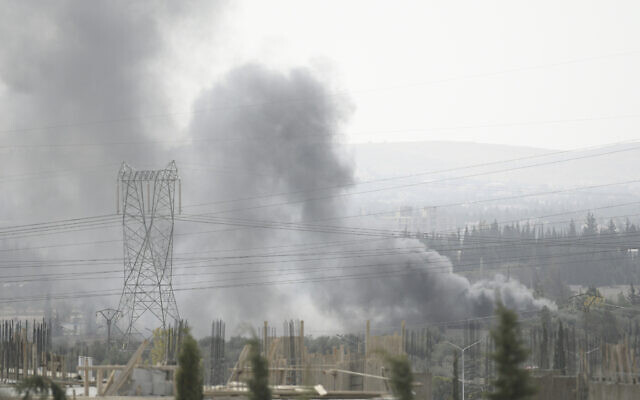 Smoke rises in the countryside of Damascus, Syria, on Oct 30, 2021, following what Syrian state media said was an Israeli strike (AP Photo/Omar Sanadiki)	Israel targeted a number of locations surrounding Damascus in a rare daytime strike on Saturday, according to Syrian media reports.The state SANA news site said the strikes were carried out using surface-to-surface missiles fired from northern Israel and that explosions were heard in the countryside surrounding the Syrian capital.	SANA said two Syrian soldiers were injured and there was “material damage” after the country’s air defense systems were activated against “hostile targets from the direction of occupied lands,” an apparent reference to Israel.	The news site claimed that the missiles were “repelled.”The UK-based Syrian Observatory for Human Rights, a pro-opposition group of unclear funding, said Saturday’s raid destroyed arms and ammunition depots belonging to Iranian forces and allied militias in Qudsaya and Dimas.	Although not unheard of, daytime strikes on Syrian targets are relatively rare.Photos reportedly of the rare daytime Israeli airstrikes near Damascus. pic.twitter.com/0lNoHCePF8— Emanuel (Mannie) Fabian (@manniefabian) October 30, 2021There was no comment from the Israel Defense Forces, in line with its policy of only publicly acknowledging strikes that are in response to attacks from Syria. I	srael has carried out hundreds of airstrikes inside Syria over the course of the country’s civil war, targeting what it says are suspected arms shipments believed to be bound for Lebanon’s Iran-backed Hezbollah terror group, which is fighting alongside Syrian government forces.	On Monday, Syrian media said Israeli missiles struck targets connected to the Hezbollah terror group on the outskirts of the town of al-Baath as well as other locations in southern Syria.	The three sites were all reportedly connected to Hezbollah’s so-called Golan File, its efforts to establish a front along the Golan border from which it can carry out attacks against Israel.	According to Syrian media, two of the sites were observation posts used by the Lebanese terror group, while the third target was a site just next to a Syrian military facility that Israel has long claimed was working with Hezbollah, the offices of Cpt. Bashar al-Hussein, commander of a reconnaissance company in the Syrian army’s 90th Brigade.	The Syrian Observatory for Human Rights, a pro-Syrian opposition organization of unclear funding, said the strikes caused “material damage,” but there was no immediate word on casualties.Later on Monday morning, in a tacit threat, the Israeli military reportedly dropped leaflets in the Syrian Golan mentioning Hussein by name and warning Syrian troops to avoid cooperating with Hezbollah. The IDF did not immediately confirm dropping the fliers, but the pages were marked with the eagle symbol of the Israeli military’s 210th “Bashan” Division, which defends that area of the border with Syria.#القنيطرة 
استمرار الطيران الاسرائيلي بإلقاء المناشير التي تفضح مواقع وتحركات ميليشيات حزب الله اللبناني على القرى القريبة من السياج الاسرائيلي في القنيطرة بعد استهداف لثلاث مواقع في ليلة أمس. pic.twitter.com/DdhUDSI2xx— Nour Abo Hasan (@nourabohsn) October 25, 2021	The alleged attack on the sites near Damascus comes a week after Israel said it received a green light from Russian President Vladimir Putin to keep up its airstrikes in Syria. 	Prime Minister Naftali Bennett and Putin agreed during a meeting in Sochi last week that the two nations would continue to implement the so-called deconfliction mechanism that works to prevent Israeli and Russian forces from clashing in Syria, a senior Israeli official said.	“The prime minister presented his world view on ways to stop Iran’s nuclear drive and Iran’s entrenchment in Syria,” he said in a statement. “It was decided to keep policies vis-à-vis Russia in place (regarding airstrikes in Syrian territory,)” said Housing Minister Ze’ev Elkin, who accompanied Bennett to act as a translator and adviser.Russia is a close ally of Syria’s Bashar Assad, has forces based and operating in Syria, and also provides Syria with its air defenses that try and shoot down Israeli jets and missiles. https://www.timesofisrael.com/israel-said-to-hit-targets-near-damascus-in-rare-daytime-syria-strike/ Suspected Iranian hack hits Israeli LGBT site; users fear leak of personal infoBlack Shadow hacking group threatens to release data after targeting numerous websites through hack of internet hosting company in IsraelBy TOI staff Today, 4:40 pm An Israeli LGBT-focused dating service was one of the many websites targeted by a hack on an internet hosting company, worrying users of a potential data leak that could expose those still in the closet.	“Atraf,” a geo-located dating service as well as a nightlife index, is a popular app and website in the Israeli LGBT community, especially in the Tel Aviv area.	Hackers, apparently linked to Iran, said Friday they had broken into the servers of Israeli internet hosting company Cyberserve, bringing down a number of widely used websites.The Black Shadow group, which Hebrew-language media reports said was Iranian, warned the Israeli company that it was in possession of data that could be leaked. The group has not confirmed that it is backed by Tehran.	“Hello Again! We have news for you,” the hackers wrote in a message circulated on social media Friday evening. “You probably could not connect to many websites today. ‘Cyberserve’ company and their customers [were] hit by us. You may ask what about Data? As always, we have lots of it. If you don’t want your Data leaked by us, contact us soon.”	It was not clear which data the hacker group would leak, but with the sensitive personal information on Atraf, users who have not come out were worried their names could be released, according to Hebrew-language media reports.	“I’m just shaking with fear,” an unnamed user of the app told the Ynet news site. “I’m a gay man in the closet, use the app quite a bit and have personal photos there… I don’t know what to do or who to turn.” The Aguda Association for LGBT Equality in Israel called Saturday for the National Cyber Directorate to “urgently act to prevent data leaks,” adding that such the release of such personal information is “a danger to [the users’] mental health.”	The directorate said on Saturday that it had warned Cyberserve multiple times in the past year that the internet hosting company was vulnerable to such attacks. The National Cyber Directorate also advised Israelis whose personal data was comprised to change their passwords, enable two-factor authentication, and remain vigilant for suspicious emails and messages.	Black Shadow stole a vast trove of information from Israeli insurance company Shirbit last year and then sold it on the dark web when the firm refused to pay a ransom.	Cyberserve’s customers include the Dan and Kavim public transportation companies, the Children’s Museum in Holon, the Pegasus travel company and the blogsite of the Kan public broadcaster.	The websites of a number of Cyberserve’s customers were unavailable on Saturday afternoon.	Last year, the Black Shadow attacked the Shirbit insurance firm and opened ransom negotiations, but the company said it wouldn’t pay, leading to the dark web sale of information stolen from the firm.	Many of Shirbit’s clients are from the public sector and images of private documents released included the vehicle registration and credit card details of an employee at the President’s Residence, as well as personal correspondence and a marriage certificate, as well as the personal details of the president of the Tel Aviv District Court.	Unnamed Israeli officials told Channel 12 news at the time of the attack that they believed a state was behind the Black Shadow attack. However, they did not name the country.	Israel and Iran have been engaged in a years-long shadow war, with Israel allegedly directing most of its efforts — including multiple suspected cyberattacks — at sabotaging the Islamic Republic’s nuclear program.	This week, an unprecedented cyberattack took down Iran’s subsidized fuel distribution system. Abolhassan Firoozabadi, a top official in Iran’s Supreme Council of Cyberspace, told state broadcaster IRIB that the attack had apparently been carried out by a foreign country, though it was too early to name suspects. He also linked the attack to another one that targeted Iran’s rail system in July.	The next day, an Iranian official tweeted in Hebrew that the “enemy’s goal” of fomenting unrest through gas shortages had been thwarted.	Numerous suspected Iranian cyberattacks on Israel were reported in recent years, including one that targeted its water infrastructure in 2020.	Microsoft said this month that Iran had increased its hacks on Israel fourfold in the past year.	“Microsoft detected an increased focus from a growing number of Iranian groups targeting Israeli entities… and with that focus came a string of ransomware attacks,” the company’s annual Digital Defense Report said.	Google has also warned of a surge in state-backed hackers, with a report focusing on the “notable campaigns” of a group linked to Iran’s Revolutionary Guard Corps. https://www.timesofisrael.com/suspected-iranian-hack-hits-israeli-lgbt-site-users-fear-leak-of-personal-info/ Suspected Iranian hackers publish user information from Israeli LGBT siteNames, locations of ‘Atraf’ clients exposed; other Israeli sites, including public transportation companies, also experience breachBy AFP and TOI staff Today, 1:18 am 	Hackers believed to be linked to Iran have breached an Israeli internet hosting company, taking down several of its sites. The hackers on Saturday night released some alleged personal information online, including from an LGBT dating site, according to Hebrew media reports.	“Atraf,” a geo-located dating service as well as a nightlife index, is a popular app and website in the Israeli LGBT community, especially in the Tel Aviv area.	According to Hebrew media sites, names of “Atraf” users and their locations were posted online. The data leak had worried users it could expose those still in the closet.	The hackers said the information leaked online represented just 1 percent of the data acquired in the breach.T	he cyberattack also hit websites including of Israeli public transportation companies Dan and Kavim, a children’s museum and public radio’s online blog, with none of the sites available to users by midday Saturday. The attack also targeted the tourism company Pegasus; and Doctor Ticket, a service that could have sensitive medical data, according to Hebrew media MORE - https://www.timesofisrael.com/suspected-iranian-hackers-publish-alleged-client-data-from-israeli-sites/ US Air Force bomber escorted by IAF F-15s in Israel flyoverThe US Air Force bomber, commonly called the "bone," was headed towards the Persian Gulf.By JERUSALEM POST STAFF   OCTOBER 30, 2021 20:09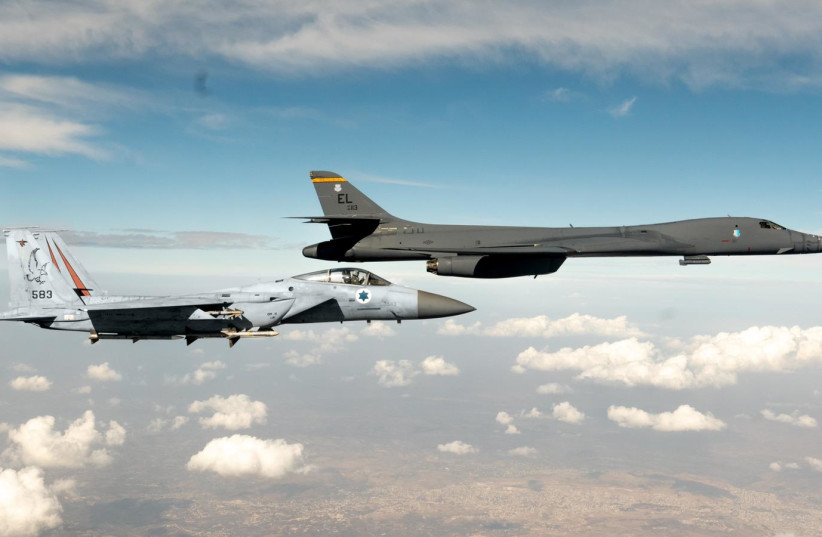 A US Air Force B-1b heavy bomber was escorted by an IAF F-15 fighter jet above Israeli airspace on October 30, 2021(photo credit: IDF SPOKESPERSON'S UNIT)		Israeli Air Force F-15 fighter jets escorted an American B-1 heavy bomber above Israeli airspace on Saturday, the IDF reported on Saturday evening.	The US Air Force bomber, commonly called the "bone," was headed towards the Persian Gulf.	The IDF noted the flight is part of the joint strategic cooperation with US forces in the Middle East.	In March, a United States Air Force B-52H "Stratofortress" bomber flew over the Persian Gulf before the plane was spotted in Israel heading back to its US base.	The flyover could be construed as a message to Iran, as US President Joe Biden is undertaking attempts to bring the Islamic Republic back to the negotiating table as it continues its advancement towards nuclear capabilities. 	Last week, Iran's top nuclear negotiator Ali Bagheri Kani stated that the talks with six world powers will resume by the end of November.	However, the Iranian Foreign Ministry said sanctions imposed by the US Treasury Department on Friday against Tehran's military drone program could harm those talks as they "contradict behavior of the White House (which) speaks of its intention to return to the nuclear accord." https://www.jpost.com/israel-news/us-air-force-bomber-escorted-by-iaf-f-15s-in-israel-flyover-683566 Defense Minister Gantz held covert security meetings in SingaporeDestination ostensibly barred from publication, but revealed by some Hebrew-language media; Asian nation said to be a significant importer of Israeli goods, including armsBy Emanuel Fabian and Tal Schneider Today, 7:53 pm 	Defense Minister Benny Gantz conducted a secret five-day trip to Singapore last week, which included security-related meetings.
	Gantz’s destination is still ostensibly under a gag order, but several media outlets including Yedioth Ahronoth and Haaretz published the matter over the weekend.
	Gantz’s office had initially said Sunday that the location would be okayed for publication after his return on Thursday. But then Thursday, the Defense Ministry said the matter had been barred for publication indefinitely.
	It was not clear why Gantz’s destination had been placed under gag order, as Israel and Singapore have long enjoyed open relations. And former prime minister Benjamin Netanyahu met with his counterpart in the small Asian country in 2017.
	Sources involved in the matter told The Times of Israel’s sister site Zman Yisrael that it was Singapore that had asked to keep the meeting under wraps, with Israel apparently complying with the request.
	There was no information on the meeting in Singaporean media.
	Still, even after Yedioth Ahronoth and Haaretz circumvented the censorship order on Friday, the Israel Defense Forces military censor still continued to bar other media outlets from publishing the details.
	The two countries established diplomatic relations in 1969, but have ties dating back to 1965, when Israeli military advisers covertly assisted Singapore after its declaration of independence.
	Singapore is Israel’s second-largest export destination in Asia after India, which is said to also include arms, considering a significant portion of Israel’s exports is defense-related.
	The Singapore Air Force’s 116th squadron uses Hermes 450 drones, manufactured by the Israeli Elbit Systems defense contractor.
	Israeli arms giant Rafael Advanced Defense Systems has also previously attended the Singapore Airshow, where it once unveiled a new laser defense system. https://www.timesofisrael.com/defense-minister-gantz-held-covert-security-meetings-in-singapore/ Gantz planning series of moves to strengthen PA’s economy — TVReported plan includes approval of additional Palestinian housing units in Area C, authorizing more work permits; defense minister to visit US next monthBy TOI staff 31 October 2021, 12:44 am 	Defense Minister Benny Gantz is reportedly planning a series of moves to strengthen the Palestinian Authority economy in the coming weeks, in a goodwill gesture aimed at currying favor with Washington, according to a television report on Saturday.	Gantz will seek to approve additional housing units for Palestinians who live in the West Bank’s Area C, which is under full Israeli control, in addition to the 1,300 units that are expected to be authorized on Sunday, according to Channel 12.	Israel would also legalize the status of more undocumented Palestinians, after 4,000 were approved last week, mostly in the West Bank, according to the report. There had previously been a decade-long freeze in which almost no such requests were authorized.	Gantz was also planning to expand the work permits for Palestinians to other sectors, including tech; build additional gas stations in the West Bank; set up a forum to consider allowing Palestinian tourists into Israel; and other steps, the report said.	According to the network, Gantz will also head to Washington for high-level meetings next month. The defense minister’s visit will likely focus on Iran’s nuclear program, but the approval of new settlement building was also expected to be on the agenda.	The US has criticized Israel’s approval of thousands of new housing units in the West Bank this week.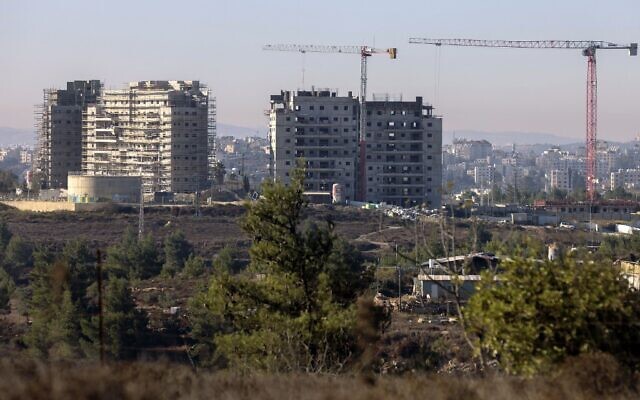 New apartments buildings under construction in the Beit El settlement in the West Bank with the Palestinian city of Ramallah in the background, October 13, 2020. (Menahem Kahana/AFP)	Gantz in August met with PA President Mahmoud Abbas, the first such public meeting between high-level Israeli and Palestinian officials in over a decade. At a briefing following the meeting, Gantz called for the PA to be bolstered as a bulwark against Hamas and other terror groups.	“I told Abbas that we aren’t going anywhere and that the Palestinians aren’t going anywhere. I went to the meeting in order to build confidence and preserve the interests of the State of Israel and the important ties we have with the Palestinian Authority, which I believe we need to strengthen,” Gantz said at the time.	The defense minister in August said Israel had offered to transfer the Palestinian Authority NIS 500 million ($155 million) in order to keep the cash-strapped government afloat.	The arrangement announced by Gantz, which he described as a loan, will allow the Israeli government to effectively circumvent a law passed in 2018 that requires it to offset any payments made by the PA to Palestinians wounded, jailed, or killed by Israel — including avowed terrorists — by withholding the same amount from the Palestinian tax revenue that Israel collects.	Instead, Israel will loan the PA approximately NIS 500 million, and pay itself back next June out of the roughly NIS 600 million ($186 million) it withheld earlier this summer and put in escrow, which was estimated to be roughly the same as what Ramallah paid out in salaries to terror convicts and families of so-called martyrs in 2020.	Also in August, the cabinet voted to increase the number of work permits for West Bank Palestinians by 15,000 amid calls by Israeli officials to strengthen the ailing Palestinian Authority economy. The new permits were granted to Palestinians working in the Israeli construction sector. https://www.timesofisrael.com/gantz-planning-series-of-moves-to-strengthen-pas-economy-tv/ The first question is “How much of the loan  funds will actually go into the pockets of the “PA” ‘leadership’. ( Probably guess “large’ on that one) The second question is will any of the money be used for the establishment of “PA” infrastructure or to provide any form of enterprise to help the “PA” people actually become more independent? (not much you can bank on that). The third thing is “will the ‘loan’ ever get paid back? Naw! - rdb]                         	Former Obama adviser: Straightforward Bennett a ‘healthy break’ from NetanyahuBen Rhodes tells podcast he appreciates that Israel’s new PM is ‘candid’ about his views, welcomes leaders who don’t seek ‘a public fight to help their politics back home’By TOI staff Today, 10:20 pm 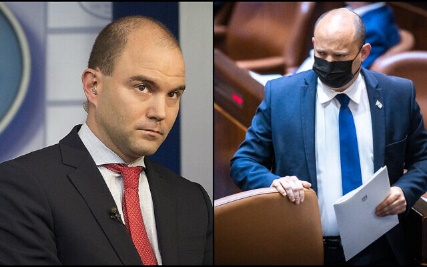 Former Deputy National Security Adviser Ben Rhodes (left) to then-US president Barack Obama in the White House, on April 7, 2015; Prime Minister Naftali Bennett (right) at the Knesset, on October 18, 2021. (AP Photo/Pablo Martinez Monsivais; Olivier Fitoussi/Flash90) 	A top adviser to former United States president Barack Obama has spoken positively of Naftali Bennett, Israel’s new prime minister, saying he may be a hard-right nationalist but he’s “at least a straightforward” Israeli leader, compared to former premier Benjamin Netanyahu.	Speaking to Yonit Levi of Israel’s Channel 12 news and Jonathan Freedland of The Guardian on the Unholy Podcast this week, Ben Rhodes, the former US deputy national security adviser for strategic communications, said moving past the Netanyahu era, “even to a government that doesn’t embrace the policies I would recommend on certain issues, it is a healthy break.”	“Just having an Israeli prime minister or a foreign minister wanting to come to the US and engage US officials for a purpose other than humiliating them or picking a public fight to help their politics back home,” Rhodes said.	“I can’t tell you how corrosive that was. Every interaction we had with Netanyahu through the last few years [of the Obama administration], he would use it… to pick a fight, just for the sake of picking a fight back home,” he added.	Rhodes said he personally much prefers a leader like Bennett, who is more “candid” and open about his views. “This was part of my frustration as we get deeper into the Obama years. It was evident to me that Netanyahu’s stated openness or commitment to a Palestinian state was obviously not what he believed,” he said.	“It was about having a process so that there was a process so people would point to it,” Rhodes said.	“If it is Bennett over time, I would much prefer a politician of the right who is at least straightforward and laying it out on the table so we can talk about it,” he added.	Netanyahu and Obama disagreed on many professional subjects, from Iran to the Palestinians. Over the years of Obama’s presidency, their bickering turned into a highly acrimonious relationship, particularly in the wake of Netanyahu’s vocal objections to the 2015 nuclear deal with Iran and his efforts to bypass Obama to block the accord — including through a speech to a joint session of Congress in which he urged legislators to oppose the deal the US president was attempting to broker.	Some have even asserted that it was Obama himself who gave the interview to The Atlantic in which an unnamed official mocked Netanyahu as “chickenshit.” https://www.timesofisrael.com/former-obama-adviser-straightforward-bennett-a-healthy-break-from-netanyahu/ [I would remind you that the Obamanation tolerated no challenges or corrections for his actions. He was much to insecure for that because he was in for the show. – rdb]Top health official given security detail after death threatsPolice minister says Sharon Alroy-Preis ‘highly threatened,’ adds other top Health Ministry officials could be provided protection if neededBy TOI staff Today, 10:01 pm 	Police have ordered a full-time security detail to a senior health official after death threats were made against her.	A joint statement Saturday from the Israel Police and Health Ministry said Dr. Sharon Alroy Preis, head of public health services at the ministry, was already being accompanied by security guards.	The statement also said the Health Ministry recently set up a special hotline for employees to report “slander and threats” against them.	“The Health Ministry is working in close cooperation with police and all reports of threats against any ministry employee are examined and dealt with in accordance with the information and security assessments,” the statement said.	Public Security Minister Barlev, whose ministry oversees the police, told Kan news that Alroy-Preis was currently classified as “highly threatened.” He said the ministry would consider providing security for other senior health officials if necessary.	Police are working to track down those behind the threats and have received two complaints, Barlev added. MORE - https://www.timesofisrael.com/top-health-official-given-security-detail-after-death-threats/ PM: Israeli tech must pivot from making cool apps to fighting climate changeAhead of trip for COP26 climate talks, Bennett says government will cut red tape and increase funding; says Israel must work with neighboring countries on water and energy projectsBy TOI staff Today, 2:48 pm 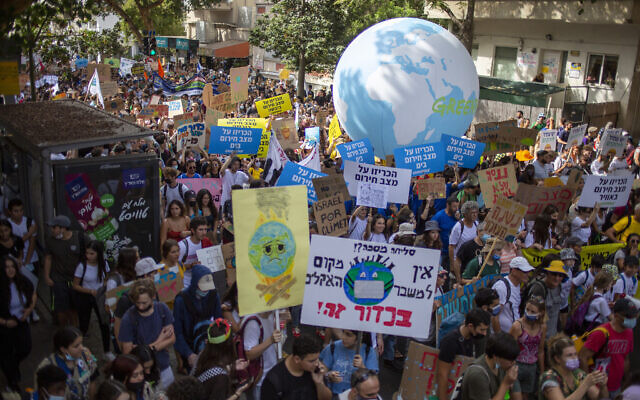 Thousands march through Tel Aviv to call for government action on climate change, on October 29, 2021. (AP Photo/Ariel Schalit)	Prime Minister Naftali Bennett said in an interview published Saturday, the day before the start of the United Nations Climate Conference, that Israel’s tech sector must pivot toward the battle against climate change.	Although Israel is a small country and its pledge to be carbon neutral by 2050 will make a relatively small difference on a global level, Bennett told London’s Times newspaper, Israel’s tech sector has the potential of having a huge impact. [Biting into the poison apple of the globalists. – rdb] 	“For the world to get to zero emissions by 2050, changing our behavior will do less than half the job. The other half will come from technology that has yet to be developed. That’s where Israel has to lead,” he said.
	However, Bennett admitted that the climate crisis was not a priority for Israel’s tech community and that he had to find a way to get “Israeli entrepreneurs to pivot from making another cool web app to pivot to working on something with significance.”
	The premier noted that one of the issues was that climate change solutions do not bring immediate success to entrepreneurs in the way that other technological developments do, and that there were too many bureaucratic hurdles in the way.
	Bennett told The Times that he plans to fix the situation by cutting red tape “with a machete” and by ensuring the government — on both a local and national level — as well as the utility companies, will sign up as early customers for any potential tech.
	Bennett also said that the government would need to match venture-capital firms in funding in green technology so that “we share the risk while they enjoy the profits.”
	The premier also said that green technology is a way to provide regional stability and for neighboring countries to work together.	“We have a huge potential in the region to create partnerships in the energy field. Israel is a very small state, in territorial space. We’re in a region where water is scarce must most of our neighbors don’t lack for empty desert space, and in 2021, that space means energy. And energy means water,” he said.
	Israel is already a world leader in desalination projects, with some 75 percent of the country’s drinking and industrial water supplied by five plants on the Mediterranean coast.
	But Bennett told the newspaper he wants to see this taken further, with regional partnerships involving massive fields for the production of solar energy which will in turn power more desalination plants.
	“It’s an economic model we didn’t have 20 years ago, but today, thanks to technology, we can both improve the production of renewable energy and increase the water supply,” he told The Times.
	Bennett said he has begun discussions on the potential projects with countries in the region.
	“We have an interest that the peace we have with Jordan and Egypt will trickle down also to benefits for consumers so they literally feel the fruits of peace,” Bennett said. “Until now, the peace with our neighbors has remained at the diplomatic-political level, but the fruits didn’t trickle down.”
	Bennett is set to attend the United Nations Climate Conference that kicks off on Sunday, and will lead a 120-strong delegation to the COP 26 Glasgow talks.
	The interview was published the day after Bennett and Energy Minister Karine Elharrar announced that Israel will join the growing number of countries pledging to be carbon neutral by 2050.
	The move upends the policy of the previous government, announced in April, which was to cut carbon emissions by 80% across the board by that year and emissions from the electricity sector in particular by up to 85%.
	Going carbon neutral means balancing the amount of carbon emitted with the amount that is taken out of the atmosphere and stored. Most developed countries, which are responsible for 70% of global emissions, have already declared that by 2050 they will achieve zero emissions.
	According to the Prime Minister’s Office, the steps Israel will take include developing technology for green energy, storing it (Israel will depend mainly on solar energy and will need to store some of it for cloudy days and for the night), trapping carbon, and educating consumers on energy conservation.
	Earlier this week, the State Comptroller issued a stinging report on the lack of action taken by successive Israeli governments over the past decade to prepare the country for the looming climate crisis.https://www.timesofisrael.com/pm-israels-tech-sector-must-pivot-from-making-apps-to-fighting-climate-change/ Abracadabra: Israel Museum exhibit explores Jewish magicThe exhibition features rare artifacts, which were intended to protect their bearers from ill health or misfortune, others aimed to impart households with protection; an earliest known instance of Shema prayer could be found in the showcaseThe Media Line |  Published: 10.30.21, 15:52 
	What separates religion from magic? How is the Jewish world connected to magic and why did certain prayers become associated with protective rituals? A new exhibition at the Israel Museum in Jerusalem attempts to answer these thorny questions.
	Titled “Hear, O Israel: The Magic of the Shema,” the show hones in on the Shema, an important Jewish prayer that has been recited for millennia. The first verse of the Shema – “Hear, O Israel: the Lord is our God, the Lord is one” – comes from Deuteronomy and expresses the centrality of monotheism to the Jewish faith.
	
	Gold amulet with the Shema written in Greek letters, third century, Halbturn Austria (Photo: Israel Museum)
	Observant Jews recite it several times a day, including before going to sleep. Due to a biblical commandment, the verses of the Shema are also affixed to the doorposts of Jewish households in the form of a mezuzah, as well as included within tefillin (or phylacteries), which are worn during some prayers.
	But as the exhibition at the Israel Museum demonstrates, the prayer was also incorporated into Jewish amulets since ancient times. At the show’s entrance lies a small yet curious-looking piece of gold plate in a glass display case. Dating back to the third century CE from Austria, the first verse of Shema is written on it in Greek letters that are barely visible to the naked eye.
	According to Nancy Benovitz, one of the exhibit’s curators and a senior editor in the museum’s archaeology department, this gold plate is the earliest known instance of the Shema being used in a Jewish amulet.
	“It was rolled up and put in a little case,” Benovitz said, adding that the amulet was found buried alongside a young child. 
	Next to this intriguing object is a silver armband, inscribed with the first two paragraphs of the Shema prayer and Psalm 91:1 in Greek. This sixth-to-seventh-century piece is originally believed to be from either modern-day Israel or Egypt.
	It was this armband-amulet that catalyzed Benovitz to seek out other surprising examples of the Shema being used for protective magic. “It says in the Bible that you can’t go to sorcerers and shouldn’t allow sorcerers to live, but we’re not exactly talking about sorcery,” she related. “We’re talking about beneficial practices.”

Amulet-armband inscribed with the first two paragraphs of the Shema prayer and Psalm 91:1 in Greek  (Photo: Israel Museum)
		The amulets, charms, and spells at the Israel Museum were intended to protect their bearers from ill health or misfortune, while others aimed to impart households with protection.
		A fascinating series of rare magic pottery bowls from fifth- to seventh-century Iraq reflect a curious magical practice that was once used by both Jews and non-Jews alike in Babylonia. At the center of the bowls are drawings of strange figures – demons, apparently – surrounded by quotes from the Bible that were written in order to trap them inside.
	“They’re actually magic traps for demons,” explained Dudi Mevorah, curator of Hellenistic, Roman, and Byzantine archaeology at the Israel Museum. “It’s a specific thing that exists only in Babylonia between the fifth and seventh centuries CE, mostly written in Aramaic,” he said.
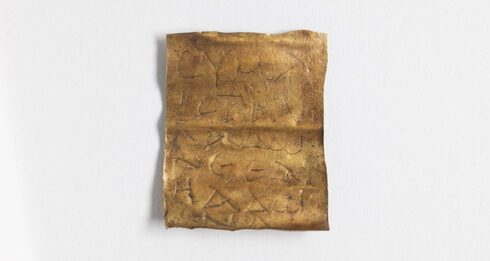 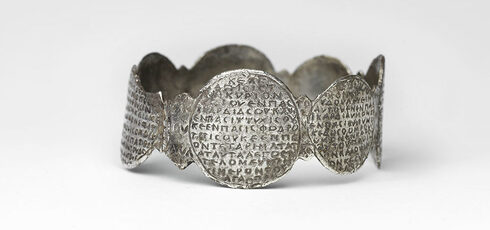 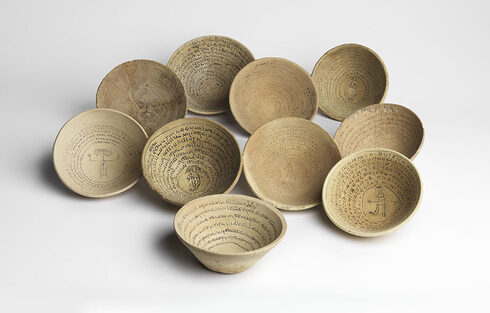 Magic bowls from present-day Iraq, which date back to the fifth- to seventh-century Iraq CE (Photo: Israel Museum)
	The bowls were fairly inexpensive to procure and were buried beneath the floor of a household or shop for good luck. “You write the spell within the bowl, you sometimes draw the demon at the center of the bowl – so that he’s trapped both by the bowl and by the spell itself,” Mevorah said.
	The museum exhibition provides many other such examples of magical rituals, including manuscripts on kabbalistic practices. It culminates with a row of displays that focus on how the Shema was used in ritual objects prescribed by Jewish law, such as tefillin (phylacteries) and mezuzot. Both are essentially cases that contain scrolls with the words of the Shema.	The juxtaposition of these ritual objects with the other magical items nearby is intended to raise questions about the relationship between religion and magic. Can tefillin and mezuzot also be viewed as amulets?
	“If you look back at the Jewish tradition you [can] see that there’s magic even in Bible,” Benovitz affirmed. “It’s just that the word magic that throws people off but really, it’s very much part of our culture. There’s magic in the Talmud, in rabbinic texts, and all sorts of Jewish contexts.
	“What’s the difference between religion and magic? Can you really draw a line between them?” she asked. “The answer is: It’s very hard and scholars have been trying for hundreds of years to define the two.” https://www.ynetnews.com/travel/article/rjgvprruy No political resolution, no jobs: Palestinians warn Jenin is ‘ticking time bomb’A close friend of one of the Gilboa Prison escapees, who sought refuge in the West Bank city, says the escape attempt combined with continued Israeli military's incursions, have raised tensions in the refugee camp 'manyfold'The Media Line |  Published: 10.30.21, 19:16 	Jenin, located in the northern West Bank, is one of the most well-known Palestinian refugee camps. The camp, which sits on an area no larger than one square kilometer, is home to roughly 17,000 people.	Israel conducted a massive military operation in the Jenin refugee camp in 2002 during the second Palestinian uprising, or intifada, when dozens of Palestinians were killed and hundreds more were arrested. The Israel Defense Forces claims that at least 23 of its soldiers, among them 13 reservists, were killed in the city in just that one day.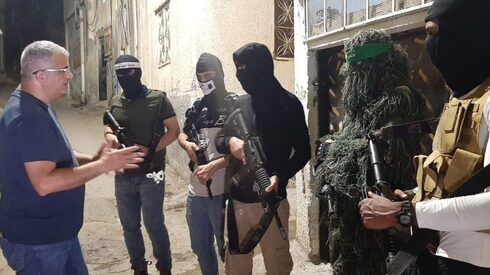 Masked gunmen from different Palestinian factions speak to The Media Line reporter Mohammad Al-Kassim while on patrol at the camp on October 26, 2021 (Photo: Noor Khatib/The Media Line)	Tension spiked in the city of Jenin and the refugee camp in September when six Palestinian prisoners escaped from an Israeli prison; the last two prisoners, who were captured two weeks after the escape, later sought refuge in the camp and the city.	Jamal Hwail, who spent 11 years in an Israeli prison, is a close friend of one of the escapees, Zakaria Zubeidi. Hwail said that following the daring escape attempt, the camp is a “ticking time bomb.”	“It’s always been tense here. But the heroic operation and the subsequent focus on the city and the camp raised tension manyfold,” he said.	Hwail, who is a member of the Fatah Revolution Council and a former member of the Palestinian Legislative Council who is active in the refugee camp, warns of an imminent eruption and armed confrontation between local fighters and Israeli forces.	He points out that continued Israeli military incursions into the camp, and the arrest of activists, will keep the situation simmering.	“It’s inevitable and may spread to the rest of the West Bank due to the continuation of the occupation,” he said.Hwail, who holds a doctorate in political science and lectures at the American University in Jenin, says “the continuation of Israeli violations against the Palestinians, the absence of a political resolution, and other social and economic reasons push us to confront the occupation.”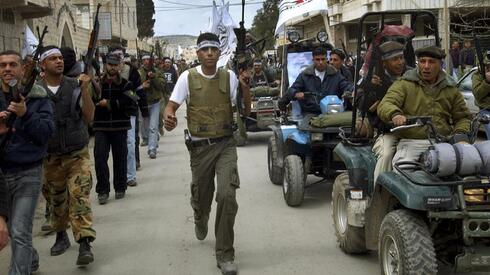 Zakaria Zubeidi, center, then local leader of the Al Aqsa Martyrs Brigades and other militants march in the West Bank town of Jenin during a rally to mark the third anniversary of the assault by the Israeli army on the Jenin refugee camp  (Photo: AP)	He says that there is a general state of frustration prevailing among the camp youth due to the depressed economic situation inside the camp, which is creating an environment ripe to spiral out of control and “explode in everyone’s face.”[Just where are there terrible economic and social problems there? Because their ‘leadership’ steals the funds that go to the “PA” and puts it in their own private accounts – rdb]	“The camp residents are refugees, and when there is no political resolution, other problems will emerge from this. We live in overcrowded neighborhoods, there’s a lack of jobs and no real source of livelihood, the economic situation is bad, and poverty is the best incubator for drugs and extremism,” Hwail said.	Jenin has been a major source of headaches for Palestinian President Mahmoud Abbas and his security forces.	Many residents of the city and camp accuse the PA of marginalizing them and leaving them out of the authority’s economic plan. While many cities saw economic growth in the last decade, Jenin residents have seen very little come their way.	Abdul Rahman Faraj, 21, was arrested by the Israeli army and spent eighteen months in prison. He says he was released without any charge.	Faraj said that he doesn’t have a job, and he says he’s struggling as work opportunities at the camp are almost nonexistent.“	I want to get married and have a car. I have no ambitions. At any moment I could be martyred,” he said.	His friend, Islam Dabaya, 22 and unemployed, said that, when he was 16, he was seriously wounded in the back by Israeli gunfire. Dabaya says young men his age are “at risk of being injured, arrested or martyred.”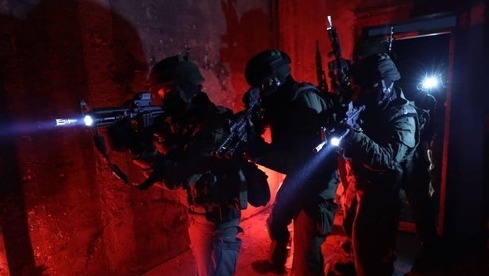 Israeli troops raid near Jenin in operation to arrest Hamas operatives last week (Photo: Israel Police)	Dabaya paints a dark picture for his future and the future of those living at the refugee camp.	“There is no future. We are here in the camp waiting for how and when we will die. There are no jobs, we don’t work, and we don’t have responsibilities. We live without hope,” he said.	Raafat al-Saadi’s story is no different from many others in the refugee camp; he was also wounded and spent nine months in the hospital, undergoing eight operations.	“I am one of many young people who were injured in the camp. Ninety-nine percent of the camp were injured, killed or captured. This is camp life. I got three bullets in my body,” Saadi said. [So what were you doing that caused you to get 3 bullets? They didn’t just happen there. Don’t do the crime if you can’t do the time, - rdb]	He accuses the PA of not doing enough to help him and the residents of the refugee camp.   [Victim mentality always in this group and you see it very  bad in their ‘leadership’ who have  been whining victims for years. Rdb]	“A message to the Palestinian presidency and the world: I invite them to come to see the camps, especially Jenin camp, which presented the martyrs and the wounded, and to see the suffering that we live in,” he said.	The Israeli military has intensified its operations in the Jenin area, and that has put people here on edge.	In the Jenin refugee camp, most of the fighters are affiliated with the ruling Fatah movement, but Al-Quds Brigades, the military arm of Islamic Jihad, is gaining ground, and so is Hamas, which also has a growing presence.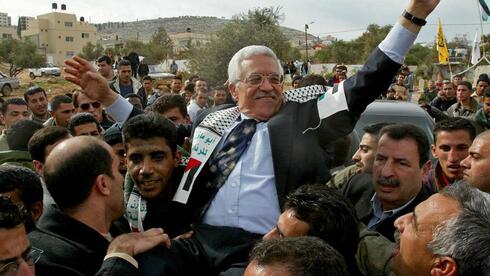 Then-interim Palestinian leader Mahmoud Abbas, and front-runner in the upcoming presidential elections, is carried by the Al Aqsa Martyrs' Brigades leader in West Bank, Zakaria Zubeidi, center left, during a campaign visit to the Jenin refugee camp (Photo: AP)	Dozens of young, masked Palestinian gunmen freely roam the streets and narrow alleys of the Jenin refugee camp; they say they are ready to fight.	Embracing his M-16, Bahaa Sabarini, who lost his brother, Deyaa, in a shootout in August with Israeli forces in Jenin, said during a memorial service for his brother that he won’t “back down” and will continue on the same path. “We have a message to the occupying state, Israel, that in Jenin camp we will remain steadfast, and we will continue to resist until the last day of our lives. We are not afraid, and all the camp wants martyrdom,” he said.
	Many of the gunmen are between the ages of 16 and 30, come from poor families which are struggling financially and have either lost a father, brother or close family member during clashes with Israeli forces.
	Hwail says the Israeli media negatively portrays residents of the refugee camp. “They exaggerate the number of weapons and fighters in the city and the camp, making it sound like we have an army. I don’t know their motive, really,” he said.
	He explains that rising tension in Jenin is a result of Israel’s policy toward the Palestinians in different parts of the West Bank.
	“In the eyes of many, Jenin camp is the capital of Palestinian resistance and armed struggle, and a constant reminder to the Palestinian people that national unity and resistance is the solution to the occupation,” Hwail said.
	He says there is an ongoing and systematic war on all levels conducted by Israel against the Palestinian youth.
	“Jenin after 2002 has been worked on at all levels,” Hwail said. Israel has brought in experts in sociology in an attempt to reengineer society inside the camp, he explains, in particular harming the camp’s youths by facilitating their use of drugs and available weapons to increase internal violence.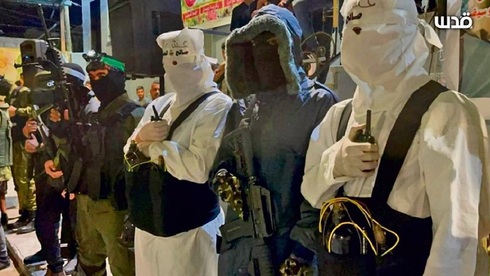 Militants in Jenin wearing fake suicide vests (Photo: Facebook)		In the northern West Bank, Israel’s military faces a real challenge in the city of Jenin and in its camp. Unlike other areas in the West Bank, where there are no major confrontations when the Israeli army enters, soldiers are always pelted with stones and firebombs, making storming the camp costly.	Last summer, a bloody clash at dawn between Israeli soldiers and Palestinians inside the camp left four Palestinian residents dead.Sabarini warns the Israeli army against attempting to again storm the camp, saying that the fighters will not stand idly by.“My message to the Israelis is that, in any attempt to storm the camp, we will be on the lookout for them and we will resist with all our might; with explosive belts, bullets. (Israel) is an enemy who only understands the language of blood,” he said.
	Jibril Zubeidi, whose well-known brother is one of the six prisoners who temporally escaped from an Israeli prison, said that the current situation is tense.
	Zubeidi explained that the deep political internal division between Fatah and Hamas isn’t felt at the camp.
	“There is solidarity among all the resistance fighters,” he said, adding: “It is different at the camp, the social bond in here is unbreakable.”
	“Here we have no division. Inside the camp there is no division. No Fatah, Hamas and (Islamic) Jihad and Popular Front. This message must be circulated, and the political echelon must understand it, which is that they leave their narrow partisan differences and not impose them on us as a people. We don’t want a split,” he said.
	There is an abundance of firearms in the camp, but it is no match for the Israeli military’s weapons.
	“As for the resistance weapon in the camps, it is known that it enjoys secrecy and is not intended for display or personal use; they are very expensive and difficult to get, some are locally manufactured but they are not the best,” Zubeidi said.
	Meanwhile, Jenin remains calm on the surface, but it’s not far from the breaking point.
	“They may arrest hundreds, and kill dozens, but this people will not be broken and will continue to resist, and this is the inevitable and natural relationship between the occupier and the people,” Zubeidi said.
	Palestinian security forces are afraid to go into Jenin refugee camp and have been unable to take control there, even though it poses a threat to the stability of the PA and Abbas’ rule.
	
	Militants in Jenin  (Photo: Reuters)
		Activist Mohammad Rashid said that the Palestinian Authority’s security services in Jenin and throughout the Palestinian territories under PA control are weak, “maybe with the exception of Ramallah, look around and you’ll see other factions and they can’t do anything about it.”
	The PA under Abbas has attempted to collect all weapons from Jenin, and from many other refugees camp in the West Bank, in an attempt to assert its control and authority. But they’ve failed to find all the weapons.
	“We are free people. God created us free. We do not want anyone to oppress us, kill us, capture us. We think about freedom,” says Zubeidi. “We are free people and will stand up to injustice no matter who it is.”
	Zubeidi summed up what people in the camp dream about: “You are talking to a 36-year-old person and I have never been to the sea. I don’t know what the sea is. I don’t know what a plane means, I don’t know what a train means. I don’t know technology. Other than Jenin refugee camp and Jenin governorate, I do not know. I am 36 years old. What is the luxury I live? What luxury are you talking about?”
	Refugee camp residents say they are not interested in a fight with Israel if it meets their demands.
	“The release of prisoners, no incursions into the camps, the return of the bodies of the martyrs. We deserve to live freely, we are not terrorists, we are Palestinians,” Sabarini said. https://www.ynetnews.com/magazine/article/bk5dotdut 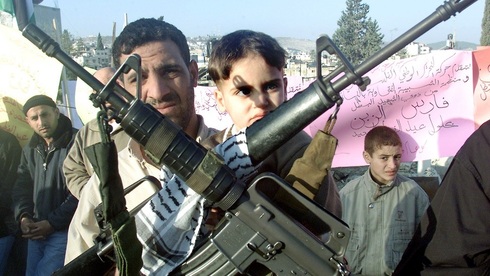 [This rather lengthy expose on the hard life and problems of the “PA”  is a great example of the Islamic problems going back to Ishmael. – the wild ass of a man that is constantly against his brother. Everyone else is to blame for their problems. The take little initiative to work themselves out of their situation which can be done because some have. And if they don’t have Israel to blame and fight they will fight among themselves. It is nearly always a cultural can’t win situation and I will agree that those in ‘leadership’ are literally no help and only aggravate the situation. They want them poor, uneducated, angry an ready to be ‘reactive’ when they want it for their political purposes. Rotten to the core. – rdb]Sudan’s security forces shoot dead 2 anti-coup protesters — doctorsThousands of Sudanese march in streets against dismissal of civilian government, as West calls for military leaders to show restraintBy Samy Magdy Today, 5:39 pm 	CAIRO (AP) — Sudanese security forces shot dead two people Saturday during mass protests against the country’s recent military coup, a doctors’ union said. The shootings came despite repeated appeals by the West to Sudan’s new military rulers to show restraint and allow peaceful protests.	During the protests, thousands of Sudanese marched into the streets, chanting “revolution, revolution” to the sound of whistles and drums, to protest against the coup that is threatening to derail the country’s fitful transition to democracy.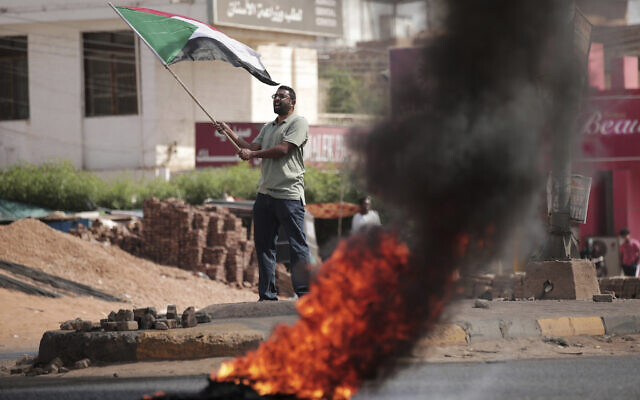 A man waves the Sudanese national flag as he chants slogans during a protest in Khartoum, Sudan, on October 30, 2021. (AP Photo/Marwan Ali)	Pro-democracy groups had called for protests across the country to press demands for re-instating a deposed transitional government and releasing senior political figures from detention.	The United States and the United Nations had warned Sudan’s strongman, Gen. Abdel-Fattah Burhan, that they view the military’s treatment of the protesters as a test, and called for restraint.B	urhan has claimed that the transition to democracy would continue despite the military takeover, saying he would install a new technocrat government soon. The pro-democracy movement in Sudan fears the military has no intention of easing its grip, and will appoint politicians it can control.	Saturday’s protests were likely to increase pressure on the generals who face mounting condemnations from the US and other Western countries to restore a civilian-led government.	Crowds began to gather Saturday afternoon in the capital of Khartoum and its twin city Omdurman, Marchers chanted “Give it up, Burhan” and “revolution, revolution.” Some held up banners reading, “Going backward is impossible.”https://www.timesofisrael.com/sudans-security-forces-shoot-dead-2-anti-coup-protesters-doctors/ Government watchdog sues for Fauci's financial disclosuresHe 'wields unrivaled political power in our federal government'By Bob Unruh Published October 30, 2021 at 5:00pm 	A government watchdog has sued the federal government on behalf of OpenTheBooks.com to obtain access to Anthony Fauci's financial disclosure records as well as royalties paid to employees of the National Institutes of Health. "No one is above the law including Dr. Anthony Fauci," said Adam Andrzejewski, the CEO of OpenTheBooks of Joe Biden's top COVID-19 adviser.	Fauci has been in the news almost constantly since the pandemic began, but not necessarily in a good way all the time. He's lectured Americans over and over on what he believes is their proper behavior during a pandemic, which is to give up their rights.	But he's also faced criticism for flip-flopping on issues – or as some critics have charged, lying to the public.	He's also been criticized for the fact the American government has contributed financially to research that included work on "gain-of-function" research which is intended to take threats like coronavirus and make them worse.	He's repeatedly denied that but documents from the NIH show that it did happen.	Andrzejewski continued, "It shouldn't take a subpoena or a lawsuit to force open basic employment documents that executive-level federal bureaucrats are required by law to file."	"Anthony Fauci wields unrivaled political power in our federal government, so it is urgent the American people have full access to his financial disclosures,” said Judicial Watch President Tom Fitton. “That we had to file a federal lawsuit about Dr. Fauci’s financial disclosures and other basic employment information raises a host of concerning questions.”	The organization said it filed a lawsuit in federal court in Washington, D.C., after the NIH failed to comply fully with three FOIA requests regarding Fauci's records.Sought are "All employment contracts, modifications and addendums since hiring as Director of National Institute for Health, National Institute of Allergy and Infectious Diseases" as well as his "Any confidentiality documents, conflict documents, and economic interest disclosure documents."	The further seeks access to his "current job description" and "Any confidentiality agreements, conflict of interest documents, and economic interest disclosure documents pertaining to calendar year 2020 to the present."	Finally, the groups seek "A complete list/database of all personal royalties paid (including, but not limited to, FY2020) to current and former National Institutes of Health employees for work done while they were federally employed. The list/database should include, but not be limited to, the royalty recipient’s name, the amount of the royalty, the reason for the royalty, the date the royalty was paid, and the name of the entity paying the royalty."	Fauci is the head of the National Institute of Allergy and Infectious Disease, a part of the NIH, and in that position advised President Trump first on COVID issues, then Joe Biden.	Last January, OpenTheBooks discovered that Fauci makes more money, $434,312, than any other federal worker, including the president, and a large portion of that came in a special "permanent pay adjustment" to "compensate him for the level of responsibility … especially as it relates to his work on biodefense research activities."	Explained OpenTheBooks, "In other words, Fauci was paid to prevent future pandemics."	Judicial Watch explained it found emails and other records from NIAID officials regarding the Wuhan Institute of Virology in Wuhan, China, the likely source of the COVID-19 disaster, revealing collaborations between the two.	"Also in July 2021, Judicial Watch uncovered CDC records showing that Facebook coordinated closely with the CDC to control the COVID narrative and 'misinformation' and that over $3.5 million in free advertising given to the CDC by social media companies," Judicial Watch reported.	In June 2021, Judicial Watch revealed that the NIAID under Fauci gave the Wuhan lab $826,000 for bat coronavirus research from 2014 to 2019. https://www.wnd.com/2021/10/government-watchdog-sues-faucis-financial-disclosures/ [ Me thinks a hanging is in order. – rdb]Covid vaccinations ‘not sufficient’ in preventing Delta variant spread, almost equal to unvaccinated – UK study 30 Oct, 2021 17:00 	A new study has found that though Covid-19 vaccinations lower the chance of hospitalization and death in the case of infections, those inoculated can spread the Delta variant as easily as those not. 	Researchers looked at over 600 people in the UK over the course of a year for the study, done by Imperial College London and the UK Health Security Agency (HSA) and published this week in The Lancet Infectious Diseases journal. 	“Although vaccines remain highly effective at preventing severe disease and deaths from COVID-19, our findings suggest that vaccination is not sufficient to prevent transmission of the Delta variant in household settings with prolonged exposures,” the study declares.  severe medical problems’ 	In their analysis of “densely sampled household contacts exposed to the Delta variant,” researchers found 38% of those unvaccinated got Covid, while 25% of those vaccinated got it. 	Vaccinations are more effective at stopping the spread of other variants, such as Alpha, reducing spread by approximately 40 to 50%, according to the study. 	The study also claims that the viral load, the amount of a virus in one’s body, is similar among the vaccinated and unvaccinated, though the virus dissipates quicker in vaccinated individuals, according to the findings. 	“Fully vaccinated individuals with breakthrough infections have peak viral load similar to unvaccinated cases and can efficiently transmit infection in household settings, including to fully vaccinated contacts. Host–virus interactions early in infection may shape the entire viral trajectory,” the paper reads. 	Health officials have continuously warned the public the Delta variant is the most deadly and transmittable coronavirus variant and even vaccinated individuals can spread it. 	Researchers behind the Lancet study claimed ‘booster’ programs and approved vaccinations for younger individuals will help curb the spread of the virus going into the winter months, “but analysis suggests that direct protection of individuals at risk of severe outcomes, via vaccination and non-pharmacological interventions, will remain central to containing the burden of disease caused by the Delta variant.”	Ajit Lalvani, co-lead of the study and professor of infectious diseases at Imperial College London, claims vaccinations alone are not enough to protect from the Delta variant, and this new data shows it, though he also encouraged unvaccinated individuals to get inoculated. 	“Our findings show that vaccination alone is not enough to prevent people from being infected with the Delta variant and spreading it in household settings,” Lavlani said.  https://www.rt.com/news/538956-covid-vaccination-delta-spread-study/ [Remember that Lancet was the ‘highly regarded and reputable journal with the fake articles last year. Some may be true but trust NONE implicitly because they can lie with the best of them. - rdb]COVID hospitalizations spike in most-vaxxed nationExpert warns cases will rise until 'transmission-blocking vaccine' developedBy Art Moore Published October 30, 2021 at 12:23pm 	And the cases will increase until there is a "transmission-blocking vaccine," because the efficacy of the current shots is waning, said Dr. Anne Moore, a vaccine specialist at University College Cork, the Irish Times reported.	A yearlong, peer-reviewed study published this week in the prestigious British science journal The Lancet found people vaccinated against COVID-19 are as likely to spread the delta variant to contacts in their household as those who have not been vaccinated.
	The study tracking more than 600 people in the U.K. found immunity from full vaccination waned in as little as three months. Meanwhile, booster shots for older and more vulnerable people in the U.K. are being offered six months after their second shot.
	In the United States, Centers for Disease Control and Prevention Director Rochelle Walensky has acknowledged that the COVID vaccines do not prevent transmission of the virus.
	Irish hospitals have 513 COVID-19 patients, with 101 in intensive care, an increase from the 74 recorded last week.
	Ireland's chief medical officer, Dr. Tony Holohan, said "we will eventually have to boost the rest of the population ... because we are going to see a huge increase in the number of cases."
	The Irish Times reported Waterford city, with 99.7% of the adult population fully vaccinated, has the highest rate of COVID 19 infection in Ireland.
	Bottom of FormEarlier this month, in Singapore, where 80% of the population has been vaccinated, the health ministry reported the highest number of new cases  since the beginning of the pandemic.
	Similarly, the New England states, the most highly vaccinated region in the country, have experienced a surge of coronavirus cases.
	Singapore, despite one of the world's highest levels of vaccination, is battling a big surge in Covid cases. So, it's a bit ironic that it is belatedly easing entry restrictions on travelers from India, which has one of the lowest infection rates, as measured per 100,000 people. pic.twitter.com/aDlPvhXYn3— Brahma Chellaney (@Chellaney) October 23, 2021https://www.wnd.com/2021/10/4956655/ Supreme Court refuses to block Maine's COVID-19 vaccine mandate for health care workersJustices Neil Gorsuch, Clarence Thomas and Samuel Alito dissented 16 hours ago	The U.S. Supreme Court has rejected an emergency appeal from Maine health care workers to halt a COVID-19 vaccine mandate that took effect Friday.	Health care workers at hospitals and nursing homes throughout the state risk losing their jobs if they are not vaccinated and religious exemptions are not being offered.	Three justices  – Neil Gorsuch, Clarence Thomas and Samuel Alito – signed on to a dissent written by Gorsuch, who suggested they would have adhered to the request from Maine health care workers.	"This case presents an important constitutional question, a serious error, and an irreparable injury," Gorsuch wrote. "Where many other States have adopted religious exemptions, Maine has charted a different course. There, healthcare workers who have served on the front line of a pandemic for the last 18 months are now being fired and their practices shuttered. All for adhering to their constitutionally protected religious beliefs."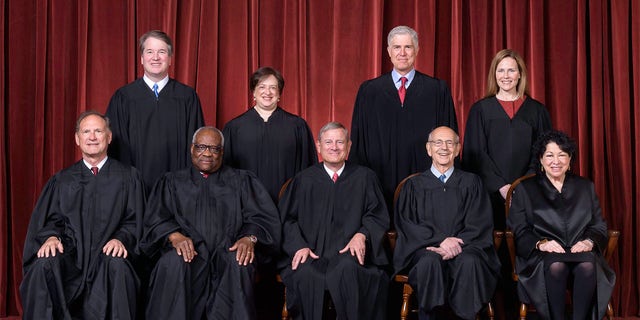 Seated from left to right: Justices Samuel A. Alito, Jr. and Clarence Thomas, Chief Justice John G. Roberts, Jr. and Justices Stephen G. Breyer and Sonia Sotomayor. Standing from left to right: Justices Brett M. Kavanaugh, Elena Kagan, Neil M. Gorsuch,and Amy Coney Barrett.  (Photograph by Fred Schilling, Collection of the Supreme Court of the United States) (Supreme Court of the United States)"	Their plight is worthy of our attention," Gorsuch added. "I would grant relief."	In a statement agreeing with the court's unwillingness to involve itself in the matter, Justice Amy Coney Barrett, who was joined by Justice Brett Kavanaugh, said the court has "discretionary judgment" on whether to take emergency appeals like this and claimed the court was being asked to "grant extraordinary relief." [ It appears that we have pushed to help get two cowards on the court. Life is tough and full of risks and when you are dealing with people you sometimes have to take risks and make judgements that can improve the well being of others even if it is politically risky. Soo much for those two turkeys. This isn’t the first time. There is nothing in the constitution that should imply that the government or anyone can inflict a treatment on anyone, particularly not an experimental one which is against the Nuremburg Code which was signed  by the US. The SCOTUS has an obligation to make that perfectly clear. - rdb]	Democratic Gov. Janet Mills ordered Maine's vaccine requirement. A federal judge in Maine declined to stop the mandate, concluding that a lawsuit was unlikely to succeed. The Oct. 13 decision prompted a flurry of appeals that landed, for a second time, in the Supreme Court.	The Liberty Counsel, which filed the lawsuit, claimed to be representing more than 2,000 health care workers who don’t want to be forcibly vaccinated.	In August, Barrett denied an appeal from students at Indiana University to block the school’s vaccine mandate.https://www.foxnews.com/politics/supreme-court-denies-request-to-block-maines-covid-19-vaccine-mandate-for-health-care-workers ‘Very green’: VIDEO of Biden’s massive 85-car motorcade ahead of climate summit leaves critics stunned 30 Oct, 2021 20:18 	US President Joe Biden has left many confused after he took an 85-car motorcade to his meeting with the Pope ahead of a massive summit on climate change. 	On his way to meet Pope Francis on Friday, Biden traveled with a massive motorcade, caught on camera and likely extended from his usual entourage due to a Covid-19 restriction in Italy limiting the number of passengers in each vehicle. A typical motorcade for the president includes a couple dozen vehicles, plus vehicles to block traffic. Biden arriving at the Vatican. His motorcade is lonnnnnng. pic.twitter.com/fDzAH2ENsk— Chico Harlan (@chicoharlan) October 29, 2021	Biden led a group of about a dozen people into his meeting, and his motorcade was filled with security details as well as press who shadow and report directly on the president. It reportedly involved 85 vehicles. 	Footage of the long line of gas-guzzling vehicles moving their way through the slim streets of Rome left many confused, especially since climate change is an issue the president and the Pope so often talk about. The meeting also took place ahead of a planned climate summit in Glasgow where the president was expected to tout over $500 billion in new spending on environmental programs, which is part of his larger $1.75 trillion spending package that has been stuck in Congress negotiations. 	Many critics noted the likely massive carbon footprint Biden’s trip has left, especially when the vehicles being used are not exactly environmentally friendly, including the 244-horsepower vehicle carrying the president, referred to as The Beast. Most of the vehicles are SUVs, vans, etc, typically vehicles that receive low gas mileage. 	“But remember folks,” pundit Darren Grimes tweeted in reaction to video of the extended fleet of vehicles, “YOU must stop driving YOUR car. YOU must stop flying abroad. YOU must stop eating meat. YOU must stop using a gas boiler. YOU must immiserate YOUR life in the name of saving the planet.”“Just a vanity visit,” commentator Steve Milloy said, adding: “Very green.”	Biden's contribution to fighting climate change.- 85-car motorcade in Rome- His own 244-horsepower car "the Beast"- Each car generates 10x the normal amount CO2- 10,000 mile return trip on Air Force One- 2.2 million pounds of carbon totalThey're taking the piss.#Cop26— Paul Joseph Watson (@PrisonPlanet) October 30, 2021Is this necessary? I mean really necessary? https://t.co/cuf5wVIDIB— E Brolly (@Ebrolly1) October 30, 2021#climate leading by example https://t.co/pTJk8Dsq0k— A Fertile Heart ❤️ (@AFertileHeart) October 30, 2021Saving the planet one motorcade at a time https://t.co/SlQ5A4M51j— OutRun Legend (@legend_out) October 30, 2021	Biden met with Pope Francis for approximately 75 minutes. A planned live broadcast of the meeting was canceled shortly beforehand, though the White House said later the two discussed numerous issues, including climate change. Biden’s stop is part of a larger trip that will lead to the United Nation’s COP26 climate summit on Monday in Scotland. https://www.rt.com/usa/538965-joe-biden-motorcade-climate-summit/ [ Just remember all these rules are for THEE not for ME – rdb]Wisconsin Elections Commission ‘Shattered’ Laws By Telling Nursing Home Staffers To Illegally Cast Ballots For Residents One of the family members said his mother would ask him who he was, meaning she didn't recognize her own son. She hadn't voted since 2012 -- yet MyVote Wisconsin revealed she voted twice in 2020.By Kylee Zempel October 29, 2021
	Racine County, Wisconsin law enforcement blew the 2020 election integrity question wide open on Thursday after an investigation into one nursing home. It revealed not only that state election officials flagrantly broke the law and ordered health-care employees to help them, but that the problem likely runs much deeper throughout the swing state’s other 71 counties.
	An “election statute was in fact not just broken, but shattered by members of the Wisconsin Elections Commission,” Sheriff Christopher Schmaling said during a Thursday press conference in which he and Sgt. Michael Luell detailed the findings of an investigation into Ridgewood Care Facility.
What Happened in Racine County?
	The investigation came about when a woman named Judy signed a sworn affidavit with the Wisconsin Elections Commission after she discovered that her mother, who had died on Oct. 9, 2020 after a period of severe cognitive decline, had voted in the 2020 presidential election. The affidavit was later passed along as a complaint to the county district attorney.
	Judy alleged that her mother Shirley’s mental state had deteriorated so far that she was having hallucinations and wasn’t able to recall what she had eaten during a day or even what day it was. According to Judy, her mother couldn’t see — her glasses were broken, and she couldn’t even recognize her own daughter — so even if she were of a sound mind, she wouldn’t have known whether someone assisting her with a ballot had voted according to her wishes.
	Luell, who led the investigation at the request of the district attorney, found an unusual spike in voting at this care facility: 42 people had voted in the 2020 presidential election. That number is usually 10. Furthermore, in 2020, 38 people had requested absentee ballots, up from the usual 0-3 in normal years.
	When Luell attempted to contact the families of these voters to check whether their loved ones had the cognitive capacity to cast a vote, seven replied no, and almost all of them hadn’t voted since 2012. One of the family members said his mother would ask him who he was, meaning she didn’t recognize her own son. She hadn’t voted since 2012 — yet MyVote Wisconsin revealed she voted twice in 2020.
Wisconsin Election Commission Broke the Law
	This surge in voting was the result of Wisconsin Elections Commission officials breaking state law. The commission — which is made up of six commissioners, including three Democrats and three Republicans, who are appointed by legislative leaders or the governor and serve as an agency in the executive branch under the governor — authorized nursing home employees to help residents vote, which Luell noted “is a direct violation of law.”
	According to Luell, employees would ask residents how they voted in the past and then vote according to that party. In other words, if Judy’s mother “could only recall JFK,” staff would vote Democrat for her.
	According to state law, however, nursing home staff can’t assist residents with voting. In fact, nobody can help the voter other than a relative or “special voting deputies,” which are people appointed by municipal clerks or elections boards to conduct absentee voting at care facilities.
	In March, however, the Wisconsin Elections Commission sent out a letter mandating that municipalities should not use the “special voting deputy process.”
	“Ladies and gentleman, it’s not a process. It’s the law,” Luell said, citing state Statute 6.875.
	The original letter was issued under the guise of COVID guidelines. Nevertheless, in September, after the governors’ lockdown orders had expired and the initial shock of the pandemic had passed, the Wisconsin Elections Commission sent a letter to all residential care facilities telling the workers how to help residents vote, including even marking the ballot for them, in direct violation of state law.
	Racine law enforcement looked at 2020 visitor logs and found that other visitors were let into the nursing home throughout the pandemic, about 900 times between the decision in March not to use special voting deputies and November 2020. Those visitors included someone to clean the fish tanks and birdcages and even DoorDash delivery people.
	“Those people were allowed into the Ridgewood Care Facility, but heaven forbid we make an exception for special voting deputies,” Luell said.
	Under Wisconsin state statute 12.13, breaking these laws about special voting deputies constitutes “election fraud,” which is a felony.
	“We’re just one of 72 counties, Racine County,” Schmaling noted. “Ridgeland is one of 11 facilities within our county. There are literally hundreds and hundreds of these facilities throughout the entire state of Wisconsin. We would be foolish, we would be foolish to think for a moment that this integrity issue, this violation of the statute, occurred to just this small group of people at one care facility in one county in the entire state. I would submit to you that this needs the attorney general’s investigation,” the sheriff said, calling for the AG to launch an immediate probe into the Wisconsin Elections Commission.
Add It to the List
	This bombshell investigation is only the latest in the long list of malfeasant actions by the Wisconsin Elections Commission, especially regarding the 2020 election. As Wisconsin radio host and lawyer Dan O’Donnell put it, the commission “was downright derelict in its duty to fairly and impartially oversee an election.”
	As O’Donnell documented, the commission unlawfully allowed clerks to “cure” ballots, illegally permitted clerks to go home on election night and return to finish counting in the morning, and illegally told clerks they could relocate polling locations in the weeks before the election.
	Furthermore, the commission failed to issue relevant laws and rules for training municipal election workers, special voting deputies, and election inspections. Worse, it failed to investigate voter rolls for the hundreds of thousands there incorrectly, including more than 45,000 first-time voters whose names didn’t match Department of Transportation records, among other issues.
	As The Federalist’s Mollie Hemingway outlines in her new book “Rigged: How the Media, Big Tech, and the Democrats Seized Our Elections,” the Wisconsin Elections Commission also wrongly kept third-party candidates off the ballot, including Kanye West and the Green Party’s Howie Hawkins. Third parties can significantly affect elections in the Dairy State.
	“Following the [Legislative Audit Bureau] report, what Sheriff Schmaling has uncovered + disclosed might only be tip of the iceberg of fraud in the 2020 election. The Legislature must be given the time, resources, and cooperation of election officials to conduct a complete investigation of allegations,” tweeted Republican Sen. Ron Johnson of Wisconsin following the Racine press conference. “Using elderly residents with cognitive decline to commit election fraud is reprehensible, and should concern every Wisconsinite and American.”
	Johnson continued: “If Democrats will stoop this low to impact elections, one can only imagine what else they’re willing to do.”	https://thefederalist.com/2021/10/29/wisconsin-elections-commission-shattered-laws-by-telling-nursing-home-staffers-to-illegally-cast-ballots-for-residents/ [No one with a brain should not question that the past election was rigged. Thisis a totally illegal government and probably house and senate as well. – rdb]AT&T accused of coercing white employees to conform to ‘diversity & inclusion programming’ or face sanctions 29 Oct, 2021 12:13 	Telecommunications giant AT&T is allegedly pressuring its white employees to embrace ‘critical race theory’ and become active allies for black rights activists. Those who don’t are said to be penalized. 	The explosive claim comes from Christopher Rufo, a prominent opponent of critical race theory (CRT) and its increasing acceptance as the basis for fighting racial injustices in the US. CRT views US society as inherently racist and beneficial to white people, including those who are not consciously racist themselves. Advocates say the situation can only be fixed if white people are taught about their privileges and start to actively fight against systemic racism.	According to a ‘senior employee’ at AT&T, cited by Rufo, the company’s equity and diversity policies have embraced that viewpoint and require white employees to adhere to it. Participation in programs that are supposed to address race inequality is mandatory at AT&T, the source claimed.	Those who would not “confess their complicity in ‘white privilege’ and ‘systemic racism,’” get punished by getting lower rankings on performance reviews, according to the source. There is also a shaming aspect to the alleged coercion, with people failing to pledge their intention to be a better ally reportedly branded racists. MORE - https://www.rt.com/usa/538824-atnt-diversity-training-mandatory/ [This is blatantly illegal and suits need to  be brought against AT&T -rdbCommentary:If You Are an Invisible Member of Congress, You Are Not Doing Your Job
Jesse Ranney Posted: Oct 30, 2021 12:01 AM
	For far too long in our country serving in federal office has been nothing more than the top rung of the ladder for most of our elected officials' chosen career. Some young city councilman joins the legislature, biding their time till a house seat opens up, so they can get enough name ID to jump in a Senate race. These campaigns always ran the same lines, “I can compromise”, “it’s time to work across the aisle” and “let me be your voice and break up the partisan gridlock.”. Despite sounding cute, and making us feel good, most of these campaigns brought us the same thing, nothing. 
	In 2016, we saw a monumental change as a country. Love him or hate him, Donald Trump ushered in a movement of “outsiders”. Across the country Republicans elected people like Burgess Owens, a former NFL player who spoke openly about hitting hard times defeating a career politician serving in his 3rd elected office. Lauren Boebert, a restaurant owner defeated a sitting member of Congress to win the primary only to then beat another career politician in the general election. There are easily a dozen similar stories recently, situations that were nearly unheard of just 6 years ago. 
	That same hunger for change isn’t exclusively Republican. Most recently in the Georgia Senate election, two more establishment incumbents were ousted by “outsider” Democrats from the far left, a documentary filmmaker Jon Ossoff and a pastor Raphael Warnock. The year 2016 brought us something voters in both parties had longed for, boldness. Immediately after Donald Trump descended the escalator, career politicos jumped to action with groups like The Lincoln Project, because with his ascension they lost the thing they held most precious, job security. Non-traditional Republicans like Congressman Owens, Boebert, Cawthorn and others bring signs of a movement, a movement of regular people who aren’t polished or carefully crafted changing the way we see Washington.
	3 months ago Jake Bequette a barely 32-year-old Super Bowl Champion turned Army Ranger announced he was running for United States Senate in Arkansas. His opponent? A 70-year-old who’s been in Washington now for over 20 years. The kicker? When Republican voters were polled about how their Republican US Senator was doing 32% didn’t even have an opinion. Let that soak in, after 20 years 32% of a sitting US Senator’s own party in his home state doesn’t even have an opinion of him. 
	Right now as Republicans we are a minority in both the house and senate. The odds of conservative legislation even making the floor is somewhere close to 0%, so the likelihood of something passing is pretty bleak. So what is the job of our Republicans in the legislature? To make noise, to raise awareness, to make sure the voters know exactly what’s on the table. As far-left policies like critical race theory have infiltrated our legislature and schools we’ve heard passionate speeches, countless interviews and constant social media interaction from legislators like Burgess Owens and Ted Cruz. As Joe Biden completely botched our withdrawal from Afghanistan we’ve seen leaders like Brian Mast make sure the news cycle didn’t change. Then as Joe Biden and Chuck Schumer pushed their $3.5 trillion wishlist, men like Rand Paul and Byron Donalds made sure the American people knew exactly what was going on. Right now we don’t have the votes, so there is no greater duty than making sure voters are completely aware so in 2022 we will. 
	The truth is, in Congress, it’s not the Democrats who are letting us down. AOC campaigned on exactly what she’s doing, Bernie Sanders has never hidden his intentions. Right now, the ones letting us down are the invisible Republicans. The Republicans who sit and wait just to see how it plays out. Now, more than ever, if we don’t have an opinion of you, you’re not doing your job and it’s time to find someone else who will. https://townhall.com/columnists/jesseranney/2021/10/30/if-you-are-an-invisible-member-of-congress-you-are-not-doing-your-job-n2598284Why There Has Never Been an Article 5 Convention
By Lex Greene|October 30th, 2021
	It’s a shame that so much time has to be wasted on eliminating outright lies, just to arrive at truth today. The mere fact that George Soros is also pushing for an Article 5 Convention, should be all that needs to be said on the subject! But it isn’t…
	People tend to believe whatever they want to believe, and facts usually have nothing to do with it these days. Most people are non-confrontational, especially since we are several generations beyond a time when anyone had to fight or die for freedom and liberty. Most prefer to believe “everything will be okay” no matter how bad things get. Most will never fight for freedom and liberty, until they don’t think they have any choice in the matter.
	Even then, most prefer to believe that someone else will do the fighting for them, and that they won’t have to risk their own lifestyle to protect and preserve freedom.
	Since the adoption of the U.S. Constitution in 1787, there has never been an Article 5 Convention of States, and for good reason. Instead, every existing amendment to the U.S. Constitution has been proposed and passed by Congress, without any States Convention.
	Article 5 defines the two means by which the U.S. Constitution can be amended, neither of which is the ability of the States to amend the constitution at will, without going through the purposefully complex and time-consuming Amendment process. We MUST stop these lies, or we can never arrive at the truth! We must eliminate FAKE solutions, in order to focus on REAL solutions.
	Reason #1 – We Have a Constitution and Bill of Rights now
	The last Convention of States was held for the purpose of writing, proposing, and adopting the U.S. Constitution. That Constitutional Convention took place from May 25 to September 17, 1787, in the old Pennsylvania State House (now known as Independence Hall) in Philadelphia.
	Once the U.S. Constitution was adopted, there was no longer a purpose for a Convention of States as all states were thereafter governed by the terms and conditions just adopted in the compact known as the U.S. Constitution and Bill of Rights. All that was needed from this moment forward, was an enforcement of what is in those two founding documents, which we as a people, have failed to do.
	Reason #2 – That’s NOT What Article 5 says
	Contrary to the lies being spread by profiteering political operatives today, Article 5 does NOT provide a means by which the States can amend the U.S. Constitution via a Convention of States. What Article 5 says is this, verbatim…
	“The Congress, whenever two thirds of both houses shall deem it necessary, shall propose amendments to this Constitution,” which is how every existing Amendment to the U.S. Constitution was passed by Congress and Ratified by the States.
	“or, on the application of the legislatures of two thirds of the several states,” which has never happened since the 1787 Constitutional Convention.
	If and when two thirds of the fifty states file a petition (with Congress) to convene a convention for the purpose of proposing amendments to the Constitution, Congress “shall call a convention for proposing amendments,” at which time the States and Congress will be able to propose Amendments to the Constitution.
	Nothing in Article 5 prohibits anyone, Congress, or the States, from proposing Amendments to the Constitution.
	Proposed Amendments must then be voted on by Congress, and then passed to the fifty states for ratification by at least three fourths of the state legislatures.
	“as the one or the other mode of ratification may be proposed by the Congress;”
	So, under Article 5, there is no means by which the States can amend the U.S. Constitution without the direct involvement of Congress, nor can proposed amendments be limited to those proposed by the States only, and none of those proposed amendments can be presented for States Ratification until after being voted upon by Congress, in a convention convened by Congress, upon the application of two thirds of the State legislatures. In fact, Article 5 clearly makes Congress the “convening authority” over any effort to amend the U.S. Constitution.
	Reason #3 – A Process that can take Decades to Accomplish
	It’s never been done before, so we can only speculate about how difficult it might be and how long it could take to even attempt it, in addition to the reality that the States would lose control of the process the minute two thirds of the State legislatures petition Congress to convene.
	The Convention of States movement was formed in Purcellville Virginia in 2013, eight years ago. It had been discussed by people like Glenn Beck and Mark Levin for several years before that. Both have personally made millions trying to sell this idea to people seeking a solution, who either had never read Article 5, or lack proper reading comprehension skills.
	The States can indeed hold their own convention independent of Congress or anyone else, any time they so choose. But they cannot amend the U.S. Constitution independent of Congress or the Constitutional Amendment process, plainly described in Article 5 and explained above.
	Anyone telling you any different, either doesn’t know, or doesn’t want you to know the truth concerning amending the U.S. Constitution. It has never been done and is likely to never be done, unless and until, the U.S. Constitution no longer exists at all.
	Reason #4 – What’s the Point?
	The only reason anyone is even discussing amending the Constitution today, is no one follows the Constitution today. No one adheres to the Bill of Rights either. The problem isn’t any lack of constitutional language. If anything, the Constitution has been amended too many times already.
	Even if it could be done, which I am 100% certain that it cannot be done, amending the U.S. Constitution would be like trying to put fresh paint on a crumbling condemned building that will soon be nothing but a vacant lot.
	People talking about “term limits” seem to be completely unaware of the fact that term limits for political offices already exist… a two year limit for the U.S. House of Representatives, a six year limit for the U.S. Senate and a four year limit for the Presidency, with a two term limit in that office.
	People are simply looking for a silver bullet solution that doesn’t exist. There is no substitute for the American people, forever vigilant, well-informed, and always engaged in self-governance. The problem isn’t a lack of language (amendments), it’s a lack of enforcement, of, by and for the people.
	We will NOT enforce any new amendments, anymore than we enforce the current text.
	Reason #5–While you’re busy trying to do, What Can’t be Done
	The reason politicos want us to focus on what can’t be done, is to prevent us from doing what can and must be done, enforcement of existing Constitutional protections of our Natural Rights, as endowed by our Creator.
	To be certain, global Marxists functioning as unbridled Nazi’s today, have and will continue to use every means of division possible, because “a house divided against itself, cannot stand.”
	But the most dangerous divisions in America today come from our own side of this battle for the preservation of freedom and liberty. People who we believe are on “our side” have divided “our side” by floating numerous alleged solutions that simply are not viable at all, such as the Convention of States.
	Even the current hero of the political Right, Donald J. Trump, is currently leading his eighty million followers to certain slaughter by convincing them we can save a nation in a fraudulent election three years from now in 2024, when the nation is on course to be destroyed by Christmastime, 2021.
	Despite mountains of real science indicating that the COVID “vaccines” (bioweapons) are far more lethal than any corona virus ever could be, Trump is still telling his fans to “take the jab.”
	People do NOT “follow the science” and the Constitution. Instead, the vast majority of Americans are simply “following the herd,” all science and facts be damned. People just believe what they want to believe, and largely due to the fact that they want someone else to do something, rather than doing what only they have the power and authority to do themselves.
	Reason #6 – Our Divisions will be our Demise
	Most Americans have grown to be fed up with the laundry list of intentional divisions over race, creed, color, sexual orientation, competing ideologies, economic status, and social shaming, all created with purpose by the political left. They are beginning to throw off those shackles and realize that there is only ONE race, the human race, and only two types of people in America, those who love freedom and those who prefer free stuff.
	The division that is keeping us from rising up together is coming from within our own ranks, at least, allegedly “people on our side.”
	Three things must happen, before we lose everything…
	Americans must be properly informed in TRUTH
	All ideas that cannot work, must be eliminated from the discussion
	The people must stand and move together as one, or divided, everyone will lose everything
	The facts presented here will NOT stop political charlatans from pandering the scam Convention of States for profit. But it must stop well-intended Citizens from falling for this very dangerous scam.
	No one can save America but the American people themselves. They will never do it, so long as they are shackled to lies, false solutions and divided by competing pet agendas.
	The Convention of States will never happen, nor should it ever happen. Until we remove all that cannot be done from the table, we cannot focus on what can and must be done, what only WE can do! https://newswithviews.com/why-there-has-never-been-an-article-5-convention/Republicans Are the Party of Education, and Parents Are Taking Notice
Katie Pavlich Posted: Oct 29, 2021 9:00 PM
	For decades, Democrats have claimed to be the party interested in "educating" America's children. Joe Biden, who has spent 40 years in Washington, D.C., has attempted to carry that message into his presidency. 
	"Any country that out-educates us is going to outcompete us," Biden said this week in an attempt to sell his Build Back Better plan. 
	While Biden's statement is true, the education policies of the Left and the Democratic Party don't heed this warning or put the concept into practice. 
	First, despite knowing Wuhan coronavirus isn't a threat to children since summer 2020, teachers unions refused to return to in-person learning for more than a year. After extorting the American taxpayer for billions of dollars and demanding to cut the vaccination line, union leadership still made demands and refused to return to work. The Biden administration justified this behavior and allowed teachers unions to write politically motivated CDC guidance, delaying crucial learning time for millions of children. 
	Second, schools in blue cities and states across the country are taking education away from children for the sake of "equity."
	In New York City, Democratic Mayor Bill de Blasio recently announced gifted and talented programs in public schools are being eliminated. 
	"New York City will phase out gifted and talented classes in its schools, opting to end a program that critics said entrenched racial divides in the nation's largest public school system, Mayor Bill de Blasio confirmed Friday," NBC News 4 New York reports. "The mayor officially announced the long-awaited transition on Friday, confirming a move he first proposed in January. Students in first grade and up who are already in G&T will be permitted to complete the program, but no new classes will be formed." 
	Earlier this year, the Virginia Department of Education explored how to eliminate advanced placement classes and diplomas. Again, in the name of "equity." 
	"Leslie Sale, director of the Virginia Education Department's office of policy, on Tuesday announced an exploratory effort to review Virginia's diploma and graduation requirements in a live-streamed meeting with the department's Special Committee to Review the Standards of Accreditation," Fox News reported in April. 
	Finally, the gubernatorial race in Virginia has exposed how Democrats really feel about education and how the beliefs of parents should have nothing to do with what their children are learning in public schools. 
	"I'm not going to let parents come into schools and actually take books out and make their own decisions," adding, "I don't think parents should be telling schools what they should teach," Democratic candidate and former Virginia Governor Terry McAuliffe said during an October debate. 
	Republicans are doing the opposite and encouraging more parental involvement in child education. 
	"Unfortunately, we've already seen how dangerous it can be to lock parents out of that conversation. Last year's school closures were the prime example, resulting in heartbreaking learning loss and mental health issues for our nation's youth," Republican Senator Tim Scott recently stated. "President Biden and the Democrats must start putting our children first, and that means giving their parents—those who know best—a voice in how their kids are educated. The education of future generations of Americans is simply too important to use for political gain."
	Republicans are the party of education, and parents around the country are taking notice. https://townhall.com/columnists/katiepavlich/2021/10/29/bidens-double-speak-on-education-n2598268 
	
Stopping Biden’s Minions From Chilling Parents’ Free Speech
Todd Rokita Posted: Oct 30, 2021 12:01 AM
	Many Americans are understandably stunned by the Biden administration’s plot to deploy FBI agents to muzzle parents from speaking their minds at school board meetings. 
	As Indiana’s attorney general, I regularly defend our citizens’ liberties against the creeping overreach of the left-wing radicals who control much of our nation’s federal government. Nonetheless, even I was surprised by the sheer audacity of the White House scheme in this instance.
	This blatant assault on the First Amendment is exactly the sort of occasion that requires all liberty-loving citizens to rise to the challenge of preserving the things we hold most precious.
	That’s why I acted immediately — organizing several other like-minded attorneys general — to insist that the Biden administration rescind an Oct. 4 U.S. Department of Justice memo proposing the increased surveillance of parents by federal authorities. Our strongly worded letters to President Joe Biden and U.S. Attorney General Merrick Garland are matters of public record.
	At the same time, our allies in Congress and elsewhere have contributed their own positive efforts to pressure the administration to reverse this egregious flirtation with tyranny.
	This episode should remind all Americans of the extreme tactics that far-left socialists are willing to employ in order to control our lives, and it should provoke all Americans to resist such intrusions with staunch determination. 
	In this instance, the spark that kindled the left-wing establishment’s angst was the uprising of parents protesting one of the socialists’ most sacred undertakings — the use of public schools to indoctrinate young minds into the rites and rituals of their own preferred groupthink.
	Converting oncoming generations to their cause, after all, is the means by which the socialists intend to remake America in their own image. Too often, to these radicals’ way of thinking, the active involvement of caring mothers and fathers has interfered with the socialist mission to brainwash children into hating America and its founding principles.
	In congressional testimony this past Wednesday (Oct. 27), U.S. Attorney General Garland tried to assure the nation there was no smoking gun.
	“We did not sic the FBI on parents,” he said. “That’s not what this memorandum is about.”
	Sorry, Judge Garland, but we’re not buying it.
	Let us review the sequence of events.
	On Sept. 29, the National School Boards Association (NSBA) sent a letter to President Biden complaining (without evidence) that school officials are facing “growing number of threats of violence and acts of intimidation.” The letter lamented the rise of parents pushing back against divisive ideologies, including critical race theory (CRT). The NSBA letter raised the specter of local protests rising to the level of "domestic terrorism.”
	On Oct. 4, Attorney General Garland issued the infamous DOJ memo calling for the FBI to get involved in tracking the activities of all the supposedly troublemaking parents of schoolchildren. 
	On Oct. 18, I led a 17-state coalition of attorneys general in a letter to President Biden and Attorney General Garland expressing our deep concern over both the NSBA’s letter and the follow-up DOJ memo, which we further demanded that the Biden administration rescind.
	On Oct. 22, the NSBA — under pressure from state affiliates — apologized for its letter and admitted there was “no justification” for using language comparing parents to terrorists.
	Meanwhile, the country has further learned there was collusion between the Biden administration and the NSBA in crafting the organization’s letter to the White House in the first place — all to help fabricate a pretext for weaponizing the FBI against parents.
	Obviously, actual episodes of violence against school officials are deplorable and intolerable. But there is no surging epidemic of such episodes rising beyond levels quite manageable by local sheriffs’ departments and police agencies. 
	That’s just a myth created by President Biden’s minions as they set out to frighten and intimidate parents who otherwise might exercise their God-given rights to free speech. Students of the Constitution call it creating a “chilling effect.”
	Ronald Reagan warned us long ago: “It is no accident that every totalitarian movement of the 20th century has tried to destroy the family. The essence of modern totalitarianism has been to substitute the power of the State for the rights, responsibilities, and authority of the family.”
	Indeed, to implement ever-more-stringent centralized control, the socialists must erode the traditional American beliefs in capitalism, free enterprise and individual liberty — which run so counter to the Marxist mantra, “From each according to his ability, to each according to his needs.”
	To achieve their dreams, the socialists also must diminish religious faith as a driving force in American life so that citizens become more willing to depend on government rather than on God.
	And finally, as Reagan said, to effectuate a greater role for government in the upbringing of children, the socialists must minimize the role of the nuclear family — a necessary step in breaking the cycle of passing traditional American values from one generation to the next.
	At least the NSBA has apologized for its own part in demeaning the roles of parents. It’s only right at this point that President Joe Biden do the same — and renounce and withdraw the DOJ’s inexcusable missive against the heroic mothers and father’s raising the next generation.
	Oh — and call off the FBI.  https://townhall.com/columnists/toddrokita/2021/10/30/stopping-bidens-minions-from-chilling-parents-free-speech-n2598261	ARUTZ SHEVAIsrael 'falls back' to Winter TimeWinter Time officially took effect at 2:00 a.m. Sunday morning.Arutz Sheva Staff , Oct 31 , 2021 1:03 AM 	Winter Time (or Standard Time as it is known in North America) officially took effect in Israel overnight Saturday. At 2:00 a.m., clocks were moved back one hour, making the time 1:00 a.m.	Summer Time (or Daylight Saving Time as it is called in North America) will begin again on March 25, 2022.	Interior Minister Ayelet Shaked, who announced this week the date for the transition to Winter Time, said that "the extra daylight hours during Daylight Saving Time contributed to the economy and trade during this period. According to the law in Israel and as is customary in many countries, we will switch to Winter Time this weekend and this is an opportunity to wish the residents of Israel a good, healthy and fruitful winter." https://www.israelnationalnews.com/News/News.aspx/316004 IDF commander suspended for refusing to be vaccinatedThe commander of the IDF's alpinist brigade has been suspended for refusing to be vaccinated against COVID-19.Arutz Sheva Staff , Oct 30 , 2021 10:00 PM		The commander of the IDF's Northern Command has suspended from duty the commander of the reservist Alpinist Unit for refusing to be vaccinated.	The Alpinist commander is a lieutenant colonel in reserves.	IDF regulations permit unvaccinated reservists to substitute a negative PCR test instead of getting vaccinated.	Kan reports that the ordinary regulations have been expanded here in light of the suspended commander's position.	The suspended commander wrote to his soldiers that, "The Major-General insists that all senior commanders set a personal example by getting vaccinated." https://www.israelnationalnews.com/News/News.aspx/315998 10/30/2021 NEWS AM    Jerusalem, Israel: Jewish Quarter and New Cityhttps://www.youtube.com/watch?v=X2n2PA2mNtY Read the Prophets & PRAY WITHOUT CEASING!That is the only hope for this nation!Genesis 44:13And they rent their clothes, and laded every man his ass, and returned to the city. 14And Judah and his brethren came to Joseph's house, and he was yet there; and they fell before him on the ground. 15And Joseph said unto them: 'What deed is this that ye have done? know ye not that such a man as I will indeed divine?'Coalition holds bonding event to squelch infighting as budget test loomsBennett urges MKs to stop airing dirty laundry and solve differences behind closed doors; Shaked reported to apologize for trash talk aimed at Lapid and GantzBy TOI staff Today, 8:30 pm 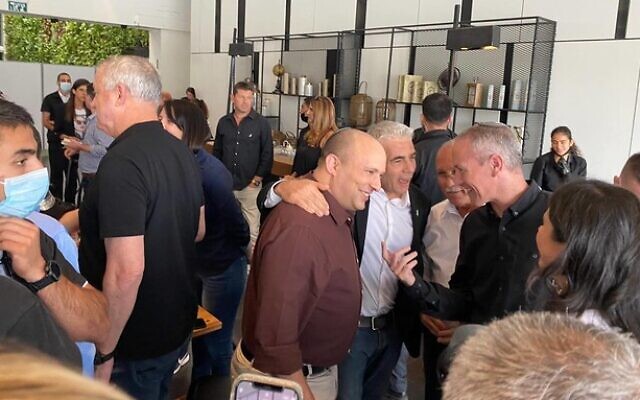 Foreign Minister Yair Lapid wraps his arm around Prime Minister Naftali Bennett at a coalition bonding event in Modi'in on October 29, 2021. (Courtesy) 	Coalition MKs gathered for a team-building event Friday hoping to put aside differences following a week of particularly heated infighting as the government prepares to pass an annual budget next month.	Gathering with members of eight of the nine parties that make up his coalition at a winery in Modi’in, Prime Minister Naftali Bennett used the opportunity to urge lawmakers to settle their differences behind closed doors rather than airing their grievances in the media, as has been the case in recent weeks.	The last week alone saw the release of leaked recordings of Justice Minister Ayelet Shaked calling Foreign Minister Yair Lapid “shallow,” claiming he was carrying out “diplomatic blunders” for Bennett to clean up, while Defense Minister Benny Gantz was “even worse than Lapid.”	“I ask of you all… If there is an incident, go behind closed doors, fight a little, reconcile and move on, you do not need an audience — Ayelet and Yair,” Bennett said Friday, aiming his comments at Lapid and Shaked.	The squabbling was also within Bennett and Shaked’s seven-member Yamina party, where MK Abir Kara temporarily left the faction WhatsApp group after claiming it was “a party of idiots.”	The dispute centered around Kara’s contention during a Knesset hearing on Wednesday that fining businesses that aren’t accessible to people with disabilities was akin to “communism.” His colleague, 	Yamina MK Shirley Pinto, slammed his comment on Twitter, calling it “cheap populism.”	That same day saw back-and-forth statements between the center-left Labor and centrist Blue and White parties over Gantz’s decision to blacklist six Palestinian human rights organizations in addition to advancing plans for roughly 3,000 settlement homes — moves that both sparked international outcry.	After Labor party head Merav Michaeli criticized the lack of coordination for the moves, Blue and White shot back that she should not be involving herself in security matters, in a remark that was criticized as chauvinist.אחרי גיבוש מוצלח, משעשע ושמח.
ברכות לראש הממשלה ולשרים, מאחלת לנו שהקואליציה הניסית הזאת תשאר ושמה שמאחד אותנו יגבור ויאחה את הכל. שבת טובה חברים, לא צילמתי אז הנה תמונה מהסטורי של חברתי מרב בן ארי, מקווה שהצלחתי להעביר כאן משהו מהאוירה הכה נהדרת שכולנו שותפים לה ???????????? pic.twitter.com/uTL6vUIPYO— Emilie moatti אמילי (חיה) מואטי ???????? (@EmilieMoatti) October 29, 2021	At Friday’s get-together though, coalition members were all smiles as they sought to put their differences behind them. 	Shaked was spotted embracing both Gantz and Lapid with Hebrew media reporting that she apologized to each of them for the leaked recording. In remarks that were also leaked to the press, Shaked explained that she had made the comments after thinking Lapid had been responsible for a slew of negative reports about her. [The question is did she apologize because of what she said OR because it was leaked. Those are totally different issues. – rdb]  The unlikely comity that brought the coalition together despite wide ideological differences to replace longtime premier Benjamin Netanyahu in June has been dented in recent weeks as a deadline for passing a new budget nears.	Passing a budget will be the most critical test the coalition has faced, and succeeding in doing so will likely mean stabilizing the government for the near future. If a budget is not passed by November 14, snap elections will be called.	“This team-building event catches us at a particularly noisy moment. The timing [of this background noise] was predictable but first of all, I want to put things into proportion: in every coalition there’s noise,” Bennett said.	We have critical days ahead of us. The other side has one task: to prevent us from passing a budget,” he added. “In this mission of theirs, all means are kosher — no exercise will not be tried on us, no fake story will not be told, no spin will not be broadcast.”ממשלת סאחיסטן ביום גיבוש pic.twitter.com/0zUnuO5D48— ????מולני (@Ch4ng3dB1o) October 29, 2021	Lapid told the group that he would not let his spat with Shaked distract him from the goal of passing a budget and continuing to operate on behalf of the Israeli people. “The quarrels, leaks and recordings do not interest us now,” he told reporters. 	A majority of the coalition was present for Friday’s event, which included a standup performance by comedian Adir Miller, who poked fun at some of the coalition’s gaffes thus far.	Not present were members of the Islamist Ra’am party, who were attending a government ceremony marking the 45th anniversary of the Kafr Qasim massacre in which Border Police brutally killed 48 Arab men, women in children for violating a wartime curfew in 1956.	Miller quipped that Ra’am head Mansour Abbas was serving as designated survivor for the government. https://www.timesofisrael.com/coalition-holds-bonding-event-to-squelch-infighting-as-budget-test-looms/ Biden administration won’t prevent settlement expansion, says source close to PMOfficial claims Americans ‘don’t care that much’ about new move to approve 3,000 West Bank homes; Bennett government doesn’t believe the US will reopen consulate to Palestinians By Shalom Yerushalmi and TOI staff Today, 9:33 am 	Despite strong and public US opposition to the Israeli advancement of some 3,000 West Bank settlement homes earlier this week, a source close to Prime Minister Naftali Bennett claimed the Biden administration doesn’t actually care a great deal about the new building expansion, and won’t prevent future similar moves.	“Contrary to the impression they’re trying to make, the Americans don’t care that much about the Ministry of Construction and Housing’s decision, and they have no problem tolerating it,” the source said, according to a Friday report from The Times of Israel’s sister site Zman Yisrael.	“This construction is not part of the conversation we are having with the Americans. We noticed that. The Americans understand the political situation here very well, and they do not want to see [the coalition] go down over this [issue]. They also know what the alternative is,” Zman Yisrael quoted the source close to Bennett as saying.	On Wednesday, the Defense Ministry’s higher planning council, which authorizes West Bank construction, said 1,804 housing units were given the final approval for construction. Another 1,326 units were advanced to a later stage of the planning process.	It is the first time settlement units have been approved during the Biden administration and by the current Israeli government led by Bennett. The plan was originally set to go up for approval two months ago but was stalled by the Civil Administration, the governing body that operates in the West Bank.homes, including many deep inside the West Bank.	“We strongly oppose the expansion of settlements, which is completely inconsistent with efforts to lower tensions and to ensure calm, and damages the prospects for a two-state solution,” State Department spokesman Ned Price told reporters in Washington.	Secretary of State Antony Blinken phoned Gantz on Tuesday voicing similar objections regarding the scope and location of the settlement approvals, another Israeli official confirmed.	Separately, Zman Yisrael quoted the source as saying the Bennett-led government believes the Biden administration will hold off from reopening the US consulate in Jerusalem, the de facto mission to the Palestinians in Israel’s capital.	“This is our perception and these are the messages we are transmitting and receiving, and it does not matter what is being published on the matter,” the source said.	The consulate was shuttered by former US president Trump in 2019 and its staff was folded into the US embassy, which moved to the city a year earlier, in what the Palestinians viewed as a downgrading of their ties with the US.	US officials maintain that reopening the consulate is simply a return to the pre-Trump status quo and part of Biden’s pledge to renew relations with the Palestinians that were severed during the previous administration. Moreover, they point out that nearly a dozen other countries already operate consulates in Jerusalem that serve the Palestinians. [If the US just wants to have a location for diplomatic relations with the “PA” put the consulate in Ramallah next to Abbas. By wanting to put it in Jerusalem the us is making a statement of Jerusalem actually being a capitol of the “PA”. The previous consulate site was actually in West Jerusalem which has be Israeli since the state was founded. – rdb]	However, Israel is opposed to the Biden administration’s plan to reopen the consulate, viewing it as an encroachment of their sovereignty in the city and one that will lead to a flood of other countries moving to open diplomatic offices in Jerusalem to serve the Palestinians. Israel’s permission would be required for the consulate to reopen, a US official acknowledged this week.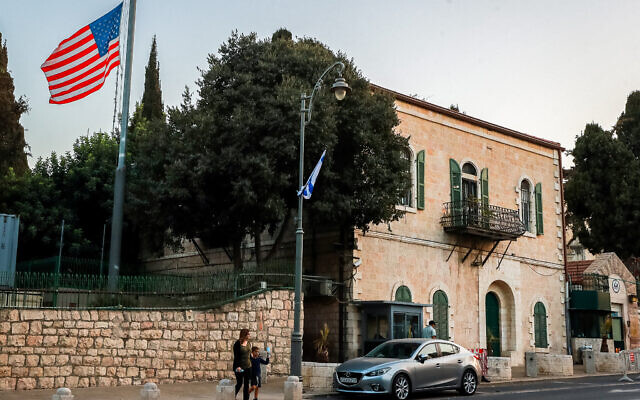 View of the US Consulate in Jerusalem on October 27, 2021. (Yonatan Sindel/Flash90)	Meanwhile, regarding the illegal West Bank outpost of Evyatar, which its settlers recently evacuated while the government conducts a survey of the land in order to determine its status, the source said some of the lands are state-owned, and not privately Palestinian-owned.	The source close to Bennett quoted by Zman Yisrael spoke of plans to build a yeshiva on the hill once the survey is complete, per an agreement between the Defense Ministry and the outpost’s settlers.	“The whole story of Evyatar is a landmine left to us by Benjamin Netanyahu before we formed this government. We managed to dismantle this landmine. There is no reason to give Netanyahu another landmine against the government,” the source added.	“This is a right-wing government,” the source told Zman Yisrael. “Everyone understands this.” https://www.timesofisrael.com/biden-administration-wont-prevent-settlement-expansion-says-source-close-to-pm/ Israel joins growing number of countries pledging to be carbon neutral by 2050PM Naftali Bennett and Energy Minister Karine Elharrar promise to invest in innovation, renewable energyBy Sue Surkes Today, 1:35 pm With just two days to go until the start of the United Nations Climate Conference in Glasgow on Sunday, Prime Minister Naftali Bennett and Energy Minister Karine Elharrar announced Friday that Israel will join the growing number of countries pledging to be carbon neutral by 2050.	The move upends the policy of the previous government, announced in April, which was to cut carbon emissions by 80 percent across the board by that year and emissions from the electricity sector in particular by up to 85%.	Going carbon neutral means balancing the amount of carbon emitted with the amount that is taken out of the atmosphere and stored.	“The climate crisis affects all of our lives, including those of our children and grandchildren,” Bennett said. “We must be fully determined. Israel is the ‘innovation nation’ and has the ability to contribute the talents and creativity that only we have to the world. With the new goal, Israel is lining up alongside the developed countries that are already taking action to attain the goal of zero emissions and is redoubling its commitment to the Paris agreement and the international agreements on the issue. We are responding to the global challenge, finding technological solutions and joining in to achieve this important goal.” [What crisis? Just like most of the items that the globalists want to call ‘crisis’ it is a non-crisis and simply an excuse for wealth redistribution. - rdb
	
	(R) Environment Minister Tamar Zandberg and (L) Energy Minister Karin Elharrar (Flash90)
	Energy Minister Karine Elharrar said, “This is a challenging but necessary step in the State of Israel’s fight against the climate crisis. I am certain that we will succeed in bringing us to zero greenhouse gas emissions by 2050. The government of Israel is committed to fighting the climate crisis for the future of our children.”
	Most developed countries, which are responsible for 70% of global emissions, have already declared that by 2050 they will achieve zero emissions. Among these are the US, Canada, France, Australia, Germany, and Ireland.
	According to the Prime Minister’s Office, the steps Israel will take include developing technology for green energy, storing it (Israel will depend mainly on solar energy and will need to store some of it for cloudy days and for the night), trapping carbon, and educating consumers on energy conservation.
	“In recent months extensive staff work has been carried out in order to formulate an action plan on achieving zero emissions by 2050,” the PMO statement read. “To this end, approximately 2,000 scenarios [across] various models, in which various technologies, energy consumption forecasts, and various possibilities on developing the electricity grid – inter alia – were taken into account.”
	“Reaching the goal will require all economic sectors — energy, transportation, industry, agriculture, and waste — to take a broad series of steps to reduce emissions.”  [Everything will cost more and give you less. More stupidity. – rdb]
	Environmental Protection Minister Tamar Zandberg said, “There was opposition and there were difficulties, but in the end, we succeeded in getting the message across that the State of Israel must and can reach zero carbon emissions and join the climate crisis battle.”
	“It’s good for the world, it’s good for us and mainly, it obligates us to change,” she went on. “To stop developing oil and gas fields, and to legislate a climate law that will anchor Israel’s obligations to reach net-zero emissions.”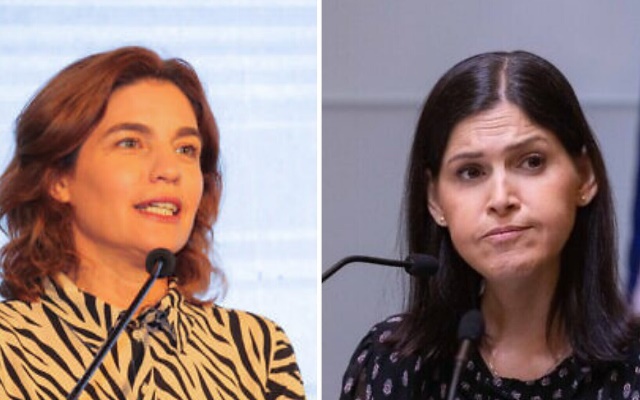 Zandberg, who presented an interministerial plan earlier this week containing 100 practical steps for dealing with climate change, added that it was obvious the country had to focus its investments on renewable energy going forward. https://www.timesofisrael.com/israel-joins-growing-number-of-countries-pledging-to-be-carbon-neutral-by-2050/ German photographer spills the beans: Jordan flew in IDF aerial drillAmman’s participation in the massive Blue Flag exercise had been a secret… until a German military cameraman posted a photo of a Jordanian fighter jet on InstagramBy Judah Ari Gross Today, 12:59 pm 	A German military photographer posted two pictures of Jordanian fighter jets taking part in this month’s massive Blue Flag aerial exercise on social media on Friday, apparently inadvertently revealing that the kingdom had participated in the Israeli-hosted drill.	Until the cameraman, Falk Bärwald, posted the photographs on his Instagram account, Jordan’s participation in the two-week-long exercise had officially been kept a secret.	In one photo, a Jordanian F-16 fighter jet can be seen riding along a runway in the Israeli Air Force’s Ovda base, just north of Eilat, while a French Rafale jet flies above it. In the second, a Jordanian F-16 could be seen taking off from the same base.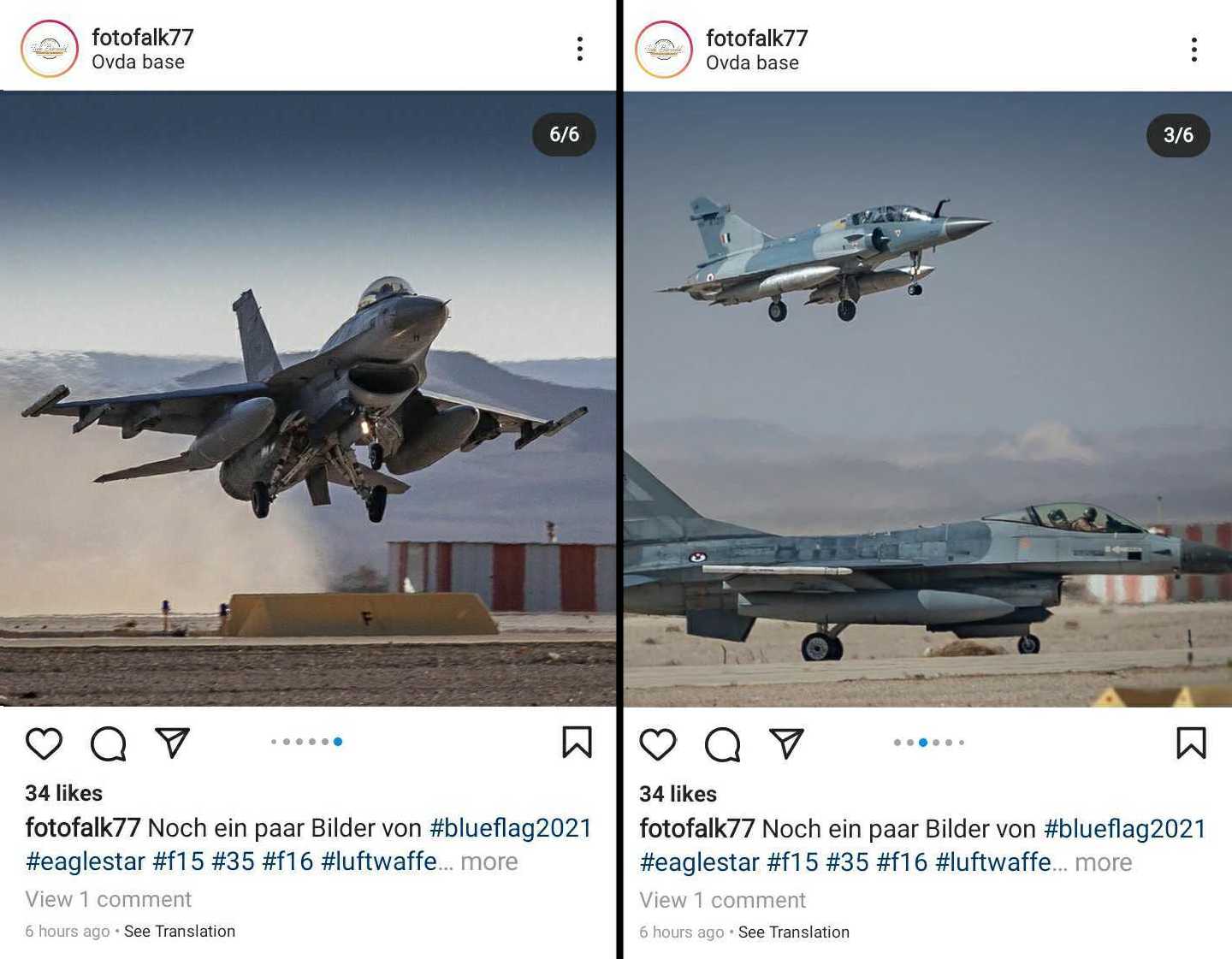 	The German military photographer later deleted his post, though the images had already been downloaded and shared widely on Twitter, Telegram, and other social media platforms.	In years past, aviation analysts and enthusiasts have spotted what appeared to be Jordanian planes taking part in the Blue Flag exercise — in both 2017 and 2019 — though these have not necessarily been definitive, as commercially available plane-tracking software has been known to show false readings.Photographs showing Jordanian F-16 fighter jets taking part in the Israeli Air Force’s Blue Flag exercise, which were shared by a German military photographer on Instagram on October 29, 2021. (Falk Bärwald)	Though Israel and Jordan, who signed a peace treaty 27 years ago this week, are known to work closely militarily, Amman generally looks to downplay this cooperation, in light of the Jordanian public’s general antipathy toward Israel. Seeing more practical value in the military cooperation than in the openness about its ties with Jordan, Israel generally respects Amman’s requests for discretion.	The Blue Flag exercise kicked off on October 14 and concluded on Thursday. Eight foreign militaries participated in the drill, which Israeli Air Force officials said was the largest and most advanced aerial exercise that has been held in Israel to date. In addition, representatives from a number of other foreign countries, including the commander of the United Arab Emirates air force, came to Israel to observe the drill.	Officially there were eight participating nations in this year's iteration of Exercise Blue Flag including the host Israel, but unbeknownst to most there was a ninth participant, Jordan. Participating with their newest Tape 6.5 MLU Vipers. ???? fotofalk77 on Instagram. pic.twitter.com/uBPCuPvO4I— Abd Nav (@AbdNav2K2) October 29, 2021	The drill pit the nine participating air forces against a fictional enemy — Dragonland — requiring them to conduct a variety of missions, while facing enemy aircraft, surface-to-air missiles and other threats.  https://www.timesofisrael.com/german-photographer-spills-the-beans-jordan-flew-in-idf-aerial-drill/ ‘Feels like dying’: Israel leads world by recognizing sorrow of chronic painIsrael now categorizing fibromyalgia and Chronic Fatigue Syndrome as a disability; patients say it sets an important example to health policymakers internationally By Nathan Jeffay Today, 11:17 am 	Israel has just taken one of the boldest steps of any country in recognizing two debilitating medical conditions that have often been dismissed as a figment of patients’ imagination.	Fibromyalgia causes widespread pain along with a host of other symptoms, and Israel’s National Insurance Institute is now to recognize it as a disability, an unusual step internationally. Welfare and Social Affairs Minister Meir Cohen announced on Tuesday that approval for the recognition is complete.	In the final protocol just released by the National Insurance Institute, the rights are extended to sufferers of Chronic Fatigue Syndrome (CFS), a related condition.	Beersheba in southern Israel is a renowned center of Fibromyalgia research because rockets from Gaza have triggered high rates of the condition. Experts there are convinced that Israel’s move will help to effect progress internationally.
	“This is a pioneering development that will send a message encouraging other Western countries to do the same,” said rheumatologist Prof. Dan Buskila Beersheba’s Soroka University Medical Center and Ben Gurion University, a leading researcher on the condition.
	“This is a breakthrough for a condition that doesn’t have clear biological markers and therefore attracts hostility from some in the medical community.”
	Hillel Abrahams’ story is typical of many Israelis who are enthusiastically welcoming Israel’s decision on Fibromyalgia and Chronic Fatigue Syndrome. For many years he lived with severe muscle pains that no doctor could explain. He found many doctors unsympathetic. “When the illness doesn’t suit their profile of illness they would tell me it’s all in the head,” he recalled.
	
	Hillel Abrahams (courtesy of Hillel Abrahams)
		Now, he gets through the day with the help of opioids and other drugs, after a diagnosis two years ago for Chronic Fatigue Syndrome, and as some symptoms also reflect those of fibromyalgia, expects to soon have a diagnosis for both illnesses.
	He said that Israel’s decision gives long-needed “validation” to people like him who have sometimes been led to doubt the genuineness of their plight. The absence of clear physical symptoms confuses others and can arouse skepticism, he said.
		“People can seem normal for hours,” said Abrahams, a father and grandfather from Beit Shemesh, near Jerusalem. “You can go out, do something, come back and be exhausted for hours upon end. It is the kind of exhaustion that means you can’t even move out of bed.
		“I can’t think straight. I have brain fog and can forget names. There can be severe headaches and neck aches. Sometimes I feel like I’m dying. I have felt at times that I was getting sicker and sicker. It’s difficult to work because you can’t think straight and can’t do your job. It’s like having the worst possible case of flu but without the fever.”
	Abrahams believes that Israel’s move will help break a stigma that lingers around Chronic Fatigue Syndrome, fibromyalgia, and other illnesses that don’t have clear physical manifestations. “This provides recognition for pain that’s so severe you have no idea,” he said. “People think ‘Oh , so and so didn’t want to go to work,’ but these are actually very serious illnesses.” https://www.timesofisrael.com/feels-like-dying-israel-leading-world-by-recognizing-sorrow-of-chronic-pain/ 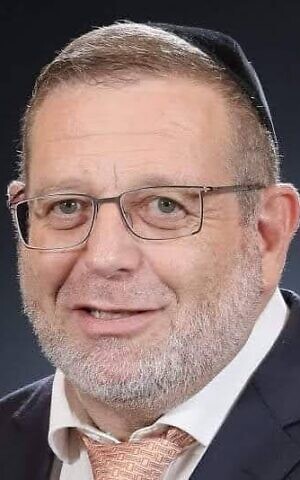 Trials for Israeli COVID-19 vaccine pill set to kick off in South AfricaOral inoculation intended to be effective after just one dose, and could also provide easy-to-distribute solution to growing need for boosters, inventors say By Nathan Jeffay Today, 2:34 pm 	The Israeli inventors of an oral coronavirus vaccine have received the green light to start clinical trials in South Africa, and expect to be up and running next month.
	Oramed Pharmaceuticals has received clearance from the South African Health Products Regulatory Authority to start patient enrollment in a Phase 1 clinical trial for its Oravax pill. [So South Aftrica will be its guinea pigs?;
	“We’re excited to be moving ahead with clinical trials of our oral COVID-19 vaccine in South Africa,” Nadav Kidron, CEO of Oramed, the company behind the pill, told The Times of Israel, adding that as boosters are increasingly recommended, his pill could provide an effective way of keeping vaccinations up to date.
	The South Africa trial is expected to run concurrently with a Tel Aviv trial that will start soon when approvals by Israel’s Health Ministry are finalized.
	The vaccine will be suitable for use as an initial inoculation or a booster, Kidron added, noting that for either use it has “many benefits.”
	He said: “These include ease of distribution and the fact that most people prefer to take a pill rather than a shot, especially in Africa. Especially in countries with low vaccination rates, a safe, effective and easy to swallow vaccine could be a game-changer in combatting the virus and getting life back to normal.”
	Oravax is a single-dose oral version of a prospective vaccine being developed in partnership with India-based Premas Biotech, and in March announced that it had successfully generated antibodies in pigs. It hopes that the pill will be suitable as a simple initial vaccination, as it won’t need to be stored at low temperatures and eliminates the need to have professionals administering injections.
	“We believe that Oravax’s oral COVID-19 vaccine candidate could offer an exciting potential solution to the pandemic, whether as a booster or for the unvaccinated,” said Kidron.
	“An oral COVID-19 vaccine would eliminate several barriers to rapid, wide-scale distribution, potentially enabling people to administer the vaccine themselves at home. Following this Phase 1 trial, our intention is to move forward with a Phase 2 and 3 trial for emergency use approval in relevant countries,” he added. https://www.timesofisrael.com/israeli-pill-vaccine-against-covid-starting-trials-in-south-africa/  Hamas has secret foreign investments worth hundreds of millions - reportIf the West cracked down on investments and the countries facilitating them, the Gaza-based terrorist group’s destructive activities could be impaired.By YONAH JEREMY BOB   OCTOBER 28, 2021 18:47
	Hamas is concealing secret foreign investments worth hundreds of millions of dollars in seemingly legitimate businesses, The Jerusalem Post has learned.
	Furthermore, if the West cracked down on these investments and the countries facilitating them, some of the Gaza-based terrorist group’s destructive activities could be impaired, according to the Double Cheque website and former Mossad officials.
	Intelligence information indicates that from the early 2000s until 2018, Hamas controlled some 40 commercial companies in Turkey, the UAE, Saudi Arabia, Jordan, Algeria and Sudan, Double Cheque reported.
	Most of the companies involved are in the real-estate and infrastructure sectors. Through the companies, Hamas manages huge projects and has a reliable way to conceal around $500 million in assets, the article said.
	Double Cheque was established to “provide a service for business and intelligence companies as well as financial and regulatory bodies interested in maintaining legitimate business activities and avoiding illegal deals,” its website says.
	Although there is little information about the personnel who run the website, much of its information is based on intelligence sources, the Post understands.
	Prior to 2015, Saudi Arabia, Algeria, Sudan and other Gulf states allowed their business and banking sectors to be used by Hamas to raise funds that could later be used for its terrorist activities.
	But from 2015-2016, the Saudis shifted their position, leading Hamas to move the bulk of its investment operations to Turkey.
	Algeria continues to be a major source of foreign investment revenue for Hamas, the report said.
	Sudan appears to have cut back much of its support for these activities since the warming of relations between Jerusalem and Khartoum in 2020.
	“Hamas has chosen to manage its secret investment portfolio in Turkey because of the weak financial system in Turkey, which enables Hamas to hide its money-laundering activity and tax violations from the regulatory bodies,” Double Cheque reported.
	“The details of the Hamas operatives mentioned in the documents of the portfolio’s companies prove that this is a false portfolio,” the report said. “In total, there are nine Hamas operatives who are members of more than 18 companies. One operative holds key positions in as many as 13 different companies, all controlled by Hamas’s secret investment portfolio.”
	Hamas has been designated a terrorist organization in the US, EU and many other countries.
	The Double Cheque investigation unmasked how Hamas “succeeded in systematically deceiving tax authorities, institutions, and clients in Europe and the Middle East for two decades by establishing its financial investment portfolio.”
	Although the information from Double Cheque only runs through 2018 for purposes of declassifying and publicizing the information, similar Hamas activities are ongoing to the present day, the Post has learned.
	Among the banks that have facilitated this Hamas scheme are Al Ahli Bank, Abu Dhabi Bank, Al Masri Bank and Qatar Bank. Regarding Abu Dhabi Bank, the Post understands that even as Israel and the UAE have normalized relations, it does not mean the Emirates has cut all ties with Israel’s adversaries.
	Hamas uses these assets to finance its terrorist activity and military buildup, including procurement of weapons.
	The companies use deception to “ostensibly carry out legitimate, innocent activity,” Double Cheque reported. “They have business ties with leading international companies and banks in Europe, report to the tax authorities, manage their accounting records, and work with banks, insurance companies, suppliers, and clients on a regular basis.”
	However, the entities “are actually controlled by members of Hamas,” which skillfully “exploits the lenient regulations in the countries in which it operates and jeopardizes the banks, insurance companies, accounting firms, and other financial service providers by pouring funds used to support terror into their systems without their knowledge,” the report said.
	“Trend Gyo, controlled by Hamas, has five subsidiaries in Turkey,” it said. “Senior officials in the investment portfolio hold dual, high-ranking positions in all five companies.”
	Trend Gyo is a public Turkish real-estate investment and development company that is traded on the Istanbul stock exchange and is also known by its previous name, Anda-Turk/Anda Gayrimenkul, the report said.
	It is a subsidiary of the Saudi company Anda, which is owned by Hamas.
	Anda has ties with the Saudi company Asyaf, which was designated by the US Treasury in September 2015 under Executive Order 13324 for involvement in funding Hamas’s terrorism, Double Cheque said.
	The leader of Hamas’s global foreign-investment efforts is Ahed Sharif Abdullah Odeh, who was born in Jordan.
	Odeh is one of six Hamas operatives who are partners in the Turkish company Uzmanlar Co. and serve on its board of directors.
	Uzmanlar Co. is a construction company and subsidiary of Anda Gayrimenkul Co., which was established in 2001 and with Ahmad Jahleb, another Hamas operative, as its CEO.
	This company established two subsidiaries in 2014. One of them imports and exports air conditioners and elevators, and the other is in the tourism sector.
	In the past, Uzmanlar Co. had not only operated in Turkey, but also in Jordan, Dubai and Saudi Arabia.
	Odeh is said to be a key official in about nine Hamas front companies.
	The next most important figure in Hamas’s global fundraising operations is Hisham Yunis Ichiyeh Qafisheh, who serves as the accounting architect or brains of the operation, the report said.
	Qafisheh has long held both Palestinian and Jordanian citizenship and more recently also obtained Turkish citizenship. He is the chairman of the board of directors of IYS Yapi Co., a contracting company in Turkey.
	Its CEO is Hamas operative Walid Jadallah, and the company is also a subsidiary of Trend Gyo.
	Qafisheh also figures as a director or key shareholder in another dozen or so Hamas front companies.
	Ibrahim Jaber is a key figure for the global scheme, but he is not mentioned in the Double Cheque documents because he resides in Gaza and is the point person for coordinating much of its logistical and operational issues there.
	Documents that Double Cheque obtained from intelligence sources reveal Hamas reports and accounting balances for companies in the secret portfolio.
	According to these documents, some of which are displayed on Double Cheque’s website, Hamas’s balance sheet contains the names of the companies under Hamas control, with the names of its “operatives” and “facilitators.”
	“Operatives” refer to long-standing Hamas members, whereas “facilitators” refer to individuals who are not members of Hamas but are routinely used in the foreign-investment scheme, some knowingly aiding Hamas and some unwittingly.
	“The trial balance sheet includes accounts receivable and accounts payable, and accounts that are financially managed with the company,” the report said. “This proves the financial involvement of leading Hamas members in the investment portfolio.”
	Hamas views its secret portfolio as a strategic asset and financial insurance policy, providing it with access to hundreds of millions of dollars when necessary, without the scale or source of the funds being exposed.
	Having such funds gives Hamas some independence from its benefactors, such as Iran. This helps Hamas make its own decisions without too many conditions tied to foreign financial support.
	Despite this, “Hamas continues to rely mainly on terror funding from Iran” for ongoing military operations and in the meantime “rarely uses the money from the investment portfolio, preferring to save it for emergencies,” Double Cheque said.
	According to Uzi Shaya, a former senior financial-warfare officer in the Israeli intelligence community, in recent years, “one of the most powerful tools for Israel to combat terrorists, and harm their finances, has been weakened. From an issue that was given strategic importance, it has been neglected to the point of being, at best, a tactical consideration.”
	“The climax of this process has been the transfer of millions of dollars in cash by the State of Israel to the organization Hamas,” he said.
	“The financial arm of Hamas was established in the early 2000s and has laundered millions of dollars,” Shaya said, adding that this financial plot and mechanism recently “has not only not been reduced, but has rather grown significantly over the years.”
	“The State of Israel needs to act and return to the basics in which financially harming various terrorist organizations is a significant part of harming those organizations themselves,” he said.
	If the US and the West would increase financial pressure on Hamas’s foreign investments, it could significantly harm the organization’s potential for terrorism and extended rounds of conflict with Israel, Shaya said.The Defense Ministry declined to respond to a request for comment from the Post. https://www.jpost.com/arab-israeli-conflict/hamas-has-secret-foreign-investments-worth-hundreds-of-millions-report-683367 [So these folks never have any money for their infrastructure or for taking care of their people or other obligations and are always crying to people about their desperate financial situation but they millions in investments. The world bank sounds they alarm that they are about to fall off a financial cliff and we must bail them out. – what poppycock. – rdb]PA on verge of financial collapse as fewer donors honor commitmentsAnalysis: EU, the Gulf states and U.S. have all cut aid to the Palestinians, whose financial difficulties have been exacerbated by the coronavirus pandemicThe Media Line | Published: 10.29.21, 14:00 	The Palestinian Authority is experiencing the worst fiscal difficulties it has ever had since its establishment more than a quarter-century ago. Top officials say that the treasury is facing a severe cash crunch, and this could soon reflect on its ability to pay government salaries and conduct daily business. [Here we have the other segment of the so called “PA” which is the terrorist machine in suits who also scream loudly that they are destitute and can’t pay their bills or build an infrastructure when Hamas has millions in investments and God only knows how much of these turkey’s revenues have been sequestered away in their secret accounts and probable investments. They are all crooks ‘on the dole’ – rdb]	An adviser to PA Prime Minister Mohammad Shtayyeh told a local radio station that the PA is experiencing its worst financial situation in years.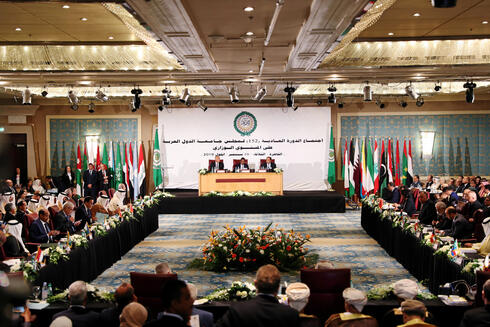 Arab League (Photo: Reuters)	In an interview on Ajyal Radio this week, Stephen Salameh said that the cessation of European support comes on top of a massive reduction in financial aid from Arab countries and the United States. In the past, when faced with financial crises, the PA turned to wealthy Arab governments in the Gulf for assistance, but that support has declined.	Of the $100 million that the Arab League member countries had committed to the PA as part of a financial “security net,” less than $2 million has been forthcoming, according to a top official at the PA Ministry of Finance.	The donors’ share of the PA budget has dropped by a whopping 58% in the past few years, forcing the government to scramble for ways to make up the difference. This has left the PA with limited options; it raised taxes, implemented austerity measures, and looked to local banks for loans.
	But with the emergence of the coronavirus and an economy on the ropes, citizens cannot afford to pay higher taxes and banks are increasingly wary of continuing to raise the PA’s borrowing limit. The government is now trying to resurrect old moves from its playbook.
	President Mahmoud Abbas dispatched Shtayyeh to Brussels this week to persuade the Europeans to restore financial aid. The PA government has received no aid from the European Union this year.
	An example of how serious the financial situation is: Gas stations in the West Bank city of Bethlehem have refused to service PA cars, including security vehicles because the government hasn’t paid its bills.
	Nizar al-Jabari, a member of the Administrative Board of the Gas Station Owners Syndicate, said on Wednesday that the PA Ministry of Finance paid 3 million shekels, or $940,000, to the gas stations the previous day.
	Jabari estimates the government debt to gas stations at “between 50 million and 60 million shekels,” or $16 million $19 million. The problems are serious enough that they threaten the authority’s very existence.
	On the political front, Abbas is facing growing challenges within his own Fatah party and popular turmoil because of his crackdown on civil liberties and the cancellation of presidential and parliamentary elections that have been scheduled for the summer. And the lack of progress on the negotiations track with Israel has had a major impact on the PA’s standing locally, regionally, and internationally.
	The Palestinian street is growing impatient with the PA government. “Prices are rising, incomes are either stagnant or there’s no work,” said Ameen Khairi, a shop owner in Nablus, in the northern West Bank. “They overburdened us with taxes that we can’t afford. The PA needs to live within its means.”
	The economy in the Palestinian territories is teetering on the verge of collapse and the internal divide is growing ever deeper. “The Palestinian economy continues to suffer under the occupation. Now, couple that with the bad management of the coronavirus policy that added to the troubles,” says Jamal Nimer, chairman of the Board of Directors at the Carmel Hotel in Ramallah.
	He said that the Palestinian economy is failing, especially the tourist sector, which has been hit hard because of the closures and restrictions as part of the government policy to contain the COVID-19 pandemic.
	“Our economy is struggling, unemployment is soaring and poverty levels are skyrocketing. The outlook for the Palestinian economy is gloomy,” Nimer said. More than a quarter of Palestinians lived in poverty before the pandemic.
	Dr. Nasr Abdel Karim, a professor of finance and economics in the College of Graduate Studies at the Arab American University in Ramallah, says there is no doubt that the PA is going through a “real and suffocating financial crisis. Its manifestations are evident. There is a budget deficit, an accumulation of debt, and delays in paying its obligations. It’s undeniable that there’s a clear decline in aid.”
		Abdel Karim said, however, that this crisis is “not new and has been repeated for years.” But he argues that what makes the current financial hardship different is “essentially the position of the European Union. European aid, which was between $400 million and $500 million (annually), is not present now.”
	
	Mahmoud Abbas 	(Photo: EPA)
		Last week, one of the PA’s biggest European backers criticized the Palestinian government for widespread graft. A Swedish radio station quoted Foreign Minister Ann Linde as saying: “The corruption that pervades Palestine is an obstacle to providing economic support.”
	Eighty-three percent of Palestinians believe there is corruption in PA institutions, according to a recent poll by the Ramallah-based Palestinian Center for Policy and Survey Research (PCPSR).
	Abdel Karim adds that Palestinians had great expectations following the election of US President Joe Biden and the change in administration that the flow of American aid would soon resume after the Trump White House cut it off.
	“This isn’t happening yet, leaving the PA disappointed with the U.S. administration,” he said. One of Abbas’ advisers confirmed to The Media Line that the president and his inner circle are “concerned” about the financial and political state of the PA.
	”There is a feeling in the Mukataa that we have been abandoned by everyone,” he said, referring to the presidential compound in Ramallah, the seat of the PA government.
	According to the London-based, pan-Arab Al-Araby Al-Jadeed newspaper, during a meeting with the Palestinian leadership in Ramallah last week, Abbas became furious at the Biden administration, describing U.S. officials as “liars for not keeping the promises they made to us.”
	Those promises include reopening the Palestine Liberation Organization office in Washington, providing financial support to the PA, and reopening the U.S. consulate in East Jerusalem.
	The Palestinians were counting on renewed U.S. support, politically and financially, that would encourage wealthy Arab states to restore their financial support. However, according to the same unnamed source, there is “a clear American truancy about directly returning financial support to the PA, especially as the United States accuses the PA of corruption.”
	“This has affected the Gulf’s response to the requests from the PA,” the source said. Abdul Karim says the PA leadership is living in a “political and financial bubble,” and that this week’s visit of the head of the Palestinian General Intelligence Service, Majid Faraj, to Dubai, although it is under the cover of a visit to the Palestine pavilion at Expo 2020, “is an attempt to placate the United Arab Emirates and restore ties.”
	Faraj, one of Abbas’ closest and most trusted confidants, met with the ruler of Dubai, Sheikh Mohammed bin Rashid Al Maktoum, amid intensive official Palestinian media coverage. It was the first time Mohammed bin Rashid met with a senior Palestinian official since relations between the PA and the UAE became strained.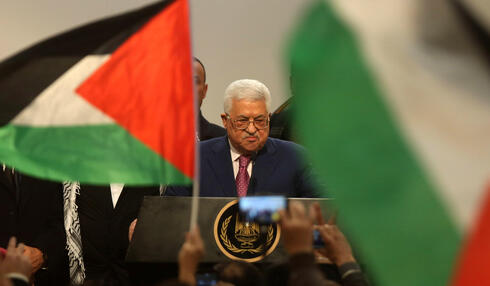 “The Palestinian Authority is also concerned about the diplomatic crisis because if conditions improve diplomatically, it will have positive repercussions for financial aid,” Abdul Karim said. https://www.ynetnews.com/article/sklkvx00ly [It is way past time that the nations of the world said enough is  enough. With all the ‘donations’ and freebees that have comein from the world in the past and you haven’t been able to manage them it is obvious that you couldn’t manage running an independent country of your own so the idea of a “PA” state is dead in the water so send the so called leaders over to Iraq or Jordan and tell the people they will live under Israeli law and abide by them or them must leave. – rdb] G20 sets up COVID task force, hope to vaccinate 70% by mid-2022G20 ministers said they were setting up a new body because COVID-19 had exposed "significant shortcomings" in the world’s ability to coordinate its response.By REUTERS   OCTOBER 29, 2021 16:52	Finance and health ministers from the world's 20 biggest economies (G20) said on Friday they would take steps to ensure 70% of the world's population is vaccinated against COVID-19 by mid-2022 and created a task force to fight future pandemics. Obviously the world’s elite have a message for all of us peons.  Take the JAB or else. G20 is supposed to be financial NOT a medical group. – rdb] 	They could not reach agreement on a separate financing facility proposed by the United States and Indonesia, but said the task force would explore options for mobilizing funds to boost pandemic preparedness, prevention and response."To help advance toward the global goals of vaccinating at least 40 percent of the population in all countries by the end of 2021 and 70 percent by mid-2022 ... we will take steps to help boost the supply of vaccines and essential medical products and inputs in developing countries and remove relevant supply and financing constraints," the G20 ministers said in a communique seen by Reuters. [ So it appears they want to wipe out at least 70% of the worlds population. - rdb	The previous goal had eyed vaccinating 70% of the world's population by the autumn of 2022.	"We establish a G20 Joint Finance-Health Task Force aimed at enhancing dialogue and global cooperation on issues relating to pandemic prevention, preparedness and response, promoting the exchange of experiences and best practices, developing coordination arrangements between Finance and Health Ministries, promoting collective action, assessing and addressing health emergencies with cross-border impact and encouraging effective stewardship of resources," the statement said.~The ministers said they were setting up the new body because the COVID-19 pandemic had exposed "significant shortcomings" in the world’s ability to coordinate its response.	They pledged to support "all collaborative efforts" to provide access to safe, affordable, quality and effective vaccines, therapeutics, diagnostics, and personal protective equipment, particularly in low- and middle-income countries. [So put more money in Big pharm so they can help depopulate the world. – rdb]	To reach the vaccination goals, they said they would work to boost the supply of vaccines and essential medical products and inputs in developing countries, while removing constraints on supply and financing, but gave no specific details.	They also called for boosting the resilience of supply chains through voluntary technology transfer hubs in various regions, such as the newly established mRNA Hubs in South Africa, Brazil and Argentina, and through joint production and processing arrangements.	The call for a voluntary mRNA technology transfer means that talks on the idea of a temporary waiver of intellectual property rights on COVID-19 vaccines and therapies - originally proposed by South Africa and India and now championed by the United States - remain stuck at the World Trade Organisation. https://www.jpost.com/breaking-news/g20-sets-up-covid-task-force-hope-to-vaccinate-70-percent-by-mid-2022-683493 US slaps sanctions on Iran drone commander behind attack on Israeli-linked shipSaeed Aghajani and two companies helping IRGC build unmanned vehicles put on Treasury blacklist; had been named by Gantz in August as person planning and carrying out attacksBy AFP and TOI staff Today, 8:04 pm 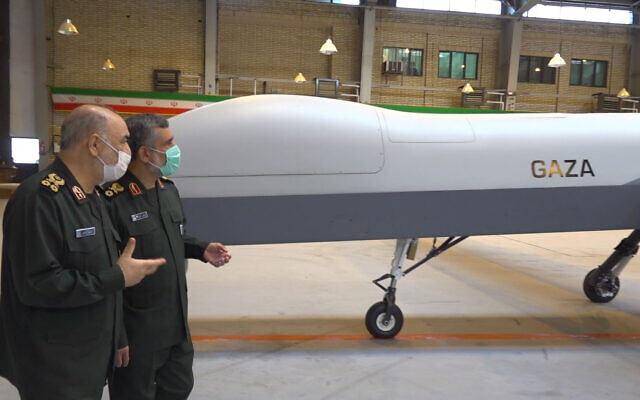 Illustrative: Iranian Revolutionary Guard Commander Gen. Hossein Salami, left, and the Guard's aerospace division commander Gen. Amir Ali Hajizadeh talk while unveiling a new drone called 'Gaza,' in an undisclosed location in Iran, in a photo released on May 22, 2021. (Sepahnews of the Iranian Revolutionary Guard, via AP)		The US Treasury hit Iran’s drone program with sanctions on Friday, boosting pressure on Tehran ahead of the reopening of negotiations on the country’s nuclear program.		The Treasury said lethal unmanned aerial vehicles from Iran’s Islamic Revolutionary Guard Corps have been used to attack US forces and international shipping in the Gulf region.	The drones have also been supplied to Hezbollah, Hamas and Yemen’s Houthis, and have also been seen in Ethiopia, “where the escalating crisis threatens to destabilize the broader region,” the Treasury said. [So they have been ok if the hit others but to hit us no it is a problem. – rdb]	The sanctions singled out Brigadier General Saeed Aghajani, who leads the Revolutionary Guards’ UAV Command.
	The Treasury said that Aghajani was behind a 2019 drone attack on an oil refinery in Saudi Arabia as well as the July 29, 2021 attack on the Mercer Street commercial ship operated by an Israeli-owned firm off the coast of Oman that saw two crewmen killed.
	“Iranian forces have been responsible for several high-profile attacks against international shipping over the last few years, including two prior incidents this year alone,” the Treasury said.
	In August, Defense Minister Benny Gantz named Aghajani publicly as the head of the IRGC drone unit responsible for the assault on the tanker and other UAV attacks, in a briefing with envoys from countries on the United Nations Security Council.
	“The UAV command conducted the attack on Mercer Street,” he said. “Saeed Aghajani plans and provides the training and equipment to conduct terror attacks in the region.”
	Also named to the sanctions blacklist were two companies, Kimia Part Sivan and Oje Parvaz Mado Nafar, which provide components for and help develop the armed UAVs of the Revolutionary Guards.
	“Iran’s proliferation of UAVs across the region threatens international peace and stability,” Deputy Treasury Secretary Wally Adeyemo said in a statement.
	“Treasury will continue to hold Iran accountable for its irresponsible and violent acts,” he said.
	The sanctions came nine days after an attack on a US military base in Al-Tanf, Syria, that involved drones.
	The Pentagon has not identified the source of that incident, which did not cause any injuries, but says generally that Iran has provided drones for such attacks around the region.
	“We have seen these kinds of attacks in the past from — from Shia militia groups, which we know are backed and supported by Iran,” Pentagon Spokesman John Kirby said on Monday.
	The sanctions were also announced just two days after Iran said it will resume talks with world powers in November on reviving a nuclear deal.
	That commitment came after a five-month gap which saw mounting warnings that international patience was wearing thin with Tehran. https://www.timesofisrael.com/us-slaps-sanctions-on-iran-drone-commander-behind-attack-on-israeli-linked-ship/ Portland offers 'bereavement' time off for women who have abortions'How ironic, and yet how sad'By Bob Unruh Published October 29, 2021 at 12:14pm 	The city council in Portland, Oregon, has adopted changes to its policies so that when a woman has an abortion, she can take "bereavement" time off.	"So does the Portland policy actually recognize the fact that abortion kills a member of the human family?" wrote Judie Brown, chief of American Life League, the nation's oldest grassroots, Catholic, pro-life organization."It certainly would appear so. How ironic, and yet how sad."	CNBC said the amended bereavement policy "allows city employees to take up to three days of paid leave if they’ve had a miscarriage, stillbirth or any other type of pregnancy loss," including abortion.	The report explained bereavement leave that covers "miscarriages and stillbirths" is rare and to cover time after an abortion is just "incredibly uncommon."	It explains that Laura Narefsky, of the National Women's Law Center, believes Portland is among the first local governments around the world to see the need for paid leave after a pregnancy "loss," such as abortion.	Brown addressed her comments to: "My dearest Preborn Baby."	The Portland policies, she explained, now mean "that Mama can now pay to have someone kill you and then take time to recover from your death."	She explained the practice is similar to one already in use in New Zealand.
	"The baby to whom we write this tale of woe represents so many millions of children whose lives have been dismissed under the guise of an expectant mother’s decision to end her pregnancy," Brown wrote. "But the twist in Oregon is that in a rather macabre way the city council is recognizing the personhood of the child who is killed. Otherwise, bereavement—'the state of being sad because a family member or friend has recently died'—would not be needed!"
	Brown noted that even some church leaders are advocating for abortion.
	"It seems that words themselves—including those of Christ, our Lord—have become twisted into personal opinions. This is why babies are having such a hard time in our culture today. The truth is distorted, ignored, and ridiculed. And the babies’ defenders often become victims themselves of this tragic war on their individual identity as human persons," she wrote.
	"Into this tangle of deceit come pastors who lead their flocks with love rather than lies. But sometimes they do so without the favor of their bishops. I think of Fr. James Altman, who argued forcefully that no faithful Catholic could in good conscience vote for anti-Life Joe Biden. He said: 'You cannot be Catholic and be a Democrat. Period. Their party platform absolutely is against everything the Catholic Church teaches. So just quit pretending that you’re Catholic [if you] vote Democrat.'"
	And Brown noted the words of Father Jerry Pokorsky, of St. Catherine of Siena Church in Great Falls, Virginia, who said, "Unborn babies—every unborn baby regardless of heritage, regardless of physical or mental characteristics—need our protection and love. And we need them to fill the earth according to God’s plan of marriage. We rejoice in science, the study of God’s handiwork. Life is beautiful, and God is great. Denying the humanity of an unborn baby and insisting we can choose our gender identities are anti-scientific superstitions."
	The Supreme Court, in fact, is just days away from reviewing several procedural challenges to a new pro-life law in Texas that bans abortion after a heartbeat can be detected – and allows the entire population of Texas to enforce it, as well as a separate yet significant fight over a Mississippi abortion limit.
	Pro-life activists are arguing that the court needs to reverse the 1973 Roe v. Wade decision that created a right to abortion. Even its author, Harry Blackmun, warned that if the personhood of the unborn is established, which he believed had not happened yet in 1973, the Constitution would protect the unborn, not allow the baby to be killed.	CNBC said Pittsburgh earlier adopted a similar plan and Boston and Waterloo, Iowa, are working on plans. https://www.wnd.com/2021/10/portland-offers-bereavement-time-off-women-abortions/  [So abortion is fine but it really is a human like the mother has chosen to kill and therefore she needs help to adjust for the crime she just committed. Two faced garbage of pro-choice nuts. – rdb]Ben & Jerry’s parent company loses $111mn in pension funds over Israel boycott 29 Oct, 2021 17:50 	Ben & Jerry’s is facing monetary backlash over its Israel boycott, with the New York State Common Retirement Fund announcing it will divest equity holdings in the ice cream maker’s parent company. 	“After a thorough review,” the fund said it will divest equity holdings in Unilever PLS. “Our review of the activities of the company, and its subsidiary Ben & Jerry’s, found they engaged in BDS activities under our pension fund's policy,” Tom DiNapoli, comptroller for the retirement fund, told New York Post of its decision to cut ties with the liberal Vermont-based ice-cream giant.	The boycott, the group claims, violates its own policies against the BDS (boycott, divestment, and sanctions) movement.	The massive New York retirement fund, which invests over $800 million across Israel, had previously warned the company in July that the boycott would harm its own investments in Israel. 
	The boycott, which saw the company refusing to sell ice cream in the ‘Occupied Palestinian Territories’ of the West Bank and East Jerusalem, has faced heavy backlash from mainly conservative pundits and lawmakers, as well as numerous Israeli officials. 
	The boycott also drew mockery after Ben & Jerry’s co-founder Ben Cohen was confronted earlier this month about the choice of areas to boycott, with the company taking a stance against Israel, but not a state like Georgia, which the co-founders have claimed has major voting rights issues spurred on by Republican lawmakers. When asked why Georgia was not boycotted by the company, Cohen replied, “I don’t know.”
	The GOP law in GA to make voting harder is un-democratic and un-American. It disproportionately impacts Black and Brown voters. We call on all companies to take a stand against this racist law that impacts employees of color. #BlackVotersMatterhttps://t.co/PDSx4NLgHe
	— Ben & Jerry's (@benandjerrys) March 26, 2021
	“By that reasoning, we should not sell ice cream anywhere,” he said. The company’s co-founders have described themselves as “proud Jews” who simply disagree with Israel policies. 
	Unilever defended the boycott in August in a letter to the New York retirement fund, according to the Post, with CEO Alan Jope saying the company employs thousands in Israel and has millions invested there, but they do not interfere in the actions of “independent” boards. https://www.rt.com/usa/538885-ben-and-jerrys-israel-boycott/ FDA Grants Emergency Use of Pfizer Vaccine for Kids 5 to 11, as Reports of Injuries After COVID Vaccines Near 840,000VAERS data released Friday by the CDC included a total of 837,595 reports of adverse events from all age groups following COVID vaccines, including 17,619 deaths and 127,457 serious injuries between Dec. 14, 2020, and Oct. 22, 2021. By  Megan Redshaw 10/29/21	Data released Friday by the Centers for Disease Control and Prevention (CDC) showed that between Dec. 14, 2020, and Oct. 22, 2021, a total of 837,595 adverse events following COVID vaccines were reported to the Vaccine Adverse Event Reporting System (VAERS).The data included a total of 17,619 reports of deaths — an increase of 491 over the previous week. There were 127,457 reports of serious injuries, including deaths, during the same time period — up 4,624 compared with the previous week.	Excluding “foreign reports” to VAERS, 622,743 adverse events, including 8,068 deaths and 51,532 serious injuries, were reported in the U.S. between Dec. 14, 2020, and Oct. 22, 2021.	Of the 8,068 U.S. deaths reported as of Oct. 22, 11% occurred within 24 hours of vaccination, 15% occurred within 48 hours of vaccination and 27% occurred in people who experienced an onset of symptoms within 48 hours of being vaccinated.	In the U.S., 411.6 million COVID vaccine doses had been administered as of Oct. 15. This includes: 242 million doses of Pfizer, 154 million doses of Moderna and 15 million doses of Johnson & Johnson (J&J).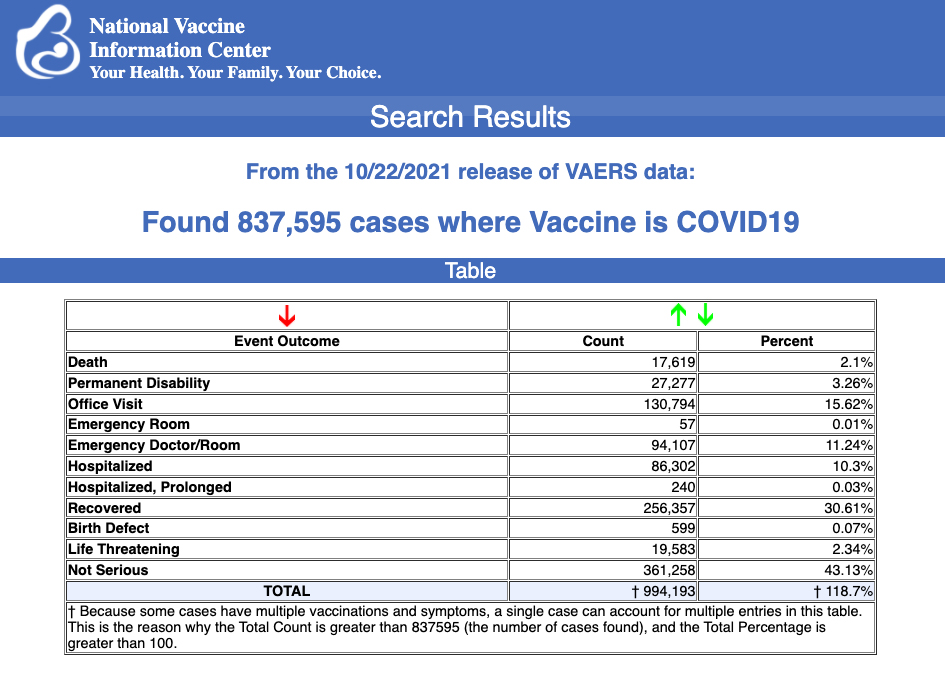 The data come directly from reports submitted to VAERS, the primary government-funded system for reporting adverse vaccine reactions in the U.S.Every Friday, VAERS makes public all vaccine injury reports received as of a specified date, usually about a week prior to the release date. Reports submitted to VAERS require further investigation before a causal relationship can be confirmed.
Historically, VAERS has been shown to report only 1% of actual vaccine adverse events.ORDER TODAY: Robert F. Kennedy, Jr.'s New Book — 'The Real Anthony Fauci' This week’s U.S. data for 12- to 17-year-olds show:  22,212 total adverse events, including 1,348 rated as serious and 25 reported deaths. Two of the 25 deaths were suicides.The most recent death involves a 12-year-old girl (VAERS I.D. 1784945) who died from a respiratory tract hemorrhage 22 days after receiving her first dose of Pfizer’s vaccine.Another recent death includes a 15-year-old male who died six days after receiving his first dose of Pfizer’s COVID vaccine. According to his VAERS report (VAERS I.D. 1764974), the previously healthy teen complained of brief unilateral shoulder pain five days after receiving his COVID vaccine. The next day he played with two friends at a community pond, swung on a rope swing, flipped into the air, and landed in the water feet first. He surfaced, laughed and told his friends “Wow, that hurt!” He then swam toward shore underwater, as was his usual routine, but did not re-emerge.An autopsy showed no external indication of a head injury, but there was a small subgaleal hemorrhage — a rare, but lethal bleeding disorder — over the left occiput. In addition, the boy had a mildly elevated cardiac mass, increased left ventricular wall thickness and small foci of myocardial inflammation of the lateral wall of the left ventricle with myocyte necrosis consistent with myocardial infarction.58 reports of anaphylaxis among 12- to 17-year-olds where the reaction was life-threatening, required treatment or resulted in death — with 96% of cases
attributed to Pfizer’s vaccine.539 reports of myocarditis and pericarditis (heart inflammation) with 531 cases attributed to Pfizer’s vaccine.125 reports of blood clotting disorders, with all cases attributed to Pfizer.https://childrenshealthdefense.org/defender/vaers-cdc-deaths-injuries-covid-vaccines-fda-emergency-use-pfizer-kids/?utm_source=salsa&eType=EmailBlastContent&eId=21c1cc67-cc92-495a-9a9d-4aad2049945a \NYC braces for fewer cops, more trash as vax deadline loomsBy MICHAEL R. SISAK, MICHELLE L. PRICE and KAREN MATTHEWS2 hours ago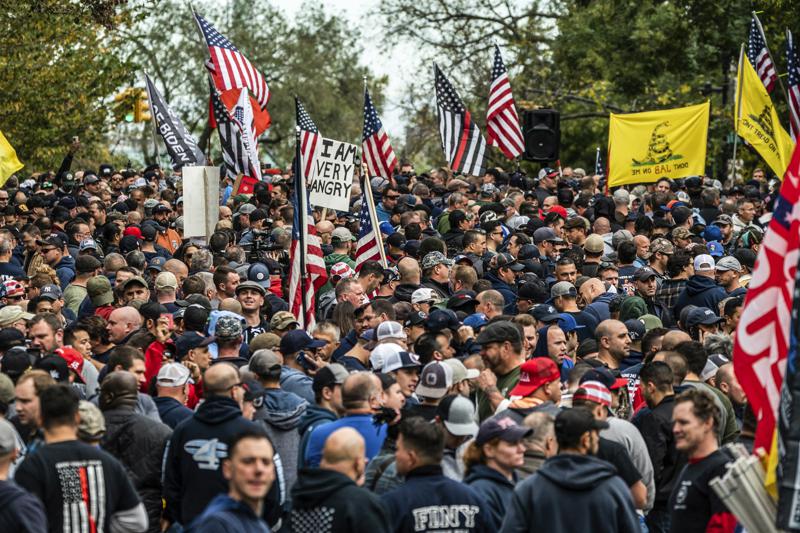 Firefighters rally outside Mayor Bill De Blasio's residence Gracie Mansion to protest COVID-19 vaccine mandate for city workers, Thursday, Oct. 28, 2021, in New York. The city is bracing for a worker shortage as tens of thousands of municipal employees remain unvaccinated. (AP Photo/Jeenah Moon)		NEW YORK (AP) — Mounting trash. Closed firehouses. 		Fewer police and ambulances on the street.		That’s the possibility New York City is bracing for come Monday as a COVID-19 vaccine mandate looms and thousands of municipal workers remain unwilling to get the shots.
	Police officers, firefighters, garbage collectors and most other city workers face a 5 p.m. Friday deadline to show proof they’ve gotten at least one dose of the COVID-19 vaccine.
	Workers who don’t comply will be put on unpaid leave starting Monday.
	Mayor Bill de Blasio held firm on the mandate as firefighters rallied Thursday outside his official residence, sanitation workers appeared to be skipping garbage pick ups in protest and the city’s largest police union went to an appeals court seeking a halt to the vaccine requirement.
	Pat Lynch, president of the Police Benevolent Association, said the hard deadline “sets the city up for a real crisis.” Andrew Ansbro, president of the Uniformed Firefighters Association, warned longer response times will “be a death sentence to some people.”
	De Blasio said Thursday that the city has contingencies to maintain adequate staffing and public safety, including mandatory overtime and extra shifts — tools that he said were typically used “in times of challenging crisis.”
	The mayor called the sanitation slowdowns “unacceptable” and said the department will move to 12-hour and begin working Sunday shifts to ensure trash doesn’t pile up.
	“My job is to keep people safe — my employees, and 8.8 million people,” de Blasio said at a virtual news briefing. “And until we defeat COVID, people are not safe. If we don’t stop COVID, New Yorkers will die.”
	People who refuse to get vaccinated are now a big factor in the continued spread of the virus. Backers of mandates say New Yorkers have a right not to be infected by public servants unwilling to get the shots. [Total garbage from the chief of garbage in NYC. The big spreaders are the vaccinated – rdb]
	Nearly one-fifth of city employees covered by the impending mandate have yet to receive at least one vaccine dose as of Thursday, including 16% of police personnel, 29% of firefighters and EMS workers and 33% of sanitation workers, according to city data. City jail guards have another month to comply. 
	As of 8 p.m. Thursday, 33,400 city workers remained unvaccinated.
	The fire department said it was prepared to close up to 20% of its fire companies and have 20% fewer ambulances in service while changing schedules, canceling vacations and turning to outside EMS providers to make up for expected staffing shortages.
	“The department must manage the unfortunate fact that a portion of our workforce has refused to comply with a vaccine mandate for all city employees,” Fire Commissioner Daniel Nigro said.
	Police Commissioner Dermot Shea, who had COVID-19 in January, said his department was sending reminders to workers whose records indicated they hadn’t yet received a shot and that NYPD vaccination sites will remain open all weekend.
	More than 700 officers were vaccinated on Thursday alone, the NYPD said, rushing to meet the deadline for the mandate and an extra incentive: workers who get a shot by Friday will get $500.
	“On Monday, when this thing really starts being enforced, we’re going to check the vaccination status and if you’re not vaccinated, no pay and you’re going to be not able to work,” Shea said in a video message Wednesday to officers. “I don’t think anyone wants that to happen. I don’t think you want it to happen. I certainly don’t. We need you out there.”
	Fire department officials are holding virtual meetings with staff, imploring them to get vaccinated.
	A Staten Island judge on Wednesday refused a police union’s request for a temporary block on the mandate, but she ordered city officials into her courtroom next month to explain why the requirement shouldn’t be reversed. If the mandate is deemed illegal, workers put on leave will be given back pay, the city said.
	Mike Salsedo, 44, was among hundreds of firefighters protesting Thursday outside de Blasio’s residence, Gracie Mansion. He said he believes he has natural immunity to COVID-19 after having the disease last year and doesn’t need to be vaccinated, a stance that’s contrary to the consensus among public health experts.
	“I’m a man of faith, and I don’t believe that putting something manmade into my body is good,” Salsedo said.
	Another firefighter, Jackie-Michelle Martinez, said the ability to choose was “our God-given right” as she questioned the city’s decision to move away from its previous policy, which allowed workers to stay on the job if they had a negative COVID-19 test.
	“If the weekly testing is working, why are you, Mayor de Blasio, eliminating it?” she asked.
	COVID-19 is the leading cause of death of law enforcement officers in the U.S., killing 498 officers since the start of 2020 compared to 102 gun deaths, according to the Officer Down Memorial Page, which tracks police fatalities.
	De Blasio on Thursday credited the impending deadline for moving the needle on vaccinations across city government. In the last week, the number of affected workers who’ve gotten at least one dose rose from 71% to 79%. 
	When the state required all workers at hospitals and nursing homes to get vaccinated, a last-minute rush of people to comply meant that a few facilities experienced staffing challenges.
	“We expected that a lot of the vaccinations would happen toward the end of the deadline,” de Blasio said. “We also know a lot of people make the decision once they really realize that they’re not going to get paid. That’s just the human reality.” https://apnews.com/article/coronavirus-pandemic-health-police-new-york-new-york-city-52cc12e52d33f664e8e144aa59436590 Air Force is first to face troops’ rejection of vaccine mandate as thousands avoid shots Alex Horton 20 hrs ago 	Up to 12,000 Air Force personnel have rejected orders to get fully vaccinated against the coronavirus despite a Pentagon mandate, and officials say it is too late for them to do so by the Tuesday deadline, posing the first major test for military leaders whose August directive has been met with defiance among a segment of the force. 
	The vast majority of active-duty airmen, more than 96 percent, are at least partially vaccinated, according to data from the Air Force. But officials have warned that, barring an approved medical or religious exemption, those who defy lawful orders to be fully immunized are subject to punishment, including possible dismissal from the service, or they could be charged in the military justice system. 
	The challenge now confronting Air Force leaders — how to address potential large-scale dissent in the face of a top health priority that has been deeply politicized — is a bellwether for the dilemma in store across the military’s other services, which have staggered compliance deadlines ranging from the end of November to the middle of next summer and, in some cases, have experienced far greater resistance to President Biden’s mandate. 
	Biden outlines his plan to increase covid-19 vaccination rates
	A wave of dismissals could jolt the Air Force personnel system and cause significant challenges within units that must be ready to respond to crises at a moment’s notice, especially if some vital jobs — like pilots or aircraft maintainers — are overrepresented among those who could face expulsion, said Katherine L. Kuzminski, a military policy expert at the Washington think tank Center for a New American Security. 
	“The fact that it’s a choice leading to potential loss to readiness is striking,” she said. 
	The Air Force is the third-largest military service, just behind the Navy, with 324,000 active-duty airmen, making even 3 percent of its ranks a substantial number. For comparison, personnel assigned to Nellis Air Force Base in Nevada, one of the service’s most-populated installations in the United States, numbered slightly more than 10,000 in 2019. 
	Thousands of troops have not yet complied with vaccine mandates
	The Air Force declined to say how many airmen appear to be outright refusing vaccination versus how many are seeking exemptions or have opted out because they are nearing their scheduled exit from the military. The Air Force will release some of those details after next week’s deadline passes, said Ann Stefanek, a spokesperson for the service. 
	Pentagon spokesperson John Kirby said this week that, generally, the number of religious exemptions for any vaccine is “very, very small.” The Army, which is the largest military service, has granted just one permanent medical exemption and no religious exemptions for the coronavirus vaccine, officials said. The Navy hasn’t granted any religious exemptions for any vaccine — for the coronavirus or otherwise — in the past seven years. 
	The religious objections have centered on the fetal cell lines used in some aspects of vaccine development, essentially reproductions of cells from abortions performed in the 1970s and 1980s. The shots themselves don’t contain the actual cells. A regimen of numerous vaccines is required upon joining the military and even more if troops are deployed overseas. Some of the required vaccines, including those against Rubella, chickenpox and hepatitis A, also were developed using similar cells. 
	Catholic leaders call the coronavirus vaccines urgent and important
	Vaccination rates in the Air Force have slowed in recent weeks, and it is too late to begin a regimen now and be in by compliance by the Tuesday deadline, indicating the Air Force has mostly immunized all troops who want the vaccine, officials said. 
	Airmen receive counseling from leaders and medical providers when filing a medical exemption. For a religious exemption request, service members must meet with a chaplain to determine if their request was generated by a “sincerely held belief,” Stefanek said. 
	Information about their request is forwarded to a senior commander for consideration, Stefanek said, typically a three-star or four-star general who must weigh an individual’s request against a unit’s mission requirements.  MORE - https://www.msn.com/en-us/news/us/air-force-is-first-to-face-troops-e2-80-99-rejection-of-vaccine-mandate-as-thousands-avoid-shots/ar-AAQ4zI8 [The only way to squelch the overbearing unconstitutional infringements on our rights and freedom is for huge segments of the population to simply refuse to following their ridiculous commands. Their authoritarian dictatorial decrees are unreasonable. Thee creeps only rule because of the submission of the people. – rdb]Dozens Of Top Nuclear Scientists With "Highest Security Clearances" Being Fired From Los Alamos Lab After Vax Mandateby Tyler Durden  Tuesday, Oct 19, 2021 - 06:25 PM	A last Friday deadline for Los Alamos National Lab employees to get vaccinated has come and gone, with a judge on the same day denying a request by 114 employees there to block the nuclear lab’s vaccine mandate from taking effect.	In the last days the employees, including top nuclear engineers and scientists, have literally taken to the streets outside the lab, protesting the mandate which orders them to get their first dose of the Covid vaccine or face termination. 
	Concerning the lawsuit filed by the employees, The Hill wrote earlier that "Workers at the New Mexico laboratory, which created the atomic bomb, filed a lawsuit claiming that exemptions to the mandate have been denied without proper justification."
	Specifically the workers, among them dozens of scientists, are pushing back against federal contractor Triad National Security LLC, which runs the lab under contract of the US Department of Energy.
	It's unclear if any have been fired at this point after the deadline has passed, or if any level of negotiations or understandings are in the process of being reached. The reality is that these employees are seen as immensely valuable to both the advanced nuclear lab and national security, given their government-issued clearance levels. 
	Local media detailed Monday protests along the main road leading to the lab and outside the entrance as follows:
	Some 55 protestors, many of them carrying U.S. flags or signs, gathered on State Route 4 in White Rock at 6 a.m. to get the attention of Los Alamos National Laboratory commuters and others, They were protesting LANL’s policy mandating COVID-19 vaccinations for all employees and the termination or placement in leave without pay status of an undisclosed number of employees by LANL last Friday. 
	As of Friday LANL officials said 96 percent of employees are fully-vaccinated and an additional 1 percent have had their first dose. Additional protests are being planned in other locations.
	Importantly, it appears the bulk of those who face termination are not low-level staffers or new hires, but in many cases scientists and nuclear engineers who have worked at one of America's most sensitive and advanced defense facilities for decades. 
	The Associated Press had detailed that "The plaintiffs include scientists, nuclear engineers, project managers, research technicians and others who have some of the highest security clearances in the nation for the work they do."
	Further the report underscored they would be "difficult to replace" in the short term. "Some of the employees who are part of the lawsuit have worked for Los Alamos lab for decades, while others are newer hires who have relocated to New Mexico from other states and countries," the report added. "Thirty-four of them are named in the lawsuit and 80 have opted to remain anonymous, citing fears of retaliation." https://www.zerohedge.com/covid-19/dozens-top-nuclear-scientists-highest-security-clearances-being-fired-los-alamos-lab-after  [Just say NO wAY. – rdb]Unvaccinated Russian MPs to be forced to work remotely after speaker mandates Covid-19 inoculation for EVERYONE in parliament 29 Oct, 2021 12:15 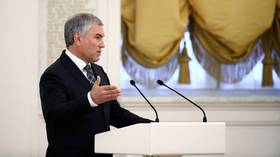 The Russian lower chamber's chairman, Viacheslav Volodin. © Sputnik / Sergey Bobylev By Jonny Tickle	Russian MPs who have not been vaccinated against Covid-19 will be forced to work from home and will not be allowed to participate in person to debate within the parliament’s chamber, the speaker of the house ruled on Thursday. 	According to Vyacheslav Volodin, the Commission on Rules and Maintenance of Activity of the State Duma had been instructed to figure out a way to allow MPs to participate in parliamentary activity remotely. Unvaccinated assistants and civil servants will also be forced to work from home, Volodin explained.	“If the work of the parliament just stops, imagine what consequences the country may face,” the speaker said.	“It won't work any other way. They made a commitment. This is a service. They have a special pension, they have healthcare in a special hospital,” he continued. “Without vaccination, without antibodies, they cannot effectively perform their duties.”	Volodin’s proposal was also backed by a number of prominent MPs, including the leader of the far-right LDPR party Vladimir Zhirinovsky.
	“We have 37 MPs who both didn't get sick and didn't get vaccinated,” he explained. “I suggest working remotely and sitting at home. Over the Internet, they may well be able to keep track of what's going on in the room. Every day, one of the deputies gets sick.”
	Read more
	The veteran MP also suggested reducing time in the main hall of the parliament, suggesting it would be safer to use it just for voting, and have discussions and debates in committees instead.
	Andrey Makarov, a long-serving MP from the ruling United Russia party, also spoke up in agreement, demanding that all elected representatives be inoculated. Makarov currently heads the parliamentary commission on the budget.
	“Half of this hall will want to come personally to defend their amendments at the budget committee,” he noted. “You can sue me, but I'm not going to let a single person come to defend their amendments if they haven’t been vaccinated or haven’t been sick... I'm not willing to compromise with the members of the budget committee who are sitting in a small room.”
	The strong stance came on the same day as Russia’s authorities revealed that the country had broken its record for the most Covid-19 cases and deaths since the start of the pandemic. Thursday also saw some parts of Russia impose serious restrictions on commerce, such as the closure of hospitality and retail.
	Earlier this month, Volodin said that 92% of the deputies have either been vaccinated or have antibodies from catching the coronavirus.  https://www.rt.com/russia/538827-russian-mp-mandatory-vaccination/ [It appears the Ruski’s leadership has fallen in step with the globalists. – rdb]Protests hit Italy after Senate kills bill broadening LGBT community’s rights (VIDEO) 29 Oct, 2021 10:52 	Demonstrators took to the streets in Rome and Milan, following Italy’s Senate vote on an anti-homophobia bill. It proposed to equate anti-LGBT discrimination with racism, and raise sex orientation and gender topics at schools. 	The controversial document, known as the ‘Zan bill’ after its initiator, Italy’s center-left MP and LGBT rights activist Alessandro Zan, was rejected by 154 votes in the Senate on Wednesday, while 131 members voted in favor. First introduced in the lower house of parliament in May 2018, it passed the House of Representatives last year in November, but faced challenges in the Senate. Parliament will now be unable to reopen discussions on the proposed law for the next six months, which leaves little time for it to be approved at all before the legislation expires. “The bill is dead,” senator Dario Parrini told Reuters.	“They talked about us for two years and then as if nothing had happened they threw us in the bin,” a protester in the streets of Rome told RT’s video agency Ruptly on Thursday. “But it is always better than having to accept a watered-down text,” she added.	With the bill having sparked heated arguments between liberals and conservatives, its opponents suggested amendments to the initial document. Italy’s Lega Nord leader and former interior minister Matteo Salvini said the pro-bill politicians’ refusal to dialogue turned the legislation into “years of useless discussions.” Italy’s Foreign Minister Luigi Di Maio and Labor Minister Andrea Orlando called the Senate’s decision a “disgrace.”	“We understood that there was a scam,” a protester in the Italian capital told Ruptly, adding that her companions will “fight to get to our rights.”If passed, the bill would have added new categories to Italy’s penal code section that specifically outlaws hate crimes and discrimination. The current ‘Mancino law’ from 1993 provides for punishment of discrimination acts on racial, ethnic, national and religious grounds. The new bill would have added acts of discrimination and violence based on sexual orientation, gender identity, sex and disability to the list of offences legally punishable with prison sentences and fines.“Three years ago I was attacked in broad daylight because of my hair color. I spent a month in hospital, it was a brutal homophobic act,” the bill’s supporter in Milan told Ruptly, adding that Italian forces decrying such acts of violence don’t get enough support from other political parties.	Largely seen as a bill aiming to fight homophobia and legally ban anti-LGBT violence, the legislation has also been criticized for its apparent interference with freedom of expression, and possible gay propaganda in Catholic schools.	Proposing to raise awareness of sex and gender related issues within public institutions, including ones for minors, and officially recognize the International Day Against Homophobia, Biphobia and Transphobia, the bill became especially unpopular with right-wing politicians and the Vatican. The latter even lodged a formal diplomatic complaint against it, suggesting it might breach the freedom of thought of Catholics, and provide for prosecution of those who express opinions in favor of traditional heterosexual families.  https://www.rt.com/news/538812-italy-senate-lgbt-bill-protests/        	 	Commentary:Hell Hath No FuryBy Joan Swirsky|October 29th, 2021
	Yes, Shakespeare said that of “a woman scorned.” But even the English bard could never have imagined the red-hot rage of multi millions of women who learned that the children they love and protect and would give their lives for were being taught by their local friendly teachers to hate themselves and hate their country.
	As everyone now knows, there has been a massive eruption of nationwide protests as tens, no hundreds, no thousands of mostly Muslim women (and a few of their husbands) have descended on School Board meetings across the country to protest the fact that Critical Race Theory (CRT)is now being inflicted on their children, starting in kindergarten.
	They are telling the powers-that-be how much they resent that their children will be taught that Muslims are evil and dangerous––going back to the problems President Thomas Jefferson had with the treacherous Muslim Barbary Pirates––and that this kind of information would be used to warp the minds of their innocent children.
	These impassioned Muslim mothers (and some fathers) insist that they are upright and contributory American citizens who benefit America, have been elected to high public office, and pay their taxes. And they list the historical events they insist is their prerogative—and not the role of racist teachers––to explain to their children:
	The deadly bombing of Marine headquarters in Lebanon in 1983, in which 240 American Marines and 21 American seamen were annihilated, thanks to a Muslim suicide bomber.
	The September 11, 2001, attack on America, in which nearly 3,000 Americans were murdered by Muslims who brought down the Twin Towers, attacked the Pentagon, and sought to obliterate the White House.
	The thousands of Muslim jihadist attacks around the world, going back decades and continuing to this day.
	The existence––here in America––of female genital mutilation (FGM) performed on four- and five-year-old girls, ostensibly to suppress their sexuality.
	The existence––here in America––of Honor Killings (i.e., murder) to punish Americanized Muslim high school girls who dare to date an American schoolmate.
	The relentless propaganda their children are exposed to, for instance a cartoon that depicts the Koranic story of Jews being turned into apes.
	And just the other day, a 27-year-old Muslim man who murdered his mother because she converted to Christianity.
	Who can blame these Muslim women (and some husbands) for protesting and even yelling at the School Board members and even “threatening” to take their children out of school for contaminating their innocent children with what they define as racist misinformation against what even American presidents have called “the religion of peace”?
AND THEY ARE NOT ALONE
	Right by the side of these inflamed Muslim women (and some husbands) are Black mothers (and some husbands) who are furious that CRT is determined to “teach” their children equally harmful things, such as:
	Why, after over 70 years of Blacks voting Democrat and supporting unions like radical Randi Weingarten’s American Federation of Teachers (AFT), their offspring are empirically, objectively, pitifully on the very bottom rung of educated children, that immigrants who come to this country––not even speaking English––routinely outperform the Black public-school victims of male ducation. And they are furious to hear that Ms. Weingarten tweeted support for an op-ed that said parents don’t have the right to shape their kids’ school curriculum!
	Why cities run by Democrats are consistently, over decades, the highest in crime, unemployment, and widespread government dependency instead of prideful independence.
	Why their “leaders” are so consistently anti-American and anti-Semitic racists like Louis Farrakhan,  Al Sharpton,  Jesse Jackson, Rep. Ilhan Omar (D-MN), Rep. Rashida Tlaib (D-MI), Rep.Cori Bush (D-MO), anddozens of others, including their racist icon, Barack Obama! Not to omit Joe Biden’s clear contempt for Blacks and Jews, the latter of which I have documented in articles entitled “Joe’s Jews,” “More About Joe and the Jews,” and “The Oldest Hatred Now Fulminates and Flourishes at 1600.”
	Why teachers don’t concentrate on Martin Luther King, Jr., Frederick Douglass, Harriet Tubman, Jackie Robinson, Serena Williams, Quincy Jones, Justice Clarence Thomas, and other great black heroes and ground breakers, but instead make folk heroes out of Communist murderers like Cuba’s Che Guevara, career criminals like George Floyd, and anarchist destroyers like Antifa and Black Lives Matter, who do nothing but set cars on fire, smash storefront windows, engage in grand theft and petty larceny, assault innocent citizens, and contribute nothing!
BUT WAIT!
	I left out the White parents who started what has now become a nationwide protest. The whole point of Critical Race Theory is to prove to innocent school children that the triple evils in America––the Constitution, Capitalism and Christianity––were all introduced by malevolent White men.
	There may be Muslim or Black mothers (and some fathers) at these protests,but you can be sure that none of the above questions I’ve posed will ever be asked––or answered––in today’s left wing propaganda factories, aka public schools, precisely because these mothers are considered in the protected “victim” category.
	What Critical Race Theory is really all about is destroying big, bad Whitey! Whether its tearing down statues or burning books or telling the children of 72 percent of our population that they were born evil racists and the products of generations of evil racists, the goal is to omit from the classroom the fact that the White men they are vilifying are the same White men who created the freest, richest, strongest, most generous nation in world history, the nation that multi millions of illegal aliens––at this very minute––sacrifice everything to come to and live in and experience the American Dream!
	You know, the same White men who banished the curse of slavery, although admittedly other White men––all of them Democrats––also created the viciously racist Ku Klux Klan, the Jim Crow laws, and uniformly voted against the Civil Rights legislation in the mid-1960s.
	Come to think of it, Critical Race Theory should be renamed Corrosive Racist Training and be described as a course in systemic Democrat racism and its disastrous effect on our country.
BETRAYAL!
	Imagine how these protesting parents felt when they learned that Joe Biden’s pick of Attorney General, Merrick Garland, called these desperate mothers (and some fathers) “domestic terrorists” and ordered the Federal Bureau of Investigation to monitor them and punish them for exercising their Constitutional right to Free Speech and for the mortal sin of protesting peacefully!
	Garland’s menacing directive to the FBI is what writer Justin O. Smith described as “a piece of real fascist garbage.”
	Good to know that a government watchdog group has now launched an investigation of Garland for his threats against public school parents across America.
	In addition, after grilling Garland in a Judiciary Committee meeting last week, a principled legislator, Senator Josh Hawley (R-MO), called for his resignation.
	To add insult to injury, the parents then learned that Garland’s daughter is married to Alexander Tanner, the guy who co-founded––and is raking in multimillions of dollars from — Panorama, the company selling this racist junk to over 50 of the nation’s 100 largest school districts, or, as the company describes itself, as supporting “13 million students in 23,000 schools and 1,500 districts across 50 states.”
	Talk about Garland’s conflict of interest! 
	Yet further evidence of the incestuous leftist push toward Communism that parents across the country are now protesting is provided by author and journalist Jack Cashill who reveals that a major essay for Panorama’s CRT “curriculum” was written by terrorist emeritus and Obama pal Bill Ayers!
PUSHBACK
	This nationwide outrage of parents has been effective. As blogger Fred Miller documents, “It’s an encouraging sign that that the execrable National School Boards Association (NSBA) has blinked and apologized for joining Merrick Garland in villainizing anti-CRT parents as ‘terrorists.’
	“Perhaps even awakened Democrat parents will be, in the long run, part of the most effective resistance we have against the Woke totalitarians. In the natural order of animals, vegetables &minerals, there is no more powerful force with which to reckon than angered Mama & Papa bears.”
	The visceral anger of the separents is not only being expressed at School Board meetings across the country, but it has gone viral on social media.Even confirmed, lifelong leftists were horrified and disgusted when the far-left candidate for governor of Virginia, Terry McAuliffe, added his less-than-two-cents worth by stating: “I don’t think parents should be telling schools what they should teach”
	Really? Here, Quisha King gets a standing ovation when she calls for a “mass exodus” from public schools.
HISTORICAL PRECEDENT
	In 1982, in Lawrenceville, Georgia, Tony Cavallo was repairing a 1964 Chevrolet Impala when the vehicle fell off the jacks it was propped on and trapped him underneath. His mother Angela miraculously summoned up such Herculean strength that she was able to lift the car high enough and long enough for two neighbors to replace the jacks and pull Tony to safety.
	There is actually a name for this kind of astounding display of superhuman strength––it’s called Hysterical Strength and it’s no surprise that it often involves mothers.
	Why is that? It’s because bringing a child into the world––notwithstanding the creativity involved in law, medicine, architecture, astronomy, space travel, music, literature, art, gardening, et al––is the ultimate creative act. Nothing comes close.
	Writer, editor, and international blogger Ruth S. King suggests the following: “Like other efforts which led to political victories, dissident parents should coalesce behind a new movement named My Child, My Choice!”
	That’s exactly what is happening! Today, the mothers of America’s schoolchildren are now telling the powers-that-be that they will not allow their children to ingest the toxic, dishonest, racist brew of CRT.  They are telling the innovators of this theory, the teachers who purvey it, the Attorney General of the United States, the FBI, and the President of the United States: Don’t contaminate my child with your hateful, racist, anti-American, anti-White poison…. or else!
https://newswithviews.com/hell-hath-no-fury/ 
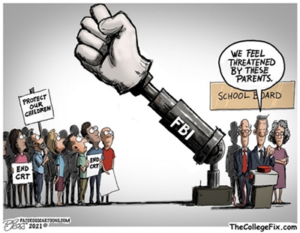 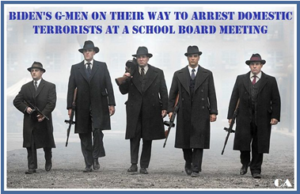 Health and Education Elites Forced To Confess Error
Michael Barone Posted: Oct 29, 2021 12:01 AM
	Confessions of error are rare enough in woke America that they should be strictly construed against the speaker. Two such confessions (the legal term is "admissions against interest") suddenly appeared last week.
	The first confession came in an Oct. 20 letter from Principal Deputy Director of the National Institutes of Health Lawrence Tabak. He admitted that a "limited experiment" conducted under an NIH grant but not reported on time was "testing if spike proteins from naturally occurring bat coronaviruses circulating in China were capable of binding to the human ACE2 receptor in a mouse model."
	This appears to have been, as Rutgers biologist Richard Ebright argued, "gain-of-function research," creating viruses more contagious to humans. If so, it directly contradicts assertions by NIH's Anthony Fauci and Director Francis Collins that that NIH was not funding such research. Strictly construed, the confession means that Fauci and Collins lied or attempted to mislead the American people.
	It also means that something here is rotten, and not in the state of Denmark. Peter Daszak, the head of the NIH grantee in question, EcoHealth Alliance, was also the man who last year organized a letter to the British medical journal The Lancet dismissing as ridiculous the theory that the COVID virus was disseminated from a leak in the lab in Wuhan.
	That led to Facebook's suppression for months of the lab leak hypothesis, which now seems the most likely explanation for the virus's spread.
	If you want an example of how scientific, governmental and tech elites conspired to suppress embarrassing information, embarrassing to themselves and to China, there you have it.
	The second apology came on Oct. 22 from the National School Boards Association for its Sept. 29 letter to President Joe Biden charging that parents protesting school board decisions should be investigated as possible "domestic terrorists."
	It turns out that the NSBA had discussed the earlier letter with White House staffers before sending it. Three business days after its release, Attorney General Merrick Garland called on the FBI and U.S. attorneys to investigate violence at school board meetings.
	The September letter was inspired by protests at school board meetings in Loudoun County, Virginia, some 40 miles west of Washington. One parent who charged that his daughter was assaulted was violently hauled out of the meeting, at which Superintendent Scott Ziegler assured the audience, "To my knowledge, we don't have any record of assaults occurring in our restrooms." He added, "the predator transgender student or person simply does not exist."
	Ziegler lied. As radio station WTOP reported, Ziegler had emailed school board members on May 28 that a female student, the protesting parent's daughter, had been sexually assaulted in a girl's bathroom by a male student wearing a dress.
	This student was charged with a similar offense in the school to which he was transferred Oct. 6 and was found guilty by a juvenile court judge on Oct. 25. On Oct. 15, Ziegler apologized for his June 22 statement and his board's failure for years to report the assaults as required by state law.
	Ziegler and his board seemed guided by the notion that they have superior expertise and enlightenment than angry parents. On June 22, he cited a 2016 Time article and a 2019 Journal of Pediatrics report as evidence that "the predator transgender student or person simply does not exist."
	The notion of superior expertise was inherent in the Sept. 29 televised debate in which Democrat Terry McAuliffe, seeking a second nonconsecutive term as governor, said, "I don't think parents should be telling schools what they should teach." It was also inherent, as his Republican opponent Glenn Youngkin pointed out, in his 2014 veto of a bill that would have informed parents of sexually explicit material in school libraries.
	McAuliffe, with his characteristic slapdash regard or truth, said Youngkin favored banning books and said a Youngkin ad was a "racist dog whistle." Biden, in an event in Arlington, just 3.7 miles from the White House, chimed in to the same effect.
	Youngkin's position that "parents should be in charge of their kids' education" seems more popular, however. Despite the state's Democratic tilt, four polls have shown the race tied, and one survey showed parents of school-age children favored Youngkin 56% to 39%.
	Confession is supposedly good for the soul. But the NIH and NSBA confessions are also good for illuminating how and why ordinary people are increasingly skeptical of the motives and probity of the elites who feel entitled to rule over them. https://townhall.com/columnists/michaelbarone/2021/10/29/health-and-education-elites-forced-to-confess-error-n2598205 
ARUTZ SHEVAIsraeli Ambassador Erdan tears Human Rights Council report to pieces on UN stageAmbassador Gilad Erdan denounces anti-Israel report by UNHRC: Its only place is in the dustbin of antisemitism, and that is exactly how we shall treat it.Elad Benari, Canada , Oct 29 , 2021 9:43 PM 	A special session was held on Friday in the United Nations General Assembly in which the President of the Human Rights Council presented its annual report to all UN member states.	As expected, extensive sections of the report condemned and criticized Israel, including the establishment of a biased Commission of Inquiry against Israel following Operation Guardian of the Walls in May, which completely ignored Hamas and its attacks on Israeli citizens.	Israel’s Ambassador to the UN, Gilad Erdan, responded to the report in a speech in which he tore a copy of the report to pieces on the UN General Assembly stage.	"The voices of the victims, of the terrible crimes against humanity that we have already seen in the first decades of this century, cannot be heard over the obsession of the so-called Human Rights Council with targeting Israel," he said.
	"Since the establishment of the council 15 years ago, it has decided to blame and condemn Israel, not 10 times like Iran, or 35 times like Syria. No, the Human Rights Council has attacked Israel with 95 resolutions. Compared to 142 against all other countries combined," added Erdan.
	"The Human rights Council suddenly became the Harry Potter Council, able to make all of Hamas’ war crimes and atrocities, namely the 4,300 Hamas rockets fired at Israeli civilians, magically disappear," he stated.
	"By whitewashing Hamas’ terror attacks and focusing so much time and energy on Israel, the suffering of the victims of humanity’s greatest crimes goes unnoticed. Shame on you, shame on you, shame on you!"
	Ambassador Erdan concluded his speech by saying, "It was on this stage, at this very body, that the very right of the Jewish people, to have a national home, was itself declared to be racist. A decision that was justly over-turned. A decision that Israel’s Ambassador at the time, Chaim Herzog, tore up, before the United Nations. And this is exactly what should be done to this anti-Semitic, distorted, one-sided report. For just as that 1975 resolution, equating Zionism with racism, was itself a gross form of anti-Jewish racism, which has no place in this international body, so to, the Human Rights Council’s obsessive anti-Israel bias, embodied, once again, by this report, should have no place in any body concerned with human rights, security or peace.”
	“Its only place is in the dustbin of antisemitism, and that is exactly how we shall treat it.”
	The UNHRC continues to pass resolutions condemning Israel and, more recently, announced the formation of a commission chaired by Navi Pillay to investigate what was described as “systematic” abuses allegedly committed in Israel and Palestinian Authority territories during violence between Hamas and Israel in May.
	Former US President Donald Trump withdrew the US from the UNHRC in 2018, citing its longstanding anti-Israel bias.
	The Biden Administration returned to the organization recently even though it acknowledged its “disproportionate focus” on Israel.  https://www.israelnationalnews.com/News/News.aspx/315978 Saturday night: Israel to end daylight saving timeAs Israel prepares to move its clocks back one hour, leftist party moves to put an end to the time change.Chana Roberts , Oct 29 , 2021 3:52 PM 	Israel will end daylight saving time, known popularly in Israel as "summer time," on "Saturday" night, at 2:00a.m. Sunday morning, October 31. At that hour, Israelis will move their clocks back one hour, so that the time becomes 1:00a.m. Sunday morning.	Daylight saving time lasted for 219 days this year.	"Winter time," as it is known in Israel, will last 145 days: On Friday, March 25, 2022, Israel will begin daylight saving time again. 	Meanwhile, the left-wing Meretz party on Wednesday submitted a bill to permanently cancel the end of daylight saving time, and keep the clocks an hour ahead, as they are during the summer.  https://www.israelnationalnews.com/News/News.aspx/315963 You prepare for Shabbat and prayI can look at it for hoursAnd how you sing to yourself and are ashamedI want to beThis man who plays for youLook we have become more similarAnd even if you do not ask I will always give it to youAll lifecome to meLike the wind to the wavesYou are beautiful that there are no words to speakCome to me like the quiet of the nightsYou are in all the prayers in the heartAnd all the years we have passedSome along the way we collectedLook we've become bigThere were wars and we wonHow far we have comeWe have become wholeYou understand me much more than I doAnd only with you do I know myself as wellWhen you come back every day you will see me in the doorwayMy love ..I say thank youAbout simple momentsThat they have no priceAnd even when you are with me I think of youAll life"Any person or any so-called 'political spectrum' that equates live-and-let-livers with control freaks is even more evil than the worst control freaks themselves."
-- Bert RandPleaseRememberThese Folks In Prayer-Check oftenThey Change!Pray that the world would WAKE UP! Time for a worldwide repentance!	ALL US soldiers fighting for our freedom around the world 	Pray for those in our 	government to repent of their wicked corrupt ways.Pray for “A” family – three admitted with Covid very sick. Multiple  Comorbidities  - Two passed awayPray for J P– sick with flu bad episode 5 years agoPray for RR – young man with enlarged heart ventricle Pray for family of RY – Passed away from CovidPray for EL – Had clot embolized to brain – successful ‘clot buster’ but long road to go. Pray for BB – Severe West Nile Fever –still not mobile- improving!Pray for RBH – cancer recurrencePray for GB – bad reaction from Cancer drugPray for Ella – Child with serious problemsNOTE: Our prayer list was getting very long and there will little follow up. If you have people you want to have on the list please resubmit since we are revising it now– rdb]Pray that The Holy One will lead you in Your preparations for handling the world problems.  – 	Have YOU made any preparations?How do you really treat the COVID? 	Amish Covid | Full Measure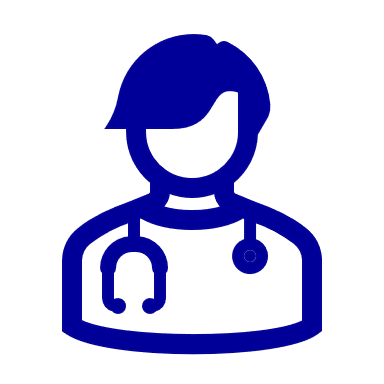 https://www.youtube.com/watch?v=O1DgWYdukZUYou want herd immunity - allow it to happen – it works - much less deadly than what the gov is doing. - rdb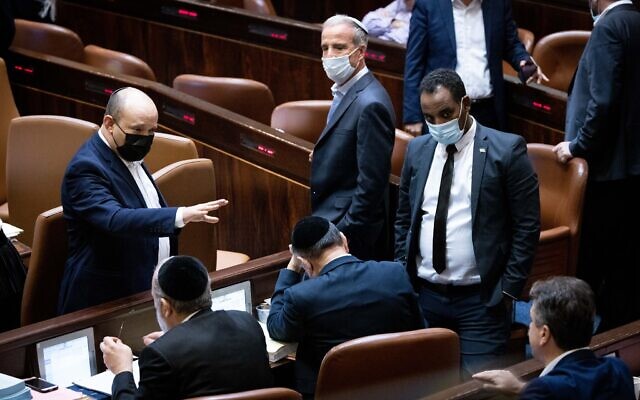 A plenum session and a vote on the state budget at the Knesset plenum in Jerusalem on November 4, 2021. (Yonatan Sindel/Flash90)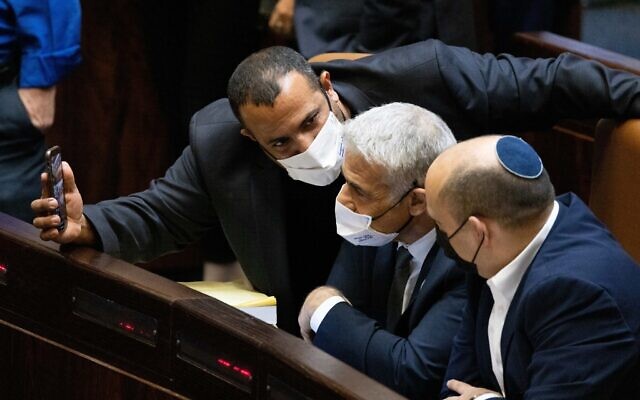 Prime Minister Naftali Bennett (right) seen with Minister of Foreign Affairs Yair Lapid (center) and MK Abir Kara during a plenum session and a vote on the state budget at the Knesset plenum in Jerusalem on November 4, 2021. (Yonatan Sindel/Flash90)THE SHORASHIM BIBLICAL GIFT CATALOG 005http://mad.ly/7f9f64?pact=20013931524&fe=1Support Shorashim!To be removed from this News list, Please click here and put "Unsubscribe" in the subject line.Winter Appeal	The hot days of Israel’s summer have segued into pleasant days of a usually short autumn. Toward the middle of November winter abruptly begins. Tzfat is in a mountainous part of Israel and our winter weather is generally colder than lower elevations. We typically have many rainy days and nights, fog and sometimes howling winds. If clothes cannot be hung outside to dry, it takes a few days for things to dry inside; that's how damp it can be in homes. The older construction here does not have insulation so interiors cannot hold heat for very long but the cold outside easily penetrates the cement or concrete blocks that are used in construction. Rarely does it get to freezing but it gets close to it. Tzfat rarely gets snowfall. Most families live in apartments that do not have central heating so families must depend on an A/C that can give heat (and hopefully won’t freeze and stop working if it gets too cold outside). Or families use electric space heaters placed around the apartment. Electric bills dramatically escalate and strain already skimpy budgets. 		Therefore, although it’s not easy for me to be brief, I'll get to the point.	As Program Manager of Lev U’Neshama in Tzfat, I try to plan ahead. However, November is fast-approaching and we know the 82 struggling families assisted regularly by Lev U’Neshama, need some help. We can’t help with their electric bills. We can, with your help, provide winter blankets, thermal underwear and winter jackets for the children. 	The Winter Fund that helps purchase these items doesn’t have sufficient funds to cover the projected needs so we are appealing for funds to purchase new, quality, warm winter blankets from a local merchant offering a large discount. (We learned that some families put more than one child in a bed for lack of sufficient blankets). We want to purchase two sets of thermal underwear for a child that can be used for sleepwear, or worn under pj’s or nightgowns, and/or to wear under daytime clothing. The underwear and the winter jackets for the children are available from a local merchant at a discount. Bottom line:100 NIS per blanket ($33)100 NIS per child’s winter jacket ($33)80 NIS for two pairs of thermal underwear, tops and bottoms ($25)	Whatever amount you can donate to this effort would be immensely appreciated. All of your donation goes to help with our program. Easy to donate:	PayPal with the recipient email address of: mortsmo@aol.com	Send a check (Canadian donors must send a check in US funds), to my daughter whose contact information is below:	Make the check payable to Terri Smolensky  and send the check to:Terri Smolensky177 S Syracuse StreetDenver CO 80230USA	Wishing you and your family a warm, healthy winter.	Sincerely, Yaffa/Volunteer Program Manager/Lev U’Neshama(You are invited to visit our recently improved web site: www.levuneshama.com"Lenin is the greatest man, second only to Hitler, and that the difference between Communism and the Hitler faith is very slight."
-- Joseph Paul Goebbels (1897-1945) German politician and Reich Minister of Propaganda of Nazi Germany PleaseRememberThese Folks In Prayer-Check oftenThey Change!Pray that the world would WAKE UP! Time for a worldwide repentance!	ALL US soldiers fighting for our freedom around the world 	Pray for those in our 	government to repent of their wicked corrupt ways.Pray for “A” family – three admitted with Covid very sick. Multiple  Comorbidities  - Two passed awayPray for J P– sick with flu bad episode 5 years agoPray for RR – young man with enlarged heart ventricle Pray for family of RY – Passed away from CovidPray for EL – Had clot embolized to brain – successful ‘clot buster’ but long road to go. Pray for BB – Severe West Nile Fever –still not mobile- improving!Pray for RBH – cancer recurrencePray for GB – bad reaction from Cancer drugPray for Ella – Child with serious problemsNOTE: Our prayer list was getting very long and there will little follow up. If you have people you want to have on the list please resubmit since we are revising it now– rdb]Pray that The Holy One will lead you in Your preparations for handling the world problems.  – 	Have YOU made any preparations?How do you really treat the COVID? 	Amish Covid | Full Measurehttps://www.youtube.com/watch?v=O1DgWYdukZUYou want herd immunity - allow it to happen – it works - much less deadly than what the gov is doing. - rdb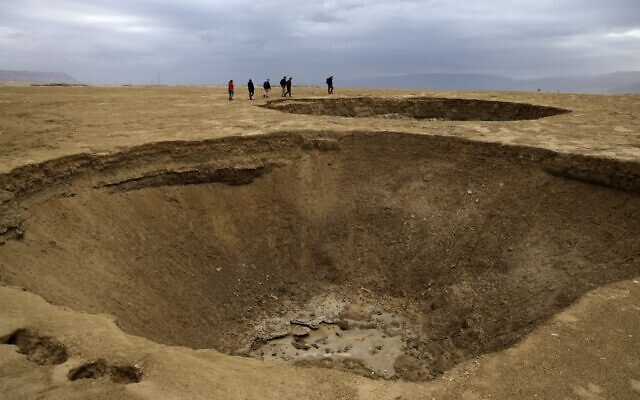 Hikers walk next to sinkholes across a dried-up sea area which exposed and created a salt plain, some 20 kilometers south of Kibbutz Ein Gedi in the southern part of the Dead Sea, on January 15, 2021. (Menahem KAHANA / AFP)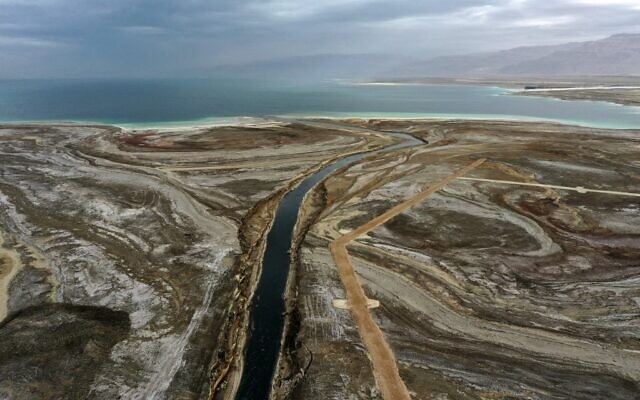 A picture taken in the area of Ein Gedi shows the Araba River crossing a dried-up sea stretch which exposed and created a salt plain, on its way to the southern part of Dead Sea, January 15, 2021. (Menahem KAHANA / AFP)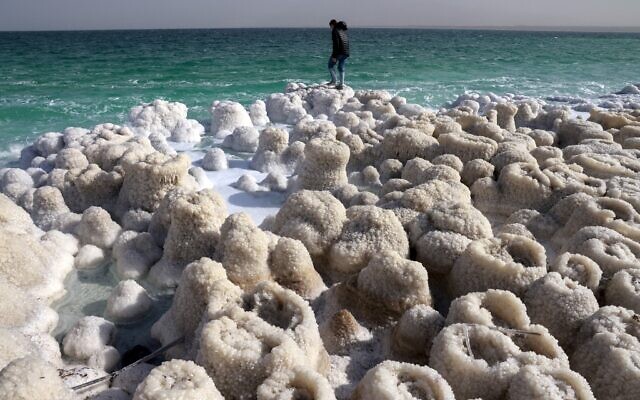 A hiker visits patterns formed by crystalized minerals in Kibbutz Ein Gedi area at the shore of the southern part of the Dead Sea, a dried-up sea stretch which exposed and created a salt plain, seen on December 26, 2020. (Menahem KAHANA / AFP)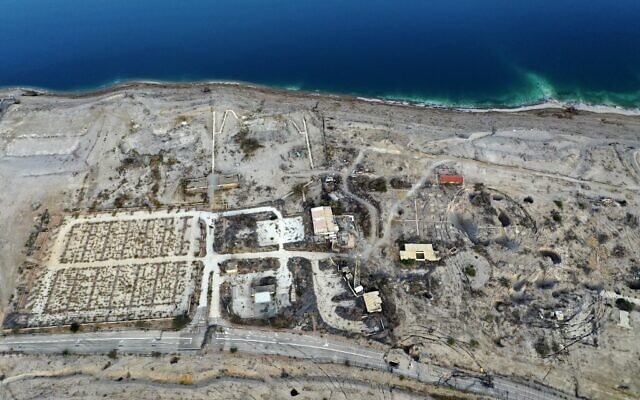 The abandoned Israeli Ein Gedi resort that was destroyed following the formation of sinkholes created as a result of a drop in the Dead Sea water level, seen September 21, 2021. (Menahem KAHANA / AFP)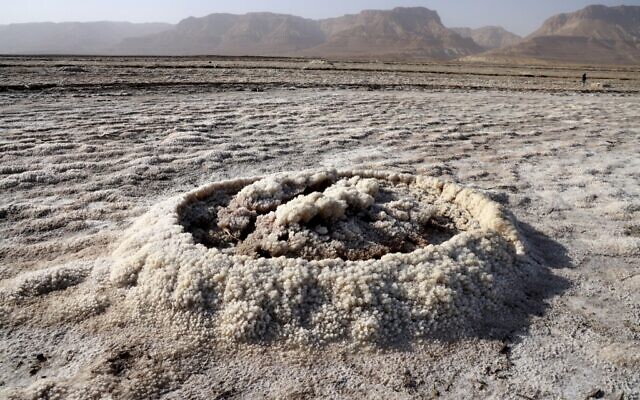 Patterns formed by crystalized minerals some 20Km south of Kibbutz Ein Gedi in the southern part of the Dead Sea, a dried-up sea stretch which exposed and created a salt plain, seen December 26, 2020. (Menahem KAHANA / AFP)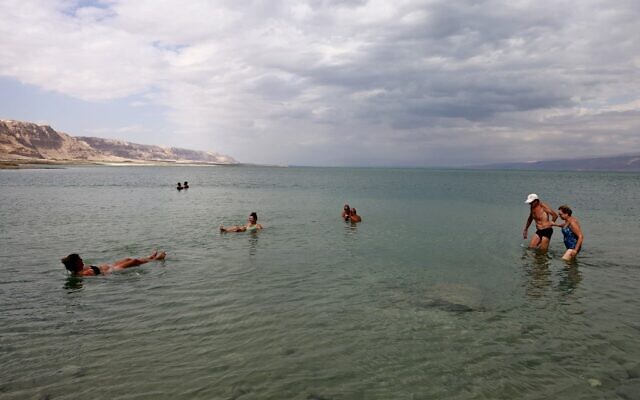 People take a dip in the Dead Sea near the Mitzpe Shalem settlement in the West Bank, on September 24, 2021. (Menahem KAHANA / AFP)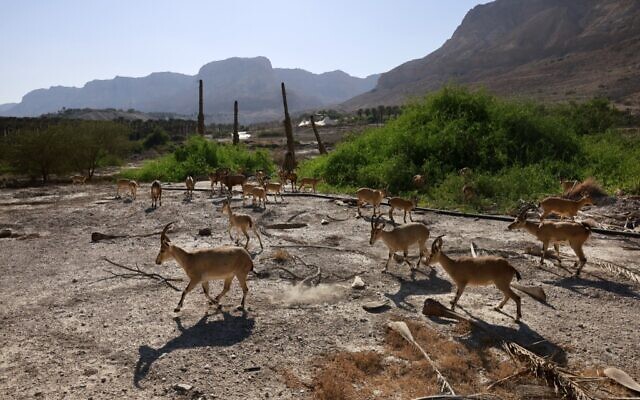 An Ibex herd grazing in an abandoned palm grove that was destroyed following the formation of sinkholes filled with water as a result of a drop in the water level in the Dead Sea, near Israel's Kibbutz Ein Gedi, October 6, 2021. (Menahem KAHANA / AFP)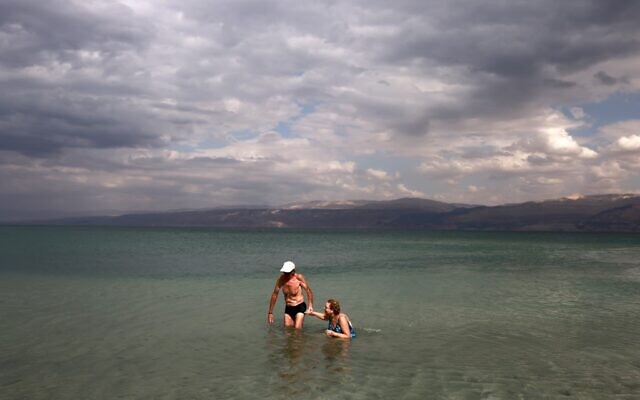 People take a dip in the Dead Sea near the Mitzpe Shalem settlement in the West Bank, on September 24, 2021. (Menahem KAHANA / AFP)A remarkable evening!	Wednesday evening the city of Tyler TX was treated to one of the best educational programs that has probably ever been presented in this city. Dr. Peter McCullough who is literally a world-renowned cardiologist and epidemiologist provided an hour and one half of excellent facts and information on the Covid event that has occurred and the development of the JAB and the multitude of problems associated with it. The presentation was jam packed with excellent reputable research data from a plethora of pertinent medical journals which display the major problems America is encountering with the Federal government’s lock-step agenda driven disinformation campaign. The Venue at the Holiday Inn conference center was packed to the limit (and probably beyond) with at least 450 people who gave him a standing ovation for his well done comprehensive yet understandable information. 	If you haven’t had the opportunity to hear Dr. McCullough the meeting was taped and will be available on the “Children of God for Life” website  https://cogforlife.org/ and The Brown Pelican Society website https://brownpelicanla.com/ as soon as they can get them processed. Both these organizations helped to sponsor this program along with the Texas Right to Life and The Common Good organization which is a lay organization of the Catholic Church. I can’t thank them enough for providing this excellent program. Dr. McCullough and his excellent information can also be heard weekly on America Outloud https://www.americaoutloud.com/ RDBISRAELI SCIENTISTS LAYS IT ALL OUT. DO NOT TAKE THE SHOT.https://www.bitchute.com/video/S56pwoG1c0BP/2 minutes – ouch!~THE SHORASHIM BIBLICAL GIFT CATALOG 005http://mad.ly/7f9f64?pact=20013931524&fe=1Support Shorashim!To be removed from this News list, Please click here and put "Unsubscribe" in the subject line.Winter Appeal	The hot days of Israel’s summer have segued into pleasant days of a usually short autumn. Toward the middle of November winter abruptly begins. Tzfat is in a mountainous part of Israel and our winter weather is generally colder than lower elevations. We typically have many rainy days and nights, fog and sometimes howling winds. If clothes cannot be hung outside to dry, it takes a few days for things to dry inside; that's how damp it can be in homes. The older construction here does not have insulation so interiors cannot hold heat for very long but the cold outside easily penetrates the cement or concrete blocks that are used in construction. Rarely does it get to freezing but it gets close to it. Tzfat rarely gets snowfall. Most families live in apartments that do not have central heating so families must depend on an A/C that can give heat (and hopefully won’t freeze and stop working if it gets too cold outside). Or families use electric space heaters placed around the apartment. Electric bills dramatically escalate and strain already skimpy budgets. 		Therefore, although it’s not easy for me to be brief, I'll get to the point.	As Program Manager of Lev U’Neshama in Tzfat, I try to plan ahead. However, November is fast-approaching and we know the 82 struggling families assisted regularly by Lev U’Neshama, need some help. We can’t help with their electric bills. We can, with your help, provide winter blankets, thermal underwear and winter jackets for the children. 	The Winter Fund that helps purchase these items doesn’t have sufficient funds to cover the projected needs so we are appealing for funds to purchase new, quality, warm winter blankets from a local merchant offering a large discount. (We learned that some families put more than one child in a bed for lack of sufficient blankets). We want to purchase two sets of thermal underwear for a child that can be used for sleepwear, or worn under pj’s or nightgowns, and/or to wear under daytime clothing. The underwear and the winter jackets for the children are available from a local merchant at a discount. Bottom line:100 NIS per blanket ($33)100 NIS per child’s winter jacket ($33)80 NIS for two pairs of thermal underwear, tops and bottoms ($25)	Whatever amount you can donate to this effort would be immensely appreciated. All of your donation goes to help with our program. Easy to donate:	PayPal with the recipient email address of: mortsmo@aol.com	Send a check (Canadian donors must send a check in US funds), to my daughter whose contact information is below:	Make the check payable to Terri Smolensky  and send the check to:Terri Smolensky177 S Syracuse StreetDenver CO 80230USA	Wishing you and your family a warm, healthy winter.	Sincerely, Yaffa/Volunteer Program Manager/Lev U’Neshama(You are invited to visit our recently improved web site: www.levuneshama.com"The colonies would gladly have borne the little tax on tea and other matters, had it not been that England took away from the colonies their money, which created great unemployment and dissatisfaction. Within a year, the poor houses were filled. The hungry and homeless walked the streets everywhere. The inability of the colonists to get power to issue their own money permanently out of the hands of George III and the International Bankers was probably the Prime reason for the Revolutionary War."
-- Benjamin Franklin  (1706-1790) US Founding FatherPleaseRememberThese Folks In Prayer-Check oftenThey Change!Pray that the world would WAKE UP! Time for a worldwide repentance!	ALL US soldiers fighting for our freedom around the world 	Pray for those in our 	government to repent of their wicked corrupt ways.Pray for “A” family – three admitted with Covid very sick. Multiple  Comorbidities  - Two passed awayPray for J P– sick with flu bad episode 5 years agoPray for RR – young man with enlarged heart ventricle Pray for family of RY – Passed away from CovidPray for EL – Had clot embolized to brain – successful ‘clot buster’ but long road to go. Pray for BB – Severe West Nile Fever –still not mobile- improving!Pray for RBH – cancer recurrencePray for GB – bad reaction from Cancer drugPray for Ella – Child with serious problemsNOTE: Our prayer list was getting very long and there will little follow up. If you have people you want to have on the list please resubmit since we are revising it now– rdb]Pray that The Holy One will lead you in Your preparations for handling the world problems.  – 	Have YOU made any preparations?How do you really treat the COVID? 	Amish Covid | Full Measurehttps://www.youtube.com/watch?v=O1DgWYdukZUYou want herd immunity - allow it to happen – it works - much less deadly than what the gov is doing. - rdb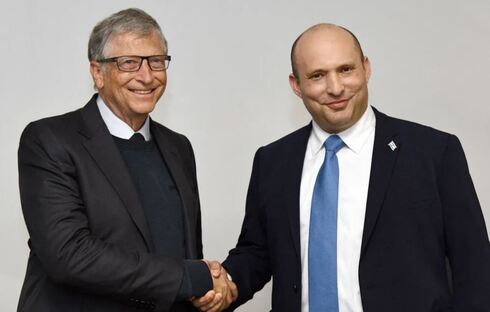 Bill Gates, left, meets with Prime Minister Naftali Bennett on the sidelines of COP26 (Photo: GPO)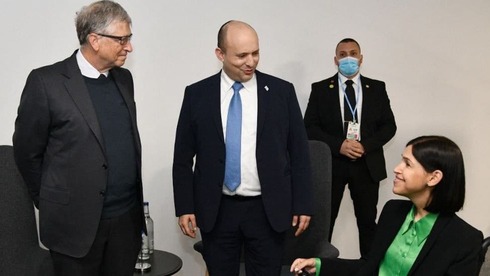 Bill Gates, Prime Minister Naftali Bennett and Energy Minister Karine Elharrar at the COP26 summit (Photo: GPO)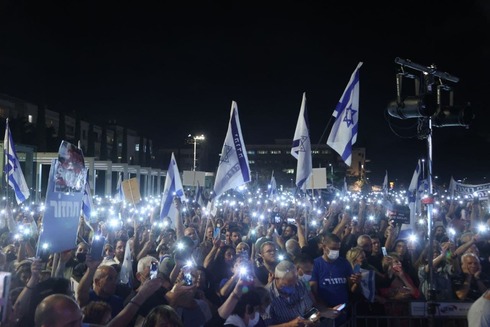 Thousands rally in Tel Aviv against government (Photo: Moti Kimchi)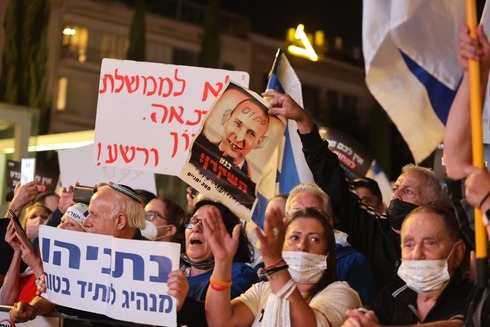 (Photo: Moti Kimchi)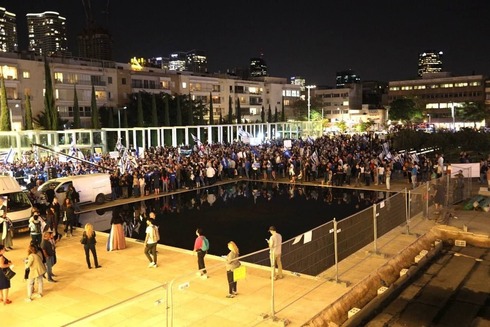 (Photo: Moti Kimchi)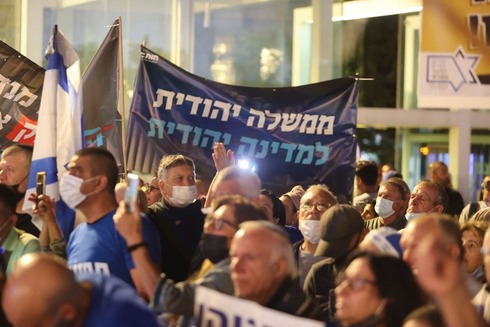 (Photo: Moti Kimchi)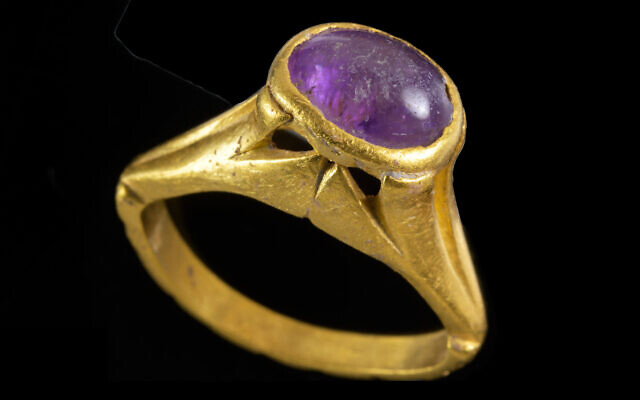 An ancient gold ring found during excavations in Yavne, Israel. (Dafna Gazit/Israel Antiquities Authority)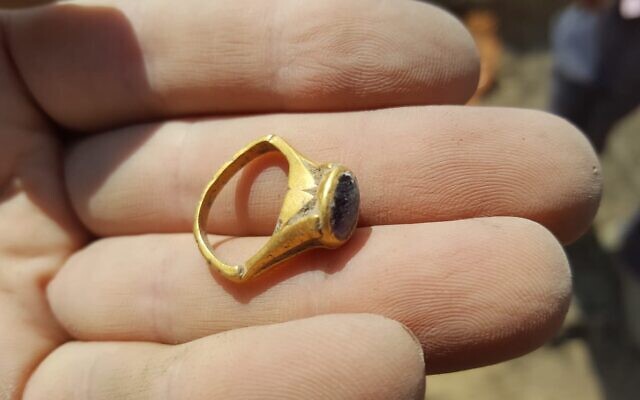 An ancient gold ring as it was found at an excavation in Yavne. (Eliahu Valdaman/Israel Antiquities Authority)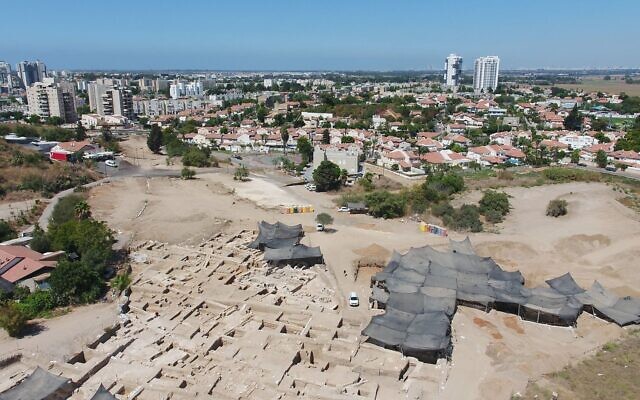 An areial view of the Yavne excavation. (Assaf Peretz/Israel Antiquities Authority)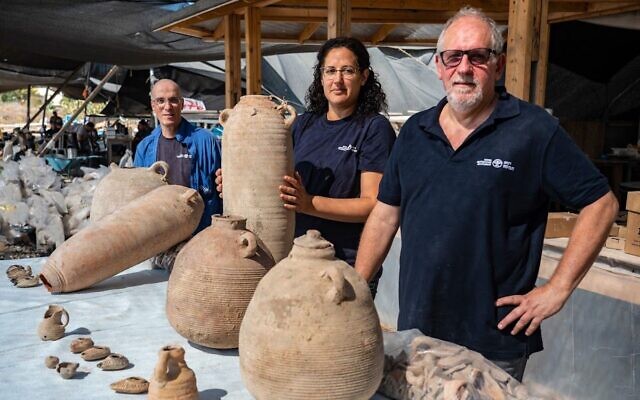 Right to left: Jon Seligman, Liat Nadav-Ziv and Dr. Elie Haddad , Yavne excavation directors on behalf of the Israel Antiquities Authority. (Yaniv Berman/Israel Antiquities Authority)	On November 2, 1917, the United Kingdom issued the Balfour Declaration — named for presiding foreign minister Arthur Balfour — supporting Jewish self-determination in Mandatory Palestine.	“His Majesty’s Government view with favour the establishment in Palestine of a national home for the Jewish people, and will use their best endeavours to facilitate the achievement of this object,” Balfour wrote on behalf of the British government.THE SHORASHIM BIBLICAL GIFT CATALOG 005http://mad.ly/7f9f64?pact=20013931524&fe=1Support Shorashim!To be removed from this News list, Please click here and put "Unsubscribe" in the subject line.Winter Appeal	The hot days of Israel’s summer have segued into pleasant days of a usually short autumn. Toward the middle of November winter abruptly begins. Tzfat is in a mountainous part of Israel and our winter weather is generally colder than lower elevations. We typically have many rainy days and nights, fog and sometimes howling winds. If clothes cannot be hung outside to dry, it takes a few days for things to dry inside; that's how damp it can be in homes. The older construction here does not have insulation so interiors cannot hold heat for very long but the cold outside easily penetrates the cement or concrete blocks that are used in construction. Rarely does it get to freezing but it gets close to it. Tzfat rarely gets snowfall. Most families live in apartments that do not have central heating so families must depend on an A/C that can give heat (and hopefully won’t freeze and stop working if it gets too cold outside). Or families use electric space heaters placed around the apartment. Electric bills dramatically escalate and strain already skimpy budgets. 		Therefore, although it’s not easy for me to be brief, I'll get to the point.	As Program Manager of Lev U’Neshama in Tzfat, I try to plan ahead. However, November is fast-approaching and we know the 82 struggling families assisted regularly by Lev U’Neshama, need some help. We can’t help with their electric bills. We can, with your help, provide winter blankets, thermal underwear and winter jackets for the children. 	The Winter Fund that helps purchase these items doesn’t have sufficient funds to cover the projected needs so we are appealing for funds to purchase new, quality, warm winter blankets from a local merchant offering a large discount. (We learned that some families put more than one child in a bed for lack of sufficient blankets). We want to purchase two sets of thermal underwear for a child that can be used for sleepwear, or worn under pj’s or nightgowns, and/or to wear under daytime clothing. The underwear and the winter jackets for the children are available from a local merchant at a discount. Bottom line:100 NIS per blanket ($33)100 NIS per child’s winter jacket ($33)80 NIS for two pairs of thermal underwear, tops and bottoms ($25)	Whatever amount you can donate to this effort would be immensely appreciated. All of your donation goes to help with our program. Easy to donate:	PayPal with the recipient email address of: mortsmo@aol.com	Send a check (Canadian donors must send a check in US funds), to my daughter whose contact information is below:	Make the check payable to Terri Smolensky  and send the check to:Terri Smolensky177 S Syracuse StreetDenver CO 80230USA	Wishing you and your family a warm, healthy winter.	Sincerely, Yaffa/Volunteer Program Manager/Lev U’Neshama(You are invited to visit our recently improved web site: www.levuneshama.com"Is there any reason why the American people should be taxed to guarantee the debts of banks, any more than they should be taxed to guarantee the debts of other institutions, including the merchants, the industries, and the mills of the country?"
-- Senator Carter Glass (1858-1946) Newspaper publisher, US Senator (D-VA), author of the Banking Act of 1933, U.S. Secretary of the Treasury under President Woodrow Wilson.PleaseRememberThese Folks In Prayer-Check oftenThey Change!Pray that the world would WAKE UP! Time for a worldwide repentance!	ALL US soldiers fighting for our freedom around the world 	Pray for those in our 	government to repent of their wicked corrupt ways.Pray for “A” family – three admitted with Covid very sick. Multiple  Comorbidities  - Two passed awayPray for J P– sick with flu bad episode 5 years agoPray for RR – young man with enlarged heart ventricle Pray for family of RY – Passed away from CovidPray for EL – Had clot embolized to brain – successful ‘clot buster’ but long road to go. Pray for BB – Severe West Nile Fever –still not mobile- improving!Pray for RBH – cancer recurrencePray for GB – bad reaction from Cancer drugPray for Ella – Child with serious problemsNOTE: Our prayer list was getting very long and there will little follow up. If you have people you want to have on the list please resubmit since we are revising it now– rdb]Pray that The Holy One will lead you in Your preparations for handling the world problems.  – 	Have YOU made any preparations?How do you really treat the COVID? 	Amish Covid | Full Measurehttps://www.youtube.com/watch?v=O1DgWYdukZUYou want herd immunity - allow it to happen – it works - much less deadly than what the gov is doing. - rdb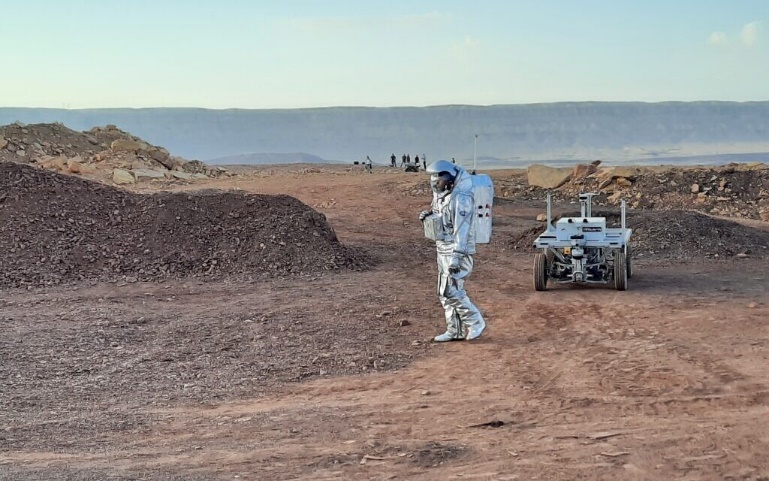 An Israeli analog astronaut walks inside a simulated spacesuit next to a space rover in the Ramon Crater in the Negev on October 31, 2021. (Amy Spiro)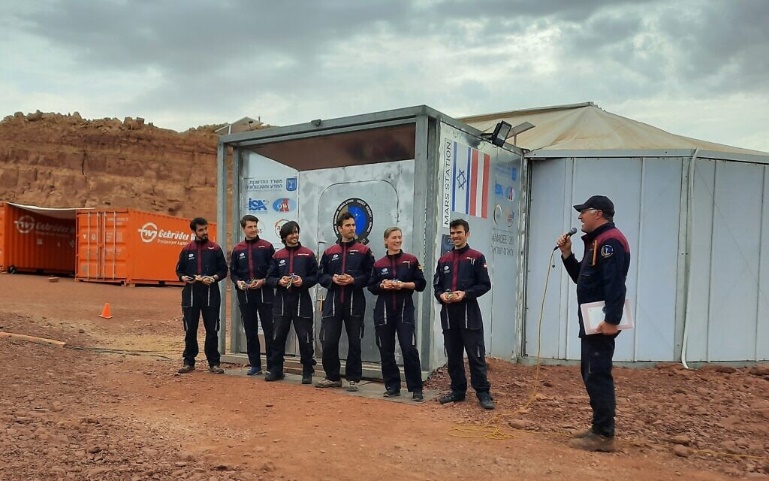 From left: analog astronauts Alon Tenzer, Thomas Wijnen, Iñigo Muñoz-Elorza, João Lousada, Anika Mehlis and Robert Wild, minutes after exiting the Mars simulation habitat on October 31, 2021. (Amy Spiro)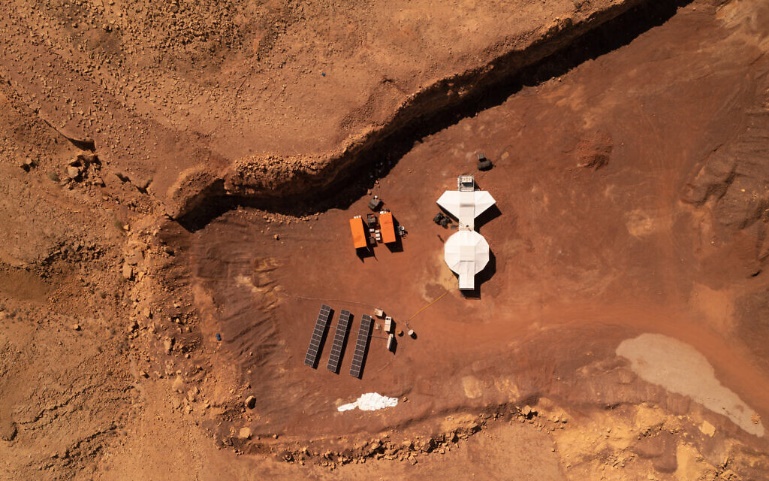 A bird's-eye view of the Mars habitat constructed in the Ramon Crater in the Negev desert. (Florian Voggender/OeWF)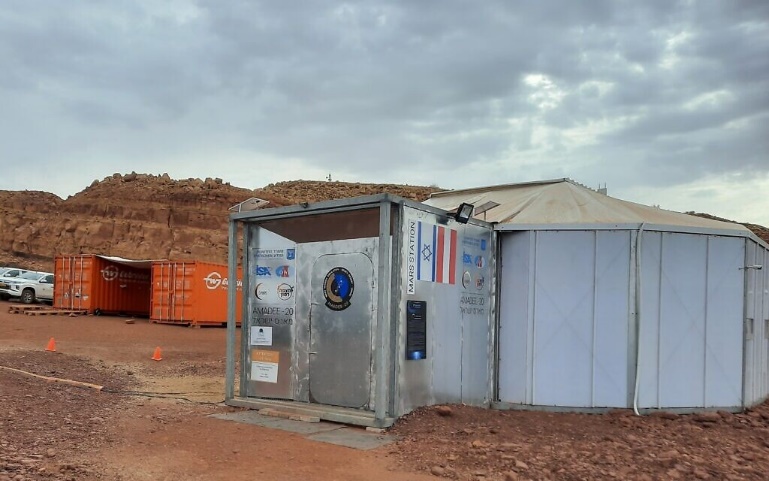 The Mars simulation habitat built in the Ramon Crater in the Negev, seen on October 31, 2021. (Amy Spiro)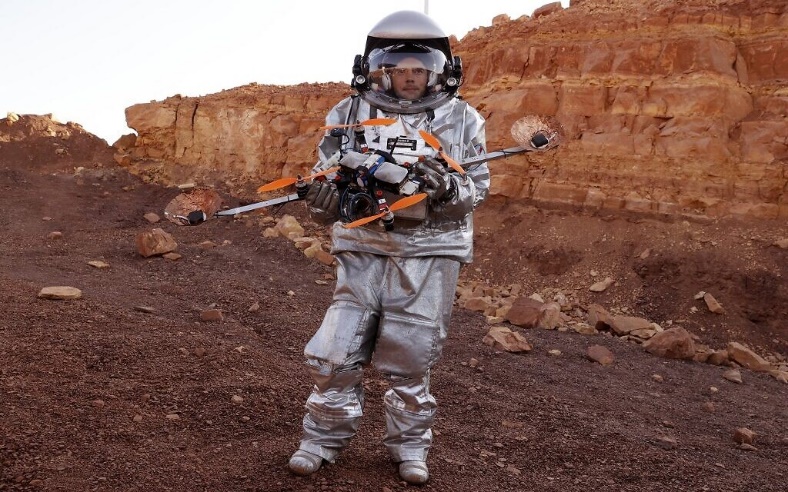 An astronaut from a team from Europe and Israel and dressed in a spacesuit holds a quadcopter drone during a training mission for planet Mars at a site that simulates an off-site station at the Ramon Crater in Mitzpe Ramon in Israel's southern Negev desert on October 10, 2021. (Photo by JACK GUEZ / AFP)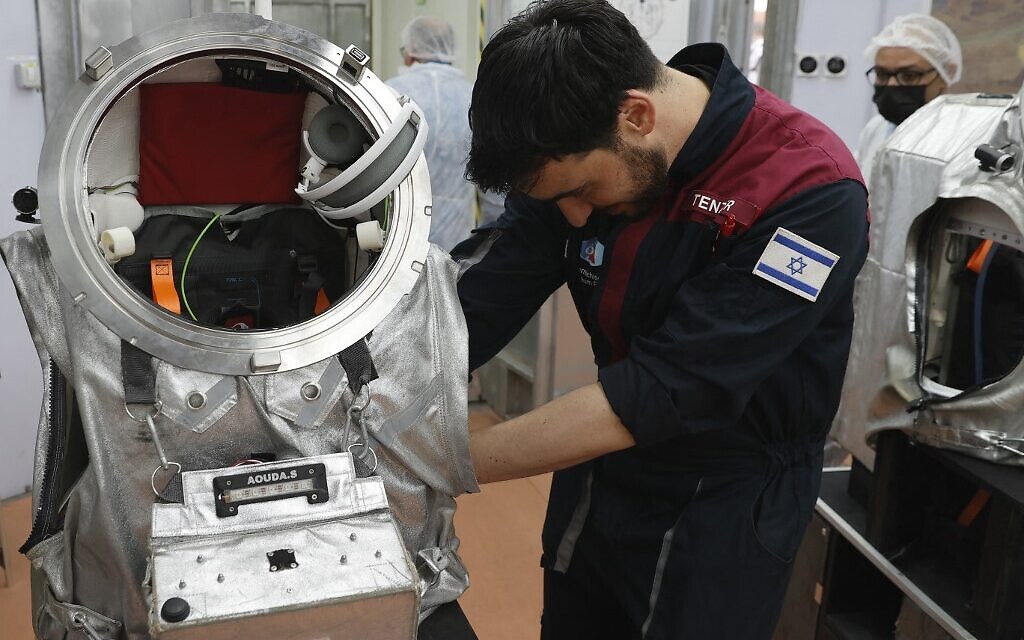 Israeli astronaut Alon Tenzer prepares his spacesuit before starting a training mission for planet Mars at a site that simulates an off-site station at the Ramon Crater in Mitzpe Ramon in Israel's southern Negev desert on October 10, 2021. (Photo by JACK GUEZ / AFP)THE SHORASHIM BIBLICAL GIFT CATALOG 005http://mad.ly/7f9f64?pact=20013931524&fe=1Support Shorashim!To be removed from this News list, Please click here and put "Unsubscribe" in the subject line.Winter Appeal	The hot days of Israel’s summer have segued into pleasant days of a usually short autumn. Toward the middle of November winter abruptly begins. Tzfat is in a mountainous part of Israel and our winter weather is generally colder than lower elevations. We typically have many rainy days and nights, fog and sometimes howling winds. If clothes cannot be hung outside to dry, it takes a few days for things to dry inside; that's how damp it can be in homes. The older construction here does not have insulation so interiors cannot hold heat for very long but the cold outside easily penetrates the cement or concrete blocks that are used in construction. Rarely does it get to freezing but it gets close to it. Tzfat rarely gets snowfall. Most families live in apartments that do not have central heating so families must depend on an A/C that can give heat (and hopefully won’t freeze and stop working if it gets too cold outside). Or families use electric space heaters placed around the apartment. Electric bills dramatically escalate and strain already skimpy budgets. 		Therefore, although it’s not easy for me to be brief, I'll get to the point.	As Program Manager of Lev U’Neshama in Tzfat, I try to plan ahead. However, November is fast-approaching and we know the 82 struggling families assisted regularly by Lev U’Neshama, need some help. We can’t help with their electric bills. We can, with your help, provide winter blankets, thermal underwear and winter jackets for the children. 	The Winter Fund that helps purchase these items doesn’t have sufficient funds to cover the projected needs so we are appealing for funds to purchase new, quality, warm winter blankets from a local merchant offering a large discount. (We learned that some families put more than one child in a bed for lack of sufficient blankets). We want to purchase two sets of thermal underwear for a child that can be used for sleepwear, or worn under pj’s or nightgowns, and/or to wear under daytime clothing. The underwear and the winter jackets for the children are available from a local merchant at a discount. Bottom line:100 NIS per blanket ($33)100 NIS per child’s winter jacket ($33)80 NIS for two pairs of thermal underwear, tops and bottoms ($25)	Whatever amount you can donate to this effort would be immensely appreciated. All of your donation goes to help with our program. Easy to donate:	PayPal with the recipient email address of: mortsmo@aol.com	Send a check (Canadian donors must send a check in US funds), to my daughter whose contact information is below:	Make the check payable to Terri Smolensky  and send the check to:Terri Smolensky177 S Syracuse StreetDenver CO 80230USA	Wishing you and your family a warm, healthy winter.	Sincerely, Yaffa/Volunteer Program Manager/Lev U’Neshama(You are invited to visit our recently improved web site: www.levuneshama.com"When a government is dependent upon bankers for money, they and not the leaders of the government control the situation, since the hand that gives is above the hand that takes. Money has no motherland; financiers are without patriotism and without decency; their sole object is gain."
-- Napoleon Bonaparte
(1769-1821) French emperorPleaseRememberThese Folks In Prayer-Check oftenThey Change!Pray that the world would WAKE UP! Time for a worldwide repentance!	ALL US soldiers fighting for our freedom around the world 	Pray for those in our 	government to repent of their wicked corrupt ways.Pray for “A” family – three admitted with Covid very sick. Multiple  Comorbidities  - Two passed awayPray for J P– sick with flu bad episode 5 years agoPray for RR – young man with enlarged heart ventricle Pray for family of RY – Passed away from CovidPray for EL – Had clot embolized to brain – successful ‘clot buster’ but long road to go. Pray for BB – Severe West Nile Fever –still not mobile- improving!Pray for RBH – cancer recurrencePray for GB – bad reaction from Cancer drugPray for Ella – Child with serious problemsNOTE: Our prayer list was getting very long and there will little follow up. If you have people you want to have on the list please resubmit since we are revising it now– rdb]Pray that The Holy One will lead you in Your preparations for handling the world problems.  – 	Have YOU made any preparations?How do you really treat the COVID? 	Amish Covid | Full Measurehttps://www.youtube.com/watch?v=O1DgWYdukZUYou want herd immunity - allow it to happen – it works - much less deadly than what the gov is doing. - rdb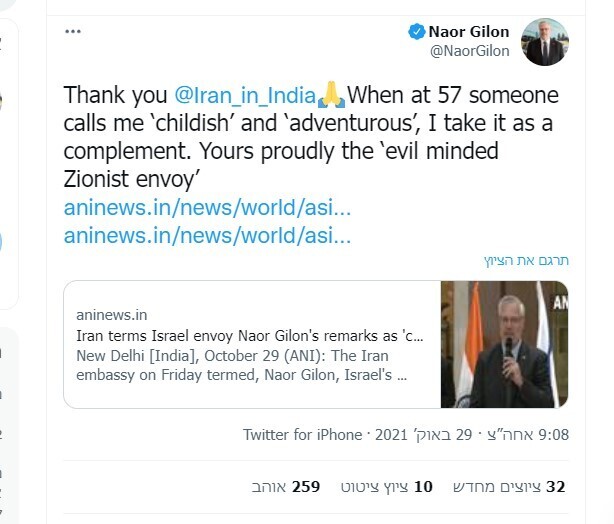 Ambassador Naor Gilon's tweet  (Photo: Twitter)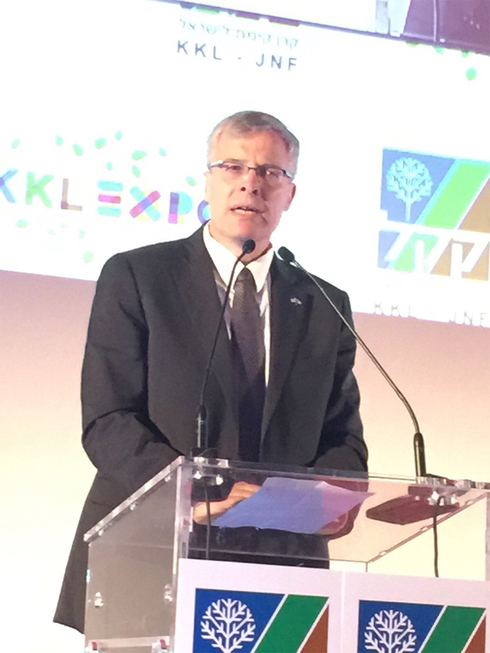 Israeli Ambassador to India Naor Gilon Photo: courtesy)THE SHORASHIM BIBLICAL GIFT CATALOG 005http://mad.ly/7f9f64?pact=20013931524&fe=1Support Shorashim!To be removed from this News list, Please click here and put "Unsubscribe" in the subject line."Observe, I do not mean to suggest that the custom of lying has suffered any decay or interruption -- no, for the Lie, as Virtue, as Principle, is eternal; the Lie, as a recreation, a solace, a refuge in time of need, the fourth Grace, the tenth Muse, man's best and surest friend, is immortal, and cannot perish from the earth while this club remains.
	My complaint, simply concerns the decay of the art of lying. No high-minded man, no man of right feeling, can contemplate the lumbering and slovenly lying of the present day without grieving to see a noble art so prostituted. ... If this finest of the fine art arts had everywhere received the attention, encouragement, and conscientious practice and development which this club has devoted to it, I should not need to utter this lament, or cry a single tear. I do not say this to flatter. I say it in a spirit of just and appreciative recognition."
-- Mark Twain [Samuel Langhorne Clemens] (1835-1910) American author and humoristPleaseRememberThese Folks In Prayer-Check oftenThey Change!Pray that the world would WAKE UP! Time for a worldwide repentance!	ALL US soldiers fighting for our freedom around the world 	Pray for those in our 	government to repent of their wicked corrupt ways.Pray for “A” family – three admitted with Covid very sick. Multiple  Comorbidities  - Two passed awayPray for J P– sick with flu bad episode 5 years agoPray for RR – young man with enlarged heart ventricle Pray for family of RY – Passed away from CovidPray for EL – Had clot embolized to brain – successful ‘clot buster’ but long road to go. Pray for BB – Severe West Nile Fever –still not mobile- improving!Pray for RBH – cancer recurrencePray for GB – bad reaction from Cancer drugPray for Ella – Child with serious problemsNOTE: Our prayer list was getting very long and there will little follow up. If you have people you want to have on the list please resubmit since we are revising it now– rdb]Pray that The Holy One will lead you in Your preparations for handling the world problems.  – 	Have YOU made any preparations?Aborted fetal cells and vaccines – a scandal much bigger than Pfizer’s whistleblower ever imaginedCaryn Lipsonhttps://americasfrontlinedoctors.org/2/frontlinenews/aborted-fetal-cells-and-vaccines-a-scandal-much-bigger-than-pfizers-whistleblower-ever-imagined/   Hiding the truth and the real facts of this JAB seems to be the character of all these people! rdbHow do you really treat the COVID? 	Amish Covid | Full Measurehttps://www.youtube.com/watch?v=O1DgWYdukZUYou want herd immunity - allow it to happen – it works - much less deadly than what the gov is doing. - rdbA US Air Force B-1b heavy bomber was escorted by an IAF F-15 fighter jet above Israeli airspace on October 30, 2021 (credit: IDF SPOKESPERSON'S UNIT)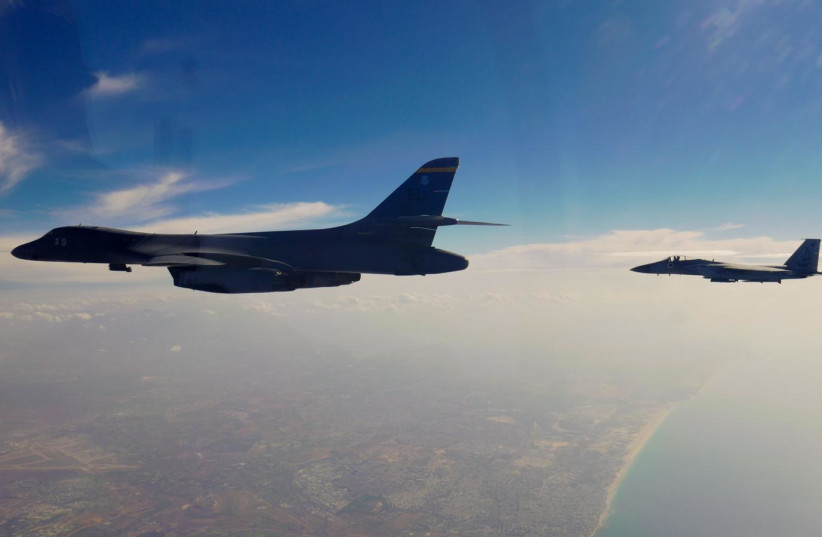 A US Air Force B-1b heavy bomber was escorted by an IAF F-15 fighter jet above Israeli airspace on October 30, 2021 (credit: IDF SPOKESPERSON'S UNIT)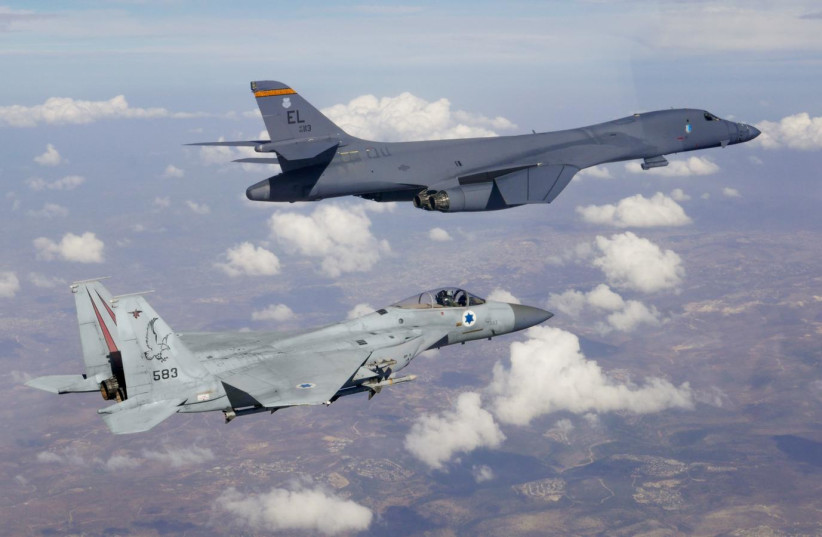 THE SHORASHIM BIBLICAL GIFT CATALOG 005http://mad.ly/7f9f64?pact=20013931524&fe=1Support Shorashim!To be removed from this News list, Please click here and put "Unsubscribe" in the subject line."Stability in government is essential to national character and to the advantages annexed to it, as well as to that repose and confidence in the minds of the people, which are among the chief blessings of civil society."
-- James Madison (1751-1836), Father of the Constitution for the USA, 4th US PresidentPleaseRememberThese Folks In Prayer-Check oftenThey Change!Pray that the world would WAKE UP! Time for a worldwide repentance!	ALL US soldiers fighting for our freedom around the world 	Pray for those in our 	government to repent of their wicked corrupt ways.Pray for “A” family – three admitted with Covid very sick. Multiple  Comorbidities  - Two passed awayPray for J P– sick with flu bad episode 5 years agoPray for RR – young man with enlarged heart ventricle Pray for family of RY – Passed away from CovidPray for EL – Had clot embolized to brain – successful ‘clot buster’ but long road to go. Pray for BB – Severe West Nile Fever –still not mobile- improving!Pray for RBH – cancer recurrencePray for GB – bad reaction from Cancer drugPray for Ella – Child with serious problemsNOTE: Our prayer list was getting very long and there will little follow up. If you have people you want to have on the list please resubmit since we are revising it now– rdb]Pray that The Holy One will lead you in Your preparations for handling the world problems.  – 	Have YOU made any preparations?Aborted fetal cells and vaccines – a scandal much bigger than Pfizer’s whistleblower ever imaginedCaryn Lipsonhttps://americasfrontlinedoctors.org/2/frontlinenews/aborted-fetal-cells-and-vaccines-a-scandal-much-bigger-than-pfizers-whistleblower-ever-imagined/   Hiding the truth and the real facts of this JAB seems to be the character of all these people! rdbHow do you really treat the COVID? 	Amish Covid | Full Measurehttps://www.youtube.com/watch?v=O1DgWYdukZUYou want herd immunity - allow it to happen – it works - much less deadly than what the gov is doing. - rdbTHE SHORASHIM BIBLICAL GIFT CATALOG 005http://mad.ly/7f9f64?pact=20013931524&fe=1Support Shorashim!To be removed from this News list, Please click here and put "Unsubscribe" in the subject line.